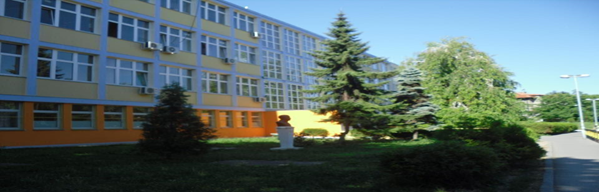 Циљеви основног образовања и васпитањаЦиљеви основног образовања и васпитања су: 1) пун и усклађен интелектуални, емоционални, социјални, морални и физички развој сваког детета и ученика, у складу са његовим узрастом, развојним потребама и интересовањима; 2) стицање квалитета знања и вештина и формирање вредносних ставова, језичке, математичке, научне, уметничке, културне, медијске, техничке, финансијске и информатичке писмености, неопходних за наставак школовања и активну укљученост у живот породице и заједнице; 3) развој стваралачких способности, креативности, естетске перцепције и укуса, као и изражавање на језицима различитих уметности; 4) развој способности проналажења, анализирања, примене и саопштавања информација, уз вешто и ефикасно коришћење медија и информационо- комуникационих технологија; 5) оспособљавање за решавање проблема, повезивање и примену знања и вештина у даљем образовању и свакодневном животу; 6) развој мотивације за учење и оспособљавање за самостално учење и образовање током целог живота; 7) развој свести о себи, самоиницијативе, способности самовредновања и изражавања свог мишљења; 8) оспособљавање за доношење ваљаних одлука о избору даљег образовања и занимања, сопственог развоја и будућег живота; 9) развој кључних компетенција потребних за живот у савременом друштву; 10) развој и практиковање здравог начина живота, свести о важности сопственог здравља и безбедности, потребе неговања и развоја физичких способности; 11) развој свести о значају одрживог развоја, заштите и очувања природе и животне средине, еколошке етике и заштите животиња; 12) развој способности комуницирања, дијалога, осећања солидарности, квалитетне и ефикасне сарадње са другима и спoсобности за тимски рад и неговање другарства и пријатељства; 13) развијање способности за улогу одговорног грађанина, за живот у демократски уређеном и хуманом друштву заснованом на поштовању људских и грађанских права, као и основних вредности правде, истине, слободе, поштења и личне одговорности; 14) формирање ставова, уверења и система вредности, развој личног и националног идентитета, развијање свести и осећања припадности држави Србији, поштовање и неговање српског језика и свог матерњег језика, традиције и културе српског народа, националних мањина и етничких заједница, других народа, развијање мултикултурализма, поштовање и очување националног и светског културног наслеђа; 15) развој и поштовање расне, националне, културне, језичке, верске, родне и узрасне равноправности и толеранције. Основним образовањем и васпитањем остварују се општи и посебни исходи, тако да ће ученици након завршеног основног образовања: 1) имати усвојен интегрисани систем научно заснованих знања о природи и друштву и бити способни да тако стечена знања примењују и размењују; 2) умети да ефикасно усмено и писмено комуницирају на српском, односно на српском и језику националне мањине и најмање једном страном језику користећи се разноврсним вербалним, визуелним и симболичким средствима; 3) бити функционално писмени у математичком, научном и финансијском домену; 4) умети да ефикасно и критички користе научна знања и технологију, уз показивање одговорности према свом животу, животу других и животној средини; 5) бити способни да разумеју различите форме уметничког изражавања и да их користе за сопствено изражавање; 6) бити оспособљени за самостално учење; 7) бити способни да прикупљају, анализирају и критички процењују информације; 8) моћи да идентификују и решавају проблеме и доносе одлуке користећи критичко и креативно мишљење и релевантна знања; 9) бити спремни да прихвате изазове и промене уз одговоран однос према себи и својим активностима; 10) бити одговорни према сопственом здрављу и његовом очувању; 11) умети да препознају и уваже људска и дечја права и бити способни да активно учествују у њиховом остваривању; 12) имати развијено осећање припадности сопственој породици, нацији и култури, познавати сопствену традицију и доприносити њеном очувању и развоју; 13) знати и поштовати традицију, идентитет и културу других заједница и бити способни да сарађују са њиховим припадницима; 14) бити способни да ефикасно и конструктивно раде као чланови тима, групе, организације и заједнице. Такође, приликом сачињавања овог Годишњег плана рада школе, нарочито се имало у виду, поред осталог и следеће:  да је школа дужна да у овој школској години оствари све облике образовно-васпитног− рада утврђене Правилником о наставном плану и програму и да у том циљу доноси свој Годишњи план рада школе;  да се Годишњим планом утврђују место, време, начин и носиоци остваривања− наставног плана и програма;  да је праћењем и анализом рада и резултата рада у протеклој години утврђено да се у− наредном периоду треба унапредити тематско планирање наставе, довођење рада стручних актива на виши ниво, побољшати размену искуства наставника, оганизовањем  стручних предавања на нивоу већа, већа примена техника усвојених на различитим облицима стручног усавршавањада ће се енглески језик изучавати од 1. до 8. разреда као обавезни наставни предмет;−  да ће се руски/француски језик изучавати од 5. до 8. разреда са по 2 часа недељно као− изборни наставни предмет;   да ће се од 1. до 8. разреда остваривати грађанско васпитање и верска настава као− изборни предмет;  да ће просторни услови бити задовољавајући, а припремљеност школе добра, с− обзирома на чињеницу да је пре почетка школске године рађено на уређењу простора;  да ће однос наставника према планирању, припремању и остваривању програма бити− на вишем нивоу;  да ће се радити на укључивању већег броја деце у слободне активности.УВОДОСНОВНИ ПОДАЦИ О ШКОЛИОсновна школа "Стеван Дукић" налази се се на Карабурми, у Дантеовој улици број 52, на падини између звездарске шуме и Дунава, окружена зеленилом и великим двориштем.Основна школа „Стеван Дукић“ основана је 16. септембра 1964. године, а усељена је у данашњу зграду 6. фебруара наредне године. Упркос свим историјским и политичким променама, наша школа није мењала своје име, поштујући прошлост сопственог народа колико и лик и дело народног хероја Стевана Дукића чије име носи.Први директор школе био је Димитрије Гаровић, а помоћник директора је био Бориша Никитовић.  На почетку рада, школа је имала 1288 ученика распоређених у 34 одељења, рачунајући и одељење специјалне наставе.Школа је следеће године пресељена у нову зграду у којој је и данас. Поред кухиње, трпезарије, фискултурне сале, библиотеке, школа је имала и лекарску ординацију у приземљу. Школске 1965-66. школу је похађало 1509 ученика, а следеће 1650, да би 1967-68. године 1788 ученика било  распоређено у 52 одељења.Школа је мрежом улица повезана са ближим и  даљим стамбеним зградама и приватним кућама.Ученици у школу долазе пешице или градским превозом.Настава се одвија у две смене по вертикалној подели, у једној згради. Наставни кадар је стручно заступљен. Укупна корисна пројектована површина школе је 4.834  m2.Грејање је даљинско. Главни улаз школе излази на мање прометну улицу, а улаз за децу je окренут према пространом школском дворишту.            Наши ученици су на тестирањима постизали врло добре резултате и у већем броју предмета били међу најбољима у граду. Написи о неким значајним моментима из живота у раду школе објављивани су у многим дневним и стручним листовима и часописима: Политици, Борби, Вечерњим новостима, Просветном прегледу, Београдском школству, Венцу, Дечјим искрама, Кекецу, Малим новинама, Колубари, Палилули и др. Од првог дана оснивања школе успостављена је сарадња са школама на Карабурми, општини и шире. Оно што је добро у раду школе, и то не само ових година, него од њеног почетка, то је широка и плодоносна сарадња и повезаност са друштвеном средином.    Сваке школске године школа осваја значајне резултате на свим нивоима такмичења. Уз неговање квалитетног образовно-васпитног рада,велика пажња поклања се и раду ваннаставних активности, допунској и додатној настави,као и безбедности ученика, очувању и уређењу школске средине. I МАТЕРИЈАЛНИ И ЉУДСКИ РЕСУРСИ ШКОЛЕ1.1. МАТЕРИЈАЛНО-ТЕХНИЧКИ И ПРОСТОРНИ УСЛОВИ ЗА ОСТВАРИВАЊЕ ОБРАЗОВНО-ВАСПИТНОГ РАДА ШКОЛЕШкола је организована као установа основног образовања и васпитања и у свом саставу нема издвојених одељења. Седиште школе је у Београду, Дантеова 52, ГО Палилула. Целокупан школски простор (укључујући и фискултурну салу) смештен је у једном функционалном и наменском објекту. Поред одговарајућег простора, школа има веће  двориште са спортским теренима.Укупна корисна пројектована површина школе је 4.834  m2.Табела 1. Делови школског простора.1.2. ОПРЕМЉЕНОСТ ЗГРАДЕ И ПРОСТОРИЈАШколска зграда је опремљена школским намештајем, апаратима за пожар, хидранским цревима ,паноима, сликама ученика , витринама , цвећем.Школа сваке школске године набавља модернији и функционалнији намештај, наставна средства, уређајe и  алатe  у складу са могућностима. Данас школа поседује и савремена наставнa средстава, а наставницима, ученицима и стручним сарадницима је омогућено да користе рачунаре са приступом Интернету. Намештај у учионицама млађих разреда је добар и прилагођен узрасту ученика и са модерним појединачним клупама или стандардним клупама. Учионице испуњавају услове у погледу здравствено хигијенских мера. На одржавању школског простора раде сви запослени у школи, а посебно техничко особље и домар школе. Градски секретаријат за образовање обезбедио је дезинфекцију и дезинсекцију просторија. У току школске године биће набављен материјал и средства потребни за што боље остваривање образовно – васпитног рада. На обнављању намештаја за ученике и опреми кабинета ће се и даље радити.Табела 2 - Преглед аудио-визуелних средстава којима школа располаже и ниво њихове исправности. 1.3. ПЕДАГОШКА ОРГАНИЗАЦИЈАУченици првог и другог разреда увек наставу похађају пре подне, док остали мењају смене седмично, с тим што су у једној смени ученици 3/1, 3/3, 4/1, 4/3, 5/1, 5/3,  6/1, 6/3, 7/1,7/3 и 8/1,  а у супротној ученици 3/2,  4/2, 4/4, 5/2,  6/2, 6/4, 7/2, 8/2 и 8/3 разреда. Настава за ученике старијих разреда се изводи кабинетски, а ученици млађих разреда имају своје учионице, с тим што ученици трећег и четвртог разреда учионице деле са ученицима истог разреда, а који су у супротној смени. Ученици првог, другог, трећег и четвртог разреда имају продужени боравак.1.4. ГРЕЈАЊЕ ПРОСТОРИЈАШколска зграда је прикључена на систем централног грејања и греје се 4834m2  просторa.1.5. ШКОЛСКА КУХИЊАШколска кухиња је пројектом зграде предвиђена у приземљу школе. До деведесетих година је била организована кроз ручкове и ужине деце, а након тога је прерасла у  трпезарију. Школска кухиња је подељена на две целине: простор за кухињу,магацин и тоалет и посебно одвојен простор за трпезарију за ручак за децу из боравка од 1. до 4. Разреда.1.6. ШКОЛСКА БИБЛИОТЕКАБиблиотека Основне школе "Стеван Дукић",основана је и почела са радом истовремено са оснивањем школе.Налази се на другом спрату  и  заузима простор од 68 m2,у оквиру којих је смештена колекција и читаоница.Библиотека је опремљена читалачким столовима,телевизором,и по једним рачунаром за кориснике и библиотекара са интернет конекцијом и пројектором.После последње ревизије библиотека поседује око 9000 монографских публикација .Библиотека је отворена за кориснике радним данима од великог одмора у преподневној смени до краја великог одмора у поподневној смени,како би сви читаоци могли да користе ресурсе библиотеке.Осим књижевних сусрета,промоција,предавања,радионица,изложби,литерарних конкурса,квизова,рада секција(библиотечка,литерарна,рецитаторска)у библиотеци се одвијају и часови  које реализује библиотекарка,часови предметне наставе које реализују  наставници у сарадњи са библиотекарком, као и угледни часови и презентације.Библиотеку користе и ученици у продуженом боравку.Библиотекарка сарађује са матичном библиотеком Града Београда,Народном библиотеком Србије,библиотеком "Милутин Бојић",као и другим установама културе и организацијама значајним за рад и развој библиотеке.1.7. ЗАПОСЛЕНИ У ШКОЛИ (Кадровски услови рада)Квалификациона структура радника у школи задовољава прописани норматив и настава је стручно заступљена. Школа нема кадровских проблема.Годишњи План рада Школе реализоваће следећи запослени: 1.8. РОДИТЕЉИ И УЧЕНИЦИСредина у којој школа ради има све социјално економске карактеристике просечне за градски ниво. Породице из којих долазе наши ученици се међусобно разликују по образовном, материјалном и културном статусу. Донекле се променила социо-економска карта ученика школе “Стеван Дукић” па тако сада највећи број ученика живи у становима од 40-60м2 у четворочланим породичним домаћинствима где су два члана породице деца. Школа и даље прихвата ученике ромске националности  из околних  насеља , где су социјални услови живљења доста ниски.  Однос родитеља према школи је веома позитиван. Ретки су они који избегавају сарадњу по било ком основу. Претходне године је примећен ѕаинтересованост Руса за нашу школу, па је повећан број.1.9. ПЛАН СПРОВОЂЕЊА МЕРА ЗАШТИТЕ И БЕЗБЕДНОСТИ УЧЕНИКА И ЗАПОСЛЕНИХУ циљу безбедности у школи, одлуком директора одређена је обавеза дежурства у школи у току целог радног времена. Провера извршења радне обавезе вршиће се на дневном нивоу. Поред дежурних наставника  и школског полицајца који обилази две школе, постоји    и видео надзор који је повезан са станицом полиције на Палилули . Школа има  уграђен видео надзор у згради и дворишту који се редовно сервисира и поправља и чиниће значајан део безбедности како ученика тако и запослених у школи. Посебна пажња ће бити посвећена безбедности ученика у дворишту у којем ће увек бити дежурни наставници. Деци  неће бити дозвољено да без оправданог разлога, у току наставе, напуштају простор школске зграде и дворишта. Школа је са сваке стране ограђена оградом, која се редовно поправља и проверава њена стабилност. Школско двориште је осветљено ноћним осветљењем. Редовним проверама предузећа задужених за контролу противпожарне заштите, апарати за гашење пожара су увек у оптималном стању. У циљу побољшања свакодневне безбедности у школи и у учионицама у којима постоји опасност – ниски прозори, постављене су решетке. Школа поседује потребна средства за прву помоћ која се налазе код теткица у холу школе. У циљу безбедности и спречавања зараза, школа ће се редовно чистити и вршиће се периодична дератизација и дезинсекција. Безбедност ученика и запослених редовна је тема састанка Наставничког већа, родитељских састанака и ЧОС-а.1.10. ДРУШТВЕНА  СРЕДИНАПостоји потреба да се сарадња са друштвеном средином настави и садржајно обогати. Делове програмских садржаја и образовно-васпитног задатака, школа ће реализовати у објектима изван школе. То се односи на оне садржаје за које су потребни посебни услови, или су услови реализације знатно повољнији од оних којима школа располаже. Тако ће школа остварити непосредну везу са друштвеном средином и садржајније реализовати Годишњи план рада. Конкретни облици сарадње ће се планирати на нивоу стручних органа, одељењских заједница и школе у целини.II ОРГАНИЗАЦИЈА ОБРАЗОВНО-ВАСПИТНОГ РАДА ШКОЛЕ2.1. КАЛЕНДАР ОБРАЗОВНО-ВАСПИТНОГ РАДА  И ЗНАЧАЈНИХ АКТИВНОСТИ  Настава и други облици образовно-васпитног рада у основној школи одвијаће се према Правилнику о календару образовно-васпитног рада основне школе за школску 2023/2024. годину.Обавезни и остали облици образовно -васпитног рада утврђени наставним планом и програмом за основне школе планирају се годишњим планом рада школе .Настава и други облици образовно -васпитног рада у основној школи остварују се у току два полугодишта .Прво полугодиште почиње у петак, 1. септембра 2023. године, а завршава се у петак , 29. децембра 2023. године . Друго полу годиште почиње у понедељк, 22. јануара 2024. године .Друго полугодиште завршава се у петак, 31. маја 2024. године за ученике осмог разреда, односно у петак, 14. јуна 2024. године за ученике од првог до седмог разреда.Обавезни облици образовно-васпитног рада за ученике од првог до седмог разреда , остварује се у 36 петодневних наставних седмица , односно 180 наставних дана .Образовно-васпитни рад за ученике осмог разрeда оствару је се у 34 петодневне наставне седмице, односно 170 наставних дана .У оквиру 36, односно 34 петодневне наставне седмице , школа је у обавези да годишњим планом рада равномерно распореди дане у седмици.Сваки дан у седмици неопходно је да буде заступљен 36, односно 34 пута .У току школске године ученици имају јесењи, зимски , пролећни и летњи распуст .Јесењи распуст почиње у среду, 08. новембра 2023. године, а завршава се у петак, 10. новембра 2023. годинеЗимски распуст почиње у среду, 03. јануара 2024. године, а завршава се у петак, 19. јануара 2024. године.Пролећни распуст почиње у понедељак , 29. априла 2024. године, а завршава се у понедељак, 06. маја 2024. године.За ученике од првог до седмог разреда, летњи распуст почиње у понедељак, 17. јуна 2024. године, а завршава се у петак, 30. августа 2024. године. За ученике осмог разреда летњи распуст почиње по завршетку завршног испита, а завршава се у петак, 30. августа 2024. године.У школи се празнују државни и верски празници, у складу са Законом о државним и другим празницима у Републици Србији („Службени гласник РС”, бр. 43/01, 101/07 и 92/11). У школи се празнује радно Дан сећања на српске жртве у Другом светском рату, Свети Сава – Дан духовности, Дан сећања на жртве холокауста, геноцида и других жртава фашизма у Другом светском рату, Дан победе и Видовдан – спомен на Косовску битку.Дан сећања на српске жртве у Другом светском рату празнује се 21. октобра, Свети Сава 27. јануара  Дан сећања на жртве холокауста, геноцида и других жртава фашизма у Другом светском рату 22. априла,  Дан победе 9. маја и Видовдан ‒ спомен на Косовску битку 28. јуна 2023. године.Свети Сава и Видовдан се празнују радно, без одржавања наставе, а Дан сећања на српске жртве у Другом светском рату, Дан сећања на жртве холокауста, геноцида и других жртава фашизма у Другом светском рату и Дан победе су наставни дани, изузев кад падају у недељу.У школама се обележавају: 8. новембар  као Дан просветних радника, 21. фебруар као Међународни дан матерњег језика и 10. април  као дан сећања на Доситеја Обрадовића, великог српског просветитеља и првог српског министра просвете.Ученици и запослени у школи имају право да не похађају наставу, односно да не раде у дане следећих верских празника, и то:1) православци – на први дан крсне славе;2) припадници исламске заједнице ‒ 10. априла 2024. године, на први дан Рамазанског бајрама и 16. јуна 2024. године, на први дан Курбанског бајрама;3) припадници јеврејске заједнице – 25. септембар 2023. године, на први дан Јом Кипура;4) припадници верских заједница које обележавају верске празнике по грегоријанском календару – 25. децембра 2023. године, на први дан Божића;5) припадници верских заједница које обележавају верске празнике по јулијанском календару – 7. јануара 2024. године, на први дан Божића;6) припадници верских заједница које обележавају дане васкршњих празника по грегоријанском и јулијанском календару – почев од Великог петка, закључно са другим даном Васкрса (католици – од 29.марта до 01. априла 2024. године; православни од 03. до 06. маја 2024. године).Годишњим планом рада школа ће утврдити екскурзије и време када ће надокнадити наставне дане у којима су остварене екскурзије.Aко је дан школе наставни дан према календару, школа ће тај дан надокнадити на начин који утврди годишњим планом рада.Време саопштавања успеха ученика и подела ђачких књижица на крају првог полугодишта, школа утврђује годишњим планом рада, у складу са овим правилником.Време поделе сведочанстава, као и време поделе диплома, школа утврђује годишњим планом рада, у складу са овим правилником.Свечана подела ђачких књижица, ученицима од првог до седмог разреда, на крају другог полугодишта, обавиће се у петак, 28. јуна 2024. године.Саопштавање успеха ученика музичке и балетске школе на крају другог полугодишта и подела сведочанстава и диплома обавиће се у складу са годишњим планом рада школе, у складу са овим правилником.Ученици осмог разреда полагаће пробни завршни испит у петак, 22. марта 2024. године и у суботу, 23. марта 2024. године, а завршни испит у понедељак, 17. јуна 2024. године, у уторак, 18. јуна 2024. године и у среду, 19. јуна 2024. године.Табеларни преглед календара образовно-васпитног рада основне школе за школску 2023/2024.годину одштампан је уз овај правилник и чини његов саставни део.•                     Свечани пријем првака-1. септембар 2023.•                     Дан школе биће обележен 16.новембра●       Дечја недеља биће обележена у првој недељи октобра/Школски календар у прилогу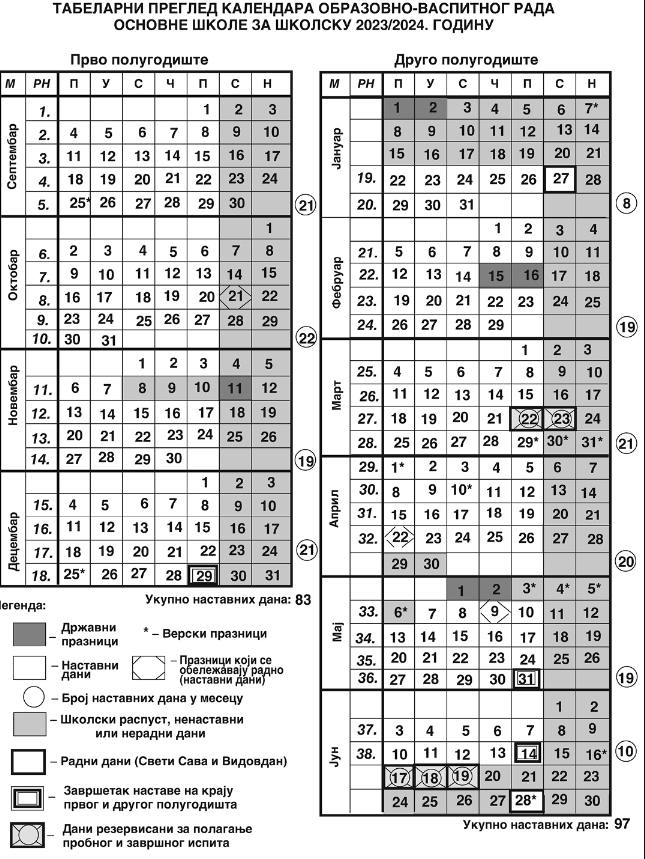 ЗНАЧАЈНЕ АКТИВНОСТИ У ШКОЛСКОЈ 2023/2024. ГОДИНИНедеља школског спорта реализоваће се у октобру и мају.У оквиру недеље школског спорта у септембру биће организован Јесењи крос, као и РТС крос и у мају Пролећни крос.Ради равномерног распоређивања дана у седмици у току школске 2023/2024. године,07. новемра радиће се по распореду од четвртка Дан отворених врата                           Отворени дан:Свечани пријем првака , 01. 09. 2023.Дан школе биће обележен у четвртак, 16. новембра 2023. годинеПодела књижица и сведочанстава за ученике од 1. до 8. разреда биће 28. јуна 2023.2.2. СПИСАК УЏБЕНИКА И ПРИРУЧНИКАНаставничко веће школе на својој седници, а на предлог наставника и Стручних већа за школску 2023/2024. одабрало је нове уџбенике за први и пети разред, док су уџбеници за остале разреде остали исти као и претходне године.Табела 9. – Списак уџбеника који се користе у настави у школској 2023/2024.год., по разредимаУџбеници, по разредима и предметима, које је Наставничко веће својом oдлуком утврдило за коришћење у овој школској години, поседује решење којим су одобрени за коришћење у основној школи.2.3. БРОЈНО СТАЊЕ УЧЕНИКА И ОДЕЉЕЊА НА ПОЧЕТКУ ШКОЛСКЕ ГОДИНЕШколске 2023/2024.год. школа има 29 одељења. Од првог до четвртог разреда -14 одељења и од петог до осмог разреда -13 одељења и два комбинована одељења. У школи ради седам група продуженог боравка  - три групе за први разред , две група за  други разред као и две групе продуженог боравка за трећи и четврти разред који финансира Секретеријат за образовање и дечију заштиту.  У свим одељењима се изводи класична настава.Табела 10. – Број одељења по разредимаТабела 11. Бројно стање ученика по  одељењима на почетку школске 2023/2024. године.2.4. ДНЕВНА АРТИКУЛАЦИЈА РАДНОГ ВРЕМЕНА УЧЕНИКАНастава се изводи у две смене. Смене се смењују седмично. Ученици имају један велики одмор после другог часа и траје 20 минута.Табела 12. Распоред звона по сменамаСмена пре поднеСмена после поднеПродужени боравакУ ОШ “Стеван Дукић“ поред редовне наставе одвија се и продужени боравак за ученике првог, другог, трећег и четврог разреда. Васпитно - образовни рад продуженог боравка одвија се у учионицама школе. У боравку ради пет  учитеља 1. и 2. разреда, и два учитеља 3. и 4. разреда које финансира Град Београд. Распоред рада у боравку I и II разредаОд 7.00 до 8.00- Дежурни боравак- јутарње прихватање ученика и припрема за часовеОд 8.00 до 11.30- Редовна наставаОд 11.30 до 11.40- Прихватање ученика након часова редове наставеОд 11.40 до 12.20- Хигијенска припрема и ручак за ученике првог разреда/ Слободно време за ученике другог разредаОд 12.20 до 13.00- Слободно време за ученике првог разреда/ Хигијенска припрема и ручак за ученике другог разредаОд 13.00 до 13.45- Часови учењаОд 13.45 до 15.00- Самостални рад ученика- израда домаћих задатакаОд 15.00 до 16.30- Слободне активностиОд 16.30 до 17.00- Слободно време и одлазак из боравкаОд 17.00 до 18.00- Дежурни боравакПет   група  продуженог боравка (за ученике првог и другог разреда) почињу са радом када ученици заврше наставу у класичном одељењу тј. око 11.30 часова, а завршава се поподне у 17.00 часова.Распоред рада у боравку III и IV разреда (прва смена у настави)Од 7.00 до 8.00- Дежурни боравак- јутарње прихватање ученика и припрема за часовеОд 8.00 до 11.30- Редовна наставаОд 11.30 до 13.00- Прихватање ученика након часова редове наставе и слободне активностиОд 13.00 до 13.45- Припрема за ручак и ручакОд 13.45 до 14.30- Часови учењаОд 14.30 до 15.45- Самостални рад ученика- израда домаћих задатакаОд 15.45 до 17.00- Слободно време и одлазак из боравкаОд 17.00 до 18.00- Дежурни боравакРаспоред рада у боравку III и IV разреда (друга смена у настави)Од 7.00 до 8.00- Дежурни боравак- јутарње прихватање ученикаОд 8.00 до 8.45- Слободно времеОд 8.45 до 9.25- ДоручакОд 9.25 до 9.55- ОдморОд 9.55 до 10.40- Часови учењаОд 10.40 до 11.30- Самостални рад ученика- израда домаћих задатакаОд 11.30 до 13.00- Слободне активностиОд 13.00 до 13.45- Припрема за ручак и ручакОд 13.45 до 13.55- Припрема за часове редовне наставе и одлазак из боравка2.5. ПРЕГЛЕД ЗАДУЖЕЊА НАСТАВНИКАРадно време наставника предметне и разредне наставе налазе се у прилогу у оквиру 40 часовне радне недеље.  (прилог 2)У оквиру осталих послова наставници су укључени у рад комисија и обављање других послова по налогу директора, а у складу са важећим прописима.Годишњи одмор наставници предметне и разредне наставе по правилу користе за време распуста. Ненаставно особље годишњи одмор користи по посебном распореду који утврђује  директор.Табела 14. Разредна старешинства од првог до осмог разредаТабела 15. Руководиоци Стручних већаТабела 16. Руководиоци Одељењских већаТабела 17. Чланови стручних актива и школских тимова.СТРУЧНИ АКТИВИ – школска 2023/2024.годинаСТРУЧНИ ТИМОВИ – школска 2023/2024.годинаТабела 18. Остали послови наставника 2.6. РАСПОРЕД ЧАСОВАЗа све облике непосредног рада са ученицима биће утврђен јединствен распоред часова који ће бити доступан ученицима и родитељима, као и другим чиниоцима који прате живот и рад школе. Часови одељењског старешине ученика од петог до осмог разреда  су укључени  у распоред као и сваки други час одређеног предмета. Додатна, допунска настава и слободне активности организоваће се углавном између смена што ће се утврдити кроз посебан распоред часова.  Замене за одсутне наставнике одређиваће координатор и директор. Распоредом часова биће утврђене обавезне паузе сваком наставнику ради замене одсутних наставника.2.6.1 РАСПОРЕД ПИСМЕНИХ И ПИСАНИХ ПРОВЕРА ЗНАЊА ДУЖИХ ОД  15 МИНУТАСтручна већа су усагласила и утврдила распоред писмених и писаних провера знања водећи рачуна о оптерећености ученика . Распоред  писмених и писаних провера знања дужих од 15 минута  се налазе у прилогу Годишњег плана школе као и у Електронском дневнику и доступни су родитељима . Такође 2.7. ПЛАН СПОРТСКИХ, КУЛТУРНИХ И РЕКРЕАТИВНИХ АКТИВНОСТИОдредбама Правилника о школском календару школа планира активности у оквиру остваривање спортских, културних и рекреативних активности ученика. Ова могућност ће се за наше ученике организовати током школске године. Такође, спортски живот ученика организоваће се у оквиру редовног распореда часова, као и на школским и ваншколским спортским манифестацијама.А) План спортских активности ученика од првог до четвртог разреда Спортске активности или тзв.“спортски дан“ у нижим разредима  реализоваће се два пута у првом и два пута у другом полугодишту.Начин остваривања програма:Рад по групамаПриказивање стечених знања на часовима физичког васпитања Такмичење ће бити спроведено у фискултурној сали и на спољашњим спортским теренимаПре одигравања утакмица извршити ждреб у присуству капитена одељењаО регулармости такмичења, суђењу брину носиоци активности(учитељи)              Табела 19. План спортских активности ученика од првог до четвртог разреда Б) План спортских активности ученика од петог до осмог разреда Планом су предвиђена два спортска дана у години. Први дан је у првом полугодишту у месецу октобру. Други дан је у другом полугодишту у месецу априлу-мају.      Табела 20. План спортских активности ученика од петог до осмог разреда 2.8.ПЛАН И ПРОГРАМ НАСТАВЕ У ПРИРОДИ; ЈЕДНОДНЕВНИХ И ВИШЕДНЕВНИХ ЕКСКУРЗИЈА ОД I ДО VIII РАЗРЕДАНапомена: Одабране дестинације за школску 2023/2024..год. су саставни део Школског програма.2.9. ПЛАН СЛОБОДНИХ АКТИВНОСТИ УЧЕНИКАСлободне активности ученика су саставни део васпитно-образовне делатности школе и заједно са наставним активностима доприносе комплетном развоју личности ученика,подстичу стваралачке способности и индивидуалне склоности ученика.Слободне активности ученика одвијају се преко рада појединих секција које су организоване у школи.Секције окупљају ученике свих узраста по принципу добровољности  а на основу интересовања .На основу опредељења ученика ,формирају се и секције.Кроз секције ученицима се омогућава да потпуније развију своје способности и повећају интерес осталих ученика за одређене активностиЦиљ окупљања деце у секције требало би, пре свега да стварање услова за развој дечје креативности, проширивање њихових знања и интересовања, које се надограђује на оно што се стиче током редовне наставе, као и дружење, разонода и игра са вршњацима. Ученици показују велико интересовање за рад у слободним активностима. Оне ће се реализовати после часова редовне наставе, или у поподневној смени као предчас.НАПОМЕНА: ПЛАН РАДА СЕКЦИЈА ЈЕ САСТАВНИ ДЕО ШКОЛСКОГ ПРОГРАМА.ХОР  У школи ће бити организован хор за све заинтересоване ученике. Хор ће радити по посебном распореду. Време рада хора биће најчешће између смена, али после завршене смене, јер школа нема других организационих могућности.  ДОДАТНИ ОБРАЗОВНО – ВАСПИТНИ РАД Додатна настава се организује за ученике који су потпуно савладали садржаје у редовној настави и имају потребу да прошире своја знања. У школи је присутно повећано интересовање ученика за овај облик рада, посебно у природним наукама. Полазећи од израженог интереса ученика, додатни рад биће организован за све заинтересоване ученике старијих разреда. ПП служба ће помоћи наставницима у идентификацији ученика који су надарени за поједине области, пратити резултате и координирати овај рад. Такође ћемо покушати да новим организационим облицима унапредимо додатни рад. Додатни рад биће у свему организован према упутству и програму Министарства просвете РС.  ДОПУНСКА НАСТАВА Овај облик рада организоваће се за ученике који спорије напредују у савладавању наставног садржаја из једног, два или у изузетним случајевима највише три предмета. Допунски рад биће организован из српског језика, математике, енглеског језика, француског језика, руског језика, физике, хемије, биологије, географије а по потреби и из других предмета. Учешће ученика и време реализације зависиће од потреба ученика, а о овоме ће се старати одељењска и стручна већа. Основни приступ коме ће се тежити у овом раду, јесте да он што више буде индивидуалан, уз примену посебних метода за ове облике рада.ПРИПРЕМНА НАСТАВАПрипремну наставу за ученике упућене на разредни испит, односно поправни испит од 4. до 8. разреда школа ће организовати пре почетка испитног рока, најмање пет дана са по два часа наставе у току дана по предмету у складу са законом.У школи се током године и десет дана пре полагања испита, организује припремна настава за ученике осмог разреда за полагање завршног испита по распореду који.  2.10. КОРЕКТИВНИ ПЕДАГОШКИ РАД Из образовно-васпитне праксе евидентно је да поједини ученици имају тешкоћа при савладавању наставног градива,као и у погледу опште социјалне укључености. Неки ученици имају сметње у  психичком и физичком развоју и испољавају карактеристике које су последица(е) тих сметњи.Узроци неуспеха и манифестовање сметњи су такве природе да им није потребан третман у виду специјализоване установе. Тој групи деце је неопходан педагошки третман, тј.корективан педагошки рад. Задаци корективног рада су:1.Максимално стимулисање снага ради ублажавања многих последица слабијег интелектуалног развоја;2.Ублажавање и отклањање евентуалних телесних и психичих сметњи које могу неповољно утицати на развој ученика;III ПРОГРАМСКЕ ОСНОВЕ РАДА СТРУЧНИХ ОРГАНА ШКОЛЕ3.1. СТРУЧНИ ОРГАНИ ШКОЛЕ Стручни органи школе су: Наставничко веће, Одељењска већа, Стручно веће за разредну наставу, Стручно веће за области предмета, Стручни актив за развојно планирање, Стручни актив за развој школског програма и Педагошки колегијум. Делокруг рада стручних органа одређен је Статутом школе. Наставничко веће је највиши и најшири стручни орган који интезивно прати, усмерава и координира целокупан образовно - васпитни процес у школи. Својом активношћу, која је регулисана Статутом школе одлучује и доприноси остваривању циљева и задатака школе и реализацији свих садржаја Годишњег плана рада. 3.1.1. НАСТАВНИЧКО ВЕЋЕНаставничко веће чине сви наставници предметне и разредне наставе, наставници у продуженомборавку стручни сарадници. Наставничко веће радиће у седницама које ће се одржавати једанпут месечно (а по потреби и чешће) током школске године.Табела 21.  Распоред рада Наставничког већа по месецима 3.1.2. ОДЕЉЕЊСКА ВЕЋАОдељењска већа сачињавају сви наставници који изводе наставу у одређеном одељењу. Они се баве питањима од интереса за цео разред, а радом Одељењског већа руководи изабрани наставник. Одељењско веће непосредно организује и координира образовно васпитни рад у одељењу, разматра питања која се односе на живот и рад ученика и предузима мере за унапређивање образовно васпитног рада.У табелама су приказани планови и програми одељењских већа од првог до осмог разреда.Табела 21. Руководиоци Одељењских већаТабела 22.План и програм одењењског већа првог разреда Табела 23.План и програм одењењског већа другог разреда школске 2023/2024 годинеТабела 24.План и програм одељењског већа трећег разредаТабела 25.План и програм одењењског већа четвртог разредаТабела 26. План и програм одељењског већа петог разредаТабела 27. План и програм одељењског већа шестог разредаТабела 28. План и програм одељењског већа седмог разредаТабела 29. План и програм одељенског већа осмог разреда3.1.2.а  ОДЕЉЕЊСКЕ СТАРЕШИНЕТабела 30. Одељењске старешине од првог до осмог разреда.Напомена : План и програм рада часова одељењског старешине се налази у прилогу Годишњег плана рада школе.3.1.3. СТРУЧНА ВЕЋА Стручна већа  школе чине  Стручно веће наставника разредне наставее, стручно веће друштвених наука, стручно веће природних наука и стручно веће за културу, уметност и спорт.Руководиоци стручних већа за школску 2023/2024.год су приказани у табели.Табела 31. Руководиоци стручних већа3.1.3.а  ПЛАН РАДА СТРУЧНОГ ВЕЋА РАЗРЕДНЕ НАСТАВЕ (ОД I ДО IV РАЗРЕДА)3.1.3.б. ПЛАН РАДА СТРУЧНОГ ВЕЋА ДРУШТВЕНИХ НАУКА1.3.в. ПЛАН РАДА СТРУЧНОГ ВЕЋА ПРИРОДНИХ НАУКА3.1.3.г. ПЛАН РАДА СТРУЧНОГ ВЕЋА ЗА ЈЕЗИК И КОМУНИКАЦИЈУ3.1.3.д. ПЛАН РАДА СТРУЧНОГ ВЕЋА ЗА КУЛТУРУ, УМЕТНОСТ И  СПОРТ3.1.3.ђ.ПЛАН РАДА СТРУЧНОГ ВЕЋА ПРОДУЖЕНОГ БОРАВКА3.1.4. ПЕДАГОШКИ КОЛЕГИЈУМПедагошки колегијум чине: руководилац Стручног већа за разредну наставу, руководилац Стручног већа за развојно планирање, руководилац Стручног актива за развој школског програма и председници стручних већа за области предмета, као и представник стручних сарадника. Педагошким колегијумом председава и руководи директор школе.Табела 32. ПЛАН РАДА ПЕДАГОШКОГ КОЛЕГИЈУМА3.1.5. СТРУЧНИ АКТИВ ЗА ШКОЛСКО РАЗВОЈНО ПЛАНИРАЊЕРуководилац стручног актива за школско развојно планирање у школској 2023/24. години је Олгица Демић. Чланови актива за школско развојно планирање су:  - Милан Филиповац, учитељ- Наташа Зечевић, учитељ- Слађана Николић, учитељ- Деја Петковић Телесковић, наставник историје- Душанка Срећковић, наставник математике и информатике- Дарина Пољак, наставник информатике и рачунарства1. ЦИЉ: Унапредити квалитет наставе  и учењаЗадаци:1. Унапређење квалитета наставе и учења кроз јачање компетенција наставника  2.Наставник успешно структуира и повезује делове часа користећи различите методе рада и информационе технологије 3.3.прилагођавање рада, захтева на часу и наставног материјала индивидуалним карактеристикама сваког ученика и образовно васпитним потребама ученика4.Унапређење праћења постигнућа и оцењивања ученика5.Стручно усавршавање наставникаиз области Наставе и учења 6. Усмеравање интеракције међу ученицима тако да је она у функцији знања7. Наставник посвећује време и пажњу сваком ученику у складу са његовим образовним и васпитним потребама8. Ученици којима је потребна додатна подршка учествују у заједничким активностима којима се подстиче њихов напредак и интеракција са другим ученицима9. Ученик прикупља, критички процењује и анализира идеје, одговоре и решења10. Поступци вредновања су у функцији даљег учења11. Наставник даје потпуну и разумљиву повратну информацију ученицима о њиховом раду, укључујући и препоруке о наредним корацима12. Ученик поставља себи циљеве у учењу13. Ученик уме критички да процени свој напредак и напредак осталих ученика14. Најмање 20 посто ученика остварује напредни ниво стандарда постигнућа на тестовима српског језика и математике16. Резултаи националних и међународних тестирања користе се функционално за унапређење наставе и учења18. Укључивање ученика у додатну, допунску наставу, секције, припремну наставу за полагање завршног испита и мотивација за посећеност ових часова19.Школа ће да пружа подршку ученицима при преласку из једног у други циклус образовања20. У школи се организују програми и активности за развијање социјалних вештина21. У школи се организују компезаторни програми и активности за подршку учењу за ученике из осетљивих група22.Подстицање наставника на извођење угледних и огледних часова са доказима као што су фотографије, презентације часова, презентација учешћа деце у часовима, видео и/или аудио записи…23.План напредовања и стицања звања наставника и стручних сарадника;2. ЦИЉ: Безбедност у школском окружењу1.Задатак: Спровести анкету  међу ученицима и наставницима о њиховом ставу према  безбедности у школи2.Задатак: Организовати тематске недеље у виду кампање са циљем повећања свести о безбедности у школи3.Сарадња са локалном самоуправом - са локалном полицијом и набавком додатних сигурносних камера4. Задатак: Разкотрити постојећи План за унапређење безбедности у школи и урадити евентуалну ревизијуПлатформа ,, Чувам те“ ЦИЉ: Сарадња на свим нивоимаЗадаци:1.        Проширивање сарадње школе са установама локалне заједнице и ширеШкола развија свој интегративни пут у друштвену средину, показујући јој своје могућности и домете, истовремено - користећи све њене услове и погодности за осавремењивање и побољшање рада.2.                             Истицање успеха ученика и наставника3.                  Презентовње школе путем веб-сајта и друштвених мрежа  ЦИЉ: Програмирање, планирање и извештавањеЗадаци:1.   Програмирање рада заснива се на аналитичко-истраживачким подацима и проценама квалитета рада установе2.  	Годишњи извештај садржи релевантне информације о раду школе и усклађен је са садржајем годишњег плана рада4.   Усклађивање Годишњег плана са Школским програмом, Развојним планом и годишњим календаром5.   Конкретизовати планове органа, тела, тимова , стручних сарадника и директора6.Унапредити планирање и програмирање образовно-васпитног рада7.   Садржајно и временско усклађивање програма наставних предмета у оквиру сваког разреда3.1.6. СТРУЧНИ АКТИВ ЗА РАЗВОЈ ШКОЛСКОГ ПРОГРАМА Стручни актив за развој школског програма чине: Табела 34. ПЛАН РАДА СТРУЧНОГ АКТИВА ЗА РАЗВОЈ ШКОЛСКОГ ПРОГРАМАТИМ ЗА МАРКЕТИНГ ШКОЛЕРад Тима засниваће се на организовању и обележавању школских активности. Као и у претходном периоду, циљ нам је да школу представимо и промовишемо на најбољи начин.У школи постоје развијени облици информисања, најчешће у виду визуелних презентација наставних и ваннаставних активности на нивоу ученика целе школе, наставника, као и заједничких активности са родитељима. Креирање медијског идентитета Школе према спољашњости је врло присутно, а на чему ће се наставити радити. Све планиране активности и специфичности школе доступне су јавности. Својим радом и јавном промоцијом свих активности школа ради на обезбеђивању уписа што већег броја ђака. Школа поседује сајт, фејсбук страницу, као и инстаграм страницу  на којим се редовно ажурирају и прате сва дешавање школског живота и рада.
 Радићемо на промовисању културног наслеђа, развијању љубави према књизи, јачању дигиталне писмености и примени информационо-комуникационих технологија, као и промовисању здравих односа ученика према школи, друговима и  породици, подизању и развијању креативних потенцијала.... Неке од тих активности:обележавање јубилеја и значајних датума,презентација ученичких радова кроз обавезне и изборне предмете, као и секције,укључивање ученика у све облике такмичења,јачање сарадње са родитељима,припрема и реализација креативних радионица за ученике наше школе и предшколце из локалне заједнице,редовна промоција школе у основним школама из окружења,увођење електронских новина у школи,извештавање о семинарима и стручним скуповима,спровођење и извештавање о трибинама, у сарадњи са Полицијским управамасарадња са Црвеним крстом,обележавање међународних догађаја,редовно извештавање преко Фејсбук странице школе, школског сајта и инстаграма.укључивање у међународне догађаје чиме постајемо регистровани учесник на мапи догађаја  на звничним сајтовима и мрежама који се баве образовањем...3.2. СТРУЧНИ САРАДНИЦИПослове стручних сарадника обавља: школски педагог,школски психолог и библиотекар. Планирање  и програмирање рада ових сарадника је усаглашено са Правилником о раду стручних сарадника у основној школи.3.2.1 ПРОГРАМ И ПЛАН  РАДА  ПЕДАГОГА 3.2.2 ПРОГРАМ И ПЛАН  РАДА  ПСИХОЛОГА Напомена: Реализација плана и програма психолога, утврђено време и извођење различитих задатака и садржаја, су флексибилни.  У пракси долази до одступања, која су у складу са реалним захтевима и динамиком  школског живота.3.2.3 ПРОГРАМ И ПЛАН  РАДА  ШКОЛСКЕ БИБЛИОТЕКЕ И ШКОЛСКОГ БИБЛИОТЕКАРА I  ПЛАНИРАЊЕ И ПРОГРАМИРАЊЕ ОБРАЗОВНО-ВАСПИТНОГ РАДAII  ПРАЋЕЊЕ И ВРЕДНОВАЊЕ ОБРАЗОВНО - ВАСПИТНОГ РАДАIII  РАД СА НАСТАВНИЦИМАIV РАД СА УЧЕНИЦИМАV  РАД СА РОДИТЕЉИМА, ОДНОСНО СТАРАТЕЉИМАVI  РАД СА ДИРЕКТОРОМ,  СТРУЧНИМ САРАДНИЦИМА, И ПРАТИОЦЕМ УЧЕНИКАVII  РАД У СТРУЧНИМ ОРГАНИМА И ТИМОВИМАVIII  САРАДЊА СА НАДЛЕЖНИМ УСТАНОВАМА, ОРГАНИЗАЦИЈАМА,    УДРУЖЕЊИМА И ЈЕДИНИЦОМ ЛОКАЛНЕ САМОУПРАВЕIX   ВОЂЕЊЕ ДОКУМЕНТАЦИЈЕ, ПРИПРЕМА ЗА РАД И СТРУЧНО УСАВРШАВАЊЕПлан рада школске библиотеке и библиотекара                                                                                                                  БиблиотекаркаМарина Новаковић-ДукићПЛАН РАДА ТИМА ЗА УРЕЂЕЊЕ ЕНТЕРИЈЕРА ШКОЛЕIV ПЛАН РАДА РУКОВОДЕЋИХ И УПРАВНИХ  ОРГАНА ШКОЛЕ4.1. ДИРЕКТОР ШКОЛЕПрограм рада директора школе конципиран је на основу обавеза, овлашћења и одговорности које су регулисане Законом о основама система образовање и васпитања и Статутом школе. Основни задаци директора школе су:  разреда, Развојног плана школе и учешће у реализацији Развојног плана школе  Праћење остваривања одлука, закључака и мера стручних органа и Школског одбора;Током школске године, активност директора биће усмерена ка даљем побољшању услова рада (у складу са материјалним могућностима).  Директор ће активно пратити реализацију наставног плана и програмаТабела 9. Распоред програмских активности директора школе по областима4.2. ПЛАН РАДА ШКОЛСКОГ ОДБОРАШколски одбор је орган управљања у школи који има девет чланова , од којих су три представници локалне самоуправе, три представници родитеља и три представници запослених. Именован је на период од четири године Решењем Скупштине града Београда 2022. Године.У раду школског одбора, односно проширеном сазиву школског одбора  учествују два представника Ученичког парламентa.Табела 10. Чланови школског одбораНадлежност органа управљана прописана је Законом о основама систама образовања и васпитања, и Статутом школе. ПЛАН РАДА ШКОЛСКОГ ОДБОРАСептембар -  Доношење Годишњег плана рада-  Доношење Плана стручног усавршавања-  Усвајање Извештаја о реализацији Годишњег плана рада за  школску 2023/2024.год-  Усвајање Извештаја о раду директора-  Усвајање Извештаја о раду школског одбора-  Усвајање Извештаја о самовредновању -  Избор осигуравајућег друштва и осигурање ученика и запослених -  Доношење Одлуке о „ђачком динару“-  Издавање школског простора-  Предузимање мера за побољшање услова образовања и васпитања (по потреби)- Доношење анекса на Школски програм- Доношење анекса на правилник о систематизацији радних местаОктобар -  Одлучивање по жалби односно приговору запослених на решења директора (по потреби)-  Предузимање мера за побољшање услова образовања и васпитања(по потреби)Новембар-  Предузимање мера за побољшање услова образовања и васпитања(по потреби)-  Одлучивање по жалби односно приговору запослених на решења директора (по потреби)Децембар -  Формирање комисије за попис-  Предузимање мера за побољшање услова образовања и васпитања(по потреби)-  Одлучивање по жалби односно приговору запослених на решења директора (по потреби)Јануар-  Усвајање извештаја о попису -  Усвајање Финансијског плана школе-  Одлучивање по жалбама односно приговорима  на решења  директора -  Доношење Плана набавки за текућу годину ( јануар-фебруар)-  Предузимање мера за побољшање услова образовања и васпитања (по потреби)-  Одлучивање по жалби односно приговору запослених на решења директора(по потреби) Фебруар-  Усвајање извештаја о пословању –завршног рачуна -  Доношење плана набавки за текућу годину-  Усвајање Извештаја о раду директора школе за прво полугодиште-  Усвајање Извештаја о реализацији Годишњег плана рада за прво полугодиште-  Предузимање мера за побољшање услова образовања и васпитањаМарт-  Предузимање мера за побољшање услова образовања и васпитања(по потреби)-  Одлучивање по жалби односно приговору запослених на решења директора (по потреби)Април-  Предузимање мера за побољшање услова образовања и васпитања(по потреби)-  Одлучивање по жалби односно приговору запослених на решења директора    ( по потреби)Мај  -  Предузимање мера за побољшање услова образовања и васпитања(по потреби)-  Усвајање извештаја о изведеним екскурзијама и настави у природи-  Одлучивање по жалби односно приговору запослених на решења директора (по потреби)Јун -  Доношење одлука везаних за увођење нових предмета, група боравка, целодневне и сл.-  Одлучивање по жалби односно приговору запослених на решења директора (по потреби)-  Предузимање мера за побољшање услова образовања и васпитања(по потреби)Напомена : Поступак и начин рада и одлучивања Школског одбора уређен је Статутом школе и Пословником о раду школског одбора.4.3. ПЛАН РАДА СЕКРЕТАРА ШКОЛЕ4.4. ПЛАН РАДА ШЕФА РАЧУНОВОДСТВА ШКОЛЕV ПОСЕБНИ ПРОГРАМИ ВАСПИТНО-ОБРАЗОВНОГ РАДА5.1. ПЛАН ПРОФЕСИОНАЛНЕ ОРИЈЕНТАЦИЈЕ	Полазећи од тога да  избор занимања, односно школе представља важан догађај у животу сваког појединца у оквиру професионалне оријентације у школској 2017/2018. години урадићемо низ активности које ће нашим ученицима олакшати избор школе.	Једна од активности биће пружање потребних информација о школама и занимањима.	Задаци професионалне оријентације на узрасту I, II разреда реализују се у оквиру програмских садржаја кроз наставу српског језика, свет око нас, уметност и часове одељењског старешине. У III иIV разреду кроз наставне садржаје природе и друштва  као и кроз понуђене изборне предмете од I – VII разреда.	Саветодавним радом са родитељима  указује се на њихову улогу у праћењу развоја деце, неговању позитивног става према учпењу и раду и формирању радних навика.Школа је формирала  Тим за професионалну оријентацију у чијем су саставу стручни сарадници и наставници (одељењске старешине). Тим за ПО реализује програм професионалне оријентације за ученике 7. и 8.разреда на часу одељењског старешине  Основни задатак професионалне орјентације је упознавање, праћење  и подстицање  развоја  индивидуалних  особина  ученика, упознавање ученика  са  разним занимањима и  формирање  правилних  ставова према раду и радним односима.Школа у сарадњи са установама за професионалну оријентацију помаже родитељима, односно старатељима и ученицима у избору средње школе и занимања, према склоностима и способностима ученика. Овај програм обухвата задатке у областима: идентификовања, подстицања, праћења, усмеравања, испитивања професионалних интересовања ученика, као и помоћ приликом професионалног опредењивања ученика. Ученику се омогућава да стиче знања и искуства о себи и свету рада, да доноси реалне одлуке у погледу свог даљег образовања и опредељења за будуће занимање а пружање помоћи у ПО проширује се и на све носиоце васпитно-образовног рада и обухвата целокупну популацију ученика од I-VIII разреда.Програм ће се реализовати у оквиру часова редовне наставе, слободних активности ученика, а посебно кроз часове одељењског старешине и  педагога. Програмом су обухваћени ученици 1-8. разреда, с тим што су најинтензивније активности усмерене на ученике старијих разреда а, посебно – осмог. Активности  стручних  сарадника, наставника и ученика, одвијаће се у следећем:                                                                                                                                                                                                                       Упознавање ученика са подручијима рада, образовним профилима и карактеристикама    средњег  образовањаСтицање радних навика и рационализација процеса учењаОспособљавање ученика за самостално одлучивање и избор школеКутак за проф. оријентацију (професионалне области-школе и занимања)  Праћење реализације програма професионалне оријентације Тестирање ученика 8. разреда у националној служби за запошљавање ТПО тестом и тумачење резултата (или тестирање обавља психолог школе)Сарадња  одељењских старешина са родитељима  у смислу помоћи  за  адекватнију одлуку  о  избору  занимања Представљање средњих школа и образовних профилаСарадња са лекарима Дома здравља Палилула ради пружања помоћи ученицима са здравственим проблемимаИнформисање родитеља   о  условима уписа у средњу школуИндивидуални  саветодавни рад са ученицима  8. разреда који траже помоћ у доношењу   коначне  одлуке о упису Сарадња са Градском уписном комисијом на упису ученика за које је потребна посебна процедураОсновни носиоци програмских задатака професионалне оријентације у школи су: школски педагог и психолог , одељенске старешине, предметни наставници и наставници разредне наставе. Задаци ПО остварују се кроз све облике образовно-васпитног рада који се организује у школи у оквиру редовног наставног процеса, додатне наставе, изборних и факултативних програма, слободних активности и одељенских заједница .Табела 19. План професионалне оријентације ученика од 1.  до 6 . разредаСледећи садржаји су заједнички за одељења од 5.-8. разред:1.Коришћење садржаја наставних и ваннаставних активности за упознавање ученика са занимањима .Активирање ученика на откривање сопствених способности ,интересовања. Васпитање за вредновање рада као личне и друштвене потребе (реализује предметни наставник свих предмета).2.Уочавати музичке,литерарне,математичке таленте,подстицати њихов развој и обавестити родитеље(реализација предметног наставника,педагог,психолог).Табела 20. План професионалне оријентације ученика 7.  и 8. разреда5.2. ПЛАН СОЦИЈАЛНЕ ЗАШТИТЕ УЧЕНИКА5.3. ПЛАН СПРОВОЂЕЊЕ МЕРА БЕЗБЕДНОСТИ У ШКОЛИДетаљно разрађене активности налазе се у Правилнику о мерама, начину и поступку заштите безбедности ученика Основне школе ,,Стеван Дукић.5.4. ПЛАН СПРОВОЂЕЊА ПРОГРАМА „ОСНОВИ БЕЗБЕДНОСТИ ДЕЦЕ“Током школске 2023/2024. године, у школи ће бити реализован програм „Основи безбедности деце“са циљем стварања повољног безбедоносног  амбијента у локалној заједници, односно развој  безбедног демократског друштва, што подразумева изградњу јасних ставова и опредељења у најранијем добу у погледу насиља, дрога, злоупотребе интернета и других безбедоносних ризика којима су деца изложена.Програм ће бити реализован кроз часове одељњењског старешине на месечном нивоу, за ученике 1.,4. и 6. разреда. Термин одржавања часова на тему безбедности планираће се у договору са предавачима који поседују знања и вештине из области које се изучавају и који су запослени у Министарству унутрашњих послова , одељењским старешином и директором школе.Теме које ће се обрађивати на часовима одељењског старешине су: безбедност деце у саобраћају, Полиција у служби грађана, насиље као негативна појава, превенција и заштита деце од опојних дрога и алкохола, безбедно коришћење интернета и друштвених мрежа, превенција и заштита деце од трговине људима, заштита од пожара, заштита од техничко-технолошких опасности и природних непогода.5.5 ПЛАН ЗДРАВСТВЕНЕ ПРЕВЕНЦИЈЕ5.6. ПЛАН АКТИВНОСТИ ТИМА ЗА ЗАШТИТУ УЧЕНИКА ОД НАСИЉА, ЗЛОСТАВЉАЊА, ЗАНЕМАРИВАЊА И ТРГОВИНЕ ЉУДИМА	Насиље је сваки облик једанпут учињеног или поновљеног вербалног или невербалног понашања које има за последицу потенцијално угрожавање здравља, развоја и достојанства деце-ученика. Прогама превенције дискриминације, вређања угледа, части и достојанства личности са предлогом активности на нивоу интервенцијеПрограм заштите деце од насиља, злостављања и занемаривања5.7. ПРЕВЕНЦИЈА ДИГИТАЛНОГ НАСИЉАНеоспорно је да дигиталнe технологије пружају различите могућности за психо-социјални развој (проналажење информација, учење, истраживање,комуникација, забава, развој креативности), образовање и социјалнуукљученост младих. Међутим, небезбедно коришћење дигиталне технологијеноси са собом бројне ризике, поготову када су у питању деца и млади.Дигитално насиље релативно је нов феномен који током последње две деценије заокупља све већу пажњу научне и стручне јавности. Постоји велики број дефиниција дигиталног насиља, неке су општије и укључују све врсте узнемиравања помоћу дигиталних технологија, док су друге у вези са појединим облицима дигиталног насиља.Превентивне активности(организовање радионица кроз часове одељењских заједница, у сарадњи са Ученичким парламентом)Радионице:1. Вредности, правила и реституција 2. Друштвене мреже – могућности и ризици3. Мере заштите на друштвеним мрежама 4. Трагови које остављамо на интернету 5. Реаговање у случајевима дигиталног насиља Радионице за родитеље (на састанцима Савета родитеља)Теме  које су планиране за обраду:Карактеристике дигиталног доба Ризици дигиталне комуникацијеДигитално насиље По чему се дигитално насиље разликује од класичног насиља? 1Оруђа за дигитално насиље Знаци изложености дигиталном насиљу Последице изложености дигиталном насиљу Истраживања дигиталног насиља у свету и код нас Организовање трибина и предавања за родитеље и ученике у сарадњи са Домом здравља Палилула, МУП-ом Београд, Дефектолошким факултетом        4.  Праћење ефеката предузетих мера кроз реализацију анкете, посматрања5.8. ПЛАН ИНТЕГРАЦИЈЕ ДЕЦЕ РОМСКЕ НАЦИОНАЛНОСТИОд  укупног броја ученика у ОШ „Стеван дукић“ -ученика ,  % је ученика ромске националности.Већина долази из породица које су социјално угрожене ,нехигијенског насеља у близини школе.Већина ученика може наставу  да прате на српском језику. Имплементација ученика Ромске националности спроводи се у самој настави кроз додатну подршку учитеља,педагога и психолога школе.Школа им омогућава бесплатне уџбенике,помоћ у одећи и храни.Нажалост  веома мали број ученика Ромске националности заврши основно школско образовање,а ретко ко настави и средњошколско образовање.Проблем се састоји у одласку читавихпородица у иностранство или повратак на Косово и Метохију.Посебна опасност прети од трговине људима ,односно од злоупотребе деце у сфрху прошње и продаје.Због оваквих случајева школа прати  ученике и кроз  њихово изостајање из школе. Реагујемо директним позивањем породица, слањем пријава о изостанцима општини Палилула,а посебно сарађујемо са Муп-ом и Центром  за соцојални рад.На овај начин се смањио број деце која не похађају наставу ,али и даље нисмо задовољни.Због тога планирамо следеће:Током читаве године интензивну сарадњу са Ромским породицама.Укључивање у рад школе кроз Савет родитеља ,радионице,сарадње са родитељима на нивоу одељења и разреда.Сарадња са невладиним организацијама  ЦИМОМ.Праћење сваког одељенског старешине броја изостанака са наставе.Инсистирање на доступности правих  телефонскох контаката и тачних адреса становања5.9. ПЛАН РАДА ТИМА ЗА МЕЂУПРЕДМЕТНЕ КОМПЕТЕНЦИЈЕ И ПРЕДУЗЕТНИШВО5.10 ПЛАН ТИМА ЗА ОБЕЗБЕЂИВАЊЕ КВАЛИТЕТА И РАЗВОЈ УСТАНОВЕПри осмишљавању активности руководили смо се:  резултатима самовредновања рада школе у претходним годинама, различитим анализама и извештајимаа рађеним у школи, Правилником о стандардима квалитета рада школе, Приручником за самовредновање рада школе, Развојним планом школе, препорукама МПНТР.Циљеви су:	1. Повећање квалитета планирања и припремања наставе	2.Оснаживање наставника за примену савремених технологија (Гугл-учионица), алати примењиви у настави, инклузивног образовања у свакодневној школској пракси	3.Осавремењивање наставе увођењем иновативних метода наставе, учења и оцењивања – интегративна настава, он-лајн настава	4. Унапредити размену искустава наставника у области Настава и учење	5.Оснаживање наставника похађањем различитих облика стручног усавршавања	6. Унапређивања образовно-васпитног рада на основу анализе постигнућа ученика на завршном испиту	7. Повећати успешност ученика пружањем додатне подршке	8. Повећање степена мотивисаности ученика за учење и оспособљавање за самостално учење укључивањем у креирање осталих облика рада   9. Подстицање развоја свести о себи, самоиницијативе, способности самовредновања и изражавања свог мишљења укључивањем у креирање живота у школи	10. Развијање комуникације међу ученицима кроз подстицање тимског рада	11. Побољшање сигурности ученика утврђивањем школских правила	12. Побољшање сарадње школе са родитељима спровођењем већег броја заједничких акција	13. Промовисање квалитетног рада наставника и ученика	14. Унапређивање рада школе укључивањем у националне и међународне пројекте	15. Равномерније распоређивање задужења запослених	16. Оснаживање наставника-приправника и наставника на замени	17. Унапређивање постојећих материјално-техничких ресурсаПриоритетни циљеви су: унапређивање размене искустава наставника у области Настава и учење, развијање комуникације међу ученицима кроз подстицање тимског рада, побољшање сигурности ученика утврђивањем школских правила, побољшање сарадње школе са родитељима спровођењем већег броја заједничких акција и промовисање квалитетног рада наставника и ученика.Координатор Тима: Марина Новаковић Дукић5.11.ПЛАН РАДА ТИМА ЗА ОБЕЛЕЖАВАЊЕ ЗНАЧАЈНИХ ДАТУМА. 5.12. ПЛАН РАДА ТИМА ЗА ИНКЛУЗИВНО ОБРАЗОВАЊЕ План СТИО тима сачињен је у складу са Законом о основама образовања и васпитања бр 72/2009, члан 77, и члан 98, Правилника о додатној образовној, здравственој и социјалној подршци детету и ученику и правилника о ближим упутствима за утврђивање права на индивидуални образовни план, његову примену и вредновање.Општи циљ: унапређивање квалитета напредовања ученика и њихово оптимално укључивање у редован образовно-васпитни рад и његово напредовање и осамостаљивање у вршњачком колективу, као и сензибилизација родитеља у вези инклузивног образовањаСпецифични циљеви1.  	Упознавање свих циљних група ( родитеља, ученика и запослених у школи ) са  планом тима за инклузивно образовање2.  	Јачање сарадња СТИО и ЛЗ у вези укључивања у реализацију инклузивног образовања3.  	Унапређивање процеса пружања додатне подршке ученицима којима је подршка потребнаЗАДАЦИ СТИО1.  	Унапређивање квалитета образовно-васпитног рада у школи-доношење инклузивног плана2.  	Организовање активности, координација реализације и евалуација активности плана за инклузивно образовање3.  	Идентификација ученика са потешкоћама у учењу и напредовању, ученика из осетљивих и маргинализованих група и других ученика који имају потребу за додатном подршком и надарених ученика4.  	Учествовање у изради педагошког профила5.  	Учествовање у раду педагошког колегијума и информисање о плану активности, као и предлагање ученика којима је потребна додатна подршка6.  	Израда, спровођење и евалуација ИОП-а ( вредновање остварености и квалитета плана рада )7.  	Вођење евиденције о раду тима, и евиденције о ученицима којима се пружа додатна подршка8.  	Пружање стручне помоћи наставницима ( у раду са ученицима, родитељима, кроз интерне едукације или организацију семинара )9.  	Пружање подршке родитељима ученика који похађају наставу по инклузивном образовању10.  Осмишљавање антидискриминационих мера и начина партиципације родитеља у сарадњи са другим тимовима школе11.  Прикупљање и размена примера добре праксе12.  Остваривање сарадње са ИРК, другим стручним тимовима и релевантним установамаКоординатор тима:Катерина СтаменковићЧланови тима:Стана Будурић-психолог	Маријана Марковић-дефектологДобрила Марковић-учитељЈелена Ранковић-учитељТатјана Радовић-учитељБранка Вујиновић-учитељАлександра Костов Дојчиновић-професор српског језика и књижевностиМарија Милићевић-професор енглеског језикаМарија Јовановић-професор технике и технологијеИвана Ћирић-професор ликовне културе5.13. ПЛАН РАДА ЦРВЕНОГ КРСТАУ сарадњи са организацијом Црвеног крста школа ће у току школске 2018/2019. Године реализовати следеће активности.5.14  ПЛАН РАДА ТИМА ЗА ИЗРАДУ ПРОЈЕКАТАЧланови Тима за писање пројеката:1. 	Милан Филиповац2. 	Марија Давидовић3. 	Дарина ПољакЦиљеви:Унапређивање квалитета процеса образовања и васпитања кроз реализацију пројеката и склапањем партнерставаРазвијање компентеција ученикаРазвијање компетенција наставникаОбезбеђивање наставних средстава Задаци:израђује пројекте, прати њихову реализацију,учествује у реализацији пројаката (по потреби),прати конкурсе за пројекте,успоставља партнерства са другим установама и школама ради размене искустава и унапређења процеса образовања,планира и реализује активности везане за партнерства,води евиденцију о свом раду (записници, присуство чланова...).Сарадници:Стручни органи школеРуководство школеЛокална самоуправаНосиоци наведених активности су чланови тима по задужењима, као и сви сарадници тима, по потреби и по пољима деловања.Евалуација се спроводи на крају школске године, на основу извештаја, фотографија, пројектне документације, самоевалуације носиоца и учесника пројектних активности и радова ученика.Координатор Тима,Дарина ПољакVI ДРУШТВЕНЕ И КУЛТУРНЕ АКТИВНОСТИ УЧЕНИКА   6.1.   ДРУШТВЕНЕ АКТИВНОСТИ  Током 2023-2024. године,планирају се следеће културне,спортске и образовне активности:*1 . септембар 2023.године свечаност поводом поласка ђака првака у школу*27. септембар-Светски дан туризма*Организација спортске недеље*16.новембар Дан школе*Свечаност поводом школске славе СВ.Саве*23..март - Светски дан метеорологије*Светски дан писања писама*Међународни дан спорта 25. мај *Организација  спортске недеље*Представе за ученике у свечаној сали школе*Хуманитарне представе ученика школе*Посете дома за стара лица*Сарадња са дневним боравком за децу оболелу од аутизма*Учествовање на такмичењима и сарадња са организацијом  „Пријатељи деце градске општине Палилула(организовање такмичења у нашој школи)*сарадња са предшколским установом (организовање заједничких часова предшколаца и ђака школе)*Учествовање на свим манифестацијама везаним за екологију*За ученике од 1.-до 4.разреда предавања о саобраћају од стране стручњака за ову област(сарадња са саобраћајном полицијом)*за ученике 1.,4. и 6. разреда предавање на часу ОС од стране МУП кроз осам тема ''Основи безбедности деце''*за ученике 4. и 7. разреда предавање  од стране МУП ''Дрога је нула ,живот је један''*За ученике нижих разреда предавање на тему здрава исхрана*За ученике старијих разреда предавања о наркоманији и болестима зависности, вршњачком насиљу, пубертету *Трибина за родитеље организована од стране МУП-а-породићно насиље,вршњачко насиље*Учествовање у свим акцијама које се предложе током године од стране општине и града Београда.6.2.ПЛАН РАДА УЧЕНИЧКОГ ПАРЛАМЕНТА Ученички парламент је законом загарантована формална институција која ученицима омогућава демократски начин удруживања, ради заступања интереса свих ученика у школи, као и учешће ученика у доношењу одлука које се њих непосредно тичу.Ученички парламент је састављен од представника ученика седмог и осмог разреда, по два ученика из сваког одељења.НАПОМЕНА: Реализација програма, утврђено време и реализација различитих задатака и садржаја, су флексибилни.  У пракси долази до одступања, која су у складу са реалним захтевима школског живота.6.3. ПЛАН АКТИВНОСТИ ВРШЊАЧКОГ ТИМАВршњачки тим чине по 2 ученика сваког одељења 6.-8. разреда. Чланови вршњачког тима су ученици које су изабрали другови из њихових одељења, а поседују следеће особине:
-  осетљивост на потребе других
-  спремност да помогну другоме
-  стрпљиви су
-  спремни на сарадњу
-  особе од поверења
-  имају позитиван статус у одељењу
-  изражавају своје мишљење које се уважава
-  успешно решавају конфликтне ситуације
- не испољавају насилно понашање
-  комуникативни су
-  креативни
-  толерантни
-  искрени
-  срдачни
-  имају разумевање за вршњаке без обзира да ли их познају
-  стварају позитивну атмосферу у свом одељењу
-  умеју да саслушају друге
-  отворени су за дискусију, предлоге, сигестије, различита мишљења
-  воле тимски рад.
Вршњачка медијација је поступак у којем стране у сукобу слушају једна другу, сагледавајући позицију оне друге стране - децентрирају се и покушавају да пронађу решење мирним путем које је прихватљиво за обе стране, уз помоћ треће, неутралне стране.
Вршњачки тим помаже својим вршњацима да сагледају проблеме и конфликте; сагледају разлоге који доводе до конфликта; схвате начине превазилажења и изласка из конфликтних ситуација; расту и развијају се учећи на непосредном искуству; живе заједно уважавајући међусобне разлике. Све активности тима су усмерене на пружање помоћи у заштити од насиља и промоцији ненасилне комуникације.
Добробит за ученике: постају активни у процесу решавања проблема; задовољавају се потребе свих страна - не „ти и ја у проблему“, већ „ти и ја против проблема“; усвајају конструктивне моделе понашања; трансфер знања и вештина; преузимају већу одговорност за решавање проблема који постоје међу њима; схватају да интервенције одраслих нису увек неопходне и тиме помажу сопственом развоју и самопоштовању.
Добробит за наставнике: учење нових начина решавања конфликта; међусобно поштовање и уважавање; смањује се тензија између одраслих и деце; мање времена проводе водећи рачуна о дисциплини у школи; добијају партнере - ученике у одлучивању; стварају се бољи услови за рад, атмосфера и резултати који се односе на образовну и васпитну функцију школе.
Добробит за школу: сви учесници у животу и раду школе преузимају одговорност за дешавање у њој; мења се општа атмосфера и односи који у школи владају; вршњачки тим помаже и доприноси да је школа пријатно и безбедно место за учење и развој потенцијала ученика; развој алтернатива традиционалним начинима увођења дисциплине и решавања проблема у школи.VII ПЛАН СТРУЧНОГ УСАВРШАВАЊА НАСТАВНИКА7. 1. ПЛАН СТРУЧНОГ УСАВРШАВАЊА НАСТАВНИКААкредитовани семинари које су чланови педогошког колегијума изабрали у 2023/2024 су:У оквиру Стручних већа наставници су испланирали стручна предавања и угледне часове путем којих ће се стручно усавршавати у току школске 2023/2024. године.А) СТРУЧНО ВЕЋЕ НАСТАВНИКА РАЗРЕДНЕ НАСТАВЕБ) СТРУЧНО ВЕЋЕ ДРУШТВЕНИХ НАУКАВ) СТРУЧНО ВЕЋЕ ПРИРОДНИХ НАУКАГ) СТРУЧНО ВЕЋЕ ЗА КУЛТУРУ, УМЕТНОСТ И СПОРТД) СТРУЧНО ВЕЋЕ ЗА ЈЕЗИК И КОМУНИКАЦИЈУПоред наведеног плана стручног усавршавања наставника које ће се одвијати у школи наставници и стручни сарадници ће узети учешће према потребама и могућностима у семинарима које организују Министарство просвете, Друштво учитеља Србије, Учитељски факултет и друге стручне институције и друштва која се баве организацијом семинара.7. 2 ПРОГРАМ УНАПРЕЂИВАЊА ОБРАЗОВНО-ВАСПИТНОГ РАДАПрограм унапређивања настао је на основу праћења и анализа реализације постављених задатака образовно-васпитног процеса. Полазећи од постојећег стања, јавља се потреба да се оно мења стога је направљен овај програм са тенденцијом да овде дати садржаји постану део свакодневног живота и рада. Основни циљ овог програма је: осавремењивање, рационализација и оптимализација образовно-васпитног процеса путем: Примене актуелних психолошко-педагошких, дидактичко-методичких и стручних достигнућа у раду;Стварања услова за максималну активизацију ученика и развијање свих његових потенцијала;Подизање нивоа педагошко, психолошког и здравственог образовања родитеља.  Унапређивање образовно-васпитног рада ће се одвијати: Путем наставе: примена савремених метода и облика рада у настави, примена иновација у  образовној технологији у настави;   Објективност при вредновању постигнућа ученика; Подизањем квалитета рада одељењских заједница; Кроз рад са наставницима на упознавању нових метода образовно-васпитног рада са ученицима; Путем сарадње са родитељима; Конкретизација важнијих садржаја унапређивања образовно-васпитног рада и друго.VIII САМОВРЕДНОВАЊЕ8.1.ПЛАН РАДА ТИМА ЗА САМОВРЕДНОВАЊЕ И ВРЕДНОВАЊЕ РАДА ШКОЛЕНа сатанку Тима за вредновање и самовредновање рада школе одржаном 30. 8. 2018. године усвојен је следећи план рада за школску 2023/2024.  годину.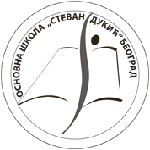 КЉУЧНЕ ОБЛАСТИ        1: ЕТОС 2: ПОДРШКА УЧЕНИЦИМА3: ПРОГРАМИРАЊЕ, ПЛАНИРАЊЕ И ИЗВЕШТАВАЊЕУЧЕСНИЦИ У САМОВРЕДНОВАЊУ:СВИ НАСТАВНИЦИСТРУЧНИ САРАДНИЦИДИРЕКТОРШКОЛСКИ САВЕТНИКУЧЕНИЦИРОДИТЕЉИТЕХНИКЕ И ИНСТРУМЕНТИ У ПРОЦЕСУ ВРЕДНОВАЊА:АНКЕТИРАЊЕ (упитници за наставнике, ученике и родитеље)ДИСКУСИЈЕ ЧЛАНОВА ТИМА (радни састанци)ЗАЈЕДНИЧКИ САСТАНЦИ СА ТИМОМ ЗА ШКОЛСКО РАЗВОЈНО ПЛАНИРАЊЕАНАЛИЗА ШКОЛСКЕ ДОКУМЕНТАЦИЈЕ И ПРИКУПЉАЊЕ ДОКАЗА (планови рада наставника и стручних већа, дневници евиденције образовно-васпитног рада, матичне књиге, записници, извештаји о напредовању ученика, извештаји о ученичким постигнућима на завршним и пријемним испитима, резултати са завршних и иницијалних тестова из српског језика, математике и страног језика, белешке наставника, правилници, ученички радови...)НЕПОСРЕДАН УВИД У НАСТАВНИ ПРОЦЕСУПИТНИЦИ ЗА ЧЛАНОВЕ ТИМА ЗА САМОВРЕДНОВАЊЕКВАЛИТАТИВНА АНАЛИЗА РАДА ТИМА ЗА САМОВРЕДНОВАЊЕ У ПРОТЕКЛОМ ПЕРИОДУПЕРИОД РЕАЛИЗАЦИЈЕ :		ШКОЛСКА 2023 / 2024 ГОДИНАОБРАДА И АНАЛИЗА ПРИКУПЉЕНИХ ПОДАТАКА:АНАЛИЗА О СТЕПЕНУ ОСТВАРЕНОСТИ У ПОДРУЧЈУ ВРЕДНОВАЊАМЕРЕ УНАПРЕЂЕЊА У ДАТОЈ ОБЛАСТИЕВАЛУАЦИЈА МЕРА УНАПРЕЂЕЊА ПРЕТХОДНИХ ПОДРУЧЈА ВРЕДНОВАЊАПРЕЗЕНТАЦИЈА И ИЗВЕШТАЈИ:НАСТАВНИЧКО ВЕЋЕСАВЕТ РОДИТЕЉАШКОЛСКИ ОДБОРТИМ ЗА ШКОЛСКО РАЗВОЈНО ПЛАНИРАЊЕНАДЗОРНИЧКА СЛУЖБАВАНШКОЛСКЕ ИНСТИТУЦИЈЕСТРУЧНА ВЕЋАПЕДАГОШКИ КОЛЕГИЈУМУЧЕНИЦИРОДИТЕЉИЧланови тима:Сунчица Стојковић, професор разредне наставе и координатор Тима за самовредновањеМинка Миличевић , професор физикеДушанка Срећковић, професор математикеСања Цветковић, професор српског језикаМилан Ђукић, професор разредне наставеВесна Дмитрић, професор разредне наставе Оперативни план рада Тима за самовредновање за школску 2023/2024. годину КЉУЧНА ОБЛАСТ: ПРОГРАМИРАЊЕ, ПЛАНИРАЊЕ И ИЗВЕШТАВАЊЕКЉУЧНА ОБЛАСТ: ЕТОС            КЉУЧНА ОБЛАСТ 4: ПОДРШКА УЧЕНИЦИМ  Кључна област 4: ПОДРШКА УЧЕНИЦИМА била је предмет вредновања школске 2022/2023. године па ће се стога током ове школске године  пратити реализација активности предвиђених Годишњим планом рада и Развојним планом школе у циљу унапређења наведене области у складу са препорукама Министарства просветеПланирани састанци и активности ( датум, теме, носиоци реализације)                                                                                                                                                                                          Координатор Тима за самовредновање Сунчица СтојковићIX ПЛАН РАДА САРАДЊЕ СА РОДИТЕЉИМА И  ДРУШТВЕНОМ СРЕДИНОМ9.1. САВЕТ РОДИТЕЉАСавет родитеља школе чини по један представник родитеља свих одељења и броји укупно 29 чланОВА. Он разматра и помаже у решавању свих битних питања из живота и рада школе. Досадашња искуства у раду школског Савета родитеља врло су позитивна. За представника родитеља у општински  Савет родитеља изабрана је За председника Савета родитеља у школској 2023/2024.години изабрана је а за заменика.                     Табела 37. Чланови савета родитељаТабела 35. План рада Савета родитеља.9.2. ПЛАН САРАДЊЕ ПОРОДИЦЕ И ШКОЛЕЦиљ:     Организовати облике активности који ће:подићи на виши  ниво партнерство родитеља и школе;пружити помоћ и подршку  родитељу  при обављању педагошке функције Задаци : допринети складном деловању породице и школе у  образовању и васпитању ученика;обезбеђивати и инсистирати на редовној, трајној и квалитетној сарадњи  родитеља и школе;остваривати позитивну  интеракцију  на релацији наставник- родитељ;обезбедити информисаност  родитеља  о променама у образовању  које се остварују у школи и код ученика.Сарадња са породицом организоваће се кроз индивидуални и групни рад. Индивидуални контакт одељењских старешина и наставника са родитељима ученика важан је и обавезан део васпитног деловања. Одељењске старешине одређују време када ће примати родитеље (''Дан отоворених врата''), а поред тога остварује се и телефонски и писмени контакт односно комуникација уколико родитељи нису у могућности да посете школу. Ради праћења успешности, сарадње са породицом школа на крају сваког полугодишта организује анкетирање родитеља у погледу њиховог задовољства програмом сарадње са прородицом у погледу њихових сугестија за наредно полугодиште.План сарадње породице и школе ће се реализовати кроз низ различитих активности:Напомена: План родитељских састанака од првог до осмог разреда се налази у прилогу Годишњег плана рада школе.                                  9.3. ПЛАН САРАДЊЕ СА ДРУШТВЕНОМ СРЕДИНОМПосете Центару за културу „Владо Дивљан“ (представе, филмови...)ШООО''Браћа Стаменковић''– уписивање ученика који су стекли услов за школовање и образовање одраслих;Школа ће узети учешћа у манифестацијама које организује ''СПОРТИШ'' под покровитељством Града Београда;ДЗ ''Милутин Ивковић'', Палилула, - вакцинације, систематски прегледи, стоматолошки прегледи ученика, предавања;Центар за социјални рад – остваривање свих видова права Центра за социјални рад;МУП – предавања и ангажовање школског полицајца;Црвени крст Палилуле – хуманитарне акције наставника и ученика школе предвиђене годишњим програмом рада Црвеног крста;Туристичке агенције – реализација излета, екскурзија, школе у природи.УНИЦЕФ, невладине организације...X  ПЛАН ШКОЛСКОГ МАРКЕТИНГА 10.1  ИНТЕРНИ И ЕКСТЕРНИ МАРКЕТИНГ             Школа ће своје активности и резултате тих активности презентовати својим ученицима, њиховим  родитељима и друштвеној средини у току целе школске године користећи:сајт школекултурне и спортске манифестацијеучешће на конкурсима (литерални, ликовни...)сарадња са медијима у циљу промовисања разних активности ученика и наставникаXI   ПРАЋЕЊЕ И ЕВАЛУАЦИЈАРеализацију Годишњег плана школе пратићемо месечно квалитетном израдом месечних планова свих активности у школи.1.Месечни планови рада школе, директора и стручних сарадника.Планови ће садржати назив активности, време и место реализације и носиоце посла. Доносе се пре почетка месеца, а имају следећи садржај:план педагошко-инструктивног радаодржавање предавања и угледних часовапрославе и манифестацијекултурне активности школепосете, излете и екскурзијерадне акције: уређење школе, двориштакултурно-забавне активности ученика На овај начин ће сви запослени бити информисани о својим задужењима.2. У оквиру самовредновања рада школе, вредноваћемо рад ученика, наставника и стручних сарадника  израдом инструмената за процењивање.3.Праћење и вредновање стручног усавршавања наставника и стручних сарадника.4.Књига евиденције присуства на раду.5.Дневник образовно-васпитног рада.6.Полугодишњи извештај.7.Годишњи извештај.ДИРЕКТОР ШКОЛЕ	                                                                          ПРЕДСЕДНИК ШКОЛСКОГ ОДБОРАПрилози:ШКОЛСКИ КАЛЕНДАРРАСПОРЕД ЧАСОВАРАСПОРЕД ДОПУНСКЕ; ДОДАТНЕ НАСТАВЕ И ВАННАСТАВНИХ АКТИВНОСТИРАСПОРЕД ОТВОРЕНИХ ВРАТАРАСПОРЕД КОНТРОЛНИХ И ПИСМЕНИХ ЗАДАТАКА 40 ЧАСОВНА РАДНА НЕДЕЉА ЗА НАСТАВНИКЕ ПРЕДМЕТНЕ И РАЗРЕДНЕ НАСТАВЕПЛАН И ПРОГРАМ ЧАСОВА ОДЕЉЕЊСКОГ СТАРЕШИНЕ ОД ПРВОГ ДО ОСМОГ РАЗРЕДАПЛАН РОДИТЕЉСКИХ САСТАНАКА ОД ПРВОГ ДО ОСМОГ РАЗРЕДА- 11 учионица за ученике од 1 до 4 разреда  -8 кабинета (биологија,физика и хемија,ликовно,музичко,српски језик, странијезици, математика, географија-3 кабинета за ТИТ,информатику-Наставничка зборница-Сала за физичко -Свлачионице (мушка,женска)-Библиотека са читаоницом -канцеларија за директора и стручне сараднике -канцеларија за секретара и рачуноводство -Кухињско трпезаријски блок (кухиња,магацин и таолет) -Котларница и подрум  -Архива школе -Сала за корективну гимнастику Наставно средствоСвега комадаСвега комадаНаставно средствоРачунар63Лап топ63Пројектор35Интерактивна табла1Штампач9Скенер3Касетофон са ЦД плејером5Телевизор4Фотокопир апарат2 изнајмљенаДиректор1Психолог1 Педагог1Библиотекар1Дефектолог 2Наставници предметне наставе26 Наставници разредне наставе19 Секретар1 Шеф рачуноводства1Референт за финансијскорачуноводствене послове1Домар/мајстор одржавања1Сервирка0.4Чистачица10Наставници разредне наставе, поуговору о обављању привремених иповремених послова(боравак 3. и 4. разреда)2УКУПНО68Прво полугодиштеДруго полугодиште 18.Октобар 20. мартНаставни предметНазив уџбеника и ауториИздавачПРВИ РАЗРЕДСрпски језикБуквар за први разред основне школе ћирилица, Душка Милић,Татјана МитићНаставни листови уз Буквар за први разред основне школе,
 ћирилица, Душка Милић,Татјана Митић Реч по реч, читанка за први разред основне школе, Наташа Станковић Шошо, Маја КостићНови ЛогосПРВИ РАЗРЕДМатематикаМатематика 1, уџбеник из четири дела за први разред основне школе,Ива Иванчевић Илић, Сенка ТахировићНови ЛогосПРВИ РАЗРЕДСвет око насСвет око нас 1 за први разред основне школе, уџбенички комплет (уџбеник и радна свеска); ћирилица, Љиља Стокановић, Гордана Лукић, Гордана Субаков Симић Нови ЛогосПРВИ РАЗРЕДМузичка култураМузичка култура 1, уџбеник за први разред основне школе, ћирилица Драгана Михајловић Бокан, Марина Ињац Драгана Михајловић Бокан, Марина Ињац,Нови ЛогосПРВИ РАЗРЕДДигитални светДигитални свет 1, за први разред основне школе, Наташа Анђелковић,Биљана Калафатић, Марина ИњацНови ЛогосПРВИ РАЗРЕДЕнглески језикFamily and Friends-Foundation, 2nd edition, енглески језик за  први разред основне школе, радни уџбеник; Susan IannuzziНови Логос Oxford UniversityPressДРУГИ РАЗРЕДСрпски језик Уз речи растемо, Читанка за српски језик за други разред основне школе,Наташа Станковић Шошо,Маја Костић, Нови логосЛатиница ,уџбеник за други разред основне школе,Душка Милић, Татјана Митић, НовилогосРадна свеска ,уз уџбенички комплет српског језика и књижевности за други разред основне школе, Нови логосДРУГИ РАЗРЕДМатематикаМатематика 2, уџбеник за други разред основне школе (први, други, трећи и четврти део);Ива Иванчевић Илић,Сенка Тахировић , Нови логосДРУГИ РАЗРЕДСвет око насСвет око нас 2, уџбеник за други разред основне школе;  Љиља Стокановић, Гордана Лукић,Гордана Субаков Симић, Нови логосСвет око нас 2, радна свеска за други разред основне школе; Љиља Стокановић,Гордана Лукић,Гордана Субаков Симић, Нови логосДРУГИ РАЗРЕДМузичка култураМузичка култура 2, уџбеник за други разред основне школе;Драгана Михајловић Бокан, Марина Ињац, Нови логосДРУГИ РАЗРЕДЛиковна култураЛиковна култура 2, уџбеник за други разред, Гордана Мићић,Милутин МићићДРУГИ РАЗРЕДГрађанско васпитањеБелешке са часова грађанског васпитања – радна свеска за други разред основне школе, Јелена ДимитријевићДРУГИ РАЗРЕДВерска  наставаПравославни катихизисДРУГИ РАЗРЕДДигитални светДигитални свет 2, за први разред основне школе, Наташа Анђелковић,Биљана Калафатић, Марина ИњацНови ЛогосДРУГИ РАЗРЕДЕнглески језикFamily and Friends, Starter, 2nd edition,енглески језик за други разред основне школе, радни уџбеник; Naomi SimmonsНови Логос Oxford University PressТРЕЋИ  РАЗРЕДСрпски језикУ свету речи, Читанка за српски језик за трећи разред основне школе, Наташа Станковић Шошо,Маја Костић, Нови логосРадна свеска уз уџбенички комплет српског језика и књижевности за трећи разред основне школе, Наташа Станковић Шошо,Јелена Срдић, Нови логосТРЕЋИ  РАЗРЕДМатематикаМатематика 3, уџбеник за трећи разред основне школе (први, други, трећи и четврти део), Сенка ТахировићРаковић,Ива Иванчевић Илић, Нови ЛогосТРЕЋИ  РАЗРЕДПрирода  и друштвоПрирода и друштво 3, уџбеник за трећи разред основне школе, Андријана Шикл Ерски, Марина Мунитлак, Нови Логос  Природа и друштво 3, радна свеска за трећи разред основне школе,  Андријана Шикл Ерски, Марина Мунитлак, Нови ЛогосТРЕЋИ  РАЗРЕДМузичка култураМузичка култура 3, уџбеник за трећи разред основне школе;Драгана Михајловић Бокан, Марина Ињац, Нови ЛогосТРЕЋИ  РАЗРЕДЛиковна култураЛИКОВНА КУЛТУРА, уџбеник за трећи разред основне школе, Мр Милутин Мићић, Гордана Мићић, Нови Логос
ТРЕЋИ  РАЗРЕДДигитални светДигитални свет 3, уџбеник за трећи разред оснтровне школе - Јелена Батањац,Марина ИњацТРЕЋИ  РАЗРЕДГрађанско васпитањеТРЕЋИ  РАЗРЕДВерска  наставаТРЕЋИ  РАЗРЕДЕнглески језикFamily and Friends, 2nd edition, енглески језик за трећи разред основне школе; уџбенички комплет (уџбеник и радна свеска) Naomi SimmonsНови ЛогосOxford University PressЧЕТВРТИ РАЗРЕДСрпски језик- „Бескрајне речи”Природа и друштво 4, уџбеник за четврти разред основне школе; Александар Кандић, Гордана Субаков Симић, Жељко Васић, Ивана Петровић, Иван Матејић;, читанка за четврти разред основне школе Аутори: Наташа Станковић – Шошо, Соња Чабрић,- Радна свеска уз уџбенички комплет српског језика за четврти разред основне школе; Наташа Станковић Шошо, Јелена Срдић, Зорана ПетковићНови ЛогосЧЕТВРТИ РАЗРЕДМатематика- Математика 4, уџбеник за четврти разред основне школе (први, други, трећи и четврти део); Сенка Тахировић Раковић, Ива Иванчевић Илић, Нови ЛогосЧЕТВРТИ РАЗРЕДПрирода  и друштво- Природа и друштво 4, уџбеник за четврти разред основне школе; Александар Кандић, Гордана Субаков Симић, Жељко Васић, Ивана Петровић, Иван Матејић,- Природа и друштво 4, радна свеска за четврти разред основне школе, Александар Кандић, Гордана Субаков Симић, Жељко Васић, Ивана Петровић, Иван Матејић;  Нови ЛогосЧЕТВРТИ РАЗРЕДМузичка култура- Музичка култура за четврти разред основне школе; Драгана Михајловић Бокан, Марина Ињац,Нови ЛогосЧЕТВРТИ РАЗРЕДДигитални светЧЕТВРТИ РАЗРЕДЛиковна култура- Ликовна култура 4, уџбеник, Милутин Мићић, Гордана МићићНови ЛогосЧЕТВРТИ РАЗРЕДВерска  наставаЧЕТВРТИ РАЗРЕДЕнглески језик“Family and friends 2” (2nd  edition), енглески језик за четврти разред основне школе, уџбенички комплет (уџбеник и радна свеска), Naomi Simmons Нови ЛогосOxford University PressПЕТИ РАЗРЕД Српски језикЧитанка, Српски језик и књижевност за пети разред основне школе, Александар Јерков,Анђелка Петровић, Катарина КолаковићГраматика 5, Српски језик и књижевност  за пети разред основне школе, Сунчица Ракоњац Николов, Данијела МилићевићРадна свеска 5, Српски језик и књижевност за пети разред основне школе, Сунчица Ракоњац Николов, Данијела Милићевић, Анђелка Петровић, Катарина Колаковић ВУЛКАН ИЗДАВАШТВОПЕТИ РАЗРЕД МатематикаМАТЕМАТИКА уџбеник за пети разред основне школе,Мирјана Стојсављевић-Радовановић, Љиљана Вуковић, Јагода Ранчић  МАТЕМАТИКА збирка за пети разред основне школе, Мирјана Стојсављевић-Радовановић, Љиљана Вуковић, Јагода РанчићКреативни центар, Београд, 2020ПЕТИ РАЗРЕД БиологијаУџбеник за пети разред основне школе, Дејан БошковићБИГЗ, Београд, 2018.ПЕТИ РАЗРЕД Музичка култураМузичка култура, уџбеник за пети разред основне школе,Јасмина Чолић, Маријана Савов СтојановићВулкан знање, БеоградПЕТИ РАЗРЕД Ликовна култураЛиковна култура, уџбеник за пети разред основне школе,аутор уџбеника: Миливој Мишко ПавловићБигз, БеоградПЕТИ РАЗРЕД ИсторијаИсторија за пети разред основне школе, Александра ТодосијевићЕДУКА, Београд, 2022.ПЕТИ РАЗРЕД ГеографијаГеографија за пети разред основне школе,Mирослав  ГрујићВулкан знање,2022.ПЕТИ РАЗРЕД Енглески језик Project 2, Serbian edition, енглески језик за 5.разред основне школе, пета година учења. Уџбенички комплет (уџбеник и радна свеска),Tom HutchinsonThe English BookПЕТИ РАЗРЕД Техника и технологијаПЕТИ РАЗРЕД Информатика и рачунарствоИнформатика и рачунарство за 5. разред основне школе, Марина Петровић, Зорица Прокопић, Јелена ПријовићБигз, Београд, 2018ПЕТИ РАЗРЕД Француски језик Lea et Lucas 1 !француски језик за 5. разред оснвне школе, други страни језик, прва година учења, уџбенички комплет )уџбеник, радна свеска, цд), данијела Милошевић и Милена МилановићЈП “Завод за уџбенике” 2018ПЕТИ РАЗРЕД Руски језик Орбита 1, руски језик за пети разред основне школе, други страни језик, прва година учења, уџбенички комплет (уџбеник, радна свеска, цд)Предраг Пипер, Марина Петковић, Светлана МирковићЈП “Завод за уџбенике” 2020.ШЕСТИ РАЗРЕДСрпски језикЧитанка 6, Српски језик и књижевност за шести разред основне школе, Александар јерков, Анђелка Петровић, Катарина КолаковићГраматика 6, Српски језик и књижевност за шести разред основне школе, Сунчица Ракоњац Николов, Данијела МилићевићРадна свеска 6, српски језик и књижевност за шести разред основне школе, Анђелка Петровић, Катарина Колаковић, Сунчица Ракоњац Николов, Данијела МилићевићВУЛКАН ЗНАЊЕШЕСТИ РАЗРЕДМатематикаМАТЕМАТИКА уџбеник за шести разред основне школе,Мирјана Стојсављевић-Радовановић, Љиљана Вуковић, Јагода Ранчић, Зорица ЈончићМАТЕМАТИКА збирка за шести разред основне школе, Мирјана Стојсављевић-Радовановић, Љиљана Вуковић, Јагода Ранчић, Зорица ЈончићКреативни центар, Београд, 2020ШЕСТИ РАЗРЕДМузичка култураМузичка култура, уџбеник за шести разред основне школе,Јасмина Чолић, Маријана Савов Стојановић Вулкан знање, БеоградШЕСТИ РАЗРЕДЛиковна  култураЛиковна култура, уџбеник за шести разред основне школе,аутор уџбеника: Миливој Мишко ПавловићБигз, БеоградШЕСТИ РАЗРЕДИсторија Историја за шести разред основне школе,, Урош Миливојевић, Весна Лучић, Борис СтојковскиБИГЗ, Београд2018.ШЕСТИ РАЗРЕДГеографијаГеографија за шести разред основне школe,Винко Ковачевић,Сања ТопаловићФреска,Београд2019.ШЕСТИ РАЗРЕДФизикаФизика,уџбеник за шести разред основне школе,Катарина Стојановић, Марија Крнета, Збирка задатака са лабораторијским вежбама за шести разред,Катарина Стојановић, Марија Крнета, Радмила ТошовићБигз,БеоградШЕСТИ РАЗРЕДБиологијаУџбеник за шести разред основне школе, Дејан БошковићБИГЗ, Београд, 2019.ШЕСТИ РАЗРЕДТехничко и информатичко образовањеШЕСТИ РАЗРЕДИнформатика и рачунарствоИнформатика и рачунарство, уџбеник за шести разред основне школе, Марина Петровић, Зорица Прокопић, Јелена ПријовићБИГЗ, 2019ШЕСТИ РАЗРЕДЕнглески ЈезикProject 3, Serbian Edition, енглески језик за 6.разред основне школе, шеста година учења. Уџбенички комплет (уџбеник и радна свеска),Tom HutchinsonШЕСТИ РАЗРЕДРуски језикОрбита 2, руски језик за шести разред основне школе, други страни језик, друга година учења, уџбенички комплет (уџбеник, радна свеска, цд)Предраг Пипер, Марина Петковић, Светлана МирковићЈП “Завод за уџбенике” 2020.ШЕСТИ РАЗРЕДФранцуски језикNouveau Pixel 2!француски језик за 6. разред оснвне школе, други страни језик, друга година учења, уџбенички комплет( уџбеник, радна свеска, цд), Sylvie SchmittДата Статус, Београд 2019.СЕДМИ РАЗРЕД Српски језикЧитанка 7, Српски језик и књижевност за седми разред основне школе, Александар Јерков, Анђелка Петровић, Катарина КолаковићГраматика 7, Српски језик и књижевност за седми разред основне школе,Данијела Милићевић, Сунчица Ракоњац НиколовРадна свеска 7, Српски језик и књижевност за седми разред основне школе, Катарина Колаковић, Анђелка Петровић, Сунчица Ракоњац Николов, Данијела МилићевићВУЛКАН ЗНАЊЕСЕДМИ РАЗРЕД МатематикаМАТЕМАТИКА уџбеник за седми разред основне школе,Мирјана Стојсављевић-Радовановић, Љиљана ВуковићМАТЕМАТИКА збирка за седми разред основне школе,Мирјана Стојсављевић-Радовановић, Љиљана ВуковићКреативни центар, Београд, 2020СЕДМИ РАЗРЕД Музичка култураМузичка култура, уџбеник за седми разред основне школе,Јасмина Чолић, Маријана Савов Стојановић Вулкан знање, БеоградСЕДМИ РАЗРЕД Ликовна  култураЛиковна култура, уџбеник за седми разред основне школе,аутор уџбеника: Миливој Мишко ПавловићБигз, БеоградСЕДМИ РАЗРЕД Историја Историја за седми разред основне школе, Урош Миливојевић,Весна Лучић, Зоран ПавловићБИГЗ, Београд,2019.СЕДМИ РАЗРЕД ГеографијаГеографија за седми разред основне школе,Милутин Тадић”Завод за уџбенике”Београд,2020.СЕДМИ РАЗРЕД ФизикаФизика,уџбеник за седми разред основне школе,Катарина Стојановић, Марија Крнета,Јелена РадивојевићЗбирка задатака са лабораторијским вежбама за седми разред основне школе,Катарина Стојановић, Марија Крнета,Радмила ТошововићБигз,БеоградСЕДМИ РАЗРЕД ХемијаХемија 7, уџбеник за седми разред основне школе, Татјана Недељковић, Драгана Анђелковић;Хемија 7, лабораторијске вежбе са задацима за седми разред основне школе, Драгана Анђелковић, Татјана Недељковић;Нови Логос, 2022. СЕДМИ РАЗРЕД БиологијаУџбеник за седми разред основне школе, Дејан БошковићБИГЗ, Београд, 2020.СЕДМИ РАЗРЕД Техничко и информатичко образовањеСЕДМИ РАЗРЕД Информатика и рачунарствоИнформатика и рачунарство, уџбеник за седми разред основне школе, Марина Петровић, Зорица Прокопић, Јелена ПријовићБигз, Београд, 2020СЕДМИ РАЗРЕД Енглески jезикProject 4, Serbian edition, енглески језик за 7.разред основне школе, седма година учења. Уџбенички комплет (уџбеник и радна свеска), Tom HutchinsonСЕДМИ РАЗРЕД Руски језикОрбита 3, руски језик за седми разред основне школе, други страни језик, трећа година учења, уџбенички комплет (уџбеник, радна свеска, цд)Предраг Пипер, Марина Петковић, Светлана МирковићЈП “Завод за уџбенике” 2020.СЕДМИ РАЗРЕД Француски језикNouveau Pixel 3!француски језик за 7. разред основне школе, други страни језик, трећа година учења, уџбенички комплет( уџбеник, радна свеска, цд), Colette GibbeДата Статус, Београд 2019.ОСМИ РАЗРЕДСрпски језикЧитанка 8, Српски језик и књижевност за осми разред основне школе, Александар Јерков, Катарина Колаковић, Анђелка ПетровићГраматика 8, Српски језик и књижевност за осми разред основне школе, Данијела Милићевић, Сунчица Ракоњац НиколовРадна свеска 8, Српски језик и књижевност за осми разред основне школе, Катарина Колаковић, Анђелка Петровић, Данијела Милићевић, Сунчица Ракоњац НиколовВУЛКАН ЗНАЊЕОСМИ РАЗРЕДМатематикаМАТЕМАТИКА уџбеник за седми разред основне школе,Мирјана Стојсављевић-Радовановић, Љиљана ВуковићМАТЕМАТИКА збирка за седми разред основне школе,Мирјана Стојсављевић-Радовановић, Љиљана ВуковићКреативни центар, Београд, 2020ОСМИ РАЗРЕДМузичка култураМузичка култура, уџбеник за осми разред основне школе,Јасмина Чолић, Александра Хаџи-ЂорђевићВулкан знање, БеоградОСМИ РАЗРЕДЛиковна  култураЛиковна култура, уџбеник за осми разред основне школе,аутор уџбеника: Јован ГлигоријевићБигз, БеоградОСМИ РАЗРЕДИсторија Историја за осми разред основне школе,Милица Омрчен, Невена ГрбовићЕДУКА,Београд,2020.ОСМИ РАЗРЕДГеографијаГеографија за осми разред основне школе,Милка Бубало Живковић,Драгица Гатарић“Завод за уџбенике”,Београд,2021.ОСМИ РАЗРЕДФизикаФизика,уџбеник за осми разред основне школе,Јелена Радовановић,Владан МладеновићЗбирка задатака са лабораторијским вежбама за осми разред основне школе,Владан Младеновић,Јелена РадивојевићБигз,БеоградОСМИ РАЗРЕДХемијаХемија 8, уџбеник за осми  разред основне школе, Татјана Недељковић;Хемија 8, лабораторијске вежбе са задацима за осми разред основне школе, Татјана Недељковић;Нови Логос, 2022.ОСМИ РАЗРЕДБиологијаУџбеник за осми разред основне школе, Дејан БошковићБИГЗ, Београд, 2021.ОСМИ РАЗРЕДТехничко и информатичко образовањеОСМИ РАЗРЕДИнформатика и рачунарствоИнформатика и рачунарство, уџбеник за осми разред основне школе, Марина Петровић, Зорица Прокопић, Јелена ПријовићБигз, Београд, 2021ОСМИ РАЗРЕДЕнглески jезикProject 5, Serbian edition, енглески језик за 8.разред основне школе, осма година учења; уџбенички комплет (уџбеник и радна свеска), Tom HutchinsonThe English BookОСМИ РАЗРЕДРуски језикОрбита 4, руски језик за осми разред основне школе, други страни језик, четврта година учења, уџбенички комплет (уџбеник, радна свеска, цд)Предраг Пипер, Марина Петковић, Светлана МирковићЈП “Завод за уџбенике”2020.ОСМИ РАЗРЕДФранцуски језикNouveau Pixel 4!француски језик за 8. разред основне школе, други страни језик, четврта година учења, уџбенички комплет( уџбеник, радна свеска, цд), sylvie SchmittДата Статус, Београд 2020.РазредПрвиДругиТрећи ЧетвртиПети ШестиСедмиОсмиБрој класичних одељења34343433Број група боравка3211Укупно Одељења34343433Бројно стање ученикаБројно стање ученикаБројно стање ученикаБројно стање ученикаСтрани језикСтрани језикИОП 1ИОП 2Изборни предметИзборни предметИзборни предметИзборни предметИзборни предметИзборни предметИзборни предметИзборни предметИзборни предметОдељењеБрој дечакаБрој девојчицаУкупан број ЕнглескијезикЕнглескијезикИОП 1ИОП 2Верска наставаВерска наставаГрађанско васпитањеГрађанско васпитањеГрађанско васпитањеГрађанско васпитањеГрађанско васпитањеГрађанско васпитањеГрађанско васпитање1/11412262626202066666661/21312242424161699999991/31412262626181888888882/115102525252/2179262/31014242/41210223/112132525253161699999993/21482222223181844444443/31214262626/191977777774/14/2913222222211111111111111111114/31013232323301313101010101010104/491423       23       233014149999999УкупноБројно стање ученикаБројно стање ученикаБројно стање ученикаБројно стање ученикаДруги страни језикДруги страни језикИОП 1ИОП 2Музиком кроз животХор и оркестарЦртање, сликањеи вајањеМедијска писменост Домаћинство Чувари природеИзборни предметИзборни предметОдељењеБрој дечакаБрој девојчицаУкупан број ФранцускијезикРуски језикИОП 1ИОП 2Музиком кроз животХор и оркестарЦртање, сликањеи вајањеМедијска писменост Домаћинство Чувари природеВерска наставаГрађанско васпитање5/117623203////239145/215924177132411135/31582316710///23//8156/11211231013/1 1 2112116/2111122193215  329136/3121123196/4121224915/379610147/1131124267/21215271116//272077/37182525///251698/1791697//16////6108/2612187110215/4148/3810183151801.часОдмор 5 минута2.часОдмор 5 минута3.часОдмор 20 минута4.часОдмор 5 минута5.часОдмор 5 минута6.часОдмор 5 минута7.час1.часОдмор 5 минута2.часОдмор 5 минута3.часОдмор 20 минута4.часОдмор 5 минута5.часОдмор 5 минута6.часОдмор 5 минута7.часНАСТАВНИ ПРЕДМЕТИМЕ И ПРЕЗИМЕ НАСТАВНИКАОДЕЉЕЊАСРПСКИ ЈЕЗИКСања Цветковић7-1, 7-2, 7-3, 8-116СРПСКИ ЈЕЗИКАлександра Ранковић5-1, 5-3, 6-1, 6-318СРПСКИ ЈЕЗИКАлександра Костов Дојчиновић5-2, 6-2, 6-4, 8-2, 8-321ЕНГЛЕСКИ ЈЕЗИКМарија Милићевић2-3, 4-2, 7-1,7-2, 7-3, 8-1, 8-2, 8-3, комбиновано18ЕНГЛЕСКИ ЈЕЗИКТатјана Домановић Стојев1-1, 1-3, 2-1, 3-1, 3-3, 4-1, 4-3, 5-1, 5-3, комбиновано20ЕНГЛЕСКИ ЈЕЗИКМарија Давидовић1/2, 2/2, 2-4, 3/2, 4/4, 5/2, 6-1, 6-2, 6-3, 6-420РУСКИ ЈЕЗИКЗорица Гилдедовић5-1-2-3, 6-1, 6-3, 6-2-4, 7-1, 7-2, 8-1, 8-2-316ФРАНЦУСКИ ЈЕЗИКАлександра Угарковић5-1, 5-2, 5-3, 6-1-3, 6-2,6-4, 7-2, 7-3, , 8 1-2-318ФИЗИКАМинка Милићевић6-1, 6-2, 6-3, 6-4, 7-1, 7-2, 7-3,8-1, 8-2, 8-320 МАТЕМАТИКАСелма Ризвановић5-2, 6-2, 6-4, 7-216 МАТЕМАТИКАЉубиша Младеновић5-1, 5-3,  6-1, 7-1, 7-320 МАТЕМАТИКАНаташа Тошић6-3,8/1,8/2,8/316БИОЛОГИЈАМаја ВучковићБојан Станисављевић6-4, 8-2, 8-35-1, 5-2, 5-3, 6-1, 6-2, 6-3, 7-1,7-2, 7-3,  8-16БИОЛОГИЈАМаја ВучковићБојан Станисављевић6-4, 8-2, 8-35-1, 5-2, 5-3, 6-1, 6-2, 6-3, 7-1,7-2, 7-3,  8-120ХЕМИЈАЉиљана Лазић7-1, 7-2, 7-3, 8-1, 8-2, 8-312ГЕОГРАФИЈАРадмила Габоров5-2, 5-3, 6-2, 6-4, 7-1, 7-2,7/3, 8-2, 8-3 16ГЕОГРАФИЈАВладанка Клипа5-1,6/1, 6-3, 8-17ИСТОРИЈАДеја Петковић Телесковић5/1, 6/1, 6/2, 6/3, 6-4, 7/1, 7/2, 7/3, 8/1,8/2, 8/321ФИЗИЧКО И ЗДРАВСТВЕНО ВАСПИТАЊЕМилисав Павловић5-2, 6-2, 6-4, 7-2, 8-2, 8-319ФИЗИЧКО И ЗДРАВСТВЕНО ВАСПИТАЊЕЈасмина Митић5-1, 5-3, 6-1, 6-3, 7-1, 7-3, 8-120ЛИКОВНА КУЛТУРАИвана Ћирић5-1, 5-2, 5-3, 6-1, 6-2, 6-3, 6-4, 7-1, 7-2, 7-3, 8-1, 8-2, 8-316МУЗИЧКА КУЛТУРАВесна Стешевић5-1, 5-2, 5-3,6-1, 6-2, 6-3, 6-4, 7-1,7-2, 7-3, 8-1, 8-2, 8-316ТЕХНИКА И ТЕХНОЛОГИЈАДрагица Зекић5-1, 5-2, 5-3, 6-1, 6/2, 6/3, 6-4, 7-1, 7/2, 7-3,20ТЕХНИКА И ТЕХНОЛОГИЈАМарија Јовановић5-1, 5-2, 5-3, 6-1, 6-2, 6-3, 6-4, 7-2, 7-3, 8-1, 8-322Минка Милићевић8-2, 7/14ИНФОРМАТИКА И РАЧУНАРСТВОДарина Пољак5-1, 5-2, 5-3,  6-1, 6-2, 6-3, 6-4, 7-1, 7-2, 7-3, 8-1, 8-2, 8-3 13ИНФОРМАТИКА И РАЧУНАРСТВО Душанка Срећковић5/1, 6/3, 7/1 3ИНФОРМАТИКА И РАЧУНАРСТВОСелма Ризвановић5-2, 5-3, 6-1, 6-2, 6-4, 7-2, 7-3 7ГРАЂАНСКО ВАСПИТАЊЕСања Цветковић6-1-3,7-1-2-32ГРАЂАНСКО ВАСПИТАЊЕЗорица Гилдедовић5-1-31Радмила Габоров5-2,1Љиљана Лазић6-2-41Марија Милићевић81-2-31ВЕРОНАУКААлександра Зиројевић1-1-3, 1-2, 2-1-2, 2-3-4, 3-1, 3-2, 3-3, 4-1-3, 4-2-4, 5-1-3, 5-2, 6-1-3, 6-2-4, 7-1, 7-2, 7-3, 8-1-2-3 18МУЗИКОМ КРОЗ ЖИВОТВесна Стешевић6-2, 7-1,7-2, 7-3, 8-1 5ЦРТАЊЕ,СЛИКАЊЕ И ВАЈАЊЕИвана Ћирић 5-1,5-2, 6-1,6-4, 8-2, 8-3 6МЕДИЈСКА ПИСМЕНОСТЗорица Гилдедовић5/3, 6/3 21-1 Душанка Џуверовић5-1 Бојан Станисављевић1-2 Бранка Вујиновић5-2 Радмила Габоров1-3 Весна Дмитрић5-3 Александра Ранковић2-1 Сунчица Стојковић6-1 Јасмина Митић2-2  Милан Филиповац6-2 Александра Костов Дојчиновић2-3 Александра Перић6-3 Александра Зиројевић2-4 Јелена Ранковић 6-4 Селма Ризвановић3-1 Мирјана Муцић7-1 Минка Милићевић3-2 Слађана Николић7-2 Сања Цветковић3-3 Снежана Пауновић7-3 Александра Угарковић4-1 Мира Травица Петровић8-1 Марија Милићевић4-2 Наташа Зечевић8-2 Ивана Ћирић4-3 Татјана Радовић8-3 Зорица Гилдедовић4-4 Добрила МарковићСтручно веће наставника разредне наставеТатјана РадовићСтручно веће природних наукаЉиљана ЛазићСтручно веће друштвених наукаДеја Петковић ТелесковићСтручно веће за језик и комуникацијуТатјана Домановић СтојевСтручно веће за културу, уметност и спортВесна СтешевићСтручно веће учитеља продуженог боравкаЈелена СекулићIБранка ВујиновићVРадмила ГаборовIIСунчица СтојковићVIАлександра Костов ДојчиновићIIIМирјана МуцићVIIСања ЦветковићIVМира Травица ПетровићVIIIИвана ЋирићСТРУЧНИ АКТИВ ЗА РАЗВОЈ ШКОЛСКОГ ПРОГРАМАСТРУЧНИ АКТИВ ЗА ШКОЛСКО РАЗВОЈНО ПЛАНИРАЊЕМилан Ђукић-координаторОлгица Демић-координаторМарина МунитлакМилан ФилиповацОлгица ДемићДеја Петковић ТелесковићМинка МилићевићСлађана НиколићДарина ПољакДушанка СрећковићНаташа ЗечевићИвана Стојићевић-родитељНАЗИВ ШКОЛСКОГ ТИМАКООРДИНАТОРЧЛАНОВИ ТИМАТим за заштиту ученика од дискриминације, злостављања, занемаривања и трговине људимаСтана БудурићЈасмина МитићВесна СтешевићЉубиша МладеновићМарија ЈовановићАлександра ПерићТатјана Домановић СтојевМоника Милетић-родитељТим за инклузивно образовањеКатерина СтаменковићМаријана МарковићСтана БудурићАлександра Костов ДојчиновићМарија МилићевићРадмила ГаборовДобрила МарковићЈелена РанковићТим за самовредновањеСунчица Стојковић    Минка Миличевић , професор физикеВесна ДмитрићДрагица ЗекићСлађана НиколићДушанка Срећковић, професор математикеСања Цветковић, професор српског језикаТим за обезбеђивање квалитета и развој установеМарина Новаковић ДукићЈелена РанковићЉубиша МладеновићЈасмина МитићМирјана МуцићМира травица ПетровићТим за развој међупредметних компетенција и предузетништваАлександра РанковићМаја Вучковић -наставица биологијеМира Травица Петровић - наставица разредне наставеМарија Давидовић – наставница енглеског језикаТим за  професионални развој и праћење стручног усавршавања наставника и сарадникаОлгица ДемићДеја Петковић ТелесковићСнежана ПауновићБранка ВујиновићТим за израду пројекатаДарина ПољакМилан ФилиповацМарија ДавидовићТим за интерни и екстерни маркетингМилан ФилиповацБранка ПопадићМарина Новаковић ДукићТим за спровођење безбедности у школиЈелена НикодијевићТим за уређење ентеријераИвана ЋирићБранка ПопадићКатарина ЖивојиновићМарија ГајићЈелена СекулићКатарина СтаменковићМаријана МарковићТим за професионалну оријентацију ученикаСтана БудурићЗорица ГилдедовићАлександра ЗиројевићБојан СтанисављевићМилисав ПавловићСарадња са Црвеним крстом и прва помоћДушанка ЏуверовићМилисав ПавловићЗаписник са Наставничког већаСања ЦветковићАлександра УгарковићКоординатори сменаСелма РизвановићАлександра РанковићДобрила МарковићТатјана РадовићУченички парламент Александра УгарковићЛетописМарина Новаковић ДукићКоординатор продуженог боравкаЈелена СекулићКоординатори дневникаМилан Ђукић, Селма Ризвановић, Катарина ЖивојновићСАДРЖАЈ РАДАМЕСЕЦ 	РАЗРЕДПрво полугодиште1.Полигон спретностиоктобар	I , IIПрво полугодиште2. „Између две ватре“октобар	III,IVДруго полугодиштеПолигон спретностиМај                                                I,II     Друго полугодиштеШтафетне игре-девојчицеМали фудбал-дечациМај                                               III,IV  ДечациДевојчицеПети и шести разредмали фудбализмеђу две ватреСедми и осми разредкошаркаодбојкаРазредДестинацијаДестинацијаДестинацијаПериод реализацијеНосиоци активностиРазредНастава у природиЈеднодневна екскурзијаДводневна екскурзијаТродневна екскурзијаПериод реализацијеНосиоци активностиПрвиТараТараТараТараКосмај, етно село “ Амерић”Манастир Петковица-Засавица, Етно-здање Змаја од НоћајаСремска каменица, Сремски Карловци, ПетроварадинОпленац, Орашац, АранђеловацАприл,мај, јун 2024.Чланови одељењског већа,  Савет родитеља, директор, секретаријат и служба рачуноводстваДругиТараТараТараТараКосмај, етно село “ Амерић”Манастир Петковица-Засавица, Етно-здање Змаја од НоћајаСремска каменица, Сремски Карловци, ПетроварадинОпленац, Орашац, АранђеловацАприл,мај, јун 2024.Чланови одељењског већа,  Савет родитеља, директор, секретаријат и служба рачуноводстваТрећи ТараТараТараТараКосмај, етно село “ Амерић”Манастир Петковица-Засавица, Етно-здање Змаја од НоћајаСремска каменица, Сремски Карловци, ПетроварадинОпленац, Орашац, АранђеловацАприл,мај, јун 2024.Чланови одељењског већа,  Савет родитеља, директор, секретаријат и служба рачуноводстваЧетвртиТараТараТараТараКосмај, етно село “ Амерић”Манастир Петковица-Засавица, Етно-здање Змаја од НоћајаСремска каменица, Сремски Карловци, ПетроварадинОпленац, Орашац, АранђеловацАприл,мај, јун 2024.Чланови одељењског већа,  Савет родитеља, директор, секретаријат и служба рачуноводстваПетиВаљево-Бранковина-Манастир Лелић-------Ресавска пећина, манастир Манасија, водопад Лисине, парк минијатураАприл, мај, јун 2024.Чланови одељењског већа,  Савет родитеља, директор, секретаријат и служба рачуноводстваШестиВаљево-Бранковина-Манастир Лелић-------Ресавска пећина, манастир Манасија, водопад Лисине, парк минијатураАприл, мај, јун 2024.Чланови одељењског већа,  Савет родитеља, директор, секретаријат и служба рачуноводстваСедмиСмедерево, Виминацијум, Кладово, Ђердап, ГолубацАприл,мај, јун 2024.Чланови одељењског већа,  Савет родитеља, директор, секретаријат и служба рачуноводстваОсмиНиш ( Ћеле кула, Тврђава), Крушевац, црква Лазарица, Врњачка бања, ЉубостињаАприл,мај, јун 2024.I – IV  РАЗРЕДI – IV  РАЗРЕДI – IV  РАЗРЕДСЛОБОДНЕ АКТИВНОСТИИМЕ И ПРЕЗИМЕ НАСТАВНИКАЛепо писање први разред Душанка ЏуверовићРецитаторско - драмскапрви разредВесна ДмитрићИграоница - радионицапрви разредБранка ВујиновићЛиковна секцијадруги разредМилан Филиповац, Сунчица СтојковићЕколошка секцијадруги разредАлександра Перић, Јелена РанковићРецитаторска секцијатрећи разредМирјана МуцићДрамска секцијатрећи разредСлађана НиколићЛиковна  секцијатрећи разредСнежана ПауновићНовинарска секцијачетврти разредМира Травица ПетровићРецитаторска секцијаЧетврти разредНаташа ЗечевићЛиковна секцијачетврти разредТатјана РадовићДрамска секцијачетврти разредДобрила МарковићV – VIII РАЗРЕДV – VIII РАЗРЕДОБАВЕЗНЕ СЛОБОДНЕ НАСТАВНЕ АКТИВНОСТИИМЕ И ПРЕЗИМЕ НАСТАВНИКАЦртање, сликање, вајањеИвана ЋирићМузиком кроз животВесна СтешевићМедијска писменостЗорица ГилдедовићСЛОБОДНЕ НАСТАВНЕ АКТИВНОСТИИМЕ И ПРЕЗИМЕ НАСТАВНИКАДрамска секцијаАлександра Костов ДојчиновићНовинарска секцијаАлександра РанковићЛитерарна секцијаСања ЦветковићИнформатичка секција Дарина ПољакМатематичка секција Наташа ТошићМлади физичариМинка МилићевићСаобраћајна секцијаМарија МићевићГеографска секцијаРадмила ГаборовКошаркашка секцијаЈасмина МитићПрограмски садржајВремеИзвршиоци1.рад у групама и допунска наставаТоком читаве годинеУчитељи, наставници2. хуманитарне акцијеТоком читаве годинеУчитељи наставници,родитељиДинамикаПрограмски садржајНосилацIXРазматрање Извештаја о раду школе за шк.2022/2023. год.Извештај о самовредновању и вредновању рада школе за школску 2022/2023.год.Разматрање Извештаја о раду директора школе за школску 2022/2023.год.Разматрање Акционог плана за Развојно планирањеРазматрање Акционог плана за СамовредновањеРазматрање Извештаја о стручном усавршавању наставника и стручних сарадника за школску 2022/2023. год.Разматрање анекса  на Школскои програм (План и програм рада педагошког асистента)Разматрање  и утврђивање предлога Годишњег плана рада школе за школску 2023/2024.год.Усвајање плана стручног усавршавања наставника и стручних сарадника за школску 2023/2024.год.ДиректорПедагогПсихологXIИдентификација ученика са недовољним оценама и предлог мера за побољшање успехаАнализа понашања ученикаАнализа уочених потешкоћа у раду школе и изналажење решења за њихово превазилажењеИзвештаји и закључци са сатанака стручних већаУсмеравање и унапређивање васпитно-образовног радаСтручно предавање: Анализа прославе Дана школeДиректорПедагогПсихологПредседници стручних већа IУтврђивање успеха на крају првог полугодиштаПохвале, награде, васпитне и васпитно-дисциплинске мере на крају првог полугодиштаРеализација наставног плана и програма за прво полугодиштеАнализа рада стручних већа у првом полугодиштуАнализа стручног усавршавања наставника у протеклом периодуСтручно предавање: Организација прославе Дана духовности- Свети СаваДиректорПедагогПредседници стручних већаIVИдентификација ученика са недовољним оценама и предлог мера за побољшање успехаАнализа понашања ученикаРазматрање извештаја о раду стручних већа, актива и тимоваУсвајање извештаја о раду директора у протеклом периодуАнализа резултата пробног завршног испитаИзбор уџбеника за наредну годинуДиректорПедагогПсихологVIУтврђивање успеха  ученика 8. разреда на крају другог полугодиштаПохвале, награде, васпитне и васпитно-дисциплинске мере на крају другог полугодиштаИзбор ђака генерацијеИнформације везане за полагање завршног испитаРеализација наставног плана и програмаДиректорПедагогПсихологПредседници стручних већаVIУтврђивање успеха  ученика на крају другог полугодиштаПохвале, награде, васпитне и васпитно-дисциплинске мере на крају другог полугодиштаОдређивање одељењских старешина будућих ученика петог разредаРеализација наставног плана и програмаУпознавање са школским календаром за наредну школску годинуПрипреме за израду Годишњег плана рада школе за шк.2024/2025.год.Анализа тестирања ученика Усвајање извештаји са екскурзија ученикa и наставе у природиДиректорПедагогПсихологПредседници стручних већаVIIIОрганизационо-техничке припреме за почетак рада у шк.2024/2025.год.Организационо-техничке припреме за полагање поправних и разредних испитаУтврђивање успеха ученика после поправних иразредних испита на крају шк.2023/2024.год.Анализа резултата завршног испитаПодела ученика првог разреда на одељењаУсвајање школског календара за шк.2024/2025.годУсвајање предлога радног времена за  шк.2024/2025.годУсвајање предлога распореда часова за шк.2024/2025.годДиректорПедагогПсихологПредседници стручних већаIБранка ВујиновићVРадмила ГаборовIIСунчица СтојковићVIАлександра Костов ДојчиновићIIIМирјана МуцићVIIСања Цветковић   IVМира Травица ПетровићVIIIИвана ЋирићВРЕМЕ(МЕСЕЦ)САДРЖАЈ  РАДАносиоци активностиЕвалуацијаIX--Усвајање плана  рада Одељењског  већа-Уређење хола и учионица ( школског амбијента) за добродошлицу ђака првака-Приредба за пријем првака- Организационе припреме за почетак школске године -Утврђивање заинтересованих ученика за похађање продуженог боравка-Упознавање са школским календаром за наредну школску годину-Анкетирање родитеља у вези са изборним предметом-Глобално и оперативно планирање рада редовне наставе и ваннаставних активности/секција за  школску годину 2023/24.- Тематска недеља “ У туђим ципелама”, период од 4.9. до 8.9. 2023. године- Договор о набавци наставних средстава- Распоред часова, организација допунског рада, слободних активности/секција-Распоред коришћења велике и мале сале за физичко васпитање -Утврђивање распореда контролних вежби, писмених задатака  и договор око  критеријума оцењивања-Подела  уџбеника- Планирање огледних и угледних часова-Упознавање родитеља са правима и обавезама према школи- Договор о реализацији излета, посета, наставе у природи, супер распуста и кампа и посета установама културе, обиласку знаменитости Београда- План превенције насиља у школи , упознавање  родитеља са процедуром реаговања у случају насиља- Укључивање родитеља у живот и рад школе(родитељски састанци, дан отворених врата,радионице за родитеље, дан отворене школе...)- Упознавање ученика са правилима понашања и последицама кршења правила и са кућним редом- Возић правила нашег одељења- Упознавање са новим предметом Дигитални свет- Планирање наставе у природи и излета за ученике ( Соко бања, Дивчибаре, Тара- настава у природи; посета етно селу Амерић; Излет-Фрушка гора-Сремски Карловци- Сремска Каменица једна од наведених дестинација са стране 37. и дестинације које нуде Супер камп и Супер распуст ; посета  Радмиловац, Фарма“Стари Тамиш”,) и излета Космај, етно село Амерић.-РазноРуководилац већа, одељењско веће првог разреда предметни наставници – верска настава, енглески језик, стручни сарадници, директорПраћење кроз еви-денцију уДневни-ку васпитно-образо-внограда и записни-ка одеље-њскихвећаX- Анализа успеха и дисциплине ученика на крају првог класификационог периода-Размена о начину праћења и оцењивању ученика у оквиру већа-Мере за унапређивање квалитета наставе и учења -Сарадња са дефектолозима школе- укључивање у рад са ученицима из осетљивих група који похађају редовна одељења (српски језик, математика)-Посета Радмиловац,   фарма“Стари Тамиш”,Iceberg salad centar,анализа, извештај- Сарадња са родитељима - упознавање  родитеља са резултатима оцењивања и заједнички договори око напредовања ученика (рад код куће, домаћи задаци и сл.)- Обележавање  Дечије недеље-Тематско планирање-     Израда и реализација огледних и угледних часова- Спортски дан – спортом против насиља- Посете позоришту,биоскопу,музеју …- Текућа питања- Реализација  тема у оквиру пројекта “ Заједно и безбедно кроз детињатво” , теме Безбедност деце у саобраћају и Безбедност деце у ванредним ситуацијама ( теме ће бити реализоване у току првог полугодишта)Руководилац већа, одељењско веће првог разреда предметни наставници – верска настава, енглески језик, стручни сарадници, директорПраћење кроз еви-денцију уДневни-ку васпитно-образо-внограда и записни-ка одеље-њскихвећаXI-Препознавање и испољавање сопствених осећања, ненасилна комуникација, конструктивни начини решавања проблема - Договор око прославе Дана школе- Предлог похваљеног ученика за Дан школе- Посете позоришту, биоскопу, музеју ...- Обележавање Дана сећања на српске жртве у Другом светском рату- Међусобне посете часовима чланова Већа, анализа и евалуација;Руководилац већа, одељењско веће првог разреда предметни наставници – верска настава, енглески језик, стручни сарадници, директорПраћење кроз еви-денцију уДневни-ку васпитно-образо-внограда и записни-ка одеље-њскихвећаXIIРазматрање  резултата остварених у редовној, допунској настави и ваннаставним активностима.-Утврђивање  успеха и дисциплине ученика на крају првог полугодишта.-Реализација наставног плана и програма за прво полугодиште- Предлог мера  које треба предузети у циљу бољег успеха и постигнућа ученика;- Идентификовање и рад са ученицима који имају потешкоће у учењу и понашању. -Идентификовање надарених ученика-Анализа стручног усавршавања наставника у протеклом периоду- Новогодишње радионице са родитељима-    Посете позоришту, биоскопу, музејима,  културним манифестацијама, ботаничкој башти...-Ажурирање педагошке документације-Прављење паноа – Е , баш хоћу лепо да се понашамРуководилац већа, одељењско веће првог разреда предметни наставници – верска настава, енглески језик, стручни сарадници, директорПраћење кроз еви-денцију уДневни-ку васпитно-образо-внограда и записни-ка одеље-њскихвећаI- Договор око прославе школске славе Светог Саве- Предлог похваљеног ученика за Дан Светог Саве-Прослава школске славе-Учешће наставника на стручним семинарима и анализа стручног усавршавања током распуста;- Договор о стратегијама подршке за уочене ученике којима је у даљем раду потребно  инклузивно образовање, подршка ПП службе и Тима за инклузивно образовање.-Посете позоришту,биоскопу,музеју ...II-Вршњачко учење - усмеравање интеракције међу ученицима тако да је она у функцији знања -Недеља лепих порука -заједно против насиља-Ажурирање педагошке документацијеIII- Анализа успеха и дисциплине на крају трећег класификационог периода- Реализације часова редовне, допунске наставе и ваннаставних активности на крају трећег  класификационог периода;-Анализа рада са ученицима који имају потешкоће у учењу-ИОП (ученици учествују у заједничким активностима којима се подстиче њихов напредак и интеракција са другим ученицима)-Размена о начину праћења и оцењивању ученика у оквиру већа- Мере које треба предузети у циљу бољег успеха и постигнућа ученика;-Сарадња са родитељима - спортски дан- Усвајање предлога уџбеника за школску 2024/25.годину;- Учешће на националном  математичком такмичењу Мислиша у оганизацији  Математичког друштва  "Архимедес" из Београда. -Посета  Радмиловац, Фарма“Стари Тамиш”, Салаш-Ергела Јаково-    Посете позоришту, биоскопу, филхармонији, музејима,  културним манифестацијама, ботаничкој башти...IV- Организовање спортског дана - спортом против насиља-Тематско планирање  (прва недеља)-Примена и осврт на самовредновање-Анализа постигнутих резултата на такмичењу “ Мислиша”-Оснаживање наставника за тимски рад кроз њихово подстицање на реализацију заједничких задатак- Посета  Радмиловац, Фарма“Стари Тамиш”, Салаш-Ергела Јаково-Подела улога за завршну приредбу-Посете позоришту,биоскопу, ...- Ускршња продајна изложбаV-Организовање   посете школској библиотеци , разговора  о  књигама - упућивање ученика да користе књиге и ван школске лектире;- Договор око реализовања излета-Израда завршних тестова из српског језика и математике - Излет-Космај и Етно село „Амерић“  анализа, извештај- Недеља лепих порука - радионица  против насиља- Припрема завршне приредбеVI-Анализа успеха и дисциплине ученика на крају школске године; -Анализа резултата завршних тестова из српског језика иматематике. - Анализа остварености плана и програма - Додела похвала и награда ученицима; - Разматрање, оцена остварености ИОП-а за ученике за које је рађен овај план- Утврђивање успеха и дисциплине ученика на крају школске године-Завршна приредба -Ажурирање педагошке документације -Анализа Плана рада одељењског већа 1.разреда за школску2023/24.годину -Израда извештаја и плана за наредну школску годину. -Текућа питањаVIII- Организационе припреме за почетак школске године -Распоред учионица, разматрање и утврђивање заинтересованих ученика за похађање продуженог боравка-Глобално и оперативно планирање рада редовне наставе и ваннаставних активности/секција за  школску годину 2024/25.- Договор о набавци наставних средстава- Распоред часова, организација допунског рада, слободних активности/секција-Распоред коришћења велике и мале сале за физичко васпитање -Утврђивање распореда контролних вежби, писмених задатака  и договор око  критеријума оцењивањаВРЕМЕ(МЕСЕЦ)САДРЖАЈ  РАДАносиоци активностиевалуација VIIIIX-Усвајање Програма рада Одељењског  већа;-Глобално и оперативно планирање рада редовне наставе и ваннаставних активности за наступајућу школску годину- Договор о набавци наставних средстава и прибора за рад- Набавка уџбеника- Распоред часова, организација наставних и ваннаставних активности.-Утврђивање распореда контролних вежби и критеријум оцењивања.-Иницијални тест- провера степена заборавности 11-15.2023.-Договор о стратегијама подршке за инклузивно образовање, подршка ПП службе и Тима за инклузивно образовање.-Упознавање ученика са Протоколом о поступању у случају насиља- Укључивање родитеља у живот и рад школе (родитељски састанци, дан отворених врата радионице са родитељима…)-Европски дан језика-Упознавање ученика са правилимапонашања и последицама кршењаправила и кућним редом,-Доношење правила понашања усваком одељењу,-Планирање огледних и угледних часова- Заједнички разговори свих актера школског живота- Тематска настава – темстски дани (4.9.2023.-8.9.2023.)- У туђим ципеламаНаш мото (идентитет) школе (прво полугодиште)Руководилацвећа, одељењско веће другог разредапредметнинаставници – верска настава, енглески језик, стручни сарадници, директор школеПраћење кроз евиденцију у Дневнику васпитно-образовног рада и записника одељењских већа  Х-Дечија недеља-Недеља кодирања (Code week)-Обележавање Дана јабука- Планирање наставе у природи и излета за ученике:-Настава у природи : Сокобања, Дивчибаре, Гоч, Тара, Златибор, Златар- рекреативна ( носиоци активности - веће другог разреда, време реализације –април/ мај;-Супер распуст/Супер камп април/мај-Излет- Манастир Петковица, Засавица, Етно здање Змај од ноћаја ( носиоци активности - веће другог разреда, време реализације - мај или  јун).Полудневни излет - Салаш- Ергела Јаково- Анкетирање ученика о заинтересованости за извођење наставе у природи и излете-Посете позоришту, биоскопу, музеју или другим културно-образовним институцијама-Обележавање Дана сећања на српске жртве у	   Другом светском рату- Тематски дан-Реализација спортског дана ,,Полигон спретности”-,,Читалићи" и ,,Читалачки маратон"(развијање компетенције за учење, естетичкеи комуникативне компетенције ученика свихузраста)- РазноНосиоци активности - веће другог разреда,Руководилацвећа, одељењско веће другог разреда,предметнинаставници – верска настава, енглески језик, стручни сарадници, директор школеXI- Договор о стратегијама подршке за инклузивно образовање, подршка ПП службе и Тима за инклузивно образовање- Договор око прославе Дана школе- Уређење амбијента поводом Дана школе- Предлог похваљеног ученика за Дан школе-Дан примирја у Првом светском рату-Реализација наставних планова и  програма рада;- Анализа успеха и дисциплине ученика на крају првог класификационог периода;- Анализа рада са ученицима који имају потешкоће у учењу-ИОП-Посете позоришту, биоскопу, музеју или другим културно-образовним институцијама-Родитељски састанци поводом првог класификационог периода- Текућа питања Носиоци активности - веће другог разреда,Руководилацвећа, одељењско веће другог разреда,предметнинаставници – верска настава, енглески језик, стручни сарадници, директор школеXII- Сарадња са родитељима (новогодишња радионица)-Новогодишња изложба (базар)Уређење амбијента поводом Нове године, Божића- Учешће у хуманитарним акцијама- Предлог похваљеног ученика за Дан духовности -Реализација наставних планова и програма рада;- Утврђивање успеха и дисциплине ученика на крају првог полугодишта;- Разматрање  резултата рада за ученике  који су укључени у ИОП-Ажурирање педагошке документације-Родитељски састанци на крају првог полугодишта-Подела књижица-РазноНосиоци активности - веће другог разреда,Руководилацвећа, одељењско веће другог разреда,предметнинаставници – верска настава, енглески језик, стручни сарадници, директор школеI-Обележавање Дана духовности/Школска слава-Свети СаваРуководилацвећа, одељењско веће другог разреда,предметнинаставници – верска настава, енглески језик, стручни сарадници, директор школеРуководилацвећа, одељењско веће другог разреда,предметнинаставници – верска настава, енглески језик, стручни сарадници, директор школеII-Информисање ученика о Сретењу, државном празнику- Избор уџбеника за наредну школску годину-Обележање Међународног дана борбе против вршњачког насиља ,,Дан розе мајица“Руководилацвећа, одељењско веће другог разреда,предметнинаставници – верска настава, енглески језик, стручни сарадници, директор школеРуководилацвећа, одељењско веће другог разреда,предметнинаставници – верска настава, енглески језик, стручни сарадници, директор школеIII-Организација и учешће у математичком такмичењу ,,Мислиша“-Безбедност у школском окружењу-Недеља лепих порука-Активности у оквиру прославе дана школе, порука другу/ другарици из далеке земљеРуководилацвећа, одељењско веће другог разреда,предметнинаставници – верска настава, енглески језик, стручни сарадници, директор школеРуководилацвећа, одељењско веће другог разреда,предметнинаставници – верска настава, енглески језик, стручни сарадници, директор школеIV- Реализација наставних планова и програма рада;- Анализа успеха и дисциплине ученика на крају трећег класификационог периода;- Резултати остварени у допунској настави и ваннаставним активностима- Разматрање резултата рада за ученикекоји су укључени у ИОП-Родитељски састанци на крају трећег клсификационог периода-Обележавање Дана сећања на жртве холокауста, геноцида и других жртава фашизма у Другом светском рату- Договор око реализовања излета- Анализа посета културно-образовним институцијама- Сарадња са родитељима (васкршња радионица)-Васкршња продајна изложба (базар)- Учешће у хуманитарним акцијама-Реализација Тематског данаРуководилацвећа, одељењско веће другог разреда,предметнинаставници – верска настава, енглески језик, стручни сарадници, директор школеРуководилацвећа, одељењско веће другог разреда,предметнинаставници – верска настава, енглески језик, стручни сарадници, директор школеV-Дан победе у Другом светском рату-Реализација излета и наставе у природи/супер кампа/супер распуста-Мај, месец математике- Презентовање једног искуства ефикасног решавања проблема насиља-РазноРуководилацвећа, одељењско веће другог разреда,предметнинаставници – верска настава, енглески језик, стручни сарадници, директор школеРуководилацвећа, одељењско веће другог разреда,предметнинаставници – верска настава, енглески језик, стручни сарадници, директор школеVI- Анализа  и утврђивање успеха и дисциплине ученика на крају другог полугодишта- Промовисање успешних ученика(завршна приредба, подела награда најуспешнијима,панои,књигаобавештења) као пример другима- Анализа остварености програма наставе и учења- Свечана додела похвала и награда ученицима- Разматрање остварености прилагођених или измењених образовних планова/ИОП-а-Спровођење анкете о заинтересованости ученика за похађање ваннаставних активности и продуженог боравка-Ажурирање педагошке документације-Анализа плана рада одељењског већа 2.разреда за школску 2023/24.годину и израда извештаја и планова за наредну школску годину.-Подсећање на Косовску битку/Видовдан-Родитељски састанци на крају школске године -Текућа питањаРуководилацвећа, одељењско веће другог разреда,предметнинаставници – верска настава, енглески језик, стручни сарадници, директор школеРуководилацвећа, одељењско веће другог разреда,предметнинаставници – верска настава, енглески језик, стручни сарадници, директор школеТоком школске године-Помоћ и подршка стручних сарадника  наставницима у изради глобалних и месечних планова, ИОП-а, начину вођења педагошке документације и школске евиденције, формативног оцењивања, избору метода и облика рада са ученицима...-Избор стручног семинара на темујачања наставничких компетенција -Прикупљање садржаја за школски електронски часопис ,,Крила“ -Размена искустава у оквиру Стручног већа о начину праћења и оцењивања као и индивидуалним потребама ученика -Развијање наставничних компетенција кроз стручна предавања у оквиру установе и ван ње-Спровођење радионица о ненасилној комуникацији и конструктивним начинима решавања проблема -Организовање стручних предавања у школи (Дом здравља, МУП, Учитељски факутет, Министарство за информисање и телекомуникације) -Укључивање дефектолога у рад са ученицима који је потребна додатна подршка у раду, а који похађају одељења редовне наставе- Пројекција тематског филма у духу неговања емпатичности,уважавања различитости и инклузивног приступа-        Сарадња са Центром за социјални рад, Свратиштем за децу улице, Центром за интеграције младих, Специјалним школама у циљу изналажења нових метода учења и подучавања. -        Реализација и посете угледних и огледних часова, анализа искустава.-        Сарадња са предшколским установама, основним школама и домовима за стара лица-        Учешће на ликовним и литерарним конкурсима-        Учешће у школском пројекту ,,Нек све игри буде слично“Редовно информисање јавности о активностима ученика спроведених током школске године путем фб странице, инстаграма и сајта школе.Кроз редовну наставу Света око нас “Активности људи зависно од годиших доба” развијање свести ученика о важности различитих занимања (професионална орјентација)Разговор на тему шта ради тата а шта мама на часовима ОЗ (професионална орјентација)Руководилацвећа, одељенско веће другог разредапредметнинаставници – верска настава, енглески језик, стручни сарадници, директор школе, Тим за заштиту ученика од дискриминације, насиља, злостављања и занемаривањаЕвиденција из дневника васпитно образовног рада; Извештаји одељењског старешине за седницу одељењског већа, Извештај разредног већа.ВРЕМЕ(месец)САДРЖАЈ  РАДАносиоци активностиевалуацијаIX-Организационе припреме за почетак школске године -Распоред смена, разматрање и утврђивање заинтересованих ученика за похађање продуженог боравка--Упознавање са школским календаром за наредну школску годину-Глобално и оперативно планирање рада редовне наставе и ваннаставних активности/секција за  школску годину 2023/24- Договор о набавци наставних средстава- Распоред часова, организација допунског и додатног рада, слободних активности/секција-Распоред коришћења велике и мале сале за физичко васпитање -Утврђивање распореда контролних вежби, писмених задатака  и договор око  критеријума оцењивања-Усвајање плана  рада Одељењског  већа-Договор о стратегијама подршке за инклузивно образовање, подршка ПП службе и Тима за инклузивно образовање-Подела бесплатних  уџбеника-Организовање хуманитарних активности – помоћ у набављању  школског прибора угроженим ученицима и ученицима избеглицма/тражиоцима азила, додела пакетића и друге хуманитарне акције-Иницијални тест- провера степена заборавности-Тематско планирање- Планирање огледних и угледних часова-План превенције насиља у школи- Укључивање родитеља у живот и рад школе (родитељски састанци, дан отворених врата,  радионице са родитељима...)-Упознавање родитеља са правима и обавезама према школи- Планирање наставе у природи и излета за ученике ( Соко бања, Дивчибаре, Тара- настава у природи; посета етно селу Амерић; Излет-Фрушка гора-Сремски Карловци- Сремска Каменица једна од наведених дестинација са стране 37. и дестинације које нуде Супер камп и Супер распуст ; посета  пољопривредном добру Радмиловац или Бојчинској шуми - Јаково-РазноРуководилацвећа, одељенско веће трећег разредапредметнинаставници – верска настава, енглески језик, стручни сарадници, директор школеРуководилацвећа, одељенско веће трећег разредапредметнинаставници – верска настава, енглески језик, стручни сарадници, директор школеПраћење кроз евиденцију у Дневнику васпитно-образовног рада и записника одељењских већаX-Усвајање записника са претходног састанка- Анализа успеха и дисциплине ученика на крају првог класификационог периода- Анализа рада са ученицима који имају потешкоће у учењу-ИОП (ученици учествују у заједничким активностима којима се подстиче њихов напредак и интеракција са другим ученицима)-Пружање помоћи и учешће у изради педагошког профила ученика - Тим за инклузивно образовање-Размена о начину праћења и оцењивању ученика у оквиру већа-Мере за унапређивање квалитета наставе и учења (вршњачко учење, истраживачки задаци, задаци рефератског типа)-Сарадња са дефектолозима школе- укључивање у рад са ученицима из осетљивих група који похађају редовна одељења (српски језик, математика)-,,Читалићи" -(развијање компетенције за учење, естетичке и комуникативне компетенције ученика свих узраста)-Обележавањ Европски дан језика- Сарадња са родитељима - упознавање  родитеља са резултатима оцењивања и заједнички договори око напредовања ученика (рад код куће, домаћи задаци и сл.)- Организација активност за   Дечију недељу- Тематско уређење амбијента учионице, ходника ученичким радовима.-Тематско планирање-     Израда и реализација огледних и угледних часова и укључивање што већег броја колега у посматрање приказаних часова као и стручној анализи истих-Оспособљавање ученика за самостално налажење и коришћење грађе у  енциклопедијама за  децу  и упућивање  ученика  да  их  користе у истраживачким задацима, информисање  о  листовима  и  часописима  за  децу Руководилацвећа, одељенско веће трећег разредапредметнинаставници – верска настава, енглески језик, стручни сарадници, директор школеРуководилацвећа, одељенско веће трећег разредапредметнинаставници – верска настава, енглески језик, стручни сарадници, директор школеПраћење кроз евиденцију у Дневнику васпитно-образовног рада и записника одељењских већаXIРадионица на тему осећања у сарадњи са психологом школе-Препознавање и испољавање сопствених осећања, ненасилна комуникација, конструктивни начини решавања проблема - Договор око прославе Дана школе-Спортски дан - “Између две ватре”- Предлог похваљеног ученика за Дан школе- Посете позоришту, биоскопу, музеју ...- Посета Етно селу Амерић, Пећинци, Кућа хлеба, Радмиловац, Јаково, Стари Тамиш, анализа, извештај- Обележавање Дана сећања на српске жртве у Другом светском рату-Обележавање Дана примирја у Првом светском рату (11. новембар)- Међусобне посете часовима чланова Већа, анализа и евалуација;Руководилацвећа, одељенско веће трећег разредапредметнинаставници – верска настава, енглески језик, стручни сарадници, директор школеРуководилацвећа, одељенско веће трећег разредапредметнинаставници – верска настава, енглески језик, стручни сарадници, директор школеПраћење кроз евиденцију у Дневнику васпитно-образовног рада и записника одељењских већаXII-Разматрање  резултата остварених у редовној, допунској, додатној настави и ваннаставним активностима-Анализана напредовања и постигнућа ученика који раде по ИОП - евалуација;-Утврђивање  успеха и дисциплине ученика на крају првог полугодишта.-Реализација наставног плана и програма за прво полугодиште- Предлог мера  које треба предузети у циљу бољег успеха и постигнућа ученика;-Анализа стручног усавршавања наставника у протеклом периоду- Новогодишње радионице са родитељима-    Посете позоришту, биоскопу, филхармонији, музејима,  културним манифестацијама, ботаничкој башти...-Ажурирање педагошке документацијеРуководилацвећа, одељенско веће трећег разредапредметнинаставници – верска настава, енглески језик, стручни сарадници, директор школеРуководилацвећа, одељенско веће трећег разредапредметнинаставници – верска настава, енглески језик, стручни сарадници, директор школеПраћење кроз евиденцију у Дневнику васпитно-образовног рада и записника одељењских већаI- Договор око прославе школске славе Светог Саве- Предлог похваљеног ученика за Дан Светог Саве-Прослава школске славе- Припреме за предстојећа такмичења-Учешће наставника на стручним семинарима и анализа стручног усавршавања током распуста;Руководилацвећа, одељенско веће трећег разредапредметнинаставници – верска настава, енглески језик, стручни сарадници, директор школеЕвиденција из дневникаваспитно- образовног рада;Извештаји одељењског старешине за седницу одељењског већаII-Организација и остварени резултати школског такмичења и учешћа ученика на вишем нивоу такмичења из математике-Усмеравање интеракције међу ученицима тако да је она у функцији знања - Квиз мисаоних вештина- одељењска и међуодељењска такмичења; сценско извођење обрађених текстова; спортска такмичења…- Активне методе учења у сарадњи са педагогом школе- Међусобне посете часовима чланова Већа, анализа и евалуација; -Реализација акционог плана унапређивања Подршке ученицима и Етоса на основу резултата самовредновање рада које је предвиђено за  прво полугодиште школске 2023/24. и ревидираног Развојног плана школе.Руководилацвећа, одељенско веће трећег разредапредметнинаставници – верска настава, енглески језик, стручни сарадници, директор школеЕвиденција из дневникаваспитно- образовног рада;Извештаји одељењског старешине за седницу одељењског већаIII- Анализа успеха и реализације часова редовне, допунске, додатне наставе и ваннаставних активности на крају трећег  класификационог периода;-Анализа рада са ученицима који имају потешкоће у учењу-ИОП (ученици учествују у заједничким активностима којима се подстиче њихов напредак и интеракција са другим ученицима)-Размена о начину праћења и оцењивању ученика у оквиру већа- Мере које треба предузети у циљу бољег успеха и постигнућа ученика;-Сарадња са родитељима - спортски дан- Усвајање предлога уџбеника за школску 2024/25.годину;- Учешће на националном  математичком такмичењу Мислиша у оганизацији  Математичког друштва  "Архимедес" из Београда. -    Посете позоришту, биоскопу, филхармонији, музејима,  културним манифестацијама, ботаничкој башти...Руководилацвећа, одељенско веће трећег разредапредметнинаставници – верска настава, енглески језик, стручни сарадници, директор школеЕвиденција из дневникаваспитно- образовног рада;Извештаји одељењског старешине за седницу одељењског већаIV-Организовање недеље школског спорта- Спортом против насиља-Тематско планирање- Безбедност у школском окружењу (прва недеља)-Примена и осврт на самовредновање-Анализа постигнутих резултата на такмичењима-Оснаживање наставника за тимски рад кроз њихово подстицање на реализацију заједничких задатака. - Обележавање Дана планете Земље (22. април)-Васкршња изложба-дефинисаље и промоција визије школе  у сарадњи са Тимом за развојно паланирање, Ученичким парламентом, ученицима и родитељимаРуководилацвећа, одељенско веће трећег разредапредметнинаставници – верска настава, енглески језик, стручни сарадници, директор школеЕвиденција из дневникаваспитно- образовног рада;Извештаји одељењског старешине за седницу одељењског већаV- Обележавање Дана победе (9. мај)-Организовање  разговора  о  књигама - упућивање ученика да користе књиге и ван школске лектире;- Договор око реализовања излета-Израда завршних тестова из српског језика и математике- Посете позоришту, биоскопу, филхармонији, музејима,  културним манифестацијама, ботаничкој башти...- Излет- Фрушка гора - Сремска Каменица - Сремски Карловци, анализа, извештај- Међусобне посете часовима чланова Већа, анализа и евалуација;-Међусобне посете часовима чланова Већа, анализа и евалуација; Руководилацвећа, одељенско веће трећег разредапредметнинаставници – верска настава, енглески језик, стручни сарадници, директор школеЕвиденција из дневникаваспитно- образовног рада;Извештаји одељењског старешине за седницу одељењског већаVI-Разматрање резултата рада за ученике који су укључени у ИОП-Разматрање  резултата остварених у редовној, допунској, додатној настави и ваннаставним активностима на крају другог полугодишта-Утврђивање  успеха и дисциплине ученика на крају другог  полугодишта-Реализација наставног плана и програма за друго  полугодиште-Анализа резултата завршних тестова из српског језика и математике-Реализација планираних стручних посета- Учешће наставника на стручним семинарима-Реализација Плана и програма одељењског већа трећег разреда-Ажурирање педагошке документацијеРуководилацвећа, одељенско веће трећег разредапредметнинаставници – верска настава, енглески језик, стручни сарадници, директор школеVIII-Организационе припреме за почетак школске године -Распоред смена, разматрање и утврђивање заинтересованих ученика за похађање продуженог боравка-Глобално и оперативно планирање рада редовне наставе и ваннаставних активности/секција за  школску годину 2024/25.- Договор о набавци наставних средстава- Распоред часова, организација допунског и додатног рада, слободних активности/секција-Распоред коришћења велике и мале сале за физичко васпитање -Утврђивање распореда контролних вежби, писмених задатака  и договор око  критеријума оцењивањаВРЕМЕ(МЕСЕЦ)САДРЖАЈ  РАДАносиоци активностиевалуацијаIX-Усвајање плана програма рада Одељењског већа -Глобално и оперативно планирање рада редовне наставе и ваннаставних активности/секција за наступајућу школску годину 2023/2024. - Договор о набавци наставних средстава - Набавка уџбеника - Распоред часова, организација допунског и додатног рада,слободних активности/секција - Договор око критеријума оцењивања за провере знања . -Идентификација ученика за допунску наставу и додатну наставу -Утврђивање распореда писмених задатака и контролних вежби - Утврђивање планова рада по предметима - Иницијални тест провера степена заборавности - Тематско планирање  - Сарадња са предметним наставницима -Договор о стратегијама подршке за инклузивно образовање, подршка ПП службе и Тима за инклузивно образовање. - Израда плана реализације радионица против  насиља у школи- Укључивање родитеља у живот и рад школе (родитељски састанци, дан отворених врата радионице са родитељима...) -Упознавање родитеља са правима и обавезама према школи. - Договор око обележавања „Дечје недеље“ - Планирање наставе у природи и излета за ученике (једна од наведених дестинација са стране 37. и дестинације које нуде Супер камп и Супер распуст ; посета  пољопривредном добру Радмиловац или Бојчинској шуми - Јаково, Обилазак знаменитости Београда,  настава у природи - Дивчибаре, Соко бања, Тара; Излет- Аранђеловац - Топола - Опленац - Орашац) - Договор са родитељима  око реализације излета, наставе у природи, посета, полудневних излета…-Договор о спровођењу међусобних посета часова (угледни, огледни, креативни часови....) - Планирање активности, током школске године, у вези са едукативном платформом “Чувам те”- Разно  Руководилац  већа, одељењско веће четвртог  разреда предметни  наставници – верска настава, енглески језик, стручни сарадници, директор школе Праћење кроз евиденцију у Дневнику васпитно-образовног рада и записника одељењских већа X-Реализација програма наставе и учења за четврти разред -  Реализација тематског дана -  Реализација спортског дана - Реализација радионица за предшколце у оквиру Дечје недеље-Анализа рада са ученицима који имају потешкоће у учењу-ИОП - Договор око прославе Дана школе - Посете позоришту, биоскопу, музеју  - Обилазак знаменитости Београда, анализа, извештај - Обележавање Дана сећања на српске жртве у Другом светском ратуРуководилац  већа, одељењско веће четвртог  разреда предметни  наставници – верска настава, енглески језик, стручни сарадници, директор школе Праћење кроз евиденцију у Дневнику васпитно-образовног рада и записника одељењских већа XI-Анализа успеха и дисциплине ученика на крају првог класификационог периода; - Обележавање Дана просветних радника (8.новембар) - Договор око тема и критеријума оцењивања за први школски писмени задатак из српског језика, као и задатака у математици - Посета позоришту, биоскому, музеју…- Предлог похваљеног ученика за Дан школе  -  Припрема и обележавање Дана школе - Текућа питања Руководилац  већа, одељењско веће четвртог  разреда предметни  наставници – верска настава, енглески језик, стручни сарадници, директор школе Праћење кроз евиденцију у Дневнику васпитно-образовног рада и записника одељењских већа XII-Припрема за школско такмичење из математике -Припрема и прослава Нове године и новогодишње радионице/базара - Анализа  и утврђивање успеха и дисциплине ученика на крају првог полугодишта;  - Разматрање резултата рада за ученике који су укључени у ИОП - Договор и припрема и радионица за предшколце - Сарадња са родитељима и предметним наставницима - Посете позоришту, биоскопу, музеју  - Ажурирање педагошке документације Руководилац  већа, одељењско веће четвртог  разреда предметни  наставници – верска настава, енглески језик, стручни сарадници, директор школе Праћење кроз евиденцију у Дневнику васпитно-образовног рада и записника одељењских већа IПрипрема за прославу школске славеПредлог похваљеног ученика  за Дан Светог СавеПрослава Светог СавеРуководилац  већа, одељењско веће четвртог  разреда предметни  наставници – верска настава, енглески језик, стручни сарадници, директор школе Праћење кроз евиденцију у Дневнику васпитно-образовног рада и записника одељењских већа IIСарадња са предшколским установамаСарадња са предметним наставницимаАнализа резултата са Општинског такмичења из математикеПрипрема за такмичење “Мислиша”IIIШколско такмичење “Мислиша”Сарадња са предшколским установамаРадионице са предшколцимаПосете биоскопу, позоришту, музеју и другим установама културеУкључивање у пројекат “Климатски пакет”Предлог за избор уџбеникаIVРеализација наставних планова и програма радаАнализа успеха и дисциплине ученика на крају трећег класификационог периода;  Разматрање резултата рада за ученике који су укључени у ИОП Анализа резултата са такмичења “Мислиша”Тематски данОбележавање Дана сећања на жртве холокауста ,геноцида и других жртава фашизма у Другом светском рату (22. април)Васкршње радионицеВаскршња продајна изложбаVОбележавање Дана победе 9. мајаДоговор око реализовања излета и наставе у природиРеализација излета-Аранђеловац - Топола - Опленац - Орашац, анализа, извештај VIИзрада завршних тестоваИзлет-Аранђеловац - Топола-Опленац- Орашац , анализа, извештај (Уколико излет не буде реализован у септембру, октобру или мају, реализација ће бити у јуну) Утврђивање успеха и владање ученика на крају другог полугодишта Анализа резултата завршних тестова из српског језика и математике. Разматрање/оцена остварености ИОП за ученике са којима је рађен овај план Анализа успеха и дисциплине ученика на крају школске године; Анализа остварености  програма наставе и учења Приредба на крају школске годинеОбележавање Видовдана - спомен на Косовску битку (28. јун)  Додела похвала и награда ученицима; Ажурирање педагошке документације Анализа Плана рада одељењског већа 4. разреда за школску 2023/2024. годину и израда истог за наредну школску годину.Текућа питањаVIIIПрипрема приредбе за будуће првакеГлобално и оперативно планирање рада редовне наставе и ваннаставних активности за наредну школску годину Набавка уџбеника Стручно организационе припреме за почетак нове школске године Проба приредбе за дочек будућих првака Текућа питања ВРЕМЕ(МЕСЕЦ)САДРЖАЈ  РАДАносиоци активностиевалуацијаIX-Предлог и усвајање годишњег плана и програма Већа-Обележавање тематске недеље “У туђим ципелама” чији је циљ неговање правих вредности,уважавање различитости,емпатија и толеранција.-Распоред часова,организација рада слободних активности и секција-Иницијални тестови,распоред контролних и писмених задатака--Распоред рада допунске и додатне наставе-Прилагођавање ученика петог разреда на предметну наставу-Укључивање родитеља у рад  школе (родитељски састанци,отворена врата…)-Упознавање са правилима понашањаРуководилацВећа,одељенско Веће петог разреда,предметни наставници,стручни сарадници,директор школеЕвиденције у електронском дневнику,записници са седница Одељенских ВећаX-Реализација Дечије недеље-Јесењи крос-Посета Музеју “Јована Цвијића”-”Читалићи “и “Читалачки маратон”-Дан европских језика-Инклузивно образовање и подршка ученицима у сарадњи са ПП службом и Тимом за инклузивно образовање-Спровести анкету међу ученицима о предметној настави и безбедности у школиРуководилацВећа,одељенско Веће петог разреда,предметни наставници,стручни сарадници,директор школеЕвиденције у електронском дневнику,записници са седница Одељенских ВећаXI-Анализа успеха и дисциплине ученика на крају првог класификационог периода-Анализа реализације наставног плана и програма-Предлог похваљеног ученика за Дан школе-Прослава Дана школе-Литерарни и ликовни конкурси поводом Дана школеXII-Мере за унапређење успеха ученика-Утврђивање успеха и дисциплине ученика на крају првог полугодишта-Новогодишњи базарIПрипрема за прославу Школске славе–Прослава Школске славе       II-Школска такмичења-Разговори о техникама учења-Радионице на платформи-Чувам те     III-Општинска такмичења-Стручна усавршавања наставника-Такмичење “Мислиша”     IV -Анализа успеха и дисциплине ученика на крају трећег класификационог периода-Градска такмичења-Васкршњи базар-Обележавање Дана планете Земље     V  -Договор и реализација излета за ученике 5.разреда-Ваљево,Бранковина,манастир Лелић-Пролећни крос-Аналза резултата такмичења-Посета Ботаничкој баштиОбележавање Дана победе 9.маја-    VI-Утврђивање успеха на крају другог полугодишта-Подела сведочанстава-Организација припремне наставе за ученике који полажу поправне и разредне испите-Анализа Плана рада одељенског Већа 5.разреда и израда новог за школску 2024/25.годину-Текућа питањаВРЕМЕ(МЕСЕЦСАДРЖАЈ  РАДАНосиоци активностиЕвалуацијаIX,X-Предлог и усвајање годишњег плана и програма Већа- Обележавање тематске недеље “У туђим ципелама „ у циљу неговања правих вредности, развијање емпатије, толеранције уз уважавање различитости -Договор о набавци наставних средстава                                     -Распоред рада додатне и допунске наставе.-Усвјање распореда контролних и писаних задатака.-Распоред часова, организација рада слободних активности/секција -Иницијални тестови-Реализација Дечије недеље. -Дан великих отворених врата -Јесењи крос-Недеља школског спорта.-Укључивање родитеља у живот и рад школе.-Припрема за Дан школе.-Договор о стратегијама подршке за инклузивно образовање, подршка ПП службе и Тима за инклузивно образовање-Спровести анкету међу ученицима о њиховом ставу према безбедности у школи-Планирање и припрема такмичења( Календар спортских такмичења)--,,Читалићи” и ,,Читалачки маратон”- Посета Планетаријуму-Планирање програма „Основи безбедности деце“Руководилац  већа, одељењско веће шестог  разреда предметни  наставници , стручни сарадници, директор школе Праћење кроз евиденцију уДневнику васпитно-образовног рада и записника одељењских већа XI-Анализа успеха и дисциплине на крају првог класификационог периода                                                                   -Утврђивање недовољних оцена                                                -Анализа реализације наставног плана и програма                -Предлог похваљеног ученика за Дан школе            -Прослава Дана школе                                                                          -Планирање и припрема такмичења( Календар такмичења)     -Посета позоришту.-                                                                     - Литерарни и ликовни конкурс повиодом Дана школе -Руководилац  већа, одељењско веће шестог  разреда предметни  наставници , стручни сарадници, директор школе Праћење кроз евиденцију уДневнику васпитно-образовног рада и записника одељењских већаXII,I-План мера за унапређење успеха ученика              -Утврђивање успеха и дисциплине на крају првог полугодишта                                                                               -Анализа реализације наставног плана и програма    -Похвале, награде, васпитне и васпитно-дисциплинске мере на крају првог полугодишт                                      -Новогодишњи базар                                                       -Прослава Нове године                                                                - Одлазак на клизање                                                    -Прослава школске славе                                         -Реализација радионица (ЧОС, родитељски састанци)    -Планирање и припрема такмичења (спортских)                    -Акредитовани семинар за наставнике у вези безбедности у школиРуководилац  већа, одељењско веће шестог  разреда предметни  наставници , стручни сарадници, директор школе Праћење кроз евиденцију уДневнику васпитно-образовног рада и записника одељењских већаII,III-План мера за унапређење успеха ученика (радионица о техникама учења)                                                             -Организација и реализација такмичења.                                                                                                                                              -Посета музеју                                                                                         -Радионице на платформи Чувам теРуководилац  већа, одељењско веће шестог  разреда предметни  наставници , стручни сарадници, директор школе Праћење кроз евиденцију уДневнику васпитно-образовног рада и записника одељењских већаIV-Анализа успеха и дисциплине на крају трећег класификационог периода                                               -- Избор уџбеника за наредну годину                                      Реализација пројеката                                            -Реализација радионице (ЧОС, родитељски састанци)     -Ускршња продајна изложба                                 -Стоматолошки прегледРуководилац  већа, одељењско веће шестог  разреда предметни  наставници , стручни сарадници, директор школе Праћење кроз евиденцију уДневнику васпитно-образовног рада и записника одељењских већаV,VI-Реализација једнодневног излета-                             -Пролећни крос и атлетска такмичења                             -Утврђивање успеха и дисциплине на крају другог полугодишта                                                                                - Промовисање успешних ученика ( подела награда најуспешнијима, панои, књига обавештења) као пример другима                                                                                          - Подела сведочанстава                                                                                             -Анализа такмичења                                                   -Организација припреме наставе за ученике који полажу поправне испите у августу.                                            -Извештај о раду Одељењских већаРуководилац  већа, одељењско веће шестог  разреда предметни  наставници , стручни сарадници, директор школе Праћење кроз евиденцију уДневнику васпитно-образовног рада и записника одељењских већаVIII-План рада за наредну школску годину                              -План организације угледних часова                           -Школски календарРуководилац  већа, одељењско веће шестог  разреда предметни  наставници , стручни сарадници, директор школе Праћење кроз евиденцију уДневнику васпитно-образовног рада и записника одељењских већаВРЕМЕ(МЕСЕЦ)САДРЖАЈ  РАДАНосиоци активностиЕвалуацијаIX,X-Предлог и усвајање годишњег плана и програма Већа-Усвајање глобалних и месечних планова-Договор о набавци наставних средстава-Распоред рада додатне и допунске наставе.-Усвјање распореда контролних и писаних задатака.-Иницијални тестови-Реализација Дечије недеље.-Отворени дан-Јесењи крос-Недеља школског спорта.-Укључивање родитеља у живот и рад школе.-Припрема за Дан школе.-Договор о стратегијама подршке за инклузивно образовање, подршка ПП службе и Тима за инклузивно образовање.-Систематски преглед-Спровести анкету међу ученицима о њиховом ставу према безбедности у школи-,,Читалићи” и ,,Читалачки маратон”Руководилац  већа, одељењско веће седмог  разреда предметни  наставници , стручни сарадници, директор школе Праћење кроз евиденцију у Дневнику васпитно-образовног рада и записника одељењских већа XI-Анализа успеха и дисциплине на крају првог класификационог периода-Утврђивање недовољних оцена-Анализа реализације наставног плана и програма-Прослава Дана школе-Планирање и припрема такмичења( Календар такмичења)-Посета позоришту.XII,I-План мера за унапређење успеха ученика.-Утврђивање успеха и дисциплине на крају првог полугодишта-Анализа реализације наставног плана и програма-Новогодишњи базар-Прослава Нове године.-Прослава школске славе.-Реализација радионица (ЧОС, родитељски састанци)-Уређење амбијента поводом Нове године, БожићаII,IIIПлан мера за унапређење успеха ученика.-Организација и реализација такмичења.-Отворени дан-Предавање за децу родитеље и наставно особље(ПАМЕТНО И БЕЗБЕДНО-Министартво трговине и телекомуникација)Увођење Дана Розе мајица(Организовати тематске недеље са циљем повећања свести о безбедности у школи)IV-Анализа успеха и дисциплине на крају трећег класификационог периода-Реализација пројеката-Реализација радионице (ЧОС, родитељски састанци)-Ускршњи базар-Стоматолошки прегледV,VIРеализација екскурзије-Пролећни крос-Утврђивање успеха и дисциплине на крају другог полугодишта-Анализа такмичења-Организација припреме наставе за ученике који полажу поправне испите у августу.VIII-Извештај о раду Одељеnских већа-План рада за наредну школску годину-План организације угледних часова-Школски календар-Екскурзија за 8. разред -Предлог писмених провера знања.ВРЕМЕ(МЕСЕЦ)САДРЖАЈ  РАДАносиоци активностиевалуацијаIXX- Предлог и усвајање годишњег плана и програма Већа- Усвајање глобалних и месечних планова- Договор о набавци наставних средстава- Распоред рада додатне и допунске наставе- Усвјање распореда контролних и писаних задатака- Тематска недеља: “У туђим ципелама” посвећена активностима које подстичу ученике на неговање правих вредности, емпатију, уважавање различитости- Иницијални тестови- Реализација Дечије недеље- Дан Отворених врата- Јесењи крос- Активности у оквиру Спортске недеље- спортом против насиља- Припрема за Дан школе- Упознавање ученика и родитеља са адекватним начинима комуникације и креативног разрешења конфлиkтних ситуација- Упознавање родитеља са њиховом улогом у професионалном опредељивању деце- Уређивање паноа на тему: ,,Замишљам себе на радном месту“- Анкета о будућем занимању- Систематски преглед- Акредитовани семинар за наставнике у вези безбедности у школи- Спровођење анкете међу ученицима  о њиховом ставу према безбедности у школиOктобар: - Представљање програма професионалне оријентације (избор занимања и потреба друштва за одређеним кадровима;  о чему треба водити рачуна приликом избора занимања)* Руководилац Већа*Чланови Већа осмог разреда* Предметни наставници*стручни сарадници*Тим за професионалну оријентацију*Тим за заштиту ученика од насиља, злостављања и занемаривања*Савет родитеља*Ђачки ПарламентПраћење кроз евиденцију у Дневнику васпитно-образовног рада, записника одељењских већа, записника са родитељских састанака, извештаја  тимоваXI- Анализа успеха и дисциплине на крају првог класификационог периода- Утврђивање недовољних оцена- Анализа реализације наставног плана и програма- Организација и подстицање на „вршњачко подучавање“, укључивање ученика у пружању помоћи у учењу- Прослава Дана школе- Планирање и припрема такмичења( Календар такмичења)- Посета позоришту- Литерарни конкурс на нивоу школе (тема: Активно слушање)-Радионица- Родитељи представљају своја занимања* Руководилац Већа*Чланови Већа осмог разреда* Предметни наставници*стручни сарадници*Тим за професионалну оријентацију*Тим за заштиту ученика од насиља, злостављања и занемаривања*Савет родитеља*Ђачки ПарламентПраћење кроз евиденцију у Дневнику васпитно-образовног рада, записника одељењских већа, записника са родитељских састанака, извештаја  тимоваXIII- Утврђивање успеха и дисциплине на крају првог полугодишта- Анализа реализације наставног плана и програма- Новогодишњи базар- Прослава Нове године- Прослава школске славе- Светог Саве-„Како изабрати право занимање“- информисање ученика 8. разреда о врстама средњих школа* Руководилац Већа*Чланови Већа осмог разреда* Предметни наставници*стручни сарадници*Тим за професионалну оријентацију*Тим за заштиту ученика од насиља, злостављања и занемаривања*Савет родитеља*Ђачки ПарламентПраћење кроз евиденцију у Дневнику васпитно-образовног рада, записника одељењских већа, записника са родитељских састанака, извештаја  тимоваIIIII- План мера за унапређење успеха ученика- Организација и реализација такмичења- Дан Отворених врата- Предавање за децу, родитеље и наставно особље (ПАМЕТНО И БЕЗБЕДНО-Министарство трговине и телекомуникација)- Увођење Дана Розе мајица- 24. фебруара сваке године- Недеља лепих порука порука другу/ другарици из далеке земље (односи се на ученике избеглице/тражиоце азила)- Утврђивање временске динамике одржавања припремне наставе за полагање завршног испита-Пробни завршни испит* Руководилац Већа*Чланови Већа осмог разреда* Предметни наставници*стручни сарадници*Тим за професионалну оријентацију*Тим за заштиту ученика од насиља, злостављања и занемаривања*Савет родитеља*Ђачки ПарламентПраћење кроз евиденцију у Дневнику васпитно-образовног рада, записника одељењских већа, записника са родитељских састанака, извештаја  тимоваIV- Анализа успеха и дисциплине на крају трећег класификационог периода- Тематска недеља- Безбедност у школском окружењу (прва половина априла 2023/24.)- Припремна настава за полагање пријемног испита- Ускршњи базар- Стоматолошки преглед- „Посао који обављам са највише воље и успеха“ – литерарни и ликовни радови (пано од најбољих радова)VVI- Анализа такмичења- Реализација екскурзије (Ниш- Крушевац- црква Лазарица- Врњачка бања- манастир Љубостиња- Крагујевац- Шумарице)- Припремна настава за полагање пријемног испита- Пролећни крос- Презентовање дидактичког материјала прикупљеног са угледних и огледних часова - на часовима одељењског старешине/ родитељским састанцима- Утврђивање успеха и дисциплине на крају другог полугодишта- Промовисање успешних ученика (завршна приредба, подела награда најуспешнијима, панои, књига обавештења) као пример другима- Подела сведочанстава Израда извештаја и сумирање резултата образовно-васпитног рада у одељењима осмог разреда-Обавештавање ученика и родитеља о упису у средњешколеТоком године- Пројекција тематског филма у духу неговања правих вредности, емпатије, уважавања различитости и безбедности у школи- Избор стручног семинара на тему јачања наставничких компетенција- Формативно оцењивање у пракси- оцена је јавна и образложена са препорукама за даљи рад и напредовање ученика; коментари су уписани у електронском дневнику и/или педагошкој свесци- Сарадња са средњим школама из Београда у оквиру професионалне оријентације- Школски електронски часопис “Крила”* чланови Већа*предметни наставници*стручни сарадници*директор*релевантне институције*Тим за професионалну оријентацију*Тим за заштиту ученика од насиља, злостављања и занемаривања*Тим за међупредметне компетенције и предузетништвоПраћење кроз евиденцију у Дневнику васпитно-образовног рада, записника одељенских већа, записника са родитељских састанака, извештаја тимова1/1Душанка Џуверовић5/1Бојан Станисављевић1/2Бранка Вујиновић5/2Радмила Габоров1/3Весна Дмитрић5/3Александра Ранковић2/1Сунчица Стојковић6/1Јасмина Митић2/2Милан Филиповац6/2Александра Костов-Дојчиновић2/3Александра Перић6/3Александра Зиројевић2/4Јелена Ранковић6/4Селма Ризвановић3/1Мирјана Муцић7/1Минка Милићевић3/2Слађана Николић7/2Сања Цветковић3/3Снежана Пауновић7/3Александра Угарковић4/1Мира Травица Петровић8/1Марија Милићевић4/2Наташа Зечевић8/2Ивана Ћирић4/34/4Татјана РадовићДобрила Марковић8/3Зорица ГилдедовићСтручно веће наставника разредне наставеТатјана РадовићСтручно веће природних наукаЉиљана ЛазићСтручно веће друштвених наукаАлександра ЗиројевићСтручно веће за културу, уметност и спортВесна СтешевићСтручно веће за језик и комуникацијуТатјана Домановић СтојевМесецпланиране активностиносиоци активностисептембар- План унапређивања наставе-Иницијални тестови - праћење и евалуација(трећа недеља септембра)- Идентификација ученика са развојнимпотешкоћама- Сарадња учитеља са наставницима иодељењским старешинама петог разреда- Организација и предлог за извођење наставеу природи и излета- Стручно напредовање и усавршавање учитеља-Обуке на Националној платформи “Чувам те”- План реализације пројекта “Климатски пакет”- Договор о реализацији Дечје недељеЧланови већа, директор, психолог, педагог, одељењске старешине петог разредаоктобар-Пружање подршке наставницима у индивидуализацији рада са ученицима са потешкоћама у развоју- Примери добре праксе – учешће- Превентивни програм о заштити деце од насиља- Посете позоришту, биоскопу и другим установама од значаја- Припреме за обележавање Дана школе- Дечја недеља – обележавање- Тематски дан – реализација- Посета - полудневни излет (1, 2, 3. и 4. разред)Чланови већа, психолог, педагог, Тим за ИОП, родитељи (учесници у Дечјој недељи)новембарАнализа успеха и владања ученика на крају првог класификационог периода- Дан школе – учешће у програму- Уједначавање критеријума оцењивања- Огледни и угледни часови – носиоци активности (презентовање реализованих часова)-Сарадња са школском библиотеком-Унапређивање наставеЧланови већа, директор, психолог, педагог, библиотекардецембарПобољшање квалитета наставе ( коришћење аудио-визуелних средстава, дигитална учионица …)- Сарадња са родитељима-радионице- Стручно усавршавање учитеља- Посете позоришту, биоскопу и другим установама од значаја- Новогодишњи вашар - изложба продајног карактера- Анализа и утврђивање успеха и владања ученика на крају првог полугодишта и реализација наставног плана и програма-Анализа мера индивидуализације за ученике са развојним потешкоћама-Мере за побољшање успеха-Сређивање педагошке документацијеЧланови већа, директор, педагог, психолог, наставник ликовне културе, родитељијануар- Припреме за обележавање школске славе Светог Саве- Анализа остварене сарадње са родитељима и њеног утицаја на резултате у васпитно –образовном раду- Посете позоришту, биоскопу и другим установама од значаја- Прослава школске славе Светог СавеЧланови већа, директор, психолог, педагог, Тим за ИОПфебруар -План реализације радионица против насиља-Учешће ученика на школским и другим такмичењимаЧланови већа, директор, педагогмарт- Потешкоће у раду- Предлог уџбеника за први разред за школску 2024/2025. годину- Посете позоришту, биоскопу и другим установама од значајаЧланови већааприл-Анализа успеха и владања ученика на крају трећег класификационог периода- Потешкоће у раду и оптерећеност ученика- Тематски дан – реализација- Посете позоришту, биоскопу и другим установама од значаја- Огледни и угледни часови – носиоци активности (презентовање реализованих часова)- Сарадња са родитељима – радионице са родитељимаЧланови већа, директор, педагог, психолог, родитељимајА                 - Анализа учешћа ученика на школским идругим такмичењима (ниво, пласман)- Унапређивање квалитета наставе- Спортски дан- Реализација наставе у природиЧланови већа, директор, педагог, психолог, Тим засамовредновањејунавгуст- Реализација једнодневних излета:- први разред - Космај - етно село Амерић- други  разред - Манастир Петковица – Засавица, Етно-здање Змај од Ноћаја- трећи разред – Сремска Каменица – Петроварадин – Сремски Карловци- четврти разред – Опленац – Орашац – Аранђеловац- Носиоци активности су  већа првог, другог, трећег и четвртог разреда.- Анализа и утврђивање успеха и владања ученика на крају другог полугодишта- Анализа ефеката прилагођених мера заученике са развојним потешкоћама- Реализација Наставног плана и програма- Огледни и угледни часови – носиоци активности (презентовање реализованих часова)- Ажурирање педагошке документације- Планирање рада Стручног већа за наредну школску годину – избор руководиоца већа-Разно- Усвајање плана рада Стручног већа разредне наставе за школску 2023/2024. годину- Извештај о резултатима разредних испита- Израда оперативних планова, годишњих планова и школског програма, по разредима; новине у раду- Организација рада допунске наставе, додатне наставе, слободних активности, секција- Израда плана стручног усавршавања- Тематско планирање - Израда распореда часова и распореда коришћења сале за физичко васпитање- Набавка уџбеника- Разматрање потребе за набавком нових наставних средстава и дидактичког материјала за реализацију васпитно-образовног рада у школској 2023/2024. години- Редослед учионица - утврђивање распореда договореног у јуну- Припрема и реализација свечаног пријема првакаЧланови већа, директор, педагог, психолог, Тим за ИОПЧланови већа, директор, педагог, психолог                         Месецпланиране активностиносиоци активностиевалуацијасептембар - Усвајање плана рада за школску 2023-2024. годину- Промене и новине у наставном плану и програму- Увид у расположива наставна средства- Подела одељења - Анализа иницијалног теста из историје и географије- Посете (одлазак на храмовну славу Сабора српских светитеља, Карабурма)- Договор о стручном усавршавању наставника- Организација студентске праксе студената Богословског факултета Чланови већаЧланови већаЧланови већаНаставници географије и грађанског васпитањаНаставници историје и географијеВероучитељЧланови већаВероучитељЗаписници ВећаОктобар- Распоређивање ученика за рад у додатној и допунској настави и секцијама- Посета Музеју Јована Цвијића- Посета Народној скупштини- Посета Музеју СПЦ и Саборној цркви, посета Цркви Светог Марка и Руској црквиНаставници историје, географије и верске наставеНаставница географијеНаставници грађанског васпитањаВероучитељЗаписници Већановембар- Анализа успеха и реализације часова за први класификациони период- Припреме за одржавање Дана школе- Учешће у раду општинских актива- Одлазак на недељну литургију Руководилац већаЧланови већаНаставници географије и вероучитељВероучитељЗаписници Већадецембар- Упознавање ученика четвртог разреда са наставом историје- Јавни (угледни) час: Божићна приредба ученика 4. разреда за родитељеНаставница историјеВероучитељЗаписници Већајануар- Анализа успеха и реализације часова на крају првог полугодишта- Анализа усаглашености критеријума оцењивања - Предлог мера за унапређење наставе- Учешће у организацији обележавања школске славе Светог СавеЧланови већаЧланови већаЧланови већаЧланови већаЗаписници Већафебруар- Припрема, организација и реализација школских такмичења - Учешће у раду општинских актива- Представљање предмета географија ученицима 4. разредаНаставнице историје и географијеНаставнице историје и географијеНаставница географијеЗаписници Већамарт- Припрема и учешће на општинским такимичењима- Анализа успеха на општинским такмичењима- Организација припремне наставе за 8. разред- Одлазак на недељну литургију- Предлог уџбеника Наствавнце историје и географијеНаставнице историје и географијеНаставнице историје и географијеВероучитељНаставнице историје и географијеЗаписници Већааприл- Анализа успеха ученика и реализација часова на крају трећег класификационог периода- Предлог мера за унапређење наставе- Припрема и учешће на градском такмичењу- Анализа пробног 3. теста- Одлазак на недељну литургију Чланови већаЧланови већаНаставнице историје и географијеНаставнице историје и географијеВероучитељЗаписници већамај- Угледни час из верске наставе и енглеског језика “Васкрс/Easter”- Угледни час географије и француског језика Дани фанкофоније - Обележавање Дана словенске писмености и посета Богословији Свети Сава- Посета Ботаничкој баштиНаставница енглеског  језика и вероучитељкаНаставнице географије и француског језикаНаставница историје и вероучитељкаНаставница географијејун- Организација припремне наставе- Анализа успеха и реализациај часова на крају другог полугодишта- Предлог поделе одељења за наредну школску годину- Извештај о раду стручног већа- Извештај о стручном усавршавању наставника- Обележавање Спасовдана - славе Београда- Семинар наставника веронауке Архиепископије београдско-карловачке  Наставнице историје и географијеЧанови већаНаствнице географије и грађанског васпитањаРуководилац већаРуководилац већаВероучитељВероучитељЗаписници већаавгуст- Анализа успеха ученика на крају школске године- Избор руководиоца Већа за наредну школску годину- Израда годишњих наставних планова- Подела одељењаЧланови већаЧланови већаЧланови већаНаставнице географије и грађанског васпитањаЗаписници већамесецпланиране активностиносиоци активностисептембарусвајање плана рада  за школску 2023/2024. годину; план рада писмених провера;планирање међусобних посета часовима чланова Већа у циљу самоевалуације;организација извођења допунске и додатне наставе у сарадњи са педагошко-психолошком службом;сара3дња са учитељима четвртог разреда;планирање стручних посета са ученицима;планирање угледних и огледних часова;планирање организације и учествовања у пројектима и стручног усавршавања;анализа резултата иницијалних тестова за ученике од петог до осмог разреда;утврђивање општег акта у циљу превенције различитих облика насиља и злоупотребе мобилних телефона;руководилац већа, предметни наставници, стручни сарадници, директор школеоктобарокупити ученике и организовати рад секција;тематска недеља (прва недеља октобра) – Дечја недеља;предлог допуна неопходног прибора и наставних средстава за рад у кабинетима физике и хемије, биологије, технике и технологије, математике и информатике; утврђивање и анализа критеријума оцењивања;међусобне посете часовима чланова Већа, анализа и евалуација; пројекат-Примена климатског пакета у настави (током целе шк. године);наставници прате национална и међународна тестирања из своје области, задатке са тих тестирања раде са својим ученицима на редовним часовима, часовима додатне/допунске наставе (током целе шк. године);планирање присуства на трибинама и панелима за развој вештачке интелигенције и језичких модела који директно утичу на образовање (нпр. ChatGPT);руководилац већа, предметни наставници, стручни сараднициновембаранализа успеха и реализације часова редовне, допунске, додатне наставе и ваннаставних активности на крају I класификационог периода;мере које треба предузети у циљу бољег успеха и постигнућа ученика; међусобне посете часовима чланова Већа, анализа и евалуација; руководилац већа, предметни наставници, стручни сарадници, директор школедецембаранализа успеха и дисциплине на крају првог полугодишта;планирани и одржани часови редовне наставе, додатне-допунске наставе, секција, угледни часови и огледни часови;реализација планираних стручних посета и ваннаставних активности;стручно усавршавање наставника;реализоване посете ученицима 4. разреда из предмета које добијају у 5. разреду;међусобне посете часовима чланова Већа, анализа и евалуација;учешће/организација/реализација пројеката;руководилац већа, предметни наставници, стручни сарадници, директор школејануаршколска слава Свети Сава, учешће ученика из секције и предлози;учешће наставника на стручним семинарима и анализа стручног усавршавања током распуста;међусобне посете часовима чланова Већа, анализа и евалуација; припреме за предстојећа такмичења;руководилац већа, предметни наставници, стручни сарадницифебруарорганизација и остварени резултати школског такмичења и учешћа ученика на вишем нивоу такмичења;међусобне посете часовима чланова Већа, анализа и евалуација; планирање и реализација часова припремне наставе за полагање завршног испита;руководилац већа, предметни наставницимарт
анализа постигнутих резултата на општинским и градским такмичењима; усвајање предлога уџбеника;међусобне посете часовима чланова Већа, анализа и евалуација; пројектни задаци ученика из инфроматике DPIOS и  INFOS, припрема и такмичење;европски квиз новца;планирање и реализација часова припремне наставе за полагање завршног испита;руководилац већа, предметни наставници, стручни сарадници, директор школеаприлтематска недеља (прва недеља априла) –Безбедност у школском окружењу;анализа резултата пробног завршног испита;анализа постигнутих резултата на вишим нивоима такмичења;међусобне посете часовима чланова Већа, анализа и евалуација; пројектни задаци ученика из информатике DPIOS и  INFOS, припрема и такмичење;европски квиз новца;планирање и реализација часова припремне наставе за полагање завршног испита;анализа реализације планираних часова, задатака и оствареног успеха у учењу и владању на крају III класификационог периода;руководилац већа, предметни наставници, стручни сарадници, директор школеМајанализа постигнутих резултата на вишим нивоима такмичења;међусобне посете часовима чланова Већа, анализа и евалуација;пројектни задаци ученика из информатике DPIOS и  INFOS, припрема и такмичење;реализација часова припремне наставе за полагање завршног испита;руководилац већа, предметни наставници, стручни сарадницијунобележавање Светског дана заштите животне срединеанализа успеха и дисциплине на крају школске године;планирани и одржани часови редовне наставе, додатне-допунске наставе, секција, угледни часови и огледни часови;реализација планираних стручних посета и ваннаставних активности;годишње извештавање о раду чланова већа;припремање годишњег плана рада за наредну школску годииину;руководилац већа, предметни наставници, стручни сарадници, директор школеавгуступознавање са планом рада Стручног већа за школску 2024/25.годину;руководилац већа, предметни наставници, стручни сарадници, директор школемесецпланиране активностиносиоци активностисептембарТематска недеља “У туђим ципелама” (активности које подстичу ученике на неговање правих вредности, емпатије, уважавање различитости)Иницијални тест – праћење и евалуација Распоред писаних провера дужих од 15 минута Обележавање Европског дана језика Обележавање Дана писмености Концерт руских и ромских песама Реализација радионице „Читалачки маратон” Угледни часови, предавања (стручно усавршавање у оквиру школе), сарадња са библиотеком Посете позоришту, музејима и културним манифестацијама Акциони план подршке ученицима и реализација истогЧланови Већа, Стручно веће разредне наставе, Стручно веће за културу, уметност и спортоктобарДоговор и реализација Дечије недељеЧиталићи и Читалачки маратонОдржавање часова слободних и ваннаставних активности као и додатне и допунске наставеПланирање и почетак припреме за обележавање Дана школеНедеља лепих порука у оквиру прославе Дана школеИзвештај о резултатима  иницијалних тестоваУгледни часови, предавања (стручно усавршавање у оквиру школе), сарадња са библиотеком Посете позоришту, музејима и културним манифестацијама Акциони план подршке ученицима и реализација истогЧланови Већа, Стручно веће разредне наставе,Тим за међупредметне компетенције и предузетништво, Стручно веће за културу, уметност и спорт, Тим за заштиту ученика од насиља, злостављања и занемаривања,Тим за професионалну оријентацију ученикаПрослава Дана школеАнализа успеха ученика на крају првог класификационог периодаАнализа реализације предвиђеног плана Стручног већа у првом тромесечју Реализација радионице за ученике четвртог разреда у организацији наставница руског и француског језикаПредлог мера за унапређење квалитета наставеУгледни часови, предавања (стручно усавршавање у оквиру школе), сарадња са библиотекомПосете позоришту, музејима и културним манифестацијамаАкциони план подршке ученицима и реализација истогЧланови Већа, Стручно веће разредне наставе, Стручно веће за културу, уметност и спортПодела задужења и припреме за обележавање СавинданаПрипреме и реализација активности у вези обележавања Божића Припрема ученика за такмичење из свих језикаАнализа успеха на крају првог полугодиштаАнализа реализације предвиђеног плана Стручног већа у првом полугодиштуПредлог мера за унапређење квалитета наставеУгледни часови, предавања (стручно усавршавање у оквиру школе), сарадња са библиотекомПосете позоришту, музејима и културним манифестацијамаАкциони план подршке ученицима и реализација истогЧланови Већа, Стручно веће разредне наставе, Стручно веће за културу, уметност и спортјануарПрослава школске славе Светог СавеШколско такмичење из српског, енглеског, француског и руског језикаУгледни часови, предавања (стручно усавршавање у оквиру школе), сарадња са библиотекомПосете позоришту, музејима и културним манифестацијамаАкциони план подршке ученицима и реализација истогЧланови Већа, Стручно веће разредне наставе, Стручно веће за културу, уметност и спортфебруарОпштинско такмичење из српског, енглеског, руског и француског језика Угледни часови, предавања (стручно усавршавање у оквиру школе), сарадња са библиотекомПосете позоришту, музејима и културним манифестацијамаАкциони план подршке ученицима и реализација истогЧланови Већа, Стручно веће разредне наставе, Стручно веће за културу, уметност и спортмарт
Предлог уџбеника за 1. и 5. разред на период од 4 годинеАнализа резултата постигнутих на Општинском такмичењу и припрема за виши ниво тскмичењаОбележавање Дана ФранкофонијеОдржавање и анализа пробног завршног испита из српског језикаУгледни часови, предавања (стручно усавршавање у оквиру школе), сарадња са библиотекомПосете позоришту, музејима и културним манифестацијамаАкциони план подршке ученицима и реализација истогЧланови Већа, Стручно веће разредне наставе, Стручно веће за културу, уметност и спортаприлАнализа успеха на крају трећег тромесечјаАнализа реализације предвиђеног плана Стручног већа у трећем тромесечјуПредлог мера за унапређење квалитета наставеРеализација радионица за ученике четвртог разреда у организацији наставница руског и француског језикаОбележавање Светског дана књигеПрипрема ученика за Републичко такмичење (у зависности од успеха)Угледни часови, предавања (стручно усавршавање у оквиру школе), сарадња са библиотекомПосете позоришту, музејима и културним манифестацијамаХуманитарне активностиАкциони план подршке ученицима и реализација истогЧланови Већа, Стручно веће разредне наставе, Стручно веће за културу, уметност и спорт,Тим за заштиту ученика од насиља, злостављања и занемаривањаМајугледни час Васкрс- Easter Обележавање Дана словенске писмености и њених твораца, Ћирила и МетодијаУгледни часови, предавања (стручно усавршавање у оквиру школе), сарадња са библиотекомПосете позоришту, музејима и културним манифестацијамаАкциони план подршке ученицима и реализација истогЧланови Већа, Стручно веће разредне наставе, Стручно веће за културу, уметност и спортјунАнализа успеха ученика на крају школске годинеАнализа реализације предвиђеног плана Стручног већа на крају школске годинеПредлог мера за унапређење квалитета наставеОрганизација наставе за наредну школску годину – подела часова по одељењима, израда плана рада...Угледни часови, предавања (стручно усавру оквиру школе), сарадња са библиотекомПосете позоришту, музејима и културним манифестацијама Акциони план подршке ученицима и реализација истог Чланови Већа, Стручно веће разредне наставе, Стручно веће за културу, уметност и спортавгустУпознавање са планом рада Стручног већа за школску 2024/25.годинуИзрада оперативних планова, годишњих планова и школског програма по разредима, плана стручног усавршавања на нивоу већа, планирање рада и новина у раду, набавка уџбеникаПредлог за набавку потрошног и дидактичког материјала за реализацију васпитно-образовног рада у школској 2024/2025.годиниУједначавање критеријума оцењивања ученикаАкциони план  подршке ученицима Чланови Већа, стручни сарадници, директорка школемесецпланиране активностиносиоци активностисептембарПредлог и усвајање годишњег плана рада Стручног већа за школску 2023-2024.годину;Усвајање оперативних месечних и глобалних (годишњих) планова;Тематска недеља (1.недеља септембра по упутству Министарства): “У туђим ципелама”Укључивање ученика у рад хора, додатне наставе и секција;Естетско уређење школе;Припреме за Првенство града у Стоном тенису;Анализа реализације школских пројеката;Повезивање предметне и разредне наставе у 4.разреду (час музичке културе, час ликовне културе, час физичког и здравственог васпитања);Договор о набавци потребних наставних средстава;Доношење оперативног плана рада за октобар 2023. године;Разно;Чланови ВећаоктобарАнализа реализације плана рада за септембар;Реализација Дечје недеље, прва недеља октобра;Припреме за Дан школе;Ликовни конкурс “Мој Београд” у организацији “Пријатељи деце београдске општине Палилула”;Посете културним манифестацијама (позориште, концерти, музеј, биоскоп, утакмица,...);Угледни час из музичке и ликовне културе;Јесењи крос;Недеља школског спорта;Школско и  општинско Првенство у одбојциУкључивање родитеља у рад школе;Велика Отворена врата су планирана за 3.недељу октобра;Усвајање оперативних планова за новембар;Разно;Чланови ВећановембарАнализа успеха и дисциплине на крају 1. класификационог периода;Реализација планираних часова;Анализа реализације плана рада за октобар;Прослава Дана школе (приредба - учешће хора и солиста, школско ликовно  такмичење, такмичење у шутирању тројки,...);      5.   Првенство града у Одбојци, Ватерполу и Стрељаштву;      6.  Школско, општинско и градско првенство у             Кошарци.       7. Предлог мера за побољшање успеха ученика;      8.   Усвајање оперативних планова за децембар;      9.   Разно;Чланови ВећадецембарАнализа успеха и дисциплине на крају 1. полугодишта школске 2023./2024. године;Анализа реализације плана рада за новембар;Реализација часова редовне наставе, СНА и хора;Анализа реализације школских пројеката;Школско такмичење из лепог певања;Новогодишњи базар;Припреме за школску славу;Градско првенство  “Баскет 3 на 3”;Усвајање оперативних планова за јануар и фебруар;Разно;Чланови Већајануар и фебруарАнализа реализације плана рада за децембар;Прослава школске славе (учешће ученика на приредби, поставка изложбе ученичких радова,...);        3. Школско, општинско и градско  првенство у              Футсалу;        4. Градско првенство у пливању:        5. Ликовни конкурс “Мали Пјер” у      организацији “Пријатељи деце београдске општине Палилула”        6. Организација и реализација такмичења:        7. Предлог мера  за побољшање успеха ученика;         8. Усвајање оперативних планова за март;         9. Разно;Чланови ВећамартАнализа реализације плана рада за јануар и фебруар;Велика Отворена врата за родитеље;Предлог за избор ученика за следећу школску 2024./2025. годину;Ликовни конкурс “Пријатељи” у организацији “Пријатељи деце београдске општине Палилула”;Општинско првенство у Рукомету;Градско првенство у Спортској гимнастици;Градско такмичење из лепог певања - Златна сирена;Усвајање оперативних планова за април;Разно;Чланови ВећааприлАнализа успеха и дисциплине на крају 3. класификационог периода;Оствареност плана рада за март;Ускршњи базар;Ликовни конкурс “Васкршње чаролије” у организацији “Пријатељи деце београдске општине Палилула”;Анализа реализације школских пројеката;Повезивање предметне и разредне наставе у 4.разреду (час музичке културе и час ликовне културе);Угледни час из физичог и здравственог васпитања (Јасмина Митић);Општинско и градско првенство из Атлетике;Градско првенство у Џудоу;Усвајање оперативних планова за мај;Разно;Чланови Већа,предметни наставници,учитељиМајАнализа реализације плана рада за април;Угледни час из музичке и ликовне културе;Ликовни конкурс “Птице” у организацији “Пријатељи деце београдске општине Палилула”;Градско такмичење млађих разреда у Малим олимпијским играма;Републичко првенство у пливањуПосете културним и спортским манифестацијама (биоскоп, утакмица,...);Усвајање оперативних планова за јун;Разно;Чланови ВећајунАнализа успеха и дисциплине на крају школске 2023./2024.  годинеАнализа реализације плана рада за мај;Анализа постигнутих резултата;Анализа резултата такмичења на свим нивоима;Повезивање предметне и разредне наставе у 4. разреду (Физичко и здравствено васпитање - Јасмина Митић);Повезивање предметне и разредне наставе у 4.разреду (физичко и здравствено васпитање - Милисав Павловић)Разно;Чланови Већа,предметни наставници,учитељиавгустАнализа школског календара за школску 2024./2025. годину;Израда глобалног плана за школску 2024./2025. годину;Израда оперативних  месечних  планова рада за септембар 2024.године;План стручног усавршавања;Разно;Чланови Већа,стручни сараднициВРЕМЕ(МЕСЕЦ)Садржај-предвиђене теме и активностиНосиоци активностиЕвалуацијаIX- Разматрање и усвајање Програма рада продуженог боравка- Договор о набавци наставних средстава-Уређење хола и учионица ( школског амбијента) за добродошлицу ђака- Утврђивање броја ученика по васпитним групама и формирање истих- Организација самосталног рада, слободног времена и слободних активности (садржаја активности)- Укључивање родитеља у организацију рада продуженог боравка (информативни разговор)- Договор о реализацији  посета установама културе и обиласку знаменитости Београда- Усвајање правила понашања у боравку (развијање хигијенских навика, правила понашања у трпезарији и учионици)- Светска акција „Очистимо свет“- Обележавање Европског дана језика- Обележавање Јом Кипура за припаднике јеврејских заједница (25.9.2023)- РазноРуководилац Стручног већа продуженог боравка, учитељи продуженог боравка, учитељи у настави, стручни сараднициПраћење кроз евиденцију у Дневнику образовно-васпитног рада у продуженом боравку; записници са седница Стручног већа продуженог боравкаX- Реализација Плана рада већа продуженог боравка- Адаптација ученика на школска правила и обавезе (анализа)- Анализа успеха и дисциплине ученика на крају првог класификационог периода- Анализа и реализација Плана садржаја слободних активности продуженог боравка- Обележавање Дечје недеље- Обележавање Дана сећања на српске жртве у Другом светском рату (21.10.)- Обележавање Светског дана домаћих животиња- Обележавање Светског дана чистих руку- Обележавање Светског дана хране- РазноРуководилац Стручног већа продуженог боравка, учитељи продуженог боравка, учитељи у настави, стручни сараднициПраћење кроз евиденцију у Дневнику образовно-васпитног рада у продуженом боравку; записници са седница Стручног већа продуженог боравкаXI- Реализација Плана рада већа продуженог боравка- Анализа успеха и дисциплине ученика на крају првог класификационог периода- Светски дан науке (посета музеју ,,Никола Тесла“)- Припреме поводом прославе Дана школе- Међународни дан толеранције- Међународни хуманитарни дан- Текућа питањаРуководилац Стручног већа продуженог боравка, учитељи продуженог боравка, учитељи у настави, стручни сараднициПраћење кроз евиденцију у Дневнику образовно-васпитног рада у продуженом боравку; записници са седница Стручног већа продуженог боравкаXII- Реализација Плана рада већа продуженог боравка- Посета школској библиотеци- Светски дан планина- Обележавање Дана људских права- Посета биоскопу- Радионица са родитељима поводом предстојећих новогодишњих празника- Новогодишњи базар- Божић за припаднике верских заједница који обележавају празнике по грегоријанском календару (25.12.)- Анализа успеха и дисциплине ученика на крају првог полугодишта- Текућа питањаРуководилац Стручног већа продуженог боравка, учитељи продуженог боравка, учитељи у настави, стручни сараднициПраћење кроз евиденцију у Дневнику образовно-васпитног рада у продуженом боравку; записници са седница Стручног већа продуженог боравкаI- Реализација Плана рада већа продуженог боравка- У сусрет божићним празницима ( за припаднике верских заједница који обележавају празнике по јулијанском календару)- Дан верских слобода- Прослава школске славе Св. Саве-Обележавање Дана без дуванског дима- РазноРуководилац Стручног већа продуженог боравка, учитељи продуженог боравка, учитељи у настави, стручни сараднициПраћење кроз евиденцију у Дневнику образовно-васпитног рада у продуженом боравку; записници са седница Стручног већа продуженог боравкаII- Реализација Плана рада већа продуженог боравка- Вршњачко учење - усмеравање интеракције међу ученицима тако да је она у функцији знања- Недеља лепих порука -заједно против насиља- РазноРуководилац Стручног већа продуженог боравка, учитељи продуженог боравка, учитељи у настави, стручни сараднициПраћење кроз евиденцију у Дневнику образовно-васпитног рада у продуженом боравку; записници са седница Стручног већа продуженог боравкаIII- Реализација Плана рада већа продуженог боравка- Анализа успеха и дисциплине на крају трећег класификационог периода- Светски дан дивљих животиња(посета ЗОО-врту)- Радионице поводом  Дана жена- Светски дан воде- Текућа питањаРуководилац Стручног већа продуженог боравка, учитељи продуженог боравка, учитељи у настави, стручни сараднициПраћење кроз евиденцију у Дневнику образовно-васпитног рада у продуженом боравку; записници са седница Стручног већа продуженог боравкаIV- Реализација Плана рада већа продуженог боравка- Дан шале- Међународни дан дечије књижевности- Први дан Рамазанског Бајрама за припаднике исламске заједнице- Радионице поводом ускршњих празника- Ускршња продајна изложба- Међународни дан спорта- Светски дан Рома- Светски дан планете  Земље- Недеља безбедности у саобраћају - Међународни  дан књиге (посета библиотеци ,,Милутин Бојић“)- Дан сећања на жртве холокауста, геноцида и других жртава фашизма (22.04.)- Анализа успеха и дисциплине ученика на крају трећег класификационог периода- РазноРуководилац Стручног већа продуженог боравка, учитељи продуженог боравка, учитељи у настави, стручни сараднициПраћење кроз евиденцију у Дневнику образовно-васпитног рада у продуженом боравку; записници са седница Стручног већа продуженог боравкаV- Реализација Плана рада већа продуженог боравка- Светски дан птица и дрвећа-Светски дан породице- Недеља здравља уста и зуба- Европски дан паркова- Међуразредна спортска такмичења- РазноРуководилац Стручног већа продуженог боравка, учитељи продуженог боравка, учитељи у настави, стручни сараднициПраћење кроз евиденцију у Дневнику образовно-васпитног рада у продуженом боравку; записници са седница Стручног већа продуженог боравкаVI-Анализа остварености Плана рада већа продуженог боравка- Међународни дан деце- Светски дан заштите животне средине- Међуразредни музички тобоган- Посета оближњем парку- Анализа успеха и дисциплине на крају наставне године- Похвале за труд и постигнуте резултате- Ажурирање педагошке документације- РазноРуководилац Стручног већа продуженог боравка, учитељи продуженог боравка, учитељи у настави, стручни сараднициПраћење кроз евиденцију у Дневнику образовно-васпитног рада у продуженом боравку; записници са седница Стручног већа продуженог боравкаСадржај радаВреме реализацијеНосиоци активностиДоговор о раду-доношење програма рада Педагошког колегијумаОрганизација образовно-васпитног рада: редовне наставе,ваннаставних активности, дежурство наставника, екскурзије, обележавање значајних датумаРазматрање и усвајање плана стручног усавршавања наставника и стручних сарадникаОрганизационе активности везане за почетак шк.године (подела радних задужења),разматрање техничких услова неопходних за почетак школске годинеОдређивање наставника ментора за рад са наставницима приправницима у школској 2023/2024.годиниОрганизовање недеље школског спортаОрганизовање активности поводом прославе Дана школеДоношење ИОП-аПраћење и евалуација реализованих активности из АП  за инклузивно образовањеСептембарОктобарЧланови Педагошког колегијумаЧланови Педагошког колегијумаИзвештај тима за заштиту ученика од злостављања и занемаривањаДежурства наставникаТекућа питањаАнализа успеха и владања ученика у протеклом периодуНовембарЧланови Педагошког колегијумаТим за заштиту ученика од злостављања уи занемаривањаАнализа успеха и владања ученика на крају првог полугодиштаАнализа реализације наставног плана и програма редовне, допунске, додатне наставе као и ваннаставних активности .Реализација садржаја развојног планаИзвештај тима за вредновање и самовредновање рада школеПрослава Дана духовности Светог СавеАнализа активности у оквиру програма професионалне оријентацијеАнализа вредновања ИОП аПодела задужења за израду Школског развојног плана.Јануар-фебруарЧланови Педагошког колегијумаСтручни актив за развој школског програмаТим за вредновање и самовредновањеОрганизација такмичењаАнализа рада стручних органаПраћење менторског рада са наставницима приправницимаРазматрање предлога Развојног плана школеМартЧланови Педагошког колегијумаАнализа успеха и владања у протеклом периодуАнализа реализације наставног плана и програма редовне, допунске, додатне наставе као и ваннаставних активности .Припрема за полагање пробног завршног испитаАприлЧланови Педагошког колегијумаПрипреме за прославу Мале матуре за ученике осмог разредаДоговор о изради Годишњег програма рада школе за наредну годинуПрипреме за израду Извештаја о остварености Годишњег плана рада школеАнализа резултата пробног завршног испита за ученике осмог разредаМајЧланови Педагошког колегијумаАнализа успеха и владања ученика на крају другог полугодишта.Анализа реализације наставног плана и програма редовне, допунске, додатне наставе као и ваннаставних активности .Резултати постигнути на такмичењимаПодела одељењских старешинстава и предмета на наставнике.Анализа стручног усавршавања наставника и стручних сарадника.Анализа активности у оквиру програма професионалне оријентацијеАнализа вредновања ИОП аЈунЧланови Педагошког колегијумаИзрада Извештаја о остварености годишњег програма рада школе за  школску 2023/2024. годину.Израда Годишњег плана рада школе за школску 2024/2025. годинуИзвештај тима за вредновање и самовредновање рада школеРазматрање извештаја о стручном усавршавању наставника за школску 2023/2024.годинуАвгустЧланови Педагошког колегијумаАКТИВНОСТИВРЕМЕ РЕАЛИЗАЦИЈЕНОСИОЦИ АКТИВНОСТИпомоћ и подршка стручних сарадника  наставницима(посебно приправницима) у изради глобалних и месечних планова, ИОП-а, начину вођења педагошке документације и школске евиденције, формативног оцењивања, избору метода и облика рада са ученицима...током  школске 2023/24. годинеНаставнициПедагогпсихологдиректор-     	избор стручног семинара на тему јачања наставничких компетенцијаСептембар 2023.НаставнициПедагогпсихологдиректорАКТИВНОСТИВРЕМЕ РЕАЛИЗАЦИЈЕНОСИОЦИ АКТИВНОСТИ-      	наставник се припрема за сваки час и пише писану припремутоком  школске 2023/24. годиненаставници-      	наставник се труди да у припреми повеже делове часа и да их оствари током релаизације часатоком  школске 2023/24. годиненаставницичас има све делове и они су узајамно повезани и доводе до остварења циља часа/исхода часатоком  школске 2023/24. годиненаставнициАКТИВНОСТИВРЕМЕ РЕАЛИЗАЦИЈЕНОСИОЦИ АКТИВНОСТИпримена презентација, видео клипова, текстова, онлајн квизова,  kahoot-a, тестови и провере знања у онлајн формитоком  школске 2023/24. годиненаставницистручни сараднициученицидиректор школе-      	објављивање школских новина у е форматутоком  школске 2023/24. годиненаставницистручни сараднициученицидиректор школе-      	уместо честог фронталног начина рада са ученицима више користити рад у пару, групни облик рада, индивидуални облик рада уз примену савремених метода учења и нових дидактичких средставатоком  школске 2023/24. годиненаставницистручни сараднициученицидиректор школе-      	инсистирати на стицању функционалних знања код ученика и свакодневној примени наученог градиватоком  школске 2023/24. годиненаставницистручни сараднициученицидиректор школе-      	инсистирати и учити ученике да вреднују свој и туђи радтоком  школске 2023/24. годиненаставницистручни сараднициученицидиректор школе-      	укључивати све ученике у рад секција према њиховим способностима и афинитетиматоком  школске 2023/24. годиненаставницистручни сараднициученицидиректор школе-      	чешће коришћење дигиталне учионице (дигитални свет од првог до четвртог разреда)током  школске 2023/24. годиненаставницистручни сараднициученицидиректор школе-      	подстицање ученика да се културно уздижу и да се баве спортом и уметношћутоком  школске 2023/24. годиненаставницистручни сараднициученицидиректор школе-      	вођење блогова,   учење на даљину помоћу различитих платформи за учењетоком  школске 2023/24. годиненаставницистручни сараднициученицидиректор школе-      	сарадња са центрима за промоцију науке, култтуре, спорта, комуникацијетоком  школске 2023/24. годиненаставницистручни сараднициученицидиректор школе-      	одржавање изложби у школи, хуманитарних акција и прикупљање помоћи за угроженетоком  школске 2023/24. годиненаставницистручни сараднициученицидиректор школе-      	вршњачко учење (млади волонтери)током  школске 2023/24. годиненаставницистручни сараднициученицидиректор школе-      	цртање и учење помоћу асоцијација и слика, мапе уматоком  школске 2023/24. годиненаставницистручни сараднициученицидиректор школеАКТИВНОСТИВРЕМЕ РЕАЛИЗАЦИЈЕНОСИОЦИ АКТИВНОСТИ-      	испитивање индивидуалних потреба ученика (разговор са родитељима, праћење напредовања и понашања ученика, вођење педагошке свеске и друге важеће евиденције),током  школске 2023/24. годиненаставницистручни сарадници-      	разговор наставника са стручним сарадницима о индивидуалним карактеристикама сваког ученикатоком  школске 2023/24. годиненаставницистручни сарадници-      	праћење ученика од стране наставника, одељењског старешине и стручних сарадника, директоратоком  школске 2023/24. годиненаставницистручни сараднициизрада индивидуалног образовног планатоком  школске 2023/24. годиненаставницистручни сараднициАКТИВНОСТИВРЕМЕ РЕАЛИЗАЦИЈЕНОСИОЦИ АКТИВНОСТИ-      	наставник прати постигнућа сваког ученикатоком  школске 2023/24. годиненаставнициученици-      	наставник постваља питања од једноставнијих ка сложенијимтоком  школске 2023/24. годиненаставнициученици-      	ради задатке на три нивоатоком  школске 2023/24. годиненаставнициученици-      	припрема посебан материјал за ученике који слабије напредују или за ученике који су талентовани и брже сабладавају предвиђено градивотоком  школске 2023/24. годиненаставнициученицинаставник прилагођава методе и облике рада могућностима ученика у одељењу, прилагођава методе испитивањатоком  школске 2023/24. годиненаставнициученициАКТИВНОСТИВРЕМЕ РЕАЛИЗАЦИЈЕНОСИОЦИ АКТИВНОСТИ-      	Размена у стручним већима о начину праћења и оцењивањатоком  школске 2023/24. годиненаставницистручни сараднициродитељи-      	инсистирање на формативном оцењивањутоком  школске 2023/24. годиненаставницистручни сараднициродитељи-      	давање повратне информације ученику после оцењивања и обавезне препоруке за даљи радтоком  школске 2023/24. годиненаставницистручни сараднициродитељи-  обавештавање  родитеља о резултатима оцењивања и заједнички договори око напредовања деце/ученика (рад код куће, домаћи задаци и сл.)током  школске 2023/24. годиненаставницистручни сараднициродитељиАКТИВНОСТИВРЕМЕ РЕАЛИЗАЦИЈЕНОСИОЦИ АКТИВНОСТИ-      	организовање стручног семинара из области наставе и учењатоком  школске 2023/24. годиненаставницистручни сарадници-      	праћење вебинара из области наставе и учењатоком  школске 2023/24. годиненаставницистручни сарадници-      	израда и реализација огледних и угледних чадова и укључивање што већег броја колега у посматрање приказаних часова као и стручној анализи истихтоком  школске 2023/24. годиненаставницистручни сарадници-      	стручна предавања на Наставничком и/или стручном већутоком школске 2023/24. годиненаставницистручни сарадниципраћење стручне литературе и периодикетоком школске 2023/24. годиненаставницистручни сараднициАКТИВНОСТИВРЕМЕ РЕАЛИЗАЦИЈЕНОСИОЦИ АКТИВНОСТИ-      	наставник планира рад у групи или рад у парутоком школске 2023/24. годиненаставнициученици-      	наставник организује вршњачко учење међу ученицима у одељењу (ученици који брже напредују помажу ученицима који слабије напредују)током школске 2023/24. годиненаставнициученицинаставник задаје задатке истраживачког, рефератског типа који се ради у групи или пару за домаћи задатактоком школске 2023/24. годиненаставнициученициАКТИВНОСТИВРЕМЕ РЕАЛИЗАЦИЈЕНОСИОЦИ АКТИВНОСТИнаставник обилази ученике док раде задатке и надгледа њихов рад, сугерише, исправља, води, даје повратну информацију...током школске 2023/24. годиненаставнициученици-      	наставник одређује место седења које је најфункционалније за сваког ученикатоком школске 2023/24. годиненаставнициученициАКТИВНОСТИВРЕМЕ РЕАЛИЗАЦИЈЕНОСИОЦИ АКТИВНОСТИученици са посебним потребама се укљују када год то њихове способности дозвољавају (физичке, интелектуалне, психолошке) у све активности на часу, посебно на часовима ликовне и музичке културе, физичког васпитања, технике и технологијетоком школске 2023/24. годиненаставнициученициАКТИВНОСТИВРЕМЕ РЕАЛИЗАЦИЈЕНОСИОЦИ АКТИВНОСТИнаставник инсистира на  пројектним задацима  код ученика, негује истраживачки дух, задаје задатке који су у складу са тим, подстиче креативно мишљење и закључивање, тражи различите одговоре и сл.током школске 2023/24. годиненаставнициученициАКТИВНОСТИВРЕМЕ РЕАЛИЗАЦИЈЕНОСИОЦИ АКТИВНОСТИ-      	оцана је јавна и образложена са препорукама за даљи рад и напредовање ученикатоком школске 2023/24. годиненаставнициученицисви наставници формативно оцењују, уписују коментаре у електронски дневник и/или педагошку свеску, дају препорукутоком школске 2023/24. годиненаставнициученициАКТИВНОСТИВРЕМЕ РЕАЛИЗАЦИЈЕНОСИОЦИ АКТИВНОСТИ-      	ученици су упознати са критеријумима вреднвањатоком школске 2023/24. годиненаставнициученици-      	наставник се труди да га ученик разуме и дозвољава му да постави питање са евентуалним нејасноћаматоком школске 2023/24. годиненаставнициученици-      	наставник јасно истиче шта је ученик добро и квалитетно урадио  и на чему треба још да ради да би био бољитоком школске 2023/24. годиненаставнициученицинегује се доследносттоком  школске годиненаставнициученициАКТИВНОСТИВРЕМЕ РЕАЛИЗАЦИЈЕНОСИОЦИ АКТИВНОСТИ-      	упознати ученике са критеријумима оцењивања на почетку сваке годинеСептембар 2023.наставнициученицистручни сараднициродитељи-      	почетно испитивање ученика (усмено или на папиру) шта очекује од предмета који изучава,како планира то да оствари, који су им циљеви и очекивана оценаСептембар 2023.наставнициученицистручни сараднициродитељи-      	наставник подсећа ученика на постављени циљ у учењу кроз рад на часу, активности и самовредновање постигнућатоком школске 2023/24. годиненаставнициученицистручни сараднициродитељинаставник похваљује сваки напредактоком школске 2023/24. годиненаставнициученицистручни сараднициродитељиАКТИВНОСТИВРЕМЕ РЕАЛИЗАЦИЈЕНОСИОЦИ АКТИВНОСТИ-      	наставник тражи од ученика да процени своје знање и активност на часу, да објасни у чему је добар, а шта треба да поправитоком школске 2023/24. годиненаставнициученици-      	наставник учи ученике како да процењују туђи рад и напредовање, да дају формативну и сумативну оценутоком школске 2023/24. годиненаставнициученицинаставник учи ученике анализи и синтезитоком школске 2023/24. годиненаставнициученициАКТИВНОСТИВРЕМЕ РЕАЛИЗАЦИЈЕНОСИОЦИ АКТИВНОСТИ-      	наставници и сарадници идентификују ученике који су у стању да раде задатке напредног нивоатоком школске 2023/24. годиненаставнициученицимотивишу се ученици да уче како би остварили што бољи резултат на тестовима из српског језика и  математикетоком школске 2023/24. годиненаставнициученициАКТИВНОСТИВРЕМЕ РЕАЛИЗАЦИЈЕНОСИОЦИ АКТИВНОСТИ-      	наставници прате национална и међународна тестирања из своје области, задатке са тих тестирања раде са својим ученицима на редовним часовима, часовима додатне/допунске наставетоком  школске годинесептембар, јуннаставницистручна већаАКТИВНОСТИВРЕМЕ РЕАЛИЗАЦИЈЕНОСИОЦИ АКТИВНОСТИ-      	наставник мотивише ученика да редовно похађа додатне часове (разговара са родитељима, учеником, предлаже активности...)током школске 2023/24. годиненаставнициученициодељењске старешинеродитељиодељењски старешина обавештава родитеља ако ученик избегава додатне часоветоком школске 2023/24. годиненаставнициученициодељењске старешинеродитељиАКТИВНОСТИВРЕМЕ РЕАЛИЗАЦИЈЕНОСИОЦИ АКТИВНОСТИ-      	школа организује састанке учитеља четвртог разреда и предметних наставника, стручних сарадника, размењују се корисне информације о ученицимаавгуст, септембар и током  школске годиненаставнициученициодељењске старешинеродитељистручни сарадници-      	стручни сарадници дају подршку деци кроз радионице, групне и индивидуалне разговореавгуст, септембар и током  школске годиненаставнициученициодељењске старешинеродитељистручни сарадници-      	стручни сарадници пружају подршку одељењским старешинама корисним информацијама о ученицима и саветодавним радомавгуст, септембар и током  школске годиненаставнициученициодељењске старешинеродитељистручни сарадници-      	сарадња учитеља и наставника кроз часове предметне наставе у четвртом разредуавгуст, септембар и током  школске годиненаставнициученициодељењске старешинеродитељистручни сарадниципедагог учи ученике активним методама учењаавгуст, септембар и током  школске годиненаставнициученициодељењске старешинеродитељистручни сараднициАКТИВНОСТИВРЕМЕ РЕАЛИЗАЦИЈЕНОСИОЦИ АКТИВНОСТИ-      	психолог спроводи радионице о ненасилној комуникацији, конструктивним начинима решавања проблематоком школске 2023/24. годинепсихологученициодељењске старешине-      	ученици су упознати коме могу да се обрате уколико имају или знају некога ко има проблем од ученикатоком школске 2023/24. годиненаставнициученициодељењске старешинеродитељистручни сарадници-      	групни и индивидуални разговори са ученициматоком школске 2023/24. годиненаставнициученициодељењске старешинеродитељистручни сараднициорганизована предавања од стране стручњака ван школетоком школске 2023/24. годиненаставнициученициодељењске старешинеродитељистручни сараднициАКТИВНОСТИВРЕМЕ РЕАЛИЗАЦИЈЕНОСИОЦИ АКТИВНОСТИ-      	укључити дефектологе у рад са ученицима из осетљивих група који похађају редовна одељењатоком школске 2023/24. годинепсихологученициодељењске старешинедефрктолози-      	сарадња са специјалним школама у смислу тражења помоћи за рад са децом из осетљивих групатоком школске 2023/24. годиненаставнициученициодељењске старешинеродитељистручни сарадници-      	сарадња са Центром за социјални рад, Свратиштем за децу улице, и сл.током школске 2023/24. годиненаставнициученициодељењске старешинеродитељистручни сарадници-      	Праћење ефеката програма појачаног васпитног рада.током школске 2023/24. годиненаставнициученициодељењске старешинеродитељистручни сараднициАКТИВНОСТИВРЕМЕ РЕАЛИЗАЦИЈЕНОСИОЦИ АКТИВНОСТИплан угледних и огледних часова Јун-август 2023.наставницистручни сарадницисваки наставник изводи бар један угледни или огледни частоком школске 2023/24. годиненаставнициученициодељењске старешинеприпреме за часове, фотографије, видео записи се архивирају на посебно местотоком школске 2023/24. годиненаставнициученициодељењске старешинестручни сараднициАКТИВНОСТИВРЕМЕ РЕАЛИЗАЦИЈЕНОСИОЦИ АКТИВНОСТИПраћење Правилника о стручнм усавршавању и напредовању наставника, васпитача и стручних сарадника, са акцентом на стицање звања педагошки саветник;Током школске годинеТим за стручно усавршавање, секретар школеПрибављање доказа о испуњености услова за стицање звања прописаних правилником, са проценом свог степена остварености образовно-васпитних циљева на основу услова за стицање звања утврђених горе поменутим Правилником.Током школске годинеНаставник, стручни сарадникПоступак за стицање одговарајућег звања. подношењем захтева установи (покреће сам наставник и стручни сарадник)Током школске годинеНаставник, стручни сарадникДостављање захтева и доказа стручном већу за разредну наставу или област предмета / предагошком колегијумуОсам дана од пријема захтеваДиректор установеПоступак одлучивања о захтеву идоношење мишљења (доставља се директору школе)30 дана од дана достављања захтеваПрецедник стручног органаОбустава поступка и обавештавање подносиоца захтева о садржају добијеног негативног мишљења15 дана од дана прибављања мишљењаДиректор установеДостављање на мишљење (прибављеног позитивним мишљења у претходној фази)- наставничком већу / педагошком већу- савету родитељаПо достављању захтеваДиректор установеПоступак одлучивања о захтеву идоношење мишљења (доставља се директору школе)15 дана од дана достављања захтеваНадлежно веће;Савет родитељаОбустава поступка и обавештавање подносиоца захтева о садржају добијеног негативног мишљења надлежног већа или савета родитеља15 дана од дана прибављања мишљењаДиректор установеУ сучају позитивног мишљења: Достављање предлога за избор у звање са захтевом и доказима просветном саветнику15 дана од дана прибављања мишљењаДиректор установе- Праћење доставе мишљења просветног саветника или новог рока, не дужег од 30 дана- Праћење две посете просветног саветника у сврху прибављања мишљења по захтеву наставника за стицање звања60 дана од дана достављања захтеваДиректор установеОбустава поступка и обавештавање подносиоца захтева о садржају добијеног негативног мишљења15 дана од дана прибављања мишљењаДиректор установеУ сучају позитивног мишљења просветног саветника:Доношење решења о стицању одговарајућег звања15 дана од дана прибављања мишљењаДиректор установеАКТИВНОСТИВРЕМЕ РЕАЛИЗАЦИЈЕНОСИОЦИ АКТИВНОСТИСаставити анкету за ученике и анкету за запослене у школиОктобар-новембар 2023.Тим за превенцију насиља и наставнице информатикеСпровести анкету по разредимаОктобар-новембар 2023.одељенске старешинеОбрада података, анкетадецембар 2023.наставници математике и информатикеАнализа резултата и представљање на Наставничком већујануар-фебруар 2024.Тим за превенцију насиљаАКТИВНОСТИВРЕМЕ РЕАЛИЗАЦИЈЕНОСИОЦИ АКТИВНОСТИУвођење Дана Розе мајица24. фебруар 2024.Одељењске старешинеТематска недеља- Безбедност у школском окружењу- пројекат ,,Заједно и безбедно кроз детињствопрва половина априла 2024.Октобар 2023Март 2024.директор, педагог, психологНаправити постере, плакате,летке, презентације на дате теме, о различитим темама безбедносних претњи - мобинг, крађе, насиље, наркотици - сарадња свинх наставника и учитеља, али и сручне службе и техничког особља (развијање ЕТОСа)април-мај 2024.учитељице/учитељинаставници предметне наставе - на својим часовима (угледним, огледним и редовним)Прикупљање дидактичког материјала, израђеног на угледним/огледним/редовним и другим часовима и секцијамаТоком целе школске годинепедагог/психологТим ученика из Ученичког парламентаПрезентовање  материјала - на часовима одељењског старешине/ на родитељским састанцима/на Школском одбору/ на Савету родитеља, на сајт школе, друштвеним мрежеамаТоком целе школске годинеОдељенске старешинеУченички парламентАКТИВНОСТИВРЕМЕ РЕАЛИЗАЦИЈЕНОСИОЦИ АКТИВНОСТИСарадња са МУП-ом и договор око долазака и/или презентовања на теме безбедност ученикаТоком школске године, октобар 2023.Март 2024.ДиректорСарадња са Министарством за трговину и телекомуникације - презентација на дате теметоком свих школских година, зависно од договора са МинистарствомдиректорЗахтев за добијањем додатних сигурносних камератоком свих школских година, зависно од договора са локалном заједницомдиректорсекретар школеАКТИВНОСТИВРЕМЕ РЕАЛИЗАЦИЈЕНОСИОЦИ АКТИВНОСТИПрипремити документе везане за школу на ову тему, прописане од стране Министарства просветесептембар-новембар 2023.секретар школеАКТИВНОСТИВРЕМЕ РЕАЛИЗАЦИЈЕНОСИОЦИ АКТИВНОСТИЗапослени у школи, ученици и родитељи користе платформу ,,Чувам те“Током целе школске годинеНаставници, директор, стручна служба, ученици, родитељи, Тим против дискриминације, насиља, злостављања и занемаривањаАКТИВНОСТИВРЕМЕ РЕАЛИЗАЦИЈЕНОСИОЦИ АКТИВНОСТИПроучавање актуелног стања и утврђивање нових потенцијалних партнераТоком школске годинедиректор, тимови и стручни активи, наставнициИзрадити план активности који ће aдекватно представити нашу школуТоком школске годинеЂачки парламент, Стручни актив за развојно планирање, Тим за интерни и екстерни маркетинг, Стручна служба, директорНаправити договоре у вези међусобних посета наше и осталих заинтересованих школа и предшколских установа.Током школске годинеЂачки парламент, Стручни актив за развојно планирање, Тим за интерни и екстерни маркетинг, Стручна служба, директорОрганизација и реализација активности међусобне сарадње основних школа и сарадња  са предшколским установамаТоком школске годинеЂачки парламент, Стручни актив за развојно планирање, Тим за интерни и екстерни маркетинг, Стручна служба, директорОдржавање предавања у оквиру сарадње са релевантним институцијамаТоком школске године Октобар 2023.Март 2024.Стручна служба, Библиотекар, Тим за интерни и екстерни маркетинг,СУПСарадња школе  са локалном заједницом у остваривању програмских садржаја за све наставне области где је то могућеТоком школске године одређени део садржаја интегрисати у наставни планПредметни наставници и учитељи, стручни сарадници, ученициПрограм културних активности школе (изложбе, концерти, спортска такмичења, квиз)Током школске годинеПредметни наставници и учитељи, стручни сарадници, ученициПрезентације књига песника, писацаТоком школске годинеБиблиотекар, предметни наставници и учитељиОрганизовање заједничких спортских манифестација за родитеље и њихову децу.Током школске године одељењске старешинеСарадња са средњим школама из Београда, у оквиру професионалне орјентације, Сајам образовањаТоком школске годинеСтручна служба, Библиотекар, Тим за интерни и екстерни маркетингМеђународна платформа за сарадњу «eTwinning», Спровођење пројекта „Нек све игри буде слично“(предшколци)Током школске годинеТим за израду пројекатаУчешће у школским пројектима, националним и међународнимТоком школске годинеПредметни наставници и учитељи, стручни сарадници, ученициГенерацијске сарадње. Ђаци за пензионерску популацију обезбеђују различите услуге: представе за пензионере, учење старих особа компјутерским вештинама, старији уче млађе изради рукотворина...Током школске годинеПредметни наставници и учитељи, стручни сарадници, ученициОбавештавање родитеља о организовању различитих креативних радионица у нашој школи (Сајт школе, фејсбук страна, флајери, панои, слање промотивног материјала поштом, информационе технологије....)Током школске годинеСтручни актив за развојно планирање, Тим за интерни и екстерни маркетинг директорАнкетирање свих заинтересованих за учешће у реализацији развојног планаСептембар-октобарСтручни актив за развојно планирање„Добро дошли драги прваци“, дан отворених врата пред почетак уписа у први разредМартДиректор, психолошко-педагошка служба, наставници, учитељи, ученициПосета предшколских група из вртића на Карабурми са васпитачимаМартДиректор, психолошко-педагошка служба, наставници, учитељи, васпитачиИзрада плана креативних радионица у оквиру пројектаПочетком школске годинеСтручни актив за развојно планирање, предметни наставници и учитељиРеализација радионица по плануТоком  школске годинеПредметни наставници и учитељи, Ученички парламент, Вршњачки тим, стручни сарадници и остали ученициУређење амбијента школе за добродошлицу будућих првакаОктобар, децембар, април. Јун-августПредметни наставници и учитељи, Ученички парламент, Вршњачки тим, стручни сарадници и остали ученициПодела задатакаСептембар- октобарСтручни актив за развојно планирањевалуацијаКрајем школске годинеСтручни актив за развојно планирањеАКТИВНОСТИВРЕМЕ РЕАЛИЗАЦИЈЕНОСИОЦИ АКТИВНОСТИИнформисање околине о предностима уписа ученика у нашу школуТоком школске годинеНосиоце активности одређује Стручни актив за развојно планирањеПобољшати доступност информација о успесима ученика и наставника школе у школским и ваншколским активностима, секције, такмичења...Током школске годинеТим за интерни и екстерни маркетинг, директор школеРедовно извештавање о учешћу чланова колектива и ученика у активностима значајним за одвијање школског живота.Током школске годинеТим за интерни и екстерни маркетинг, директор школеАКТИВНОСТИВРЕМЕ РЕАЛИЗАЦИЈЕНОСИОЦИ АКТИВНОСТИПодела задужења чланова Тима за интерни и екстерни маркетинг како би проток информација био функционалнијиКонтинуирано током школске годиненаставници, ученички парламент и заинтересовани родитељи ученикаУнапредити идејно решење сајтаТоком школске годиненаставници, ученички парламент и заинтересовани родитељи ученикаУкључивaњe мeдиja у свe вaжнe мaнифeстaциje у шкoлиТоком школске годинеТим за интерни и екстерни маркетинг, директор школеАКТИВНОСТИВРЕМЕ РЕАЛИЗАЦИЈЕНОСИОЦИ АКТИВНОСТИ-	резултати самовредновања, оцене екстерне евалуације су полазна основа за израду плана рада-	акценат ставити на све области у којима су уочени недостациЈун-август 2023.Тим за самовредновањеСтручни сараднициДиректор школеАКТИВНОСТИВРЕМЕ РЕАЛИЗАЦИЈЕНОСИОЦИ АКТИВНОСТИ-годишњи извештај о раду школе се ради тако да осликава рад свих релевантних групацијаАвгуст-септембарНаставнициСтручни сараднициДиректорСтручна већаШколски тимовиСавет родитељаШколски одборСекретар школеАКТИВНОСТИВРЕМЕ РЕАЛИЗАЦИЈЕНОСИОЦИ АКТИВНОСТИ-    	Садржајно повезивање Школског програма и Годишњег плана рада школе-    	унапређивање квалитета               	докумената у школи (              	записници стручних већа, појединих тимова...) и утврђивање правила извештавања о раду.-    	Ревидирање Годишњег плана и повезивање његових посебних делова у јединствену целину, као и одбацивање дефинисаних сувишних података и садржаја;-    	- Приликом израде Развојног плана школе руководити се резултатима самовредновања и извештајима о постигнућима ученика;-   Приликом израде Годишњег плана рада унети планове рада појединих стручних органа;- Директор школе и стручни сарадник на почетку школске године прецизно планирају посете часова и директно дају повратне информације и очекивања наставницима;Јун-августТоком годинеНаставници, сарадници, директорАКТИВНОСТИВРЕМЕ РЕАЛИЗАЦИЈЕНОСИОЦИ АКТИВНОСТИ-                                    у изради планова руководити се питањима шта (која активност), ко (ко је реализатор), где (где се активност релаизује), кад (време реализације) и зешто (који је циљ/исход активности која се реализује)Јун-август и током годинеНаставници, сарадници, руководиоци стручних већа и тимова, директор школеАКТИВНОСТИВРЕМЕ РЕАЛИЗАЦИЈЕНОСИОЦИ АКТИВНОСТИ-   	Одабир акредитованог семинара из области планирања и програмирања-   	Израда плана стручног усавршвања-   	размена  на  састанцима стручних актива, већа и тимова-   	у изради планова руководити се питањима шта (која активност), ко (ко је реализатор), где (где се активност релаизује), кад (време реализације) и зешто (који је циљ/исход активности која се реализује)-   	садрже међупредметне и предметне компетенције, као и стандарде-	месечни планови садрже исходе- дефинисати мото (идентите) школе, дефиниисати заједничке циљеве, визију, мисију и мото школе као и очекивана понаљшања који су у складу са договореним идентитетомСЕПТЕМБАР 2023.Јун-август 2023.Током годинеСептембар- децембар 2023.Наставници, сарадници, руководиоци стручних већа и тимова, директор школеДиректор, Тим за развојно планирање, наставници, Ученички парламент, РодитељиАКТИВНОСТИВРЕМЕ РЕАЛИЗАЦИЈЕНОСИОЦИ АКТИВНОСТИ-   тематско планирање садржаја, усклађивање тема по предметима у разредуглобално планирање садржаја који су усклађени из у свим или већини предметаАвгуст, септембар, мартНаставнициСтручна већаПланиране активности Носиоци активностиВреме реализације-Договор  око праћења Школског програма-Утврђивање фонда часова и предмета-Распоред пиосмених и контролних задатака-Распоред допунске  и додатне наставе,секција и слободних активности-Посета часовима редовне наставе у циљу праћења остваривања Школског програмаЧланови Стручног актива за развој Школског програмаПедагог,директорсептембар, октобар  .-Анализа остварености Школског програма на крају првог класификационог периода-Обавештавање  Наставничког  већа о  остварености  Школског  програма  на  крају      првог  класификационог  периода-Сарадња  са  осталим  стручним  органима  и  тимовима  ради  евидентирања  измена  и  допуна  Школског  програма-Анализа  посећених   часова-чланови Стручног  актива  за развој Школског  програма-руководилац Актива-директор-педагогновембар, децембар-Анализа  остварености  Школског  програма  на  крају  првог  полугодишта-Посета  часова  осталих  облика  васпитно-образовног  рада-Такмичења- Спортске  активности- Слободне  активности-хуманитарне  акцијеодељењске  старешине-руководиоци  Одељењских  већа-директор-педагог-предметни  наставници-наставници  разредне  наставејануар,  фебруар,   март  -Анализа  остварености  Школског  програма на  крају  трећег  класификационог  периода-Посете  часовима  редовне  наставе  у  циљу  праћења  остваривања  Школског  програма-руководиоци Одељењских  већа-одељењске  старешине-директор-педагогаприл,  мај-Анализа  остварености  Школског  програма на  крају  другог  полугодишта-Анализа  остварености  Школског  програма на  крају  школске  године-Посете  часовима  редовне  наставе  у  циљу  праћења  остваривања  Школског  програма-Такмичења- Спортске  активности- Слободне  активности-Сарадња  са  осталим  стручним  органима  и  тимовима  ради  евидентирања  измена  и  допуна  Школског  програма-Анализа  остварености  Школског програма  у  школској 2023/24. години  и извештај  о  раду  Актива-чланови  Актива-руководилац  Актива-руководиоци Одељењских  већа-предметни  наставници-наставници  разредне  наставе-директор-педагогјун, јул,  августНазив:Tим за маркетинг и односе са јавношћу, план за 2023/2024.Tим за маркетинг и односе са јавношћу, план за 2023/2024.Tим за маркетинг и односе са јавношћу, план за 2023/2024.РуководилацМилан ФилиповацМилан ФилиповацМилан ФилиповацЧланови тима за 2023/2024.Марина Дукић, Бранка Попадић, Милан ФилиповацМарина Дукић, Бранка Попадић, Милан ФилиповацМарина Дукић, Бранка Попадић, Милан ФилиповацВреме реализације / МесецАктивности/ темеСараднициНачин реализацијесептембарДоношење плана рада тима за школску 2023/2024.Чланови тимаУчешће у организацији, праћење и архивирање различитих активности у оквиру и изван школе:
  
 - Учешћа ученика у различитим  манифестацијама, јубилејима, приредбама и осталим активностима на нивоу локалне самоуправе, града, државе
  
 - Праћење различитих такмичења ученика на свим нивоима
  
 - Извештавање и обавештавање ученика и родитеља путем електронских медија (датуми уписа ученика у први разред, полагања пријемних испита, објављивање резултата, листе жеља, дани отворених врата разредних старешина, важно датуми, као и о свим дешавањима из живота и рада школе…)
 - Снимање и фотографисање активности
 - Ажурирање сајта школе и Фејсбук страницесептембарОрганизација и праћење пријема првака, Поставка зидних новина на паноу ухолу школе-тема „Добро дошлипрваци“ и добродошлицаученицимаизбеглицама/тражиоцима азилаУчитељи четвртог разреда, Тим, директор, педагог, психолог,Учешће у организацији, праћење и архивирање различитих активности у оквиру и изван школе:
  
 - Учешћа ученика у различитим  манифестацијама, јубилејима, приредбама и осталим активностима на нивоу локалне самоуправе, града, државе
  
 - Праћење различитих такмичења ученика на свим нивоима
  
 - Извештавање и обавештавање ученика и родитеља путем електронских медија (датуми уписа ученика у први разред, полагања пријемних испита, објављивање резултата, листе жеља, дани отворених врата разредних старешина, важно датуми, као и о свим дешавањима из живота и рада школе…)
 - Снимање и фотографисање активности
 - Ажурирање сајта школе и Фејсбук страницесептембар Осмишљавање нових активности за текућу школску годинуНаставничко веће, чланови тимаУчешће у организацији, праћење и архивирање различитих активности у оквиру и изван школе:
  
 - Учешћа ученика у различитим  манифестацијама, јубилејима, приредбама и осталим активностима на нивоу локалне самоуправе, града, државе
  
 - Праћење различитих такмичења ученика на свим нивоима
  
 - Извештавање и обавештавање ученика и родитеља путем електронских медија (датуми уписа ученика у први разред, полагања пријемних испита, објављивање резултата, листе жеља, дани отворених врата разредних старешина, важно датуми, као и о свим дешавањима из живота и рада школе…)
 - Снимање и фотографисање активности
 - Ажурирање сајта школе и Фејсбук страницесептембарОрганизовање хуманитарнихактивности – помоћ у набављањууџбеника и школског прибораугроженим ученицима иученицимаизбеглицма/тражиоцима азилаТИМА ЗА ЗАШТИТУ УЧЕНИКА ОД НАСИЉА, ЗЛОСТАВЉАЊА ИЗАНЕМАРИВАЊА, одељенскестарешине, ученициУчешће у организацији, праћење и архивирање различитих активности у оквиру и изван школе:
  
 - Учешћа ученика у различитим  манифестацијама, јубилејима, приредбама и осталим активностима на нивоу локалне самоуправе, града, државе
  
 - Праћење различитих такмичења ученика на свим нивоима
  
 - Извештавање и обавештавање ученика и родитеља путем електронских медија (датуми уписа ученика у први разред, полагања пријемних испита, објављивање резултата, листе жеља, дани отворених врата разредних старешина, важно датуми, као и о свим дешавањима из живота и рада школе…)
 - Снимање и фотографисање активности
 - Ажурирање сајта школе и Фејсбук страницесептембарОрганизација активности за Дечију недељуУченици и наставнициУчешће у организацији, праћење и архивирање различитих активности у оквиру и изван школе:
  
 - Учешћа ученика у различитим  манифестацијама, јубилејима, приредбама и осталим активностима на нивоу локалне самоуправе, града, државе
  
 - Праћење различитих такмичења ученика на свим нивоима
  
 - Извештавање и обавештавање ученика и родитеља путем електронских медија (датуми уписа ученика у први разред, полагања пријемних испита, објављивање резултата, листе жеља, дани отворених врата разредних старешина, важно датуми, као и о свим дешавањима из живота и рада школе…)
 - Снимање и фотографисање активности
 - Ажурирање сајта школе и Фејсбук страницесептембарОбележавање важних датумаУченици и наставнициУчешће у организацији, праћење и архивирање различитих активности у оквиру и изван школе:
  
 - Учешћа ученика у различитим  манифестацијама, јубилејима, приредбама и осталим активностима на нивоу локалне самоуправе, града, државе
  
 - Праћење различитих такмичења ученика на свим нивоима
  
 - Извештавање и обавештавање ученика и родитеља путем електронских медија (датуми уписа ученика у први разред, полагања пријемних испита, објављивање резултата, листе жеља, дани отворених врата разредних старешина, важно датуми, као и о свим дешавањима из живота и рада школе…)
 - Снимање и фотографисање активности
 - Ажурирање сајта школе и Фејсбук страницесептембарАжурирање сајта/фејсбук страницеМилан ФилиповацУчешће у организацији, праћење и архивирање различитих активности у оквиру и изван школе:
  
 - Учешћа ученика у различитим  манифестацијама, јубилејима, приредбама и осталим активностима на нивоу локалне самоуправе, града, државе
  
 - Праћење различитих такмичења ученика на свим нивоима
  
 - Извештавање и обавештавање ученика и родитеља путем електронских медија (датуми уписа ученика у први разред, полагања пријемних испита, објављивање резултата, листе жеља, дани отворених врата разредних старешина, важно датуми, као и о свим дешавањима из живота и рада школе…)
 - Снимање и фотографисање активности
 - Ажурирање сајта школе и Фејсбук страницеоктобарАнализа уписаних ученика у први разред и поређење са прошлогодишњим подацимаЧланови тимаУчешће у организацији, праћење и архивирање различитих активности у оквиру и изван школе:
  
 - Учешћа ученика у различитим  манифестацијама, јубилејима, приредбама и осталим активностима на нивоу локалне самоуправе, града, државе
  
 - Праћење различитих такмичења ученика на свим нивоима
  
 - Извештавање и обавештавање ученика и родитеља путем електронских медија (датуми уписа ученика у први разред, полагања пријемних испита, објављивање резултата, листе жеља, дани отворених врата разредних старешина, важно датуми, као и о свим дешавањима из живота и рада школе…)
 - Снимање и фотографисање активности
 - Ажурирање сајта школе и Фејсбук страницеоктобарРеализација радионица за Дечију недељуНаставници, ученици, чланови тимаУчешће у организацији, праћење и архивирање различитих активности у оквиру и изван школе:
  
 - Учешћа ученика у различитим  манифестацијама, јубилејима, приредбама и осталим активностима на нивоу локалне самоуправе, града, државе
  
 - Праћење различитих такмичења ученика на свим нивоима
  
 - Извештавање и обавештавање ученика и родитеља путем електронских медија (датуми уписа ученика у први разред, полагања пријемних испита, објављивање резултата, листе жеља, дани отворених врата разредних старешина, важно датуми, као и о свим дешавањима из живота и рада школе…)
 - Снимање и фотографисање активности
 - Ажурирање сајта школе и Фејсбук страницеоктобарПрикупљање материјала за електронски часопис КрилаНаставници, ученици, чланови тимаУчешће у организацији, праћење и архивирање различитих активности у оквиру и изван школе:
  
 - Учешћа ученика у различитим  манифестацијама, јубилејима, приредбама и осталим активностима на нивоу локалне самоуправе, града, државе
  
 - Праћење различитих такмичења ученика на свим нивоима
  
 - Извештавање и обавештавање ученика и родитеља путем електронских медија (датуми уписа ученика у први разред, полагања пријемних испита, објављивање резултата, листе жеља, дани отворених врата разредних старешина, важно датуми, као и о свим дешавањима из живота и рада школе…)
 - Снимање и фотографисање активности
 - Ажурирање сајта школе и Фејсбук страницеоктобарСарадња са другим тимовимаЧланови тимова/наставници и ученициУчешће у организацији, праћење и архивирање различитих активности у оквиру и изван школе:
  
 - Учешћа ученика у различитим  манифестацијама, јубилејима, приредбама и осталим активностима на нивоу локалне самоуправе, града, државе
  
 - Праћење различитих такмичења ученика на свим нивоима
  
 - Извештавање и обавештавање ученика и родитеља путем електронских медија (датуми уписа ученика у први разред, полагања пријемних испита, објављивање резултата, листе жеља, дани отворених врата разредних старешина, важно датуми, као и о свим дешавањима из живота и рада школе…)
 - Снимање и фотографисање активности
 - Ажурирање сајта школе и Фејсбук страницеоктобарПрипреме за Дан школеНаставници, ученици, чланови тимаУчешће у организацији, праћење и архивирање различитих активности у оквиру и изван школе:
  
 - Учешћа ученика у различитим  манифестацијама, јубилејима, приредбама и осталим активностима на нивоу локалне самоуправе, града, државе
  
 - Праћење различитих такмичења ученика на свим нивоима
  
 - Извештавање и обавештавање ученика и родитеља путем електронских медија (датуми уписа ученика у први разред, полагања пријемних испита, објављивање резултата, листе жеља, дани отворених врата разредних старешина, важно датуми, као и о свим дешавањима из живота и рада школе…)
 - Снимање и фотографисање активности
 - Ажурирање сајта школе и Фејсбук страницеоктобарОбележавање важних датумаУченици и наставнициУчешће у организацији, праћење и архивирање различитих активности у оквиру и изван школе:
  
 - Учешћа ученика у различитим  манифестацијама, јубилејима, приредбама и осталим активностима на нивоу локалне самоуправе, града, државе
  
 - Праћење различитих такмичења ученика на свим нивоима
  
 - Извештавање и обавештавање ученика и родитеља путем електронских медија (датуми уписа ученика у први разред, полагања пријемних испита, објављивање резултата, листе жеља, дани отворених врата разредних старешина, важно датуми, као и о свим дешавањима из живота и рада школе…)
 - Снимање и фотографисање активности
 - Ажурирање сајта школе и Фејсбук страницеоктобарАжурирање сајта/фејсбук странице школеМилан ФилиповацУчешће у организацији, праћење и архивирање различитих активности у оквиру и изван школе:
  
 - Учешћа ученика у различитим  манифестацијама, јубилејима, приредбама и осталим активностима на нивоу локалне самоуправе, града, државе
  
 - Праћење различитих такмичења ученика на свим нивоима
  
 - Извештавање и обавештавање ученика и родитеља путем електронских медија (датуми уписа ученика у први разред, полагања пријемних испита, објављивање резултата, листе жеља, дани отворених врата разредних старешина, важно датуми, као и о свим дешавањима из живота и рада школе…)
 - Снимање и фотографисање активности
 - Ажурирање сајта школе и Фејсбук страниценовембарПрослава за Дан школеУченици и наставнициУчешће у организацији, праћење и архивирање различитих активности у оквиру и изван школе:
  
 - Учешћа ученика у различитим  манифестацијама, јубилејима, приредбама и осталим активностима на нивоу локалне самоуправе, града, државе
  
 - Праћење различитих такмичења ученика на свим нивоима
  
 - Извештавање и обавештавање ученика и родитеља путем електронских медија (датуми уписа ученика у први разред, полагања пријемних испита, објављивање резултата, листе жеља, дани отворених врата разредних старешина, важно датуми, као и о свим дешавањима из живота и рада школе…)
 - Снимање и фотографисање активности
 - Ажурирање сајта школе и Фејсбук страниценовембарПланирање израде пропагандног материјала школе.Чланови тима ученици,Учешће у организацији, праћење и архивирање различитих активности у оквиру и изван школе:
  
 - Учешћа ученика у различитим  манифестацијама, јубилејима, приредбама и осталим активностима на нивоу локалне самоуправе, града, државе
  
 - Праћење различитих такмичења ученика на свим нивоима
  
 - Извештавање и обавештавање ученика и родитеља путем електронских медија (датуми уписа ученика у први разред, полагања пријемних испита, објављивање резултата, листе жеља, дани отворених врата разредних старешина, важно датуми, као и о свим дешавањима из живота и рада школе…)
 - Снимање и фотографисање активности
 - Ажурирање сајта школе и Фејсбук страниценовембарОбележавање важних датумаУченици и наставнициУчешће у организацији, праћење и архивирање различитих активности у оквиру и изван школе:
  
 - Учешћа ученика у различитим  манифестацијама, јубилејима, приредбама и осталим активностима на нивоу локалне самоуправе, града, државе
  
 - Праћење различитих такмичења ученика на свим нивоима
  
 - Извештавање и обавештавање ученика и родитеља путем електронских медија (датуми уписа ученика у први разред, полагања пријемних испита, објављивање резултата, листе жеља, дани отворених врата разредних старешина, важно датуми, као и о свим дешавањима из живота и рада школе…)
 - Снимање и фотографисање активности
 - Ажурирање сајта школе и Фејсбук страниценовембарПрипреме за Новогодишњи базарУченици и наставнициУчешће у организацији, праћење и архивирање различитих активности у оквиру и изван школе:
  
 - Учешћа ученика у различитим  манифестацијама, јубилејима, приредбама и осталим активностима на нивоу локалне самоуправе, града, државе
  
 - Праћење различитих такмичења ученика на свим нивоима
  
 - Извештавање и обавештавање ученика и родитеља путем електронских медија (датуми уписа ученика у први разред, полагања пријемних испита, објављивање резултата, листе жеља, дани отворених врата разредних старешина, важно датуми, као и о свим дешавањима из живота и рада школе…)
 - Снимање и фотографисање активности
 - Ажурирање сајта школе и Фејсбук страниценовембарАжурирање сајта/фејсбук странице школеМилан ФилиповацУчешће у организацији, праћење и архивирање различитих активности у оквиру и изван школе:
  
 - Учешћа ученика у различитим  манифестацијама, јубилејима, приредбама и осталим активностима на нивоу локалне самоуправе, града, државе
  
 - Праћење различитих такмичења ученика на свим нивоима
  
 - Извештавање и обавештавање ученика и родитеља путем електронских медија (датуми уписа ученика у први разред, полагања пријемних испита, објављивање резултата, листе жеља, дани отворених врата разредних старешина, важно датуми, као и о свим дешавањима из живота и рада школе…)
 - Снимање и фотографисање активности
 - Ажурирање сајта школе и Фејсбук страницеДецембар/јануарИзрада пропагандног материјала за промовисање школе (флајери, плакати, видео записи...)Чланови тимова, директор, ШРПУчешће у организацији, праћење и архивирање различитих активности у оквиру и изван школе:
  
 - Учешћа ученика у различитим  манифестацијама, јубилејима, приредбама и осталим активностима на нивоу локалне самоуправе, града, државе
  
 - Праћење различитих такмичења ученика на свим нивоима
  
 - Извештавање и обавештавање ученика и родитеља путем електронских медија (датуми уписа ученика у први разред, полагања пријемних испита, објављивање резултата, листе жеља, дани отворених врата разредних старешина, важно датуми, као и о свим дешавањима из живота и рада школе…)
 - Снимање и фотографисање активности
 - Ажурирање сајта школе и Фејсбук страницеДецембар/јануарПланирање пријема ученика основних школа у оквиру промоције образовних профилаЧланови тима, Тим за професионалну орјентацију, педагог, директорУчешће у организацији, праћење и архивирање различитих активности у оквиру и изван школе:
  
 - Учешћа ученика у различитим  манифестацијама, јубилејима, приредбама и осталим активностима на нивоу локалне самоуправе, града, државе
  
 - Праћење различитих такмичења ученика на свим нивоима
  
 - Извештавање и обавештавање ученика и родитеља путем електронских медија (датуми уписа ученика у први разред, полагања пријемних испита, објављивање резултата, листе жеља, дани отворених врата разредних старешина, важно датуми, као и о свим дешавањима из живота и рада школе…)
 - Снимање и фотографисање активности
 - Ажурирање сајта школе и Фејсбук страницеДецембар/јануарНовогодишњи базарУченици, наставници, ТимовиУчешће у организацији, праћење и архивирање различитих активности у оквиру и изван школе:
  
 - Учешћа ученика у различитим  манифестацијама, јубилејима, приредбама и осталим активностима на нивоу локалне самоуправе, града, државе
  
 - Праћење различитих такмичења ученика на свим нивоима
  
 - Извештавање и обавештавање ученика и родитеља путем електронских медија (датуми уписа ученика у први разред, полагања пријемних испита, објављивање резултата, листе жеља, дани отворених врата разредних старешина, важно датуми, као и о свим дешавањима из живота и рада школе…)
 - Снимање и фотографисање активности
 - Ажурирање сајта школе и Фејсбук страницеДецембар/јануардодела пакетића и друге акције за помоћ угроженој дециТИМ ЗА ЗАШТИТУ УЧЕНИКА ОД НАСИЉА, ЗЛОСТАВЉАЊА ИЗАНЕМАРИВАЊА, одељенскестарешине, ученициУчешће у организацији, праћење и архивирање различитих активности у оквиру и изван школе:
  
 - Учешћа ученика у различитим  манифестацијама, јубилејима, приредбама и осталим активностима на нивоу локалне самоуправе, града, државе
  
 - Праћење различитих такмичења ученика на свим нивоима
  
 - Извештавање и обавештавање ученика и родитеља путем електронских медија (датуми уписа ученика у први разред, полагања пријемних испита, објављивање резултата, листе жеља, дани отворених врата разредних старешина, важно датуми, као и о свим дешавањима из живота и рада школе…)
 - Снимање и фотографисање активности
 - Ажурирање сајта школе и Фејсбук страницеДецембар/јануарИнформисање јавности о резултатима такмичења наших ученеика и о обележавању дана Светог СавеАжурирање сајта/фејсбук странице школеУченици, наставници, ТимМилан ФилиповацУчешће у организацији, праћење и архивирање различитих активности у оквиру и изван школе:
  
 - Учешћа ученика у различитим  манифестацијама, јубилејима, приредбама и осталим активностима на нивоу локалне самоуправе, града, државе
  
 - Праћење различитих такмичења ученика на свим нивоима
  
 - Извештавање и обавештавање ученика и родитеља путем електронских медија (датуми уписа ученика у први разред, полагања пријемних испита, објављивање резултата, листе жеља, дани отворених врата разредних старешина, важно датуми, као и о свим дешавањима из живота и рада школе…)
 - Снимање и фотографисање активности
 - Ажурирање сајта школе и Фејсбук страницеДецембар/јануарАжурирање сајта/фејсбук странице школеМилан ФилиповацУчешће у организацији, праћење и архивирање различитих активности у оквиру и изван школе:
  
 - Учешћа ученика у различитим  манифестацијама, јубилејима, приредбама и осталим активностима на нивоу локалне самоуправе, града, државе
  
 - Праћење различитих такмичења ученика на свим нивоима
  
 - Извештавање и обавештавање ученика и родитеља путем електронских медија (датуми уписа ученика у први разред, полагања пријемних испита, објављивање резултата, листе жеља, дани отворених врата разредних старешина, важно датуми, као и о свим дешавањима из живота и рада школе…)
 - Снимање и фотографисање активности
 - Ажурирање сајта школе и Фејсбук страницефебруарПријем ученика и наставника ОШ у оквиру презентације образовне понуде за наредну школску годинуТим за професионалну орјентацију, чланови тимаУчешће у организацији, праћење и архивирање различитих активности у оквиру и изван школе:
  
 - Учешћа ученика у различитим  манифестацијама, јубилејима, приредбама и осталим активностима на нивоу локалне самоуправе, града, државе
  
 - Праћење различитих такмичења ученика на свим нивоима
  
 - Извештавање и обавештавање ученика и родитеља путем електронских медија (датуми уписа ученика у први разред, полагања пријемних испита, објављивање резултата, листе жеља, дани отворених врата разредних старешина, важно датуми, као и о свим дешавањима из живота и рада школе…)
 - Снимање и фотографисање активности
 - Ажурирање сајта школе и Фејсбук страницефебруарПрипреме распореда за одржавање креативних радионица за предшколце и промовисање школеУчитељи 4. разреда, Тим за ШРП и Тим за маркетингУчешће у организацији, праћење и архивирање различитих активности у оквиру и изван школе:
  
 - Учешћа ученика у различитим  манифестацијама, јубилејима, приредбама и осталим активностима на нивоу локалне самоуправе, града, државе
  
 - Праћење различитих такмичења ученика на свим нивоима
  
 - Извештавање и обавештавање ученика и родитеља путем електронских медија (датуми уписа ученика у први разред, полагања пријемних испита, објављивање резултата, листе жеља, дани отворених врата разредних старешина, важно датуми, као и о свим дешавањима из живота и рада школе…)
 - Снимање и фотографисање активности
 - Ажурирање сајта школе и Фејсбук страницефебруарАжурирање сајта/фејсбук странице школеМилан ФилиповацУчешће у организацији, праћење и архивирање различитих активности у оквиру и изван школе:
  
 - Учешћа ученика у различитим  манифестацијама, јубилејима, приредбама и осталим активностима на нивоу локалне самоуправе, града, државе
  
 - Праћење различитих такмичења ученика на свим нивоима
  
 - Извештавање и обавештавање ученика и родитеља путем електронских медија (датуми уписа ученика у први разред, полагања пријемних испита, објављивање резултата, листе жеља, дани отворених врата разредних старешина, важно датуми, као и о свим дешавањима из живота и рада школе…)
 - Снимање и фотографисање активности
 - Ажурирање сајта школе и Фејсбук страницемартПријем ученика и наставника ОШ у оквиру презентације образовне понудеТим за професионалну орјентацију, наставници, ученициУчешће у организацији, праћење и архивирање различитих активности у оквиру и изван школе:
  
 - Учешћа ученика у различитим  манифестацијама, јубилејима, приредбама и осталим активностима на нивоу локалне самоуправе, града, државе
  
 - Праћење различитих такмичења ученика на свим нивоима
  
 - Извештавање и обавештавање ученика и родитеља путем електронских медија (датуми уписа ученика у први разред, полагања пријемних испита, објављивање резултата, листе жеља, дани отворених врата разредних старешина, важно датуми, као и о свим дешавањима из живота и рада школе…)
 - Снимање и фотографисање активности
 - Ажурирање сајта школе и Фејсбук страницемартРеализација радионица за предшколце по утврђеном плануУчитељи 4. разреда, Тим за ШРП и Тим за маркетингУчешће у организацији, праћење и архивирање различитих активности у оквиру и изван школе:
  
 - Учешћа ученика у различитим  манифестацијама, јубилејима, приредбама и осталим активностима на нивоу локалне самоуправе, града, државе
  
 - Праћење различитих такмичења ученика на свим нивоима
  
 - Извештавање и обавештавање ученика и родитеља путем електронских медија (датуми уписа ученика у први разред, полагања пријемних испита, објављивање резултата, листе жеља, дани отворених врата разредних старешина, важно датуми, као и о свим дешавањима из живота и рада школе…)
 - Снимање и фотографисање активности
 - Ажурирање сајта школе и Фејсбук страницемартРеализација радионице за родитеље по утврђеном плануТим за ШРП и Тим за маркетинг, педагог, психолог, директорУчешће у организацији, праћење и архивирање различитих активности у оквиру и изван школе:
  
 - Учешћа ученика у различитим  манифестацијама, јубилејима, приредбама и осталим активностима на нивоу локалне самоуправе, града, државе
  
 - Праћење различитих такмичења ученика на свим нивоима
  
 - Извештавање и обавештавање ученика и родитеља путем електронских медија (датуми уписа ученика у први разред, полагања пријемних испита, објављивање резултата, листе жеља, дани отворених врата разредних старешина, важно датуми, као и о свим дешавањима из живота и рада школе…)
 - Снимање и фотографисање активности
 - Ажурирање сајта школе и Фејсбук страницемартОбавештавање јавности о почетку упису првака за школску 2023/2024. годинуЧланови тима, директор, секретар школеУчешће у организацији, праћење и архивирање различитих активности у оквиру и изван школе:
  
 - Учешћа ученика у различитим  манифестацијама, јубилејима, приредбама и осталим активностима на нивоу локалне самоуправе, града, државе
  
 - Праћење различитих такмичења ученика на свим нивоима
  
 - Извештавање и обавештавање ученика и родитеља путем електронских медија (датуми уписа ученика у први разред, полагања пријемних испита, објављивање резултата, листе жеља, дани отворених врата разредних старешина, важно датуми, као и о свим дешавањима из живота и рада школе…)
 - Снимање и фотографисање активности
 - Ажурирање сајта школе и Фејсбук страницемартАжурирање сајта/фејсбук странице школеМилан ФилиповацУчешће у организацији, праћење и архивирање различитих активности у оквиру и изван школе:
  
 - Учешћа ученика у различитим  манифестацијама, јубилејима, приредбама и осталим активностима на нивоу локалне самоуправе, града, државе
  
 - Праћење различитих такмичења ученика на свим нивоима
  
 - Извештавање и обавештавање ученика и родитеља путем електронских медија (датуми уписа ученика у први разред, полагања пријемних испита, објављивање резултата, листе жеља, дани отворених врата разредних старешина, важно датуми, као и о свим дешавањима из живота и рада школе…)
 - Снимање и фотографисање активности
 - Ажурирање сајта школе и Фејсбук страницеаприлИнформисање јавности о резултатима са такмичења наших ученикаЧланови тима, ученици,,наставнициУчешће у организацији, праћење и архивирање различитих активности у оквиру и изван школе:
  
 - Учешћа ученика у различитим  манифестацијама, јубилејима, приредбама и осталим активностима на нивоу локалне самоуправе, града, државе
  
 - Праћење различитих такмичења ученика на свим нивоима
  
 - Извештавање и обавештавање ученика и родитеља путем електронских медија (датуми уписа ученика у први разред, полагања пријемних испита, објављивање резултата, листе жеља, дани отворених врата разредних старешина, важно датуми, као и о свим дешавањима из живота и рада школе…)
 - Снимање и фотографисање активности
 - Ажурирање сајта школе и Фејсбук страницеаприлВаскршња продајна изложбаНаставници, ученици, Чланови тимаУчешће у организацији, праћење и архивирање различитих активности у оквиру и изван школе:
  
 - Учешћа ученика у различитим  манифестацијама, јубилејима, приредбама и осталим активностима на нивоу локалне самоуправе, града, државе
  
 - Праћење различитих такмичења ученика на свим нивоима
  
 - Извештавање и обавештавање ученика и родитеља путем електронских медија (датуми уписа ученика у први разред, полагања пријемних испита, објављивање резултата, листе жеља, дани отворених врата разредних старешина, важно датуми, као и о свим дешавањима из живота и рада школе…)
 - Снимање и фотографисање активности
 - Ажурирање сајта школе и Фејсбук страницеаприлОбавештавање јавности о упису првака за школску 2023/2024. годинуЧланови тима, директор, секретар школеУчешће у организацији, праћење и архивирање различитих активности у оквиру и изван школе:
  
 - Учешћа ученика у различитим  манифестацијама, јубилејима, приредбама и осталим активностима на нивоу локалне самоуправе, града, државе
  
 - Праћење различитих такмичења ученика на свим нивоима
  
 - Извештавање и обавештавање ученика и родитеља путем електронских медија (датуми уписа ученика у први разред, полагања пријемних испита, објављивање резултата, листе жеља, дани отворених врата разредних старешина, важно датуми, као и о свим дешавањима из живота и рада школе…)
 - Снимање и фотографисање активности
 - Ажурирање сајта школе и Фејсбук страницеаприлАктивности у оквиру Спортскенедеље- спортом против насиљанаставници и сви запослени у школи, ученици, ТИМ ЗА ЗАШТИТУ УЧЕНИКА ОД НАСИЉА, ЗЛОСТАВЉАЊА И ЗАНЕМАРИВАЊАУчешће у организацији, праћење и архивирање различитих активности у оквиру и изван школе:
  
 - Учешћа ученика у различитим  манифестацијама, јубилејима, приредбама и осталим активностима на нивоу локалне самоуправе, града, државе
  
 - Праћење различитих такмичења ученика на свим нивоима
  
 - Извештавање и обавештавање ученика и родитеља путем електронских медија (датуми уписа ученика у први разред, полагања пријемних испита, објављивање резултата, листе жеља, дани отворених врата разредних старешина, важно датуми, као и о свим дешавањима из живота и рада школе…)
 - Снимање и фотографисање активности
 - Ажурирање сајта школе и Фејсбук страницеаприлАжурирање сајта/фејсбук странице школеМилан ФилиповацУчешће у организацији, праћење и архивирање различитих активности у оквиру и изван школе:
  
 - Учешћа ученика у различитим  манифестацијама, јубилејима, приредбама и осталим активностима на нивоу локалне самоуправе, града, државе
  
 - Праћење различитих такмичења ученика на свим нивоима
  
 - Извештавање и обавештавање ученика и родитеља путем електронских медија (датуми уписа ученика у први разред, полагања пријемних испита, објављивање резултата, листе жеља, дани отворених врата разредних старешина, важно датуми, као и о свим дешавањима из живота и рада школе…)
 - Снимање и фотографисање активности
 - Ажурирање сајта школе и Фејсбук страницемајПланирање активности у оквиру свечане доделе диплома матурантимаДиректор, одељенске старешине, ученици чланови тима за ШРП, као и тима за маркетингУчешће у организацији, праћење и архивирање различитих активности у оквиру и изван школе:
  
 - Учешћа ученика у различитим  манифестацијама, јубилејима, приредбама и осталим активностима на нивоу локалне самоуправе, града, државе
  
 - Праћење различитих такмичења ученика на свим нивоима
  
 - Извештавање и обавештавање ученика и родитеља путем електронских медија (датуми уписа ученика у први разред, полагања пријемних испита, објављивање резултата, листе жеља, дани отворених врата разредних старешина, важно датуми, као и о свим дешавањима из живота и рада школе…)
 - Снимање и фотографисање активности
 - Ажурирање сајта школе и Фејсбук страницемајАжурирање сајта/фејсбук странице школеМилан ФилиповацУчешће у организацији, праћење и архивирање различитих активности у оквиру и изван школе:
  
 - Учешћа ученика у различитим  манифестацијама, јубилејима, приредбама и осталим активностима на нивоу локалне самоуправе, града, државе
  
 - Праћење различитих такмичења ученика на свим нивоима
  
 - Извештавање и обавештавање ученика и родитеља путем електронских медија (датуми уписа ученика у први разред, полагања пријемних испита, објављивање резултата, листе жеља, дани отворених врата разредних старешина, важно датуми, као и о свим дешавањима из живота и рада школе…)
 - Снимање и фотографисање активности
 - Ажурирање сајта школе и Фејсбук страницејунРеализација активности у оквиру свечане доделе дипломаДиректор, ученици, старешине, чланови тимаУчешће у организацији, праћење и архивирање различитих активности у оквиру и изван школе:
  
 - Учешћа ученика у различитим  манифестацијама, јубилејима, приредбама и осталим активностима на нивоу локалне самоуправе, града, државе
  
 - Праћење различитих такмичења ученика на свим нивоима
  
 - Извештавање и обавештавање ученика и родитеља путем електронских медија (датуми уписа ученика у први разред, полагања пријемних испита, објављивање резултата, листе жеља, дани отворених врата разредних старешина, важно датуми, као и о свим дешавањима из живота и рада школе…)
 - Снимање и фотографисање активности
 - Ажурирање сајта школе и Фејсбук страницејунПисање извештаја о раду тимаЧланови тимаУчешће у организацији, праћење и архивирање различитих активности у оквиру и изван школе:
  
 - Учешћа ученика у различитим  манифестацијама, јубилејима, приредбама и осталим активностима на нивоу локалне самоуправе, града, државе
  
 - Праћење различитих такмичења ученика на свим нивоима
  
 - Извештавање и обавештавање ученика и родитеља путем електронских медија (датуми уписа ученика у први разред, полагања пријемних испита, објављивање резултата, листе жеља, дани отворених врата разредних старешина, важно датуми, као и о свим дешавањима из живота и рада школе…)
 - Снимање и фотографисање активности
 - Ажурирање сајта школе и Фејсбук страницејунАжурирање сајта/фејсбук странице школеМилан ФилиповацУчешће у организацији, праћење и архивирање различитих активности у оквиру и изван школе:
  
 - Учешћа ученика у различитим  манифестацијама, јубилејима, приредбама и осталим активностима на нивоу локалне самоуправе, града, државе
  
 - Праћење различитих такмичења ученика на свим нивоима
  
 - Извештавање и обавештавање ученика и родитеља путем електронских медија (датуми уписа ученика у први разред, полагања пријемних испита, објављивање резултата, листе жеља, дани отворених врата разредних старешина, важно датуми, као и о свим дешавањима из живота и рада школе…)
 - Снимање и фотографисање активности
 - Ажурирање сајта школе и Фејсбук страницеавгустИзбор члавова тима за наредну школску годинуНаставнициУчешће у организацији, праћење и архивирање различитих активности у оквиру и изван школе:
  
 - Учешћа ученика у различитим  манифестацијама, јубилејима, приредбама и осталим активностима на нивоу локалне самоуправе, града, државе
  
 - Праћење различитих такмичења ученика на свим нивоима
  
 - Извештавање и обавештавање ученика и родитеља путем електронских медија (датуми уписа ученика у први разред, полагања пријемних испита, објављивање резултата, листе жеља, дани отворених врата разредних старешина, важно датуми, као и о свим дешавањима из живота и рада школе…)
 - Снимање и фотографисање активности
 - Ажурирање сајта школе и Фејсбук страницеТоком целе 2023/2024. школске годинеИзвештавање о свим актуелностима живота и рада школеТима за маркетинг- Снимање и фотографисање активности
 - Ажурирање сајта школе и Фејсбук страницеОБЛАСТИ РАДВРЕМЕ РЕАЛИЗАЦИЈЕСАРАДНИЦИ I ПЛАНИРАЊЕ И ПРОГРАМИРАЊЕ ОБРАЗОВНО-ВАСПИТНОГ РАДАУчешће у изради појединих делова Годишњег плана рада школеVI - IXДиректорПредседници Стручних и Одељењских већИзрада извештаја о раду школе у претходној школској годиниVI - IXРуководиоциСтр.већа,Одељ.старешинеТимовиУчешће у изради Школског програма и Анекса Школских програмаV - IXДиректорАктив за развој ШПИзрада Годишњег и месечних планова и програма рада педагогаТоком годинеНаставнициПсихологУчешће у припреми ИОП-а за  ученике којима је потребна подршка IX – VIТим за ИОРодитељиПодршка наставницима у изради планова рада одељењског старешинеVI - IXОСПодршка наставницима у изради планова рада редовне,допунске и додатне наставе,годишњих и месечних планова рада VI - IXНаставнициУчешће у организацији заједничких активности у школи Током годинедиректорУчешће у избору и предлозима одељењских старешинставаVI , VIIIДиректорРаспоређивање новоуписаних ученика и ученика који су  упућени да понове разред VIII, IXСекретарПсихологУчитељиДиректорУчествовање у реализацији активности из ШРП-атоком годинеТим за ШРППрипрема плана посете часовима у школиоктобар,фебруарДиректор,Психолог,Наставници II ПРАЋЕЊЕ И ВРЕДНОВАЊЕ ОБРАЗОВНОВАСПИТНОГ РАДААдаптираност ученика 1.разреда на школски живот и праћење њиховог даљег напредовања            IX - XУчитељПсихологПрилагођавање ученика 5.разреда при преласку на предметну наставу              IX - XОдељ.старешинеВредновање посећених часова /редовна настава и угледни часови/ и израде дневних припрема свих облика образовно васпитног рада             IX - VIДиректорНаставнициПреглед  дневника образовно- васпитног радаX,XII, III, VI, VIIIДиректорОСАнализа успеха ученика на класификационим периодима и предлагање мера за њихово унапређивањеКласификациони периодиДиректорНаставнициУчитељи Праћење дисциплине на нивоу старијих      разреда  прегледом дисциплинских свезакаX-VIОдељ.стар.Праћење похађања допунског рада ученика који су неуспешни у учењу.Праћење реализације остварености општих и посебних стандарда и постигнућа ученикаУчествовање у раду комисије за проверу савладаности програма увођења у посао  наставника, стручног сарадника,Учешће у изради годишњег извештаја о раду установе у остваривању свих програма васпитно–образовног рада XI-VXI-VXI-VVI - IX      Предметни наставнициРуковод.Стр.већаментор,приправникомисијаРуковод.Стр.већа,Одељ.старешинеТимовиУчешће у истраживању образовно – васпитне праксе на иницијативу релевантних установаТоком годинеДиректорПраћење узрока школског неуспеха ученика и предлагање решења за побољшање школског успеха,Током годинеОСПсихологТим за ИОПраћење и вредновање примене мера индивидуализације и ИОП-аТоком годинеТим за ИОПраћење реализације активности у ШРП – уТоком годинеТимПраћење динамике оцењивања ученика Током годинеДиректорОСПраћење спровођења описног оцењивања у 1.разредуТоком годинеУчитељиПраћење успеха ученика на такмичењимаVIII, IXДиректор,наставнициАнализа успеха ученика осмог разреда на завршном испиту и уписа у средње школе          VIIIпсихологIII РАД СА НАСТАВНИЦИМАПружање стручне помоћи наставницима на унапређивању квалитета наставе увођењем иновација и иницирањем коришћења савремених метода и облика рада (уз проучавање програма и праћење стручне литературе);током годинеНаставнициУпознавање одељењских старешина са карактеристикама генерације 1. и 5. разреда Сусрет одељењских старешина и учитељаIXпсихологОСДиректорУпознавање и одељењских старешина и одељењских већа са релевантним карактеристикама нових ученика; континуирано ОС, наставнициконтинуираноОС,НаставнициПружање помоћи наставницима у осмишљавању рада са ученицима којима је потребна додатна подршка (даровитим ученицима, ученицима са тешкоћама у развоју)КонтинуираноСтр.већаТим за ИО Пружање помоћи наставницима у остваривању свих форми сарадње са породицом континуираноОС,наставнициПружање помоћи приправницима у процесу увођења у посао, као и у припреми полагања испита за лиценцу; по потреби приправници наставнициПо потребиНаставници приправнициПружање помоћи одељенским старешинама у креирању и избору садржаја  ЧОСПружање помоћи одељенским старешинама у припреми родитељских састанака, у решавању васпитних проблема, као и проблема на релацији наставник-родитељтоком године (према потребама одељењатоком годинеОССарадња са одељенским старешинама  на остваривању програма професионалне оријентације  ученика.током годинеОС 7. И 8. РАЗРЕДАПосета и анализа часова свих облика образовно-васпитног рада( редовне, додатне и допунске наставе и  слободних активности)Током године           УчитељиНаставнициДиректорПраћење вођења педагошке документацијенаставника X, II, VI, VIIIНаставниципсихологОснаживање наставника за тимски рад кроз њихово подстицање на реализацију заједничких задатака, кроз координацију активности стручних већа, тимова и комисија;континуираноПсихолог наставнициIV РАД СА  УЧЕНИЦИМАИспитивање детета  уписаног  у основну школуIV, VПсихологСтруктурисање одељења првог разредаVIIIпсихологСаветодавни рад са ученицима са емоционалним проблемима и тешкоћама у социјалном прилагођавању током годинеОСнаставниципсихологПраћење адаптације ученика 1. и 5. разреда и саветодавни рад са ученицима са уоченим адаптивним тешкоћаматоком годинеОСнаставниципсихологСаветодавни разговори са ученицима: новоуписаним, ученици који су поновили разред, ученици који имају проблема у учењу и понашањутоком годинеОС, наставнициТим за ИО, Тим за заштиту деце од насиљаПраћење успеха и напредовања ученика у настави и ваннаставним активностимаТоком годинеРазр.старешиненаставнициПружање помоћи ученицима у усвајању ефикасних метода и техника учења, развијању радних навикаРад на подстицању и развијању позитивне климе у одељењуТоком године       наставници,учитељи,психологРад на професионалној оријентацији ученика и сарадња са средњим школама; сарадња са Заводом за запошљавањеСаветодавни рад са ученицима 8.разреда приликом избора будућег занимања и упознавање ученика са светом занимања и уписом у средњу школуОктобар, фебруар-јунОСкоординатор уписне комисијепсихологТим за ПОУчествовање у појачаном васпитном раду за ученика који врше повреду правила понашања у школитоком годинеПсихолог, директорТим за заштиту деце од насиљаСаветодавни рад са ученицима који заостају у раду и праве дисциплинске прекршаје Промовисање, предлагање мера, учешће у активностима у циљу смањивања насиља, а повећања толеранције и конструктивног решавања конфликата, популарисање здравих стилова живота,Одржавање предавања на нивоу ОЗ на теме пети раз.:'' Ефикасне методе учења''Упознавање са резултатима анкете о прилагођавању,примена социометрије - шести раз.: Начини решавања сукоба ,Радне навике,предуслов за успех у животу;  - седми раз.:организовано предавање ''дрога је нула ,живот је један''- осми раз.: Систем уписа у Средњу школу,хронологија активности око уписа- „О чему треба водити рачуна при избору занимања''-како бирати- континуирано праћење, подстицање и усмеравање општег и професионалног развоја ученикаУчествовање у изради педагошког профила детета, односно ученика  којима је потребна додатна подршка израда индивидуалног образовног  планатоком годинеI-IIIIIIVТоком годинеОС,Тим за заштиту деце од насиљаОСРазреднистарешина 8.разреда,ПсихологСтарешина 8.разредаТим за ИОУчитељ,ОСV РАД СА РОДИТЕЉИМА, ОДНОСНО СТАРАТЕЉИМАПружање подршке родитељима, старатељима у раду са децом, односно ученицима  са: тешкоћама у учењу, проблемима у понашању, проблемима у развоју, професионалној оријентацији,Прикупљање података и информација од родитеља, значајних за упознавање и праћење развоја ученикаТоком годинеТоком годинеОСНаставници,ПсихологПсихолог, директорУчешће у раду Савета родитељаТоком годинеДиректорЧланови саветаОрганизовање и учествовање на општим и групним родитељским састанцима у вези сa организацијом и остваривањем васпитно-образовног рада''Упис у Средњу школу и динамика уписа'',за родитеље 8.разредааприл,мајОСДиректорСарадња са родитељима, односно старатељима на пружању подршке ученицима који се школују по индивидуалном образовном плануКонтинуирано током годинеИндивидуални рад са родитељимаУпознавање родитеља са важећим законима који сепримењују у школи, конвенцијама , протоколима и другим документима који су важни за свестрани развој ученика;Током годинеСекретарДиректорЧланови Савета родитеља и ШОУкључивање родитеља у поједине сегменте рада школе(настави, секције,пројекти,...);Током годинедиректорПружање подршке и помоћи родитељима  у осмишљавању  и креирању слободног времена   ученикаТоком годинеПсихологVI РАД СА ДИРЕКТОРОМ, СТРУЧНИМ САРАДНИЦИМА, ПЕДАГОШКИМ АСИСТЕНТОМ И ПРАТИОЦЕМ ДЕТЕТА, ОДНОСНО УЧЕНИКАСарадња са директором, психологом на истраживању постојеће васпитно- образовне, односно образовно-васпитне праксе и специфичних проблема и потреба установе и предлагање мера за унапређење,Током годинеДиректорПсихологСтручна већа и активиСарадња са директором и стручним сарадницима на заједничком планирању активности школеТоком годинеДиректорПсихологСекретарСарадња по питању приговора и жалби родитеља (оцену из   предмета или владања,...)По потребиДиректорНаставницисекретарТимски рад на проналажењу најефикаснијих начина унапређивања вођења педагошке документације у установиТоком годинеДиректорПсихологСекретарСтручна телаРедовна размена информација са директором и стручним сарадницима Сарадња са психологом на формирању одељења првог  разреда;Током године       августДиректорПсихологСарадња са педагошким асистентима и пратиоцима детета, односно ученика на координацији активности у пружању подршке деци/ученицима за које се доноси индивидуални образовни план,Током годинеТим за ИОПсихологДиректорVII РАД У СТРУЧНИМ ОРГАНИМА И ТИМОВИМАУчешће у раду: Наставничког већа (давањем саопштења, информисањем о резултатима обављених анализа, прегледа, истраживања и других активности од значаја за образовно-васпитни рад и јачање васпитачких односно наставничких компетенција):Педагошког колегијумаСтручних већаОдељењских већаСтручног актива за развојно планирањеТима за заштиту деце од насиљаТима за самовредновање рада школеКонтинуираноТоком годинеПредлагање мера за унапређивање рада стручних органа установе; VI, VIIIVIII САРАДЊА СА НАДЛЕЖНИМ УСТАНОВАМА, ОРГАНИЗАЦИЈАМА, УДРУЖЕЊИМА И ЈЕДИНИЦОМ ЛОКАЛНЕ САМОУПРАВЕТоком године ће се одвијати сарадња са:установама за предшколско васпитање, Домом здравља (подаци о здравственим карактеристикама ученика),Центром за социјални рад , Локалном заједницомЗаводом за болести зависности, Филозофски факултет, Институт за педагошка истраживања, Дефектолошки факултет,МУП-ом Палилула, Министарством просвете науке и технолошког развоја, Националном службом за запошљавање, Свим школама на територији општине Палилула, Свратиштем за децу улице и др.Током годинеДиректорСекретарПсихологОСIX ВОЂЕЊЕ ДОКУМЕНТАЦИЈЕ, ПРИПРЕМА ЗА РАД И СТРУЧНО УСАВРШАВАЊЕВођење евиденције о сопственом раду на дневном, месечном и годишњем нивоу,Израда, припрема и чување посебних протокола, чек листа за праћење наставе и васпитних активности  на нивоу школе, Припрема за послове предвиђене годишњим програмом и оперативним плановима рада педагога,Педагог ће се непосредно припремати за рад са ученицима,наставницима ,родитељима, посети часовима и о томе води евиденцију Води евиденцију глобалног и оперативног планирања наставника, о резултатима праћења дисциплине, документацију о аналитичко-истраживачком раду ,ажурирање и вођење документације која се користи у процесу самовредновања рада школеПрикупљање података о деци, односно ученицима и чување  материјала  који садржи личне податке о деци односно ученицима у складу са етичким кодексом педагога,Педагог се стручно  усавршава: праћењем стручне  литературе и периодике, Актива школских педагога и психолога општине Палилула,присуствовање семинарима,стручни скупови,размена искустава и сарадња са другим педагозима и стручним сарадницима у образовању ,похађањем акредитованих семинара као и семинара који су у плану стручног усавршавања у устонови за,, учешћем на конгресима, конференцијама, трибинама, осмишљавањем и реализацијом акредитованих семинара, похађањем стручних скупова, разменом искуства и сарадњом са другим педагозима и стручним сарадницима  у образовању.        КонтинуираноСадржај активностиСадржај активностиСадржај активностиСадржај активностиНачин реализације/СараднициНачин реализације/СараднициНачин реализације/СараднициНачин реализације/СараднициВреме реализације1.ПЛАНИРАЊЕ И ПРОГРАМИРАЊЕ ОБРАЗОВНО-ВАСПИТНОГ РАДА ПЛАНИРАЊЕ И ПРОГРАМИРАЊЕ ОБРАЗОВНО-ВАСПИТНОГ РАДА ПЛАНИРАЊЕ И ПРОГРАМИРАЊЕ ОБРАЗОВНО-ВАСПИТНОГ РАДА ПЛАНИРАЊЕ И ПРОГРАМИРАЊЕ ОБРАЗОВНО-ВАСПИТНОГ РАДА ПЛАНИРАЊЕ И ПРОГРАМИРАЊЕ ОБРАЗОВНО-ВАСПИТНОГ РАДА ПЛАНИРАЊЕ И ПРОГРАМИРАЊЕ ОБРАЗОВНО-ВАСПИТНОГ РАДА ПЛАНИРАЊЕ И ПРОГРАМИРАЊЕ ОБРАЗОВНО-ВАСПИТНОГ РАДА ПЛАНИРАЊЕ И ПРОГРАМИРАЊЕ ОБРАЗОВНО-ВАСПИТНОГ РАДА ПЛАНИРАЊЕ И ПРОГРАМИРАЊЕ ОБРАЗОВНО-ВАСПИТНОГ РАДА 1.1.Учествовање у припреми концепције Годишњег плана рада школе и Извештаја о раду школеУчествовање у припреми концепције Годишњег плана рада школе и Извештаја о раду школеУчествовање у припреми концепције Годишњег плана рада школе и Извештаја о раду школеУчествовање у припреми концепције Годишњег плана рада школе и Извештаја о раду школе- Састанци стручних већа и стручних органа школе- Индивидуални рад на програмима- Састанци стручних већа и стручних органа школе- Индивидуални рад на програмима- Састанци стручних већа и стручних органа школе- Индивидуални рад на програмима- Састанци стручних већа и стручних органа школе- Индивидуални рад на програмимаАвгуст,Септембар1.2.Учествовање у припреми делова Годишњег плана рада школе и Извештаја о раду школеУчествовање у припреми делова Годишњег плана рада школе и Извештаја о раду школеУчествовање у припреми делова Годишњег плана рада школе и Извештаја о раду школеУчествовање у припреми делова Годишњег плана рада школе и Извештаја о раду школе- Састанци стручних већа и стручних органа школе- Индивидуални рад на програмима- Састанци стручних већа и стручних органа школе- Индивидуални рад на програмима- Састанци стручних већа и стручних органа школе- Индивидуални рад на програмима- Састанци стручних већа и стручних органа школе- Индивидуални рад на програмимаАвгуст,Септембар1.3.Учествовање у припреми индивидуалног образовног плана за ученикеУчествовање у припреми индивидуалног образовног плана за ученикеУчествовање у припреми индивидуалног образовног плана за ученикеУчествовање у припреми индивидуалног образовног плана за ученике- Састанци Тима за ИО- Састанци Тима за ИО- Састанци Тима за ИО- Састанци Тима за ИОТоком године 1.4.Учествовање у планирању реализације посебних програма одобрених од надлежног министарстваУчествовање у планирању реализације посебних програма одобрених од надлежног министарстваУчествовање у планирању реализације посебних програма одобрених од надлежног министарстваУчествовање у планирању реализације посебних програма одобрених од надлежног министарства- Састанци са директором - Састанци са директором - Састанци са директором - Састанци са директором Током године 1.5.Припремање годишњег извештаја и програма рада и месечних извештаја и планова рада психологаПрипремање годишњег извештаја и програма рада и месечних извештаја и планова рада психологаПрипремање годишњег извештаја и програма рада и месечних извештаја и планова рада психологаПрипремање годишњег извештаја и програма рада и месечних извештаја и планова рада психолога- Индивидуални рад- Индивидуални рад- Индивидуални рад- Индивидуални радАвгуст,континуирано током године 1.6.Припремање плана сопственог стручног усавршавања и професионалног развојаПрипремање плана сопственог стручног усавршавања и професионалног развојаПрипремање плана сопственог стручног усавршавања и професионалног развојаПрипремање плана сопственог стручног усавршавања и професионалног развоја- Индивидуални рад- Индивидуални рад- Индивидуални рад- Индивидуални радАвгуст1.7.Припремање плана посете психолога часовимаПрипремање плана посете психолога часовимаПрипремање плана посете психолога часовимаПрипремање плана посете психолога часовима- Индивидуални рад- Индивидуални рад- Индивидуални рад- Индивидуални радАвгуст2.ПРАЋЕЊЕ И ВРЕДНОВАЊЕ РАДА ШКОЛЕПРАЋЕЊЕ И ВРЕДНОВАЊЕ РАДА ШКОЛЕПРАЋЕЊЕ И ВРЕДНОВАЊЕ РАДА ШКОЛЕПРАЋЕЊЕ И ВРЕДНОВАЊЕ РАДА ШКОЛЕПРАЋЕЊЕ И ВРЕДНОВАЊЕ РАДА ШКОЛЕПРАЋЕЊЕ И ВРЕДНОВАЊЕ РАДА ШКОЛЕПРАЋЕЊЕ И ВРЕДНОВАЊЕ РАДА ШКОЛЕПРАЋЕЊЕ И ВРЕДНОВАЊЕ РАДА ШКОЛЕПРАЋЕЊЕ И ВРЕДНОВАЊЕ РАДА ШКОЛЕ2.1.Учествовање у праћењу и  вредновању  образовно-васпитног рада школе и предлагање мера за побољшање ефикасности, економичности и успешности школе у задовољавању образовних и развојних потреба ученикаУчествовање у праћењу и  вредновању  образовно-васпитног рада школе и предлагање мера за побољшање ефикасности, економичности и успешности школе у задовољавању образовних и развојних потреба ученикаУчествовање у праћењу и  вредновању  образовно-васпитног рада школе и предлагање мера за побољшање ефикасности, економичности и успешности школе у задовољавању образовних и развојних потреба ученикаУчествовање у праћењу и  вредновању  образовно-васпитног рада школе и предлагање мера за побољшање ефикасности, економичности и успешности школе у задовољавању образовних и развојних потреба ученика- Састанци стручних већа, актива, школских тимова- Индивидуални разговори са наставницима- Састанци стручних већа, актива, школских тимова- Индивидуални разговори са наставницима- Састанци стручних већа, актива, школских тимова- Индивидуални разговори са наставницима- Састанци стручних већа, актива, школских тимова- Индивидуални разговори са наставницимаКонтинуирано током године2.2.Учествовање у континуираном праћењу и вредновању остварености општих и посебних стандарда постигнућа Учествовање у континуираном праћењу и вредновању остварености општих и посебних стандарда постигнућа Учествовање у континуираном праћењу и вредновању остварености општих и посебних стандарда постигнућа Учествовање у континуираном праћењу и вредновању остварености општих и посебних стандарда постигнућа - Квалитативне анализе постигнућа- Информисање о резултатима анализа- Припрема препорука за унапређење постигнућа- Квалитативне анализе постигнућа- Информисање о резултатима анализа- Припрема препорука за унапређење постигнућа- Квалитативне анализе постигнућа- Информисање о резултатима анализа- Припрема препорука за унапређење постигнућа- Квалитативне анализе постигнућа- Информисање о резултатима анализа- Припрема препорука за унапређење постигнућаКонтинуирано током године2.3.Учествовање у праћењу и вредновању огледа који се спроводе у школиУчествовање у праћењу и вредновању огледа који се спроводе у школиУчествовање у праћењу и вредновању огледа који се спроводе у школиУчествовање у праћењу и вредновању огледа који се спроводе у школи- Присуствовање огледним часовима - Израда извештаја о посећеним часовима- Присуствовање огледним часовима - Израда извештаја о посећеним часовима- Присуствовање огледним часовима - Израда извештаја о посећеним часовима- Присуствовање огледним часовима - Израда извештаја о посећеним часовимаПрема потреби2.4.Учествовање у праћењу и вредновању примене нових метода и облика рада у појединим предметимаУчествовање у праћењу и вредновању примене нових метода и облика рада у појединим предметимаУчествовање у праћењу и вредновању примене нових метода и облика рада у појединим предметимаУчествовање у праћењу и вредновању примене нових метода и облика рада у појединим предметима-Присуствовање часовима- Израда извештаја о посећеним часовима-Присуствовање часовима- Израда извештаја о посећеним часовима-Присуствовање часовима- Израда извештаја о посећеним часовима-Присуствовање часовима- Израда извештаја о посећеним часовимаКонтинуирано током године2.5.Праћење и вредновање примене мера индивидуализације и ИОП-аПраћење и вредновање примене мера индивидуализације и ИОП-аПраћење и вредновање примене мера индивидуализације и ИОП-аПраћење и вредновање примене мера индивидуализације и ИОП-а-Информисање о резултатима ученика- Припрема препорука за унапређење постигнућа-Информисање о резултатима ученика- Припрема препорука за унапређење постигнућа-Информисање о резултатима ученика- Припрема препорука за унапређење постигнућа-Информисање о резултатима ученика- Припрема препорука за унапређење постигнућаКонтинуирано током године2.6.Праћење анализе успеха ученика и дисциплине на класификационим периодима, као и предлагање мера за њихово побољшањеПраћење анализе успеха ученика и дисциплине на класификационим периодима, као и предлагање мера за њихово побољшањеПраћење анализе успеха ученика и дисциплине на класификационим периодима, као и предлагање мера за њихово побољшањеПраћење анализе успеха ученика и дисциплине на класификационим периодима, као и предлагање мера за њихово побољшање-Информисање о резултатима ученика- Припрема препорука за унапређење постигнућа-Информисање о резултатима ученика- Припрема препорука за унапређење постигнућа-Информисање о резултатима ученика- Припрема препорука за унапређење постигнућа-Информисање о резултатима ученика- Припрема препорука за унапређење постигнућаКонтинуирано током године2.7.Праћење успеха ученика у ваннаставним активностима, такмичењима, завршним и пријемним испитима за упис у средње школеПраћење успеха ученика у ваннаставним активностима, такмичењима, завршним и пријемним испитима за упис у средње школеПраћење успеха ученика у ваннаставним активностима, такмичењима, завршним и пријемним испитима за упис у средње школеПраћење успеха ученика у ваннаставним активностима, такмичењима, завршним и пријемним испитима за упис у средње школе-Информисање о резултатима ученика-Анализа резултат-Информисање о резултатима ученика-Анализа резултат-Информисање о резултатима ученика-Анализа резултат-Информисање о резултатима ученика-Анализа резултатКонтинуирано током године2.8.Израда анкете “Адаптација ученика 5.разреда на предметну наставу“Израда анкете за ученике 6.разреда „Физика и ја“Израда анкете “Адаптација ученика 5.разреда на предметну наставу“Израда анкете за ученике 6.разреда „Физика и ја“Израда анкете “Адаптација ученика 5.разреда на предметну наставу“Израда анкете за ученике 6.разреда „Физика и ја“Израда анкете “Адаптација ученика 5.разреда на предметну наставу“Израда анкете за ученике 6.разреда „Физика и ја“-Анкета-Анализа резултата-Анкета-Анализа резултата-Анкета-Анализа резултата-Анкета-Анализа резултатаСептембарОктобар 3.РАД СА НАСТАВНИЦИМАРАД СА НАСТАВНИЦИМАРАД СА НАСТАВНИЦИМАРАД СА НАСТАВНИЦИМАРАД СА НАСТАВНИЦИМАРАД СА НАСТАВНИЦИМАРАД СА НАСТАВНИЦИМАРАД СА НАСТАВНИЦИМАРАД СА НАСТАВНИЦИМА3.1.Пружање подршке јачању наставничких компетенција (области комуникације и сарадње, конструктивног решавања сукоба и проблема, подршке развоју личности ученика, поучавања и учења)Пружање подршке јачању наставничких компетенција (области комуникације и сарадње, конструктивног решавања сукоба и проблема, подршке развоју личности ученика, поучавања и учења)Пружање подршке јачању наставничких компетенција (области комуникације и сарадње, конструктивног решавања сукоба и проблема, подршке развоју личности ученика, поучавања и учења)Пружање подршке јачању наставничких компетенција (области комуникације и сарадње, конструктивног решавања сукоба и проблема, подршке развоју личности ученика, поучавања и учења)- Индивидуални и групни састанци са наставницима- Индивидуални и групни састанци са наставницима- Индивидуални и групни састанци са наставницимаКонтинуирано током годинеКонтинуирано током године3.2.Пружање подршке наставницима у планирању и реализацији непосредног образовно-васпитног рада са ученицима (области прилагођавања рада образовно-васпитним потребама ученика, избора и примене различитих техника учења, ефикасног управљања процесом учења, избора поступака вредновања ученичких постигнућа, стварања подстицајне атмосфере на часу, развијања конструктивне комуникације и демократских односа у одељењу)Пружање подршке наставницима у планирању и реализацији непосредног образовно-васпитног рада са ученицима (области прилагођавања рада образовно-васпитним потребама ученика, избора и примене различитих техника учења, ефикасног управљања процесом учења, избора поступака вредновања ученичких постигнућа, стварања подстицајне атмосфере на часу, развијања конструктивне комуникације и демократских односа у одељењу)Пружање подршке наставницима у планирању и реализацији непосредног образовно-васпитног рада са ученицима (области прилагођавања рада образовно-васпитним потребама ученика, избора и примене различитих техника учења, ефикасног управљања процесом учења, избора поступака вредновања ученичких постигнућа, стварања подстицајне атмосфере на часу, развијања конструктивне комуникације и демократских односа у одељењу)Пружање подршке наставницима у планирању и реализацији непосредног образовно-васпитног рада са ученицима (области прилагођавања рада образовно-васпитним потребама ученика, избора и примене различитих техника учења, ефикасног управљања процесом учења, избора поступака вредновања ученичких постигнућа, стварања подстицајне атмосфере на часу, развијања конструктивне комуникације и демократских односа у одељењу)- Индивидуални и групни састанци са наставницима- Индивидуални и групни састанци са наставницима- Индивидуални и групни састанци са наставницимаКонтинуирано током годинеКонтинуирано током године3.3.Упознавање наставника са психолошким принципима успешног процеса учења, групне динамике, социјалне интеракције, природом мотивације за учење, методама за подстицање различитих врста интелигенције, стиловима и облицима учења, стратегијама учења и мотивисања за учењеУпознавање наставника са психолошким принципима успешног процеса учења, групне динамике, социјалне интеракције, природом мотивације за учење, методама за подстицање различитих врста интелигенције, стиловима и облицима учења, стратегијама учења и мотивисања за учењеУпознавање наставника са психолошким принципима успешног процеса учења, групне динамике, социјалне интеракције, природом мотивације за учење, методама за подстицање различитих врста интелигенције, стиловима и облицима учења, стратегијама учења и мотивисања за учењеУпознавање наставника са психолошким принципима успешног процеса учења, групне динамике, социјалне интеракције, природом мотивације за учење, методама за подстицање различитих врста интелигенције, стиловима и облицима учења, стратегијама учења и мотивисања за учење- Индивидуални и групни састанци са наставницима- Индивидуални и групни састанци са наставницима- Индивидуални и групни састанци са наставницимаКонтинуирано током годинеКонтинуирано током године3.4.Саветовање наставника у индивидуализацији наставе на основу психолошке процене индивидуалних карактеристика ученика и остварености образовних постигнућаСаветовање наставника у индивидуализацији наставе на основу психолошке процене индивидуалних карактеристика ученика и остварености образовних постигнућаСаветовање наставника у индивидуализацији наставе на основу психолошке процене индивидуалних карактеристика ученика и остварености образовних постигнућаСаветовање наставника у индивидуализацији наставе на основу психолошке процене индивидуалних карактеристика ученика и остварености образовних постигнућа- Индивидуални и групни састанци са наставницима- Индивидуални и групни састанци са наставницима- Индивидуални и групни састанци са наставницимаПрема потребиПрема потреби3.5.Пружање подршке наставницима за рад са децом којој је потребна додатна образовна подршкаПружање подршке наставницима за рад са децом којој је потребна додатна образовна подршкаПружање подршке наставницима за рад са децом којој је потребна додатна образовна подршкаПружање подршке наставницима за рад са децом којој је потребна додатна образовна подршка- Састанци Тима за ИО- Састанци Тима за ИО- Састанци Тима за ИОПрема потребиПрема потреби3.6.Оснаживање наставника за рад са ученицима изузетних способности Оснаживање наставника за рад са ученицима изузетних способности Оснаживање наставника за рад са ученицима изузетних способности Оснаживање наставника за рад са ученицима изузетних способности - Индивидуални и групни састанци са наставницима- Индивидуални и групни састанци са наставницима- Индивидуални и групни састанци са наставницимаПрема потребиПрема потреби3.7.Оснаживање наставника за рад са ученицима из осетљивих друштвених групаОснаживање наставника за рад са ученицима из осетљивих друштвених групаОснаживање наставника за рад са ученицима из осетљивих друштвених групаОснаживање наставника за рад са ученицима из осетљивих друштвених група- Индивидуални и групни састанци са наставницима- Индивидуални и групни састанци са наставницима- Индивидуални и групни састанци са наставницимаПрема потребиПрема потреби3.8.Пружање подршке наставницима у раду са ученицима код којих је утврђен психолошки узрок неуспеха у достизању захтева образовних стандарда као и појава неадаптивних облика понашања  и предлагање мера за њихово превазилажењеПружање подршке наставницима у раду са ученицима код којих је утврђен психолошки узрок неуспеха у достизању захтева образовних стандарда као и појава неадаптивних облика понашања  и предлагање мера за њихово превазилажењеПружање подршке наставницима у раду са ученицима код којих је утврђен психолошки узрок неуспеха у достизању захтева образовних стандарда као и појава неадаптивних облика понашања  и предлагање мера за њихово превазилажењеПружање подршке наставницима у раду са ученицима код којих је утврђен психолошки узрок неуспеха у достизању захтева образовних стандарда као и појава неадаптивних облика понашања  и предлагање мера за њихово превазилажење- Индивидуални и групни састанци са наставницима- Индивидуални и групни састанци са наставницима- Индивидуални и групни састанци са наставницимаПрема потребиПрема потреби3.9.Оснаживање наставника да препознају способности, интересовања и склоности ученика које су у функцији развоја професионалне каријере ученикаОснаживање наставника да препознају способности, интересовања и склоности ученика које су у функцији развоја професионалне каријере ученикаОснаживање наставника да препознају способности, интересовања и склоности ученика које су у функцији развоја професионалне каријере ученикаОснаживање наставника да препознају способности, интересовања и склоности ученика које су у функцији развоја професионалне каријере ученика- Индивидуални и групни састанци са наставницима- Индивидуални и групни састанци са наставницима- Индивидуални и групни састанци са наставницимаКонтинуирано током годинеКонтинуирано током године3.10.Пружање подршке наставницима у формирању и вођењу ученичког колектива, указивање на психолошке узроке поремећаја интерперсоналних односа у одељењским заједницама и предлагање мера за њихово превазилажењеПружање подршке наставницима у формирању и вођењу ученичког колектива, указивање на психолошке узроке поремећаја интерперсоналних односа у одељењским заједницама и предлагање мера за њихово превазилажењеПружање подршке наставницима у формирању и вођењу ученичког колектива, указивање на психолошке узроке поремећаја интерперсоналних односа у одељењским заједницама и предлагање мера за њихово превазилажењеПружање подршке наставницима у формирању и вођењу ученичког колектива, указивање на психолошке узроке поремећаја интерперсоналних односа у одељењским заједницама и предлагање мера за њихово превазилажење- Индивидуални и групни састанци са наставницима- Индивидуални и групни састанци са наставницима- Индивидуални и групни састанци са наставницимаПрема потребиПрема потреби3.11.Пружање подршке наставницима у раду са родитељима, односно старатељимаПружање подршке наставницима у раду са родитељима, односно старатељимаПружање подршке наставницима у раду са родитељима, односно старатељимаПружање подршке наставницима у раду са родитељима, односно старатељима- Индивидуални и групни састанци са наставницима- Индивидуални и групни састанци са наставницима- Индивидуални и групни састанци са наставницимаПрема потребиПрема потреби3.12.Саветодавни рад са наставницима давањем повратне информације о посећеном часу, као и предлагањем мера за унапређење праћеног сегмента образовно- васпитног процесаСаветодавни рад са наставницима давањем повратне информације о посећеном часу, као и предлагањем мера за унапређење праћеног сегмента образовно- васпитног процесаСаветодавни рад са наставницима давањем повратне информације о посећеном часу, као и предлагањем мера за унапређење праћеног сегмента образовно- васпитног процесаСаветодавни рад са наставницима давањем повратне информације о посећеном часу, као и предлагањем мера за унапређење праћеног сегмента образовно- васпитног процеса- Присуствовање часовима- Писање извештаја о посећеним часовима- Присуствовање часовима- Писање извештаја о посећеним часовима- Присуствовање часовима- Писање извештаја о посећеним часовимаКонтинуирано током годинеКонтинуирано током године3.13.Усмеравање наставника у креирању плана стручног усавршавања и њиховог професионалног развојаУсмеравање наставника у креирању плана стручног усавршавања и њиховог професионалног развојаУсмеравање наставника у креирању плана стручног усавршавања и њиховог професионалног развојаУсмеравање наставника у креирању плана стручног усавршавања и њиховог професионалног развоја- Индивидуални и групни састанци са наставницима- Индивидуални и групни састанци са наставницима- Индивидуални и групни састанци са наставницимаКонтинуирано током годинеКонтинуирано током године3.14.Оснаживање наставника за тимски рад Оснаживање наставника за тимски рад Оснаживање наставника за тимски рад Оснаживање наставника за тимски рад - Координацију активности стручних већа, тимова и комисија- Координацију активности стручних већа, тимова и комисија- Координацију активности стручних већа, тимова и комисијаКонтинуирано током годинеКонтинуирано током године4.РАД СА УЧЕНИЦИМАРАД СА УЧЕНИЦИМАРАД СА УЧЕНИЦИМАРАД СА УЧЕНИЦИМАРАД СА УЧЕНИЦИМАРАД СА УЧЕНИЦИМАРАД СА УЧЕНИЦИМАРАД СА УЧЕНИЦИМАРАД СА УЧЕНИЦИМА4.1.Провера спремности за полазак у школу деце старости од шест до шест и по годинаПровера спремности за полазак у школу деце старости од шест до шест и по годинаПровера спремности за полазак у школу деце старости од шест до шест и по годинаПровера спремности за полазак у школу деце старости од шест до шест и по година- Индивидуални рад са ученицима- Индивидуални рад са ученицима- Индивидуални рад са ученицима- Индивидуални рад са ученицимаАприл, Јун 4.2.Структуирање одељења првог и петог разреда. Структуирање одељења првог и петог разреда. Структуирање одељења првог и петог разреда. Структуирање одељења првог и петог разреда. - Индивидуални рад- Индивидуални рад- Индивидуални рад- Индивидуални радЈун, Август4.3.Испитивање општих и посебних способности, особина личности, мотивације за школско учење, професионалних опредељења, вредносних оријентација и ставова, групне динамике одељења и статуса појединца у групи, психолошких чинилаца успеха и напредовања ученика и одељења, применом стандардизованих психолошких мерних инструмента и процедура, као и других инструмената процене ради добијања релевантних података за реализацију непосредног рада са ученицима и других  послова у раду са наставницима, родитељима, институцијамаИспитивање општих и посебних способности, особина личности, мотивације за школско учење, професионалних опредељења, вредносних оријентација и ставова, групне динамике одељења и статуса појединца у групи, психолошких чинилаца успеха и напредовања ученика и одељења, применом стандардизованих психолошких мерних инструмента и процедура, као и других инструмената процене ради добијања релевантних података за реализацију непосредног рада са ученицима и других  послова у раду са наставницима, родитељима, институцијамаИспитивање општих и посебних способности, особина личности, мотивације за школско учење, професионалних опредељења, вредносних оријентација и ставова, групне динамике одељења и статуса појединца у групи, психолошких чинилаца успеха и напредовања ученика и одељења, применом стандардизованих психолошких мерних инструмента и процедура, као и других инструмената процене ради добијања релевантних података за реализацију непосредног рада са ученицима и других  послова у раду са наставницима, родитељима, институцијамаИспитивање општих и посебних способности, особина личности, мотивације за школско учење, професионалних опредељења, вредносних оријентација и ставова, групне динамике одељења и статуса појединца у групи, психолошких чинилаца успеха и напредовања ученика и одељења, применом стандардизованих психолошких мерних инструмента и процедура, као и других инструмената процене ради добијања релевантних података за реализацију непосредног рада са ученицима и других  послова у раду са наставницима, родитељима, институцијама- Индивидуални и групни рад са ученицима- Индивидуални и групни рад са ученицима- Индивидуални и групни рад са ученицима- Индивидуални и групни рад са ученицимаКонтинуирано током године4.4.Саветодавно-инструктивни рад са ученицима који имају тешкоће у учењу, развојне, емоционалне и социјалне тешкоће, проблеме прилагођавања, проблеме понашањаСаветодавно-инструктивни рад са ученицима који имају тешкоће у учењу, развојне, емоционалне и социјалне тешкоће, проблеме прилагођавања, проблеме понашањаСаветодавно-инструктивни рад са ученицима који имају тешкоће у учењу, развојне, емоционалне и социјалне тешкоће, проблеме прилагођавања, проблеме понашањаСаветодавно-инструктивни рад са ученицима који имају тешкоће у учењу, развојне, емоционалне и социјалне тешкоће, проблеме прилагођавања, проблеме понашања- Индивидуални рад са ученицима- Индивидуални рад са ученицима- Индивидуални рад са ученицима- Индивидуални рад са ученицимаПрема потреби4.5.Пружање подршке ученицима који се школују по индивидуализираној настави и индивидуалном образовном плануПружање подршке ученицима који се школују по индивидуализираној настави и индивидуалном образовном плануПружање подршке ученицима који се школују по индивидуализираној настави и индивидуалном образовном плануПружање подршке ученицима који се школују по индивидуализираној настави и индивидуалном образовном плану- Индивидуални рад са ученицима- Индивидуални рад са ученицима- Индивидуални рад са ученицима- Индивидуални рад са ученицимаКонтинуирано током године4.6.Пружање подршке ученицима из осетљивих  друштвених групаПружање подршке ученицима из осетљивих  друштвених групаПружање подршке ученицима из осетљивих  друштвених групаПружање подршке ученицима из осетљивих  друштвених група- Индивидуални рад са ученицима- Индивидуални рад са ученицима- Индивидуални рад са ученицима- Индивидуални рад са ученицимаПрема потреби4.7.Идентификовање ученика са изузетним способностима и пружање подршке таквим ученицима за њихов даљи развој; учествовање у процени могућности за убрзано школовање ученика са изузетним способностимаИдентификовање ученика са изузетним способностима и пружање подршке таквим ученицима за њихов даљи развој; учествовање у процени могућности за убрзано школовање ученика са изузетним способностимаИдентификовање ученика са изузетним способностима и пружање подршке таквим ученицима за њихов даљи развој; учествовање у процени могућности за убрзано школовање ученика са изузетним способностимаИдентификовање ученика са изузетним способностима и пружање подршке таквим ученицима за њихов даљи развој; учествовање у процени могућности за убрзано школовање ученика са изузетним способностима- Индивидуални рад са ученицима- Индивидуални рад са ученицима- Индивидуални рад са ученицима- Индивидуални рад са ученицимаПрема потреби4.8.Рад са ученицима на унапређењу кључних компетенција, ставова и вредности потребних за живот у савременом друштвуРад са ученицима на унапређењу кључних компетенција, ставова и вредности потребних за живот у савременом друштвуРад са ученицима на унапређењу кључних компетенција, ставова и вредности потребних за живот у савременом друштвуРад са ученицима на унапређењу кључних компетенција, ставова и вредности потребних за живот у савременом друштву- Индивидуални и групни рад са ученицима- Индивидуални и групни рад са ученицима- Индивидуални и групни рад са ученицима- Индивидуални и групни рад са ученицимаКонтинуирано током године4.9.Подршка развоју професионалне каријере ученикаПодршка развоју професионалне каријере ученикаПодршка развоју професионалне каријере ученикаПодршка развоју професионалне каријере ученика- Индивидуални и групни рад са ученицима- Индивидуални и групни рад са ученицима- Индивидуални и групни рад са ученицима- Индивидуални и групни рад са ученицимаПрема плану ПО4.10.Пружање психолошке помоћи ученику, групи, одељењу у акцидентним кризамаПружање психолошке помоћи ученику, групи, одељењу у акцидентним кризамаПружање психолошке помоћи ученику, групи, одељењу у акцидентним кризамаПружање психолошке помоћи ученику, групи, одељењу у акцидентним кризама- Индивидуални и групни рад са ученицима- Индивидуални и групни рад са ученицима- Индивидуални и групни рад са ученицима- Индивидуални и групни рад са ученицимаПрема потреби4.11.Учествовање у појачаном васпитном раду за ученике који врше повреду правила понашања у школиУчествовање у појачаном васпитном раду за ученике који врше повреду правила понашања у школиУчествовање у појачаном васпитном раду за ученике који врше повреду правила понашања у школиУчествовање у појачаном васпитном раду за ученике који врше повреду правила понашања у школи- Индивидуални рад са ученицима- Индивидуални рад са ученицима- Индивидуални рад са ученицима- Индивидуални рад са ученицимаПрема потреби4.12.Организовање и реализовање предавања, трибина и других активности  за ученике  из области менталног здравља, педагошке, развојне и социјалне психологијеОрганизовање и реализовање предавања, трибина и других активности  за ученике  из области менталног здравља, педагошке, развојне и социјалне психологијеОрганизовање и реализовање предавања, трибина и других активности  за ученике  из области менталног здравља, педагошке, развојне и социјалне психологијеОрганизовање и реализовање предавања, трибина и других активности  за ученике  из области менталног здравља, педагошке, развојне и социјалне психологије- Индивидуални и групни рад са ученицима- Индивидуални и групни рад са ученицима- Индивидуални и групни рад са ученицима- Индивидуални и групни рад са ученицимаКонтинуирано током године5.РАД СА РОДИТЕЉИМА/СТАРАТЕЉИМАРАД СА РОДИТЕЉИМА/СТАРАТЕЉИМАРАД СА РОДИТЕЉИМА/СТАРАТЕЉИМАРАД СА РОДИТЕЉИМА/СТАРАТЕЉИМАРАД СА РОДИТЕЉИМА/СТАРАТЕЉИМАРАД СА РОДИТЕЉИМА/СТАРАТЕЉИМАРАД СА РОДИТЕЉИМА/СТАРАТЕЉИМАРАД СА РОДИТЕЉИМА/СТАРАТЕЉИМАРАД СА РОДИТЕЉИМА/СТАРАТЕЉИМА5.1.Прикупљање података од родитеља, односно старатеља који су од значаја за упознавање ученика и праћење његовог развојаПрикупљање података од родитеља, односно старатеља који су од значаја за упознавање ученика и праћење његовог развоја- Индивидуалне консултације- Индивидуалне консултације- Индивидуалне консултацијеКонтинуирано током годинеКонтинуирано током годинеКонтинуирано током годинеКонтинуирано током године5.2.Саветодавни  рад са родитељима, односно старатељима  ученика који имају различите  тешкоће у развоју, учењу и понашањуСаветодавни  рад са родитељима, односно старатељима  ученика који имају различите  тешкоће у развоју, учењу и понашању- Индивидуални рад са родитељима- Индивидуални рад са родитељима- Индивидуални рад са родитељимаПрема потребиПрема потребиПрема потребиПрема потреби5.3.Подршка јачању родитељских васпитних компетенција, нарочито информисањем о психолошким карактеристикама њихове деце Подршка јачању родитељских васпитних компетенција, нарочито информисањем о психолошким карактеристикама њихове деце - Индивидуалне консултације- Групни рад са родитељима- Индивидуалне консултације- Групни рад са родитељима- Индивидуалне консултације- Групни рад са родитељимаПрема потребиПрема потребиПрема потребиПрема потреби5.4.Саветодавни  рад и усмеравање родитеља, односно старатеља чија деца врше повреду правила понашања у школи и којима је одређен појачани васпитни радСаветодавни  рад и усмеравање родитеља, односно старатеља чија деца врше повреду правила понашања у школи и којима је одређен појачани васпитни рад- Индивидуални рад са родитељима- Индивидуални рад са родитељима- Индивидуални рад са родитељимаПрема потребиПрема потребиПрема потребиПрема потреби5.5.Сарадња са родитељима, односно старатељима на пружању подршке ученицима који се школују по индивидуалном образовном плануСарадња са родитељима, односно старатељима на пружању подршке ученицима који се школују по индивидуалном образовном плану- Индивидуални рад са родитељима- Индивидуални рад са родитељима- Индивидуални рад са родитељимаКонтинуирано током годинеКонтинуирано током годинеКонтинуирано током годинеКонтинуирано током године5.6.Оснаживање родитеља, односно старатеља да препознају карактеристике своје деце које указују на њихове изузетне способности и сарадња на пружању подршке у проналажењу различитих могућности подстицања и усмеравања њиховог општег и професионалног развојаОснаживање родитеља, односно старатеља да препознају карактеристике своје деце које указују на њихове изузетне способности и сарадња на пружању подршке у проналажењу различитих могућности подстицања и усмеравања њиховог општег и професионалног развоја- Индивидуални рад са родитељима- Индивидуални рад са родитељима- Индивидуални рад са родитељимаПрема потребиПрема потребиПрема потребиПрема потреби5.7.Учествовање у реализацији програма сарадње школе са родитељима, односно старатељима ученика (општи и одељењски родитељски састанци и друго)Учествовање у реализацији програма сарадње школе са родитељима, односно старатељима ученика (општи и одељењски родитељски састанци и друго)- Групни рад са родитељима- Групни рад са родитељима- Групни рад са родитељимаПрема потребиПрема потребиПрема потребиПрема потреби5.8.Сарадња са Саветом родитељаСарадња са Саветом родитеља- Информисање родитеља- Давање предлога по питањима која се разматрају- Информисање родитеља- Давање предлога по питањима која се разматрају- Информисање родитеља- Давање предлога по питањима која се разматрајуПрема потребиПрема потребиПрема потребиПрема потреби5.9.Пружање психолошке помоћи родитељима, односно старатељима чија су деца у   акцидентној  кризиПружање психолошке помоћи родитељима, односно старатељима чија су деца у   акцидентној  кризи- Индивидуални рад са родитељима- Индивидуални рад са родитељима- Индивидуални рад са родитељимаПрема потребиПрема потребиПрема потребиПрема потреби6.РАД СА ДИРЕКТОРОМ,  ДРУГИМ СТРУЧНИМ САРАДНИЦИМА, ПЕДАГОШКИМ АСИСТЕНТОМ  И ПРАТИОЦЕМ УЧЕНИКАРАД СА ДИРЕКТОРОМ,  ДРУГИМ СТРУЧНИМ САРАДНИЦИМА, ПЕДАГОШКИМ АСИСТЕНТОМ  И ПРАТИОЦЕМ УЧЕНИКАРАД СА ДИРЕКТОРОМ,  ДРУГИМ СТРУЧНИМ САРАДНИЦИМА, ПЕДАГОШКИМ АСИСТЕНТОМ  И ПРАТИОЦЕМ УЧЕНИКАРАД СА ДИРЕКТОРОМ,  ДРУГИМ СТРУЧНИМ САРАДНИЦИМА, ПЕДАГОШКИМ АСИСТЕНТОМ  И ПРАТИОЦЕМ УЧЕНИКАРАД СА ДИРЕКТОРОМ,  ДРУГИМ СТРУЧНИМ САРАДНИЦИМА, ПЕДАГОШКИМ АСИСТЕНТОМ  И ПРАТИОЦЕМ УЧЕНИКАРАД СА ДИРЕКТОРОМ,  ДРУГИМ СТРУЧНИМ САРАДНИЦИМА, ПЕДАГОШКИМ АСИСТЕНТОМ  И ПРАТИОЦЕМ УЧЕНИКАРАД СА ДИРЕКТОРОМ,  ДРУГИМ СТРУЧНИМ САРАДНИЦИМА, ПЕДАГОШКИМ АСИСТЕНТОМ  И ПРАТИОЦЕМ УЧЕНИКАРАД СА ДИРЕКТОРОМ,  ДРУГИМ СТРУЧНИМ САРАДНИЦИМА, ПЕДАГОШКИМ АСИСТЕНТОМ  И ПРАТИОЦЕМ УЧЕНИКАРАД СА ДИРЕКТОРОМ,  ДРУГИМ СТРУЧНИМ САРАДНИЦИМА, ПЕДАГОШКИМ АСИСТЕНТОМ  И ПРАТИОЦЕМ УЧЕНИКА6.1.Сарадња са директором и другим стручним сарадницима на пословима који се тичу  обезбеђивања ефикасности, економичности  и флексибилности образовно-васпитног рада  школе- Састанци са директором и педагогом- Састанци са директором и педагогом- Састанци са директором и педагогом- Састанци са директором и педагогом- Састанци са директором и педагогомКонтинуирано током годинеКонтинуирано током годинеКонтинуирано током године6.2.Сарадња са директором и другим стручним сарадницима на припреми школских докумената, извештаја и анализа- Састанци са директором и педагогом- Састанци са директором и педагогом- Састанци са директором и педагогом- Састанци са директором и педагогом- Састанци са директором и педагогомКонтинуирано током годинеКонтинуирано током годинеКонтинуирано током године6.3.Сарадња са директором и другим стручним сарадницима у организовању трибина, предавања, радионица за ученике, запослене, родитеље- Састанци са директором и педагогом- Састанци са директором и педагогом- Састанци са директором и педагогом- Састанци са директором и педагогом- Састанци са директором и педагогомПрема потребиПрема потребиПрема потреби6.4. Сарадња са директором и другим стручним сарадницима по питању приговора и жалби ученика и његових родитеља, односно старатеља на оцену из предмета и владања- Састанци са директором и педагогом- Састанци са директором и педагогом- Састанци са директором и педагогом- Састанци са директором и педагогом- Састанци са директором и педагогомПрема потребиПрема потребиПрема потреби6.5.Редовна размена, планирање и усаглашавање заједничких послова са другим стручним сарадницима у школи- Састанци са педагогом- Састанци са педагогом- Састанци са педагогом- Састанци са педагогом- Састанци са педагогомКонтинуирано током годинеКонтинуирано током годинеКонтинуирано током године6.6.Сарадња са педагошким асистентима и пратиоцима ученика на координацији активности у пружању подршке ученицима  који се школују по индивидуалном образовном плану- Састанци са персоналним и педагошким асистентима- Састанци са персоналним и педагошким асистентима- Састанци са персоналним и педагошким асистентима- Састанци са персоналним и педагошким асистентима- Састанци са персоналним и педагошким асистентимаКонтинуирано током годинеКонтинуирано током годинеКонтинуирано током године7.РАД У СТРУЧНИМ ОРГАНИМА, ТИМОВИМА И ПЕДАГОШКОМ КОЛЕГИЈУМУ ШКОЛЕРАД У СТРУЧНИМ ОРГАНИМА, ТИМОВИМА И ПЕДАГОШКОМ КОЛЕГИЈУМУ ШКОЛЕРАД У СТРУЧНИМ ОРГАНИМА, ТИМОВИМА И ПЕДАГОШКОМ КОЛЕГИЈУМУ ШКОЛЕРАД У СТРУЧНИМ ОРГАНИМА, ТИМОВИМА И ПЕДАГОШКОМ КОЛЕГИЈУМУ ШКОЛЕРАД У СТРУЧНИМ ОРГАНИМА, ТИМОВИМА И ПЕДАГОШКОМ КОЛЕГИЈУМУ ШКОЛЕРАД У СТРУЧНИМ ОРГАНИМА, ТИМОВИМА И ПЕДАГОШКОМ КОЛЕГИЈУМУ ШКОЛЕРАД У СТРУЧНИМ ОРГАНИМА, ТИМОВИМА И ПЕДАГОШКОМ КОЛЕГИЈУМУ ШКОЛЕРАД У СТРУЧНИМ ОРГАНИМА, ТИМОВИМА И ПЕДАГОШКОМ КОЛЕГИЈУМУ ШКОЛЕРАД У СТРУЧНИМ ОРГАНИМА, ТИМОВИМА И ПЕДАГОШКОМ КОЛЕГИЈУМУ ШКОЛЕ7.1.Учествовање у раду Наставничког већа Учествовање у раду Наставничког већа Учествовање у раду Наставничког већа - Давање саопштења, информисање о резултатима обављених анализа, прегледа, истраживања и других активности од значаја за образовно-васпитни рад и јачање наставничких компетенција- Давање саопштења, информисање о резултатима обављених анализа, прегледа, истраживања и других активности од значаја за образовно-васпитни рад и јачање наставничких компетенција- Давање саопштења, информисање о резултатима обављених анализа, прегледа, истраживања и других активности од значаја за образовно-васпитни рад и јачање наставничких компетенцијаПрема Програму Наставничког већаПрема Програму Наставничког већаПрема Програму Наставничког већа7.2.Учествовање у раду школских тимова који се образују ради остваривања одређеног задатка програма или пројектаУчествовање у раду школских тимова који се образују ради остваривања одређеног задатка програма или пројектаУчествовање у раду школских тимова који се образују ради остваривања одређеног задатка програма или пројекта- Састанци тимова- Састанци тимова- Састанци тимоваКонтинуирано током годинеКонтинуирано током годинеКонтинуирано током године7.3.Учествовање у раду Тима за борбу против насиља и Тима за инклузивно обазовање,као и рад Ученичког парламента.Учествовање у раду Тима за борбу против насиља и Тима за инклузивно обазовање,као и рад Ученичког парламента.Учествовање у раду Тима за борбу против насиља и Тима за инклузивно обазовање,као и рад Ученичког парламента.- Састанци стручних Тимова- Састанци стручних Тимова- Састанци стручних ТимоваПрема Програму рада стручних тимоваПрема Програму рада стручних тимоваПрема Програму рада стручних тимова8.САРАДЊА СА СТРУЧНИМ ИНСТИТУЦИЈАМА И  ДРУШТВЕНОМ СРЕДИНОМСАРАДЊА СА СТРУЧНИМ ИНСТИТУЦИЈАМА И  ДРУШТВЕНОМ СРЕДИНОМСАРАДЊА СА СТРУЧНИМ ИНСТИТУЦИЈАМА И  ДРУШТВЕНОМ СРЕДИНОМСАРАДЊА СА СТРУЧНИМ ИНСТИТУЦИЈАМА И  ДРУШТВЕНОМ СРЕДИНОМСАРАДЊА СА СТРУЧНИМ ИНСТИТУЦИЈАМА И  ДРУШТВЕНОМ СРЕДИНОМСАРАДЊА СА СТРУЧНИМ ИНСТИТУЦИЈАМА И  ДРУШТВЕНОМ СРЕДИНОМСАРАДЊА СА СТРУЧНИМ ИНСТИТУЦИЈАМА И  ДРУШТВЕНОМ СРЕДИНОМСАРАДЊА СА СТРУЧНИМ ИНСТИТУЦИЈАМА И  ДРУШТВЕНОМ СРЕДИНОМСАРАДЊА СА СТРУЧНИМ ИНСТИТУЦИЈАМА И  ДРУШТВЕНОМ СРЕДИНОМ8.1.Сарадња  са образовним, здравственим, социјалним и другим институцијама значајним за остваривање циљева образовно-васпитног рада и добробити ученикаСарадња  са образовним, здравственим, социјалним и другим институцијама значајним за остваривање циљева образовно-васпитног рада и добробити ученикаСарадња  са образовним, здравственим, социјалним и другим институцијама значајним за остваривање циљева образовно-васпитног рада и добробити ученика- Састанци са представницима институција- Састанци са представницима институција- Састанци са представницима институцијаКонтинуирано током године и према плану институцијаКонтинуирано током године и према плану институцијаКонтинуирано током године и према плану институција8.2.Сарадња са локалном заједницом и широм друштвеном средином за остваривање циљева образовно-васпитног рада и добробити ученикаСарадња са локалном заједницом и широм друштвеном средином за остваривање циљева образовно-васпитног рада и добробити ученикаСарадња са локалном заједницом и широм друштвеном средином за остваривање циљева образовно-васпитног рада и добробити ученика- Организовање посета, предавања, размена података и материјала- Организовање посета, предавања, размена података и материјала- Организовање посета, предавања, размена података и материјалаКонтинуирано током годинеКонтинуирано током годинеКонтинуирано током године9.ВОЂЕЊЕ ДОКУМЕНТАЦИЈЕ, ПРИПРЕМА ЗА РАД И СТРУЧНО УСАВРШАВАЊЕВОЂЕЊЕ ДОКУМЕНТАЦИЈЕ, ПРИПРЕМА ЗА РАД И СТРУЧНО УСАВРШАВАЊЕВОЂЕЊЕ ДОКУМЕНТАЦИЈЕ, ПРИПРЕМА ЗА РАД И СТРУЧНО УСАВРШАВАЊЕВОЂЕЊЕ ДОКУМЕНТАЦИЈЕ, ПРИПРЕМА ЗА РАД И СТРУЧНО УСАВРШАВАЊЕВОЂЕЊЕ ДОКУМЕНТАЦИЈЕ, ПРИПРЕМА ЗА РАД И СТРУЧНО УСАВРШАВАЊЕВОЂЕЊЕ ДОКУМЕНТАЦИЈЕ, ПРИПРЕМА ЗА РАД И СТРУЧНО УСАВРШАВАЊЕВОЂЕЊЕ ДОКУМЕНТАЦИЈЕ, ПРИПРЕМА ЗА РАД И СТРУЧНО УСАВРШАВАЊЕВОЂЕЊЕ ДОКУМЕНТАЦИЈЕ, ПРИПРЕМА ЗА РАД И СТРУЧНО УСАВРШАВАЊЕВОЂЕЊЕ ДОКУМЕНТАЦИЈЕ, ПРИПРЕМА ЗА РАД И СТРУЧНО УСАВРШАВАЊЕ9.1.Вођење евиденције о сопственом радуВођење евиденције о сопственом радуВођење евиденције о сопственом раду- Вођење дневника рада психолога и досијеа о индивидуалном раду са ученицима- Вођење дневника рада психолога и досијеа о индивидуалном раду са ученицима- Вођење дневника рада психолога и досијеа о индивидуалном раду са ученицимаКонтинуирано током годинеКонтинуирано током годинеКонтинуирано током године9.2.Вођење евиденције о извршеним анализама, истраживањима,  психолошким тестирањима и другоВођење евиденције о извршеним анализама, истраживањима,  психолошким тестирањима и другоВођење евиденције о извршеним анализама, истраживањима,  психолошким тестирањима и друго- Разне евиденције, табеле, описи, инструменти- Разне евиденције, табеле, описи, инструменти- Разне евиденције, табеле, описи, инструментиКонтинуирано током годинеКонтинуирано током годинеКонтинуирано током године9.3.Припрема за све послове предвиђене годишњим програмом и оперативним плановима рада психологаПрипрема за све послове предвиђене годишњим програмом и оперативним плановима рада психологаПрипрема за све послове предвиђене годишњим програмом и оперативним плановима рада психолога- Помоћу постојеће документације, приручника, литературе, интернета- Помоћу постојеће документације, приручника, литературе, интернета- Помоћу постојеће документације, приручника, литературе, интернетаКонтинуирано током годинеКонтинуирано током годинеКонтинуирано током године9.4.Прикупљање и на одговарајући начин чување  и заштита  материјала  који садржи личне податке о ученицимаПрикупљање и на одговарајући начин чување  и заштита  материјала  који садржи личне податке о ученицимаПрикупљање и на одговарајући начин чување  и заштита  материјала  који садржи личне податке о ученицима- Примена разних инструмената и вођење досијеа о индивидуалном раду са ученицима- Примена разних инструмената и вођење досијеа о индивидуалном раду са ученицима- Примена разних инструмената и вођење досијеа о индивидуалном раду са ученицимаКонтинуирано током годинеКонтинуирано током годинеКонтинуирано током године9.5.Стручно усавршавањеСтручно усавршавањеСтручно усавршавање- Праћење стручне литературе и периодике-  Учествовање  у активностима струковног удружења - Похађање акредитованих семинара- Размена искуства и сарадња са другим психолозима у образовању- Праћење стручне литературе и периодике-  Учествовање  у активностима струковног удружења - Похађање акредитованих семинара- Размена искуства и сарадња са другим психолозима у образовању- Праћење стручне литературе и периодике-  Учествовање  у активностима струковног удружења - Похађање акредитованих семинара- Размена искуства и сарадња са другим психолозима у образовањуКонтинуирано током годинеКонтинуирано током годинеКонтинуирано током годинеПрограмски садржајВреме реализацијеСараднициПланирању претходи анализа планова за прошлу годину и реализације сугестија, предлога и осталих анкетирањем наставника и ученика, прикупљених података; радних могућности и услова: списка сигурних и могућих сарадника и Годишњег програма рада школе.Планирање - годишње, месечноГодишњи план рада библиотекараГодишњи план активности библиотечке секцијеМесечни планови рада библиотеке и библиотекараМесечни планови секцијеПланови и писане припреме за часовеПлан развоја школске библиотеке и набавке библиотечке грађеПлан стручног усавршавањаПрипремање годишњег извештаја и програма рада и планова рада библиотекараПрипремање плана сопственог стручног усавршавања и професионалног развојаТоком целе школске годиненаставници, стручни сарадници, ученициПрограмски садржајВреме реализацијеСараднициУчешће у изради годишњег плана рада и самовредновања рада установе,Вођење библиотечког пословања, са увидом у наставне планове и програме рада школе, кад се створе услови.Одабирање и припремање литературе и друге грађе за разне образовно-васпитне активности (теоријска и практична настава, допунски и додатни рад, ваннаставне активности ученика и др.).Коришћење сазнања и достигнућа савремене науке, научно проверене методе и резултата сопственог истраживачког рада.Побољшање информационе, медијске и информатичке писмености корисника развијањем  критичког односа према различитим информацијама и изворима сазнања и осећаја за естетске вредностиТоком целе школске годинеНаставници, стручни сараднициПрограмски садржајВреме реализацијеСараднициСарадња са наставницима на промоцији читања ради задовољства кроз све облике образовно-васпитног рада.Сарадња са наставницима у припремању ученика за самостално коришћење разних извора информација.Организовање часова библиотекарства, обраде лектире и наставних области језика, грађанског васпитања и  осталих наставних области, организовање угледних часова, презентација, као и часова пројектне наставе.Сарадња са наставницима око утврђивања годишњег плана обраде лектире, и коришћења наставничко - сарадничког дела школске библиотеке.Коришћење ресурса библиотеке у процесу наставе.Пружање стручне помоћи тимовима за професионалну оријентацију – организовање посета школама и представљање професија у школској библиотеци.Систематско информисање корисника школске библиотеке о новоиздатим књигама, стручним часописима и другој грађи, о тематским изложбама у вези с појединим издањима, ауторима, акцијама и јубилејима, и усмено или писмено приказивање појединих књига и часописа.Током целе школске годинеНаставнициПрограмски садржајВреме реализацијеСараднициСарадници: наставници, одељењске старешине, ученици, чланови секције, писци, родитељи, старатељи.Свакодневни систематски  рад  на  оспособљавању  ученика да самостално користе различите изворе информација, осим књига и других штампаних извора. У сарадњи   са   учитељима   и  наставницима  српског  језика, на часовима, библиотекар ученике упознаје  са организацијом и радом библиотеке, мрежом библиотека, расположивим изворима знања, методологијом проучавања и коришћења извора, методама и техникама учења у библиотеци и помаже им да се усмено и писмено изражавају.Кроз осмогодишњи циклус, остварујући часове у библиотеци и кроз свакодневне активности прилагођене узрасту и потребама и жељама примерене активности библиотекар:Припрема ученике за самостално коришћење различитих извора сазнања и свих врста информација у настави и ван ње.Систематски обучава ученике за употребу информационог библиотечког апарата, у складу са њиховим способностима и интересовањем.Пружа помоћ ученицима код учења ван школе и усвајању метода самосталног рада на тексту и другим материјалима.Пружа помоћ ученицима у припреми и обради задате теме.Упознаје ученике са методама и техникама научног истраживања и библиографског цитирања.Ради на развијању позитивног односа према читању и важности разумевања текста и упућивању на истраживачке методе рада (употреба лексикона, енциклопедија, речника) и омогућавању претраживања и употреби свих извора и оспособљавању за самостално коришћење.Стимулише навикавање ученика да пажљиво користе и чувају библиотечку грађу, да развијају навику долажења у школску и јавну библиотеку и да узимају учешћа у њеним културно - просветним активностима у складу са њиховим интересовањима и потребама.Подстиче побољшање информационе, медијске и информатичке писмености ученика, развијањем истраживачког духа и критичког односа према различитим информацијама и изворима сазнања и осећаја за естетске вредности.Посвећује посебну пажњу избору књига за све узрасте, труди се да упозна своје ученике, да прати њихове потребе, навике и утиче на стварање и  неговање читалачке културе – читање ради задовољства као трајна потреба. Бира методе и облике рада интересантне ученицима, настоји да радо долазе и често бораве у  библиотеци. Осмишљава занимљиве начине да уче играјући се. Укључује писце и чланове секције у остваривање часова обраде лектире у млађим разредима. У том циљу треба организовати образовне шетње градом („Путевима писаца“), вршњачку едукацију (традиционална манифестација „Ја се с књигом дружим“), радионице за предшколцеПрви разредУпознавање са библиотеком (први сусрет са библиотеком – септембар);Појединачни, групни или колективни упис (септембар, октобар, новембар, децембар) – нове читалачке звездеПоступно  указивање  на  значај  и  вредност  књиге  (часови библиотекарства);Развијање   потреба  за  културним  односом      према 	књизи  (хигијенски захтеви при читању, правила о изнајмљивању,  коришчењу и враћању књиге) – свакодневно, на часовима посебно;Упознавање са смештајем грађе за овај узраст – 1. час                	Информисање о основним пословима библиотекара – 2. часИзложбе књига, разговори, дружења, представљање прочитане књиге (цртежом, сценском игром, речима), читање са првацима и за прваке у читаоници и у целодневном боравку  (на часовима, кроз активности секције, културне активности и свакодневни рад у читаоници);Свечано постављање нових читалачких  звезда на наше читалачко небо у библиотеци (седмично на састанцима секције)Други разредДаљи рад на указивању на вредности књиге и читања (кроз све активности);Изграђивање код ученика навика да се културно односе према књизи  (свакодневно, на часовима наглашено);Упознавање распореда у школској библиотеци и оспособљавање ученика да сами бирају књижну и некњижну грађу (свакодневно, на часовима посебно);Указивање на основне поступке при читању (часови, читаоница);Уочавање основних разлика међу занимањима : библиотекар, медијатекар, књижничар, књижар, писац (часови, сусрети са писцима);Упознавање са штампом за децу овог узраста (часови, изложбе, дружења);Популарисање књига кроз дружења, разговоре, игре, такмичења и укључивање ученика у рад секције (брига о књигама, изложба прочитаних књига).Трећи разред               	Упознавање с књижним и некњижним фондом за овај узраст (на часовима, изложбама, књижевним сусретима);Оспособљавање корисника за самостално налажење и коришћење грађе (свакодневно, на часовима посебно);Упознавање с  енциклопедијама за  децу  и упућивање  ученика  да  их  користе      (на часовима);  Информисање  о  листовима  и  часописима  за  децу (часови, изложбе, дружења);Упознавање  са особеностима занимања: издавач, аутор, илустратор  и  уочавање сличности и разлика међу  њиховим  пословима (часови, сусрети, радионице);                                     	Тумачење  правилника  о  раду  школске  библиотеке (часови, секција);          	Организовање  разговора  о  књигама, игара  и  такмичења (активности секције, часови, културне активности); 	Четврти  разред	Даљи  рад  на  формирању  позитивних  ставова  према књизи и читању (свакодневно, на часовима посебно);Утврђивање  изграђених  навика коришћења школске  библиотеке и предузимање  мера за  њихово даље  дограђивање  или  кориговање (свакодневно, на часовима наглашено);                             	Упућивање  ученика  у коришћење енциклопедија, лексикона, речника и других  приручника (на часовима, зависно од потреба и интересовања);                      Указивање  на најосновније карактеристике  и разлике значења  појмова: садржај  и регистар  књиге и упознавање с њиховим  функцијама (на часовима);                                                 Организовање самосталног и групног рада у библиотеци (зависно од потреба и интересовања);Утврђивање броја ученика уписаних у библиотеку, активних читалаца, чланова „мале“секције (на часовима, састанцима секције);Заједнички рад са учитељима на подстицању ученичких потреба да користе  различите изворе информација и развијању потреба за читањем (на часовима, изложбама, дружењима, сусретима);Организовање такмичења и игара сналажења у библиотеци, разговора о прочитаним књигама, паноа са ученичким доживљајем књиге и библиотеке, анкета са предлозима и жељама (различите активности секције током целе године, на часовима, културне активности).Пети	разред	Упућивање  ученика  да  разликују послове које  обавља: аутор  књиге, састављач, издавач, уредник (часови, радионице, сусрети са писцима и издавачима);                	Упознавање  ученика с појмовима: стручна  књига, приручник, издање, година издања (часови);                 Упознавање с азбучним  каталогом и каталошким  листићима и обучавање  за рад с њима (часови);                        	Извођење разних вежби, програма и такмичења у вези с читањем и коришћењем књижне и некњижне  грађе (активности секције, часови);        	Даљи рад на развијању читалачке културе и подстицање потребе за коришћењем  разних извора информација (часови, секција, радионице, сусрети, изложбе, дружења);Развијање критичког односа према информацијама упоређивањем извора  	Организовање  групног и индивидуалног  рада у школској библиотеци (зависно од потреба и интересовања);Укључивање заинтересованих ученика у све послове библиотекара, рад са млађим члановима секције и читаоцима (свакодневно).Шести  разред     Објашњење  појмова: садржај, предговор, поговор (часови); 	Упознавање са стручним каталогом  и његовим  коришћењем (часови);                                                               Даљи рад на изграђивању  навика за коришћење разних  приручника  и приручне  литературе (часови, стално);                            	Оспособљавање  ученика у тражењу и налажењу књижне и некњижне грађе помоћу каталога (зависно од потребе и интересовања);Организовање  самосталног  рада у школској  библиотеци (индивидуалног  и групног) - стално;                 	Пружање помоћи  обдареним  ученицима у тражењу потребних  извора   информација - стално.     Седми   разред   		Упознавање с књижним  и  некњижним  фондом за  овај  узраст (часови, изложбе, сусрети, дружења, разговори);                                                                Упознавање  с универзалном  децималном  класификацијом и  сигнатуром (часови);                                                                        Давање  потпунијих  информација  о  занимањима  везаним  за  библиотечку делатност (часови, секција, културне и јавне активности);Упућивање ученика да  пишу  приказе  књига и других  публикација (часови, секције);                                                        Припремање  и организовање  разних програма и такмичења  у коришћењу, тражењу и  налажењу  информација  помоћу  каталога (часови, секција);Организовање дружења с писцима, разговора о књигама, посета Сајму књига, издавачким кућама и изложбама с циљем да се подстиче читалачка радозналост(током целе године).Осми разред	Упућивање ученика у израду извода и библиографија (часови, по потреби);Набављање информативних материјала који се односе на упис ученика у средње школе (по потреби у сарадњи са осталим сарадницима);Утврђивање, систематизовање и проверавање знања, умења и навика ученика да самостално траже, налазе и користе књижну и некњижну грађу (часови, секција, игре сналажења у библиотеци);Истраживања заинтересованости ученика за читање, узрока незаинтересованости (анкете и анализе), укључивање ученика у акције сакупљања књига, организовање сусрета са личностима из јавног и културног живота и активности везане за дане књиге и Сајам књига (часови, секција, културне и јавне активности);Помоћ у тражењу извора и података за реферате (по потреби);Укључивање ученика у писање приказа књига, жирије за избор најуспешнијих стваралаца, акције и анкете (током целе године кроз активности секција и културне активности).Све планиране активности оствариваће се у складу са распоредом часова, плановима и програмима предметних наставника и одељењских старешина.Библиотекар ће и даље радо остваривати бар по један час лектире у свим одељењима млађих разреда.Радиће са  ученицима у читаоници, у радионицама за ученике, и на реализацији школских пројеката.У читаоници ће се свакодневно, у оквиру активности секције, организовати нека активност (за ученике из боравка, ученике који не похађају наставу , за  оне који су навикли да у библиотеци бораве у слободно време) - читање, сценске и језичке игре, квиз Погоди ко је, препознај шта је, реци какав је (народне мудролије), Дружимо се с писцима, Разговарамо о књигама, Читалачки излог, Разрешавамо недоумице (језичке, стилске, правописне), Радионица лепих речи… Читаонички простора је прилагодљив и може да прими 30 ученика.  Табелограм седмичних активности истицаће се на вратима библиотеке.Током целе школске годинеПрограмски садржајВреме реализацијеСараднициУчешће на родитељским састанцима ради давања информација о читалачким интересовањима и потребама ученика, ради развијања читалачких и других навика ученика и формирању личних и породичних библиотека,Остваривање сарадње са родитељима у вези са развијањем читалачких навика ученика. Укључивање родитеља у рад Тима за професионалну оријентацију (представљање професија), као и Тима за информисање и културно-јавну делатност.Током целе школске годинеРодитељи, односно старатељи; одељењске старешинеПрограмски садржајВреме реализацијеСараднициСарадња са стручним већима наставника, педагогом, психологом и директором школе у вези с набавком и коришћењем књижне и некњижне грађе, те целокупном организацијом рада школске библиотеке,Информисање стручних већа, стручних сарадника и директора о набавци нове стручне литературе за предмете, дидактичко-методичке и педагошко-психолошке литературе,Информисање о развоју медијске и информатичке писмености, и упућивање на критички и креативни однос ученика приликом коришћења извора,Припрема заинтересованих за реализацију мултидисциплинарних пројеката, изложби, креативних радионица; за организовање књижевних сусрета и других културних догађаја, као и еколошких пројеката и садржаја у којима се апострофира борба против свих облика зависности,Сарадња око обезбеђивања књижне и некњижне грађе за школску библиотеку коју користе ученици, наставници и стручни сарадници,Припремање и организовање културних активности школе (књижевне трибине, сусрети, разговори, учешће у организацији Светосавског каравана Палилуле, акције прикупљања књига и завичајне књижне и друге грађе, изложбе, литерарни и други  конкурси, обележавање значајних јубилеја везаних за школу и просвету: „Месец књиге”, „Светски дан књиге”, „Дечија недеља”, „Дан писмености”, „Дан матерњег језика”, Јубилеј школских библиотека и школских библиотекара и др.),Учешће у припремању прилога и изради школског гласила и интернет презентације школе.Током целе школске годинеПрограмски садржајВреме реализацијеСараднициРад у школским тимовима на изради годишњег и развојног плана школе и школског програма, на реализацији наставе засноване на истраживању – пројектне наставе,Рад у стручним тимовима у складу са решењем директора,Рад у стручним тимовима, посебно у Тиму за информисање, у циљу промовисања школе и прикупљања средстава за обнову књижног фонда.Током целе школске годинеПрограмски садржајВреме реализацијеСараднициСарадња са другим школама, школском, народном и другим библиотекама („Милутин Бојић“, дечја одељења Библиотеке града Београда, школске библиотеке у окружењу)  на територији локалне самоуправе, управног округа и Републике Србије.Сарадња са локалном самоуправом по питању промоције рада библиотеке и школе,Сарадња са просветним, научним, културним и другим установама (новинско-издавачким предузећима, радио-телевизијском центрима, филмским и позоришним кућама, домовима културе и културно просветним заједницама и организацијама које се баве радом и слободним  временом омладине и другим образовним установама),Учешће у раду Друштва школских библиотекара Србије и других стручних друштава у локалној самоуправи и Републици Србији.Током целе школске годинеПрограмски садржајВреме реализацијеСараднициПрипремање тематских библиографија и израда анотација, пописа и скупљања података у вези с наставним предметима и стручно-методичким образовањем и усавршавањем наставника и сарадника, вођење збирки и посебних фондова,Праћење и евиденција коришћења литературе у школској библиотеци,Вођење документације о раду школске библиотеке и школског библиотекара – анализа и вредновање рада школске библиотеке у току школске године,Стручно усавршавање – учешће на семинарима, саветовањима и другим скуповима на којима узимају учешће и школски библиотекари.Током целе школске године             СЕПТЕМБАР-          Упознавање ученика са школском библиотеком и њеним радом-          Учлањивање корисника-          Планирање набавке актуелних јединица, као и оних неопходних у наставном процесу у договру са представницима Актива-          Формирање библиотечке секције-          Обилазак свих одељења у школи и подсећање на радно време и активности библиотеке-          Посета Сајму књига и набавка актуелних наслова-          Обележавање Међународног дана писмености (8. септембар)-          Обележавање Европског дана језика (26. септембар)ОКТОБАР-          Формирање Савета библиотеке-          Обележавање Дечје недеље-          Договарање књижевних сусрета-          Договор о сарадњи са општинском библиотеком-          Манифестација „Ја се с књигом дружим“-          Сарадња са дародавцимаНОВЕМБАР-          Одржавање угледних и редовних часова у школској библиотеци-          Изложбе (Европски дан науке – 7. новембар)-          Литерарни конкурс поводом Дана школе-          Обележавање Дана школе (литерарни и ликовни конкурс, и изложбе, посвећене Дану школе)-          Набавка књига за награђене ученике-          Присуствовање стручним семинарима-          Присуствовање угледним часовима и предавањима у школи-          Обележавање Међународног дана детета (20. новембар), у сарадњи са наставницима и стручним сарадницимаДЕЦЕМБАР-          Књижевни сусрет или радионица-          Учлањивање ученика првог разреда у школску библиотеку-          Часови у библиотеци-          Организовање новогодишње изложбе и приредбе-          Дан библиотекара Србије (14. децембар), радионица за ученике „Библиотека какву желим“ЈАНУАР-          Тематске изложбе (Божић и Нова година)-          Обележавање школске славе Свети Сава-          Куповина књига за награђене ученике-          Организовање предавања и других активности за ученике и њихове родитеље, у циљу промоције читалачких навика-          Библиотекарка сваке године учествује у активностима поводом обележавања школске славе, Свети Сава (литерарни и ликовни конкурс)ФЕБРУАР-          Укључивање представника локалне заједнице у промоцију активности у школској библиотеци-          Одржавање угледних и редовних часова у сарадњи са наставницима-          Бесплатно учлањивање ученика првог разреда у оквиру сарадње са библиотеком „Милутин Бојић“ и посета овој библиотеци (посете ће бити организоване у складу са планираним активностима Актива учитеља првог разреда)-          Међународни дан матерњег језика (21. фебруар) – радионица за ученике-          Обележавања Националног дана књиге 28. фебруара (акција „Књигом на књигу“)МАРТ-          Сарадња са другим школским библиотекама (посете, књижевни сусрети, конкурси)-          Присуствовање стручним семинарима (учешће на семинарима не зависи само од активности библиотекара, већ и од слободних термина за реализацију акредитованих семинара)-          Одржавање угледних и редовних часова, као и пројекције филмова у сарадњи са наставницима-          Обележавање Светског дана поезије (21. март) – јавно читање поезије-      Отворена врата школеАПРИЛ-          Књижевни сусрет – у оквиру обележавања Међународног дана књиге за децу (2. април)-          Радионица за предшколце-          Часови у библиотеци – у сарадњи са наставницима-          Изложбе поводом Међународног дана књиге (одговарајуће публикације), изложба поводом Ускрса – панои и радови ученикаМАЈ-          Предавања о мрежи библиотека за ученике осмог разреда-          Oбележавање Дана словенске писмености током читавог месеца различитим манифестацијама – завршна радионица „Пишемо глагољицом“-          У сарадњи са Тимом за професионалну оријентацију, посета одабраним средњим школама или њихова промоција у школској библиотеци-          Посета некој од општинских библиотека (Патријаршијска библиотека, библиотека историјског музеја, Библиотека града Београда...)-          Одржавање редовних и угледних часова у школској библиотеци-          Куповина актуелних наслова за школску библиотеку-          Куповина књига за награђене ученике-          Пројекције филмова у договору са наставницима-    летопис - сусрети генерацијаЈУН-          Уређење библиотечког простора и фонда-          Враћање позајмљених књига, у сарадњи са разредним старешинама-          Евалуација – анализа потреба за литературом предвиђеном за ученике, наставнике и стручне сараднике-          У јуну је израда годишњег програма и месечних планова за следећу школску годину-          Извештај о раду школске библитеке и библиотекараАВГУСТ-          Дезинфекција и улагање у књижни фонд-          Уређење школске библиотеке ради боље функционалности и прилагођености потребама корисникаУлепшати амбијент школе и школског дворишта – кординатор тима Ивана Ћирић, проф.ликовне културеУлепшати амбијент школе и школског дворишта – кординатор тима Ивана Ћирић, проф.ликовне културеУлепшати амбијент школе и школског дворишта – кординатор тима Ивана Ћирић, проф.ликовне културеУлепшати амбијент школе и школског дворишта – кординатор тима Ивана Ћирић, проф.ликовне културеУлепшати амбијент школе и школског дворишта – кординатор тима Ивана Ћирић, проф.ликовне културеУлепшати амбијент школе и школског дворишта – кординатор тима Ивана Ћирић, проф.ликовне културеЗАДАЦИАКТИВНОСТИВРЕМЕРЕАЛИЗАЦИЈЕНОСИОЦИАКТИВНОСТИНАЧИН РЕАЛИЗАЦИЈЕПРАЋЕЊЕРЕАЛИЗАЦИЈЕРЕЗУЛТАТАУређење школског амбијента за добродошлицу ђака првакаТематска недеља: “У туђим ципелама”Уређење хола школе, самог улаза у школуУређење школских паноа поводом тематске недељекрај августа, септембар СептембарТим за уређење ентеријера школе;Одељенске старешине, учитењи, наставнициРеализација акцијематеријални докази, сајт школеДечја недељаУређење паноа са ликовним радовимаОктобар наставник ликовне културе,учитељиРадови ученика током Дечје недеље у дворишту школематеријални докази, сајт школеУлепшавање зелених површина,Осликавање школског дворишта Уређење спортских терена и школског дворишта(обелжавање школица, других игрица у зависности од потреба и жеља ученика)Током школске 2023/2024. године“Чувари природе” СНА,ученици, одељенске старешине,наставник ликовне културе,домардиректорРеализација акцијематеријални докази, сајт школеУређење амбијента поводом Дана школеУређење хола школе паноима са ђачким радовима са школског ликовног такмичењаНовембар ученици, одељенске старешине,учитељи,наставник ликовне културеРеализација акције,избор најуспешнијих ликовних радоваматеријални докази, сајт школеУређење амбијента поводом Нове године, божићаУређење хола школе паноима са ђачким радовима,зимско осликавање прозорадецембарученици, одељенске старешине,учитељи,наставник ликовне културе,наставник верске наставеРеализација акцијематеријални докази, сајт школеТематско уређење амбијента школе(„Свети Сава“„Пролеће“„Васкршње чаролије“„Птице“, „Знамените личности“...)Тематско уређење амбијента школе радовима ученикаТоком школске 2023/2024. годинеученици, одељенске старешине,учитељи,библиотекарка,предметни наставници,наставник ликовне културеРеализација акцијематеријални докази, сајт школеПодизање еколошке свести ученикаУкључивање у манифестације од еколошког значајаОбука настанника кроз семинаре, вебинареИзрада и објављивање радова везаних за екологију (панои, цртежи, презентације, готови радови – рециклажа...)Током школске 2023/2024. годинеДиректор школе, наставни кадар, психолошко-педагошка служба, културно – образовне институцијеученикесекције школедомарУчешће у манифестацијамаИзбор садржаја и израда презентацијаРеализација акцијеИзвештајиМатеријални докази, панои, сајт школеОБЛАСТПРОГРАМСКИ САДРЖАЈИМЕСЕЦМЕСЕЦМЕСЕЦМЕСЕЦМЕСЕЦМЕСЕЦМЕСЕЦМЕСЕЦМЕСЕЦМЕСЕЦМЕСЕЦМЕСЕЦМЕСЕЦМЕСЕЦМЕСЕЦМЕСЕЦМЕСЕЦМЕСЕЦМЕСЕЦМЕСЕЦМЕСЕЦМЕСЕЦОБЛАСТПРОГРАМСКИ САДРЖАЈИIXIXXXXIXIIXIIIIIIIIIIIIIIIVIVVVIVIVIIVIIVIIIVIIIПЛАНИРАЊЕ И ПРОГРАМИРАЊЕУчешће у изради идејне скице програмске структуре рада школе (задуживање појединаца и група у изради плана)Учешће у изради идејне скице програмске структуре рада школе (задуживање појединаца и група у изради плана)ПЛАНИРАЊЕ И ПРОГРАМИРАЊЕИзрада месечног плана школе и плана директораИзрада месечног плана школе и плана директораПЛАНИРАЊЕ И ПРОГРАМИРАЊЕПрикупљање и систематизација планова и програма свих васпитно-образовних активностиПрикупљање и систематизација планова и програма свих васпитно-образовних активностиПЛАНИРАЊЕ И ПРОГРАМИРАЊЕПреглед и анализа планова и програма свих васпитно-образовних активностиПреглед и анализа планова и програма свих васпитно-образовних активностиПЛАНИРАЊЕ И ПРОГРАМИРАЊЕИзрада извештаја о прегледаним плановима и програмимаИзрада извештаја о прегледаним плановима и програмимаПЛАНИРАЊЕ И ПРОГРАМИРАЊЕПраћење система оцењивања ученика и утврђивање критеријума појединих наставника прегледом школске документације и посетом часовимаПраћење система оцењивања ученика и утврђивање критеријума појединих наставника прегледом школске документације и посетом часовимаПЛАНИРАЊЕ И ПРОГРАМИРАЊЕУчешће у изради појединих делова Годишњег плана рада и преглед педагошке документацијеУчешће у изради појединих делова Годишњег плана рада и преглед педагошке документацијеОРГАНИЗАТОР -СКА ФУНКЦИЈАПостављање организације рада (иницирање израде распореда свих видова наставе и рада служби)Постављање организације рада (иницирање израде распореда свих видова наставе и рада служби)ОРГАНИЗАТОР -СКА ФУНКЦИЈАРазрада овлашћења свих руководних места у школи (ко и за шта одговара, начин праћења и вредновање рада)Разрада овлашћења свих руководних места у школи (ко и за шта одговара, начин праћења и вредновање рада)ОРГАНИЗАТОР -СКА ФУНКЦИЈАПостављање ефикасније организације рада директора (распоред рада, седднице, консултације са стручним службама и сл.)Постављање ефикасније организације рада директора (распоред рада, седднице, консултације са стручним службама и сл.)ОРГАНИЗАТОР -СКА ФУНКЦИЈАИзрада и дефинисање информационог система у функцији ефикасније организације рада школеИзрада и дефинисање информационог система у функцији ефикасније организације рада школеОРГАНИЗАТОР -СКА ФУНКЦИЈАУчешће у изради програма вредновања школе и његовој реализацијиУчешће у изради програма вредновања школе и његовој реализацијиРУКОВОДНА ФУНКЦИЈАУпознавање прописа на којима се заснива руковођење и управљањеУпознавање прописа на којима се заснива руковођење и управљањеРУКОВОДНА ФУНКЦИЈАУпознавање личности појединца у циљу индивидуализације руковођењаУпознавање личности појединца у циљу индивидуализације руковођењаРУКОВОДНА ФУНКЦИЈАПрипрема седница стручних и управних органа школеПрипрема седница стручних и управних органа школеРУКОВОДНА ФУНКЦИЈАПланирање радних састанака унапред за месец односно за седмицуПланирање радних састанака унапред за месец односно за седмицуРУКОВОДНА ФУНКЦИЈАПланирање дневних и седмичних  разговора са запосленимаПланирање дневних и седмичних  разговора са запосленимаЕВАЛУАТОРСКА  ФУНКЦИЈАУчешће у изради програма вредновања и самовредновања рада школе и његовој реализацијиУчешће у изради програма вредновања и самовредновања рада школе и његовој реализацијиЕВАЛУАТОРСКА  ФУНКЦИЈАОрганизација израде инструмената за праћење припремања наставника за наставу, сарадње са родитељима,  усавршавање наставника, објективнијег вредновања ученика, вредновање рада стручних служби школе, инструментариј за вредновање часоваОрганизација израде инструмената за праћење припремања наставника за наставу, сарадње са родитељима,  усавршавање наставника, објективнијег вредновања ученика, вредновање рада стручних служби школе, инструментариј за вредновање часоваШКОЛСКИ ОДБОРЧЛАНОВИЧЛАНОВИ1.Александра Костов ДојчиновићПредставници  колектива2.Маријана МарковићПредставници  колектива3.Добрила МарковићПредставници  колектива4.Милан ПетрићПредставници Савета родитеља5.Мирослав РељићПредставници Савета родитеља6.Светлана ЈовановићПредставници Савета родитеља7.Kристина ЛовчевићПредставници локалне заједнице8.Нада ШтетићПредставници локалне заједнице9.Александар ПетковићПредставници локалне заједницеОБЛАСТПРОГРАМСКИ САДРЖАЈИМЕСЕЦМЕСЕЦМЕСЕЦМЕСЕЦМЕСЕЦМЕСЕЦМЕСЕЦМЕСЕЦМЕСЕЦМЕСЕЦМЕСЕЦМЕСЕЦОБЛАСТПРОГРАМСКИ САДРЖАЈИIXXXIXIIIIIIIIIVVVIVIIVIIIОБЛАСТПРОГРАМСКИ САДРЖАЈИМЕСЕЦМЕСЕЦМЕСЕЦМЕСЕЦМЕСЕЦМЕСЕЦМЕСЕЦМЕСЕЦМЕСЕЦМЕСЕЦМЕСЕЦМЕСЕЦМЕСЕЦМЕСЕЦМЕСЕЦМЕСЕЦМЕСЕЦМЕСЕЦМЕСЕЦОБЛАСТПРОГРАМСКИ САДРЖАЈИIXIXXXXIXIXIIXIIIIIIIIIIVIVVVVIVIIVIII-врши ликвидацију-исплату рачуна, готовинске и вирманске уплате;-води рачуна о законском коришћењу средстава;-редовно обавештава директора о стању финансијских средстава;-врши ликвидацију-исплату рачуна, готовинске и вирманске уплате;-води рачуна о законском коришћењу средстава;-редовно обавештава директора о стању финансијских средстава;-врши контирање, књижење и сређивање целокупне финансијске документације;-врши контирање, књижење и сређивање целокупне финансијске документације;-у сарадњи са финансијским радником врши контролу уплата ученика за екскурзије, обезбеђење и других уплата и о томе обавештава директора школе;-у сарадњи са финансијским радником врши контролу уплата ученика за екскурзије, обезбеђење и других уплата и о томе обавештава директора школе;испоставља и врши обраду свих фактура, на основу уговора током целе године;-својим радом и понашањем, као и својим моралним и укупним личним квалитетима доприноси очувању свог и угледа школе.испоставља и врши обраду свих фактура, на основу уговора током целе године;-својим радом и понашањем, као и својим моралним и укупним личним квалитетима доприноси очувању свог и угледа школе.                                  АКТИВНОСТИВРЕМЕ РЕАЛИЗАЦИЈЕНОСИОЦИ АКТИВНОСТИ1.РАЗРЕДКроз редовну наставу Света око нас ''Ко све ради у школи'' и ''Занимања људи'', упознавање ученика са занимањима у породици ,школи,месту и околини. На часовима ОЗ разговори о навикама да се организује време за рад и одмор. Ликовна култура ''Кад порастем ,волео бих да постанем''.9,105учитељ2.РАЗРЕД Разговори о навикама физичког рада и навикама учења на часу ОЗ.Кроз редовну наставу Света око нас ''Активности људи зависно од годишњих доба''.Разговор на тему шта ради тата а шта мама на часовима ОЗ.10,123ПП служба  иучитељ3.РАЗРЕДРазговор на часу одељењске заједнице ''Мој хоби'' Упознавање са различитим занимањима која знања,образовање,способности и особине личности су потребне за обављање појединих занимања. Кроз наставу познавања природе и друштва “'Производне и непроизводне делатности'' и ''Од града до села ,од села до града'.'11,12                3ПП служба  иучитељ4.РАЗРЕД''Делатности људи –село и град ,производња и услуге ,понуда и потражња,пласман ,тржиште ''-кроз наставу Природа и друштво''.Разговор о преласку на предметну наставу и мотивисање ученика на размишљање о повезаности рада и успеха у школи са  опредељивањем за будући позив –на часу ОЗ''Представљам своју омиљену професију ''-састав122,5учитељАКТИВНОСТИВРЕМЕ РЕАЛИЗАЦИЈЕНОСИОЦИ АКТИВНОСТИ5.РАЗРЕДУређивање паноа на тему: ,,Замишљам себе на радном месту“.На часу ОЗ разговор о развијању радних навика и о превазилажењу тешкоћа при преласку на предметну наставу. Занимања наших родитеља.	Шта бих волео да будем кад порастем .Стари занати и заборављене професије/групно истраживање 91054одељ.старешина и наставници  ОВ  5.разреда 6.РАЗРЕДУређивање паноа на тему: ,,Замишљам себе на радном месту“Усмена анкета  на часу одељењске заједнице  и разговор ''Мој хоби''Успех у школи и избор занимањаМоја будућа професија 92  45 одељ.старешин  ОВ  6.разреда	Активности	Носиоци активностиВреме реализацијеОрганизовање додатног рада и других ванннаставних активности и укључивање што већег броја ученика у рад секција према њиховим склоностима.Упознавање родитеља са њиховом улогом у професионалном опредељивању деце.Уређивање паноа на тему: ,,Замишљам себе на радном месту“Анкета о будућем занимању Обилазак гарнизона Војске Тема:Како извршавам своје радне обавезе Одељењски старешина, предметни наставнициОдељењски старешинаНаставници српског језикаи ликовне културеУченици од петог до осмог разредаПП служба Одељењске старешине 8.разредСептембарПредстављање програма професионалне оријентације Избор занимања и потреба друштва за одређеним кадровима.       -     О чему треба водити рачуна приликом               избора занимања.У очима других(радионица 8 из ПООС 7.и 8.разреда Одељењски старешинаОС 7.разредОктобарРодитељи представљају своје занимање.Анкета за ученике 8. разреда „Мој  будући позив“.       -      Посета медицинској школи      -       Усвету интересовања(радионица 2 из ПО)Одељењски старешина,родитељиПедагог-психологОС 8.разредНовембар„Како изабрати право занимање“- информисање ученика 8. разреда о врстама средњих школа.       -  У очима других(радионица 8 из ПО)       -  Предавање везано за нека занимања       -  Самоспознаја -то сам ја(радионица 6 из  ПО)       -  Разговор о избору будућег позива ПедагогОС 7.разредОС 8.разредПП служба ДецембарМој тип учења(радионица 10 из ПО)ОС 7.разредЈануарАнализа проф. интересовања ученика.Тестирање ученика 8. разреда Тестом професионалног опредељења (ТПИ).-     Осврт на резултате информисања (радионица 21 из ПО)       -       Образовни профили у Средњим школама                (радионица 11 из ПО)Одељењски старешинаПсихологОС 7.разредОС 8.разредФебруарОрганизовање презентација средњих школа за које ученици показују највише интересовања.Пружање повратне информације ученицима који су радили ТПИ.      -      Моја средња школа (радионица 22 из ПО)      -       Моје будуће занимање     -      Захтеви занимања-одговарајуће способности и контраиндикације(радионица 13 из ПО)    -         Посета заводу за заштиту природеПедагог-психологПсихологОС 7.разредОС 8.разредМартКоја занимања су популарна и зашто. „Посао који обављам са највише воље и успеха“ – литерарни и ликовни радови.Бирамо најбоље радове и сређујемо пано.Организовање презентација средњих школа ,,Сајам образовања“Уређење паноа на тему: ,,Пут до жељеног занимања"  -   Критеријуми за избор школе (радионица 18 из ПО)      -  Избор занимања и приходи(радионица 20 из ПО)      - Пано за представљање средњих школа       - Представљање средњих школа у нашој школиНаставници српског језикаи ликовне културеНаставници српског језикаи ликовне културеПедагог-психологОС 8.разредаТимАприл -Евалуација програма професионалне орјентације за 7.разред(радионица 24 из ПО)      -Припреме за средњу школу      -Моја одлука о школи и занимању (радионица 29 из ПО)-Обавештавањеученика и родитеља о упису у средње школе.ОС 7.разредОС 8.разредОдељењске старешине, педагог, психолог,директорМајВреме реализацијеАктивностиНосиоци активностиТоком годинеИдентификација ученика са посебним потребама из области социјалне заштитеОдељенске старешине, наставници разредне наставе, предметни наставници, стручни сарадници, директорТоком годинеСарадња са родитељима/старатељима идентификованих ученикаОдељенске старешине, наставници разредне наставе, предметни наставници, стручни сарадници, директорТоком годинеСпровођење хуманитарних акција у циљу побољшања материјалног положаја најугроженијих ученика (обезбеђивање ужине)Одељенске старешине, наставници разредне наставе, предметни наставници, стручни сарадници, директорТоком годинеСарадња са Центром за социјални рад Палилула и другим центрима за социјални рад где угрожени ученици могу остварити права социјалне заштите са родитељима или старатељимаОдељенске старешине, наставници разредне наставе, предметни наставници, стручни сарадници, директорТоком годинеСарадња са Црвеним крстом Палилуле и Црвеним крстом СрбијеОдељенске старешине, наставници разредне наставе, предметни наставници, стручни сарадници, директорТоком годинеСарадња са Општином ПалилулаОдељенске старешине, наставници разредне наставе, предметни наставници, стручни сарадници, директорТоком годинеСубвенција једнодневних излета, наставе у природи, екскурзија, матурске вечериОдељенске старешине, наставници разредне наставе, предметни наставници, стручни сарадници, директорСубвенција приликом посета позоришту, биоскопу, концертима, спортским манифестацијамаСарадња са невладиним организацијама које се баве хуманитарним активностима као и остваривању права ромских ученикаАКТИВНОСТНОСИОЦИ ВРЕМЕ Формирање тима и планирање и програмирање радаТим за заштиту ученика од насиља, злостављања и занемаривања; Тим за процену и спровођење безбедности у школи; предметни наставници, наставници разредне наставеСептембарУпознати ученике и родитеље са Правилником о безбедности ученика у школиТим за заштиту ученика од насиља, злостављања и занемаривања; Тим за процену и спровођење безбедности у школи; предметни наставници, наставници разредне наставеСептембарСпровођење мера, начина и поступака заштите и безбедности ученика у време одржавања образовно-васпитног процеса у школе и Тим за заштиту ученика од насиља, злостављања и занемаривања; Тим за процену и спровођење безбедности у школи; предметни наставници, наставници разредне наставеТоком годинеСпровођење мера, начина и поступака заштите ученика од насиљаТим за заштиту ученика од насиља, злостављања и занемаривања; Тим за процену и спровођење безбедности у школи; предметни наставници, наставници разредне наставеТоком годинеСпровођење мера, начина и поступака заштите физичке безбедности ученикаТим за заштиту ученика од насиља, злостављања и занемаривања; Тим за процену и спровођење безбедности у школи; предметни наставници, наставници разредне наставеТоком годинеСпровођење мера, начина и поступака који се тичу ментално-хигијенске безбедности ученика у школиТим за заштиту ученика од насиља, злостављања и занемаривања; Тим за процену и спровођење безбедности у школи; предметни наставници, наставници разредне наставеТоком годинеПредавања на тему: Заштита здравља, препознавање заразних болестиТим за заштиту ученика од насиља, злостављања и занемаривања; Тим за процену и спровођење безбедности у школи; предметни наставници, наставници разредне наставеТоком годинеЕдукација наставника и ученика – Пружање прве помоћиТим за заштиту ученика од насиља, злостављања и занемаривања; Тим за процену и спровођење безбедности у школи; предметни наставници, наставници разредне наставеТоком годинеОрганизовање дежурства наставникаТим за заштиту ученика од насиља, злостављања и занемаривања; Тим за процену и спровођење безбедности у школи; предметни наставници, наставници разредне наставеТоком годинеСаветодавни рад са ученицима и родитељимаТим за заштиту ученика од насиља, злостављања и занемаривања; Тим за процену и спровођење безбедности у школи; предметни наставници, наставници разредне наставеТоком годинеОрганизовање спортских активности у циљу превенције насиљаТим за заштиту ученика од насиља, злостављања и занемаривања; Тим за процену и спровођење безбедности у школи; предметни наставници, наставници разредне наставеТоком годинеСарадња са Тимом за заштиту ученика од насиља,злостављања и занемаривањаТим за заштиту ученика од насиља, злостављања и занемаривања; Тим за процену и спровођење безбедности у школи; предметни наставници, наставници разредне наставеТоком годинеПраћење, анализа, евалуација и извештавањеТим за заштиту ученика од насиља, злостављања и занемаривања; Тим за процену и спровођење безбедности у школи; предметни наставници, наставници разредне наставеТоком годинеВођење евиденције праћења случајева насиљаТим за заштиту ученика од насиља, злостављања и занемаривања; Тим за процену и спровођење безбедности у школи; предметни наставници, наставници разредне наставеТоком годинеПроцењивање ефеката превенције/интервенцијеТим за заштиту ученика од насиља, злостављања и занемаривања; Тим за процену и спровођење безбедности у школи; предметни наставници, наставници разредне наставеТоком годинеСарадња са органима локалне самоуправеТим за заштиту ученика од насиља, злостављања и занемаривања; Тим за процену и спровођење безбедности у школи; предметни наставници, наставници разредне наставеТоком годинеРазредПланиране активностиРеализаториВреме реализацијеПрвиФормирање личних хигијенских навикаОдржавање школског прибора, правилно седење и сл.Формирање навика у вези са здравом исхраномБезбедно кретање у саобраћајуНаставници разредне наставе, наставници предметне наставеТоком годинеДругиУсвајање хигијенских навика Научити основна правила безбедности и укући, школи, заједнициУсвајање разлика међу полова и поштовање тих разликаНаставници разредне наставе, наставници предметне наставеТоком годинеТрећиИзградња односа поштовања и уважавања међу половимаЛепо понашања при узимању хранеНалажење задовољства у физичким активностимаПотреба за одморомНаставници разредне наставе, наставници предметне наставеТоком годинеЧетвртиТолеранција према нерасположењу других ученикаИнтимна хигијенаИнтеракције са људима различитих узраста, културе и традицијеНаставници разредне наставе, наставници предметне наставеТоком годинеПетиАнализа фактора који утучу на навике о правилној исхраниПубертет – развојне промене код  девојчица и дечакаОблици поремећеног социјалног понашањаОдељењске старешине, наставници биологије Током годинеШестиШтетност узимања алкохола, дувана и наркотикаЗначај љубави, потребе за међусобним упознавањемЗаштита од преносивих болестиОдељењске старешине, наставници биологијеТоком годинеСедмиСпорт у животу младихЗначај правилне исхранеСуочавање са развојним страховима и анксиозношћуОдељ.стар.наставници физичког ,ПП службаТоком годинеОсмиСидаБрак и други облици заједнице Информисање ученика да одговарајуће службе пружају здравствену помоћ појединцу, организацији, различитим социјалним групама, заједници у целиниОдељењске старешине, наставници биологије Током годинеАктивности на нивоу превенцијеАктивности на нивоу превенцијеАктивности на нивоу превенцијединамикасадржај активностиизвршиоцисептембар/октобарПредстављање платформе Чувам те за пријаву насиља и рад на платформиСекретар, Наставничко већесептембарОбележавање породичног Данановембар/децембарУпознавање чланова Ученичког парламента са Програмом заштите од дискриминацијеПсихолог и чланови Тима октобарПревенција суицида код деце – за Наставничко већеПсихологтоком годинеПружање подршке ученицима и родитељима досељених услед последица рата између Русије и УкрајинеСтручни чланови Тима, Наставничко већетоком годинеИнформисање свих у школи о правима, обавезама и одговорностима свих учесника у образовању на спречавању дискриминацијеИзрада паноа и доступних материјала у електорнској формитоком годинеСпровођење програма Социо-емоционално учење у циљу превенције и Вештине за адолесценте у оквиру једносменског радаПсихолог школетоком годинеПредавања МУП-а на тему безбедности и вршњачког насиљаПредавачи МУП-ааприлаПрепознавање, спречавање и сузбијање дискриминаторног понашањаСви запосленимајАнализа стања у установи и појава дискриминацијеЧланови ТимајунаОсврт на резултате и писање програма активности за наредну школску годинуЧланови ТимаАктивности на нивоу интервенцијеАктивности на нивоу интервенцијеАктивности на нивоу интервенцијединамикасадржај активностиизвршиоцидецембарПроцена листа евиденцеје насиља да ли се појављује неки облик насиља, злостављања и занемаривањаЧланови ТЗЗЗу току годинеПримена матрице за процену ризика од  насиља, злостављања и занемаривањаЧланови ТЗЗЗКораци у интервенцији у случајевима насиљаСви запослениИзрада планова заштите од дискриминације и праћење њихових ефекатаДелегирани чланови ТЗЗЗПраћење пријава на платформи Чувам теЧланови ТЗЗЗфебруар/мартЈасне процедуре интервенисања у ситуацијама дискриминацијеСекретар, чланови ТЗЗЗмајИзвештавање свих запослених о случајевима дискриминације и њихових праваДелегирани чланови ТЗЗЗјунаАнализа стања и  писање програма активности за наредну школску годинуЧланови Тимадинамикасадржај активностиизвршиоцисептембарУсвајање Годишњег програма заштите деце од насиља, злостављања и занемаривања која је саставни део Годишњег плана рада школеНаставничко веће, Школски одбор и Савет родитеља и Ученички парламентСви облици дигиталног насиља – предавањеПредставници Ученичког парламента и остали запослениСарадња са представнцима МУП-а у оквиру прогрaма Заједно и безбедноучитељи I и IV разреда и одељењске старешине од V до VIII разредаУ оквиру платформе Чувам те, праћење свих нових обука за наставнике, ученике и родитељеЧланови Наставничког већа, Савет родитеља и Ученички парламентПредстављање доступних ресурса за превенцију и интервеницју у ситуацијама насиљаЧланови Тима Наставничком већу, дистрибуирање материјала електронским путемДоговор око деловања Тима на даљину у случају спровођења онлине наставеЧланови Тима Наставничком већуоктобарПроцена тренутне ситуације у школи и друштву Платформа „Чувам те“Чланови Тима, Школски одбор, Савет родитеља и Ученички парламентПланирање реализације активности у оквиру Дечије недељезадужени за сарадњу са Пријатељима деце и културне активностиОбележавање Европског Дана борбе против трговине људимаНаставница историјеПодсећање свих наставника који дежурају  Правилнику о дежурствуУчитељи, наставници и техничко особљеОбележавање Недеље спорта - Фер плеј је скроз о кеј -наставнци физичког и учитељиФилм „ Уааа неправда“  за рад са ученицима млађих разреда и родитељимаучитељи и ПП службановембарЕвидентирање  случајева насиља Сви запослениУспешнија комуникација са родитељимаНаставница српског језика, чланови Наставничког већаПромовисање заштите од дигиталног насиља  Наставници информатике и ученици, Побољшање квалитета рада у ОЗ са ученицима из инклузивног образовањаУчитељи и одељењске старешинедецембарСмањење вршњачког насиља - радионица за ђаке са представницима МУП-аПревентивне активности од првог до осмог разредаПромовисање видео обуке Примена Правилника о протоколу поступања установе у одговору на насиље, злостављање и занемаривање Психолог школеИнформисање о полугодишњем извештају о случајевима насиља и реализацији активности  ТЗЗЗНаставничко веће, Шкосли одбор, Савет родитеља и Ученички парламентфебруарПсиходрама – Форум театар и радионице за ученикеКоординатор наставница српског језикаОдељењске заједнице са темом: социометријско истраживањеОчување менталног здравља – превазилажење стресаУчитељи, одељењске старешинепсихологмартПревенција и интервенција у ситуацијама насиљаАнализа стања информисање Наставничког већааприлОбележавање Недеље ненасиљаНаставници, ученици, родитељи и гости ван школеСпортом против насиља – Недеља спортаНаставници и ученициУченици оцењују  своје учешће и рад  у оквиру ТЗЗЗНаставницијунАнализа дисциплине и првог нивоа насиља у свим одељењимаУчитељи и одељењске старешинеИнформисање свих запослених о случајевима насиља и реализацији Програма заштите од  насиља, злостављања и занемаривањаНаставничко веће, Школски одбор, Савет родитеља и Ученички парламентПлан Тима за заштиту од дискриминације, насиља, злостављања и занемаривањаПлан Тима за заштиту од дискриминације, насиља, злостављања и занемаривањаПлан Тима за заштиту од дискриминације, насиља, злостављања и занемаривањадинамикасадржај активностиизвршиоцисептембарОсмишљавање и предлагање Годишњег програма заштите деце од насиља, злостављања и занемаривања Чланови ТимаУмножити и учинити доступним свима листе о евиденцији насиља и листе о идентификовању три нивоа насиљаЧланови Тима (учитељи за мађе разреде и наставници за старије)Подстицање запослених да правилно формулишу и истакну правила понашањаЧланови ТимаИнформисање и помоћ запосленима у поштовању процедура у случајевима интервенције Чланови ТимаОмогућити контакте и доступност чланова Тима родитељима и деци у случају спровођења онлине наставеЧланови Тима и сви наставнициУчинити ресурсе у превенцији дискриминације и насиља доступним наставницимаДистрибуција материјала и слања онлине материјалаоктобарИнтервенисање у кризним ситуацијама Инструкције за чланове ТЗЗЗСарадња са здравственим установама и Градским центром за социјални рад-Одељењем ПалилулаПсихолог и педагог школеПомоћ одељењским старешинама у праћењу и примени механизама превенције и интервенције у складу са потребама ученикаЧланови ТимаПромовисање платформе Чувам те - радионица за родитељеПсихолог и педагог школеновембарПраћење листа евиденције насиљаЧланови ТимаУспешнија комуникација са родитељимаПрипрема материјала за запослене и ученикеОбука и превенција дигиталног насиљаЧланови Тима и поједини наставнициРад са одељењским заједницима и одељењским старешинама у којима има инклузивних ученикаЧланови Тима и поједини наставнициДистрибуирање филма „Уааа неправда“  Чланови ТимаПромовисање платформе Чувам те, међу ученицимаЧланови Ученичког парламентадецембарСмањење вршњачког насиља ''Креативно разрешење конфликтних ситуација'' - радионица за ђакеПомоћ и инструкце ПП службеАнализа сарадње са МУП-ом, евалуација реализованих активностиЧланови ТЗЗЗИзрада полугодишњег извештаја о случајевима насиља и реализацији активности  ТЗЗЗЧланови ТЗЗЗфебруарПредлози и планирање активности за Недељу ненасиљаЧланови ТЗЗЗ,Ученички парламент, сви запосленимартАнализа вршњачке подршке у превенцији насиља Чланови ТЗЗЗИзрада планова појачаног васпитног рада и планова заштите/евалуацијаУчитељ и одељењски старешина и ПП службаУченици медијатори - едукација за вршњачке медијаторе, проширивање тима ученикаПсихологаприлОсмишљавање и реализација Недеље ненасиљаЧланови ТЗЗЗОсмишљавање Спортом против насиља – Недеља спортаЧланови ТЗЗЗ и наставници физичкогмајУченици оцењују  своје учешће и рад  у оквиру ТЗЗЗУченици чланови ТЗЗЗјунПисање извештаја о учесталости, врсти и облицима насиља у школи на основу евиденционих листа Чланови ТЗЗЗОсврт на резултате вредновања и самовредновања у области превенције и интервенције у случајевима дискриминације и насиља и писање програма активности за наредну школску годинуЧланови ТЗЗЗАктивностНосиоци активностиВремереализацијеЕвалуација(показатељи)Упознавање чланова тима Планом активностикординатор Тима и педагогсептембарЗаписник са састанка Тима,,Читалићи" и ,,Читалачки маратон" (развијање компетенције за учење, естетичке и комуникативне компетенције ученика свих узраста)наставници српског језика, учитељиоктобар - до завршетка *Медији школе:https://www.facebook.com/osstevan.dukic/https://www.instagram.com/osstevandukic/http://osstevandukic.com/ЗаписнициОрганизовање продајне изложбе новогодишњих и божићних украса -  Новогодишњи базар (предузимљивост и оријентација ка предузетништву)учитељи млађих разреда укључујући и учитеље првог разреда, наставник ликовне културедецембарМедији школе*ЗаписникОбележавање датума важних за школски живот (Европски дан језика, Дан школе, школска слава Свети Сава...(развијање компетенција за учење, комуникацију, естетичке компетенције...)сви укључени у наставни процессептембар па надаљеМедији школе*ЗаписникОрганизовање продајне изложбе ускршњих украса - Ускршњи базар (предузимљивост и оријентација ка предузетништву)учитељи млађих разреда укључијући и учитеље првог разреда, наставник ликовне културеаприлМедији школе*ЗаписникШколски електронски часопис “Крила” (развијање компетенција за учење, комуникацију, естетичке компетенције, компетенција за рад са подацима и информацијама, сарадња,предузимљивости и оријентације ка предузетништву)Марија Давидовић, ученици и сви остали учесници наставног процеса и живота у школисептембар - јунhttps://issuu.com/home/publishedМедији школе*ЗаписнициАнализа реализације планираног у  сврху израде Извештаја и предлози и израда Плана за наредну школску годинучланови ТимајунЗаписникНАЗИВ ШКОЛСКОГ ТИМАКООРДИНАТОРЧЛАНОВИ ТИМАТим за унапређивање квалитета рада установеМарина Новаковић ДукићЈелена РанковићДарина ПољакЈасмина МитићАктивностВреме реализацијеНосиоци активностиПоказатељиОрганизација активности за Дечију недељуСептембарНаставници, одељењске старешине, координатори Тимова, Савет родитељаСајт, Фејсбук, Инстаграм, е-часописОбележавање важних датумаСептембарНаставници, координатори Тимова, библиотекаркаСајт, Фејсбук, Инстаграм, е-часописУпознавање ученика са правилима понашања и последицама кршења правила и кућним редомСептембарОдељењске старешине, ПП служба, ПарламентПедагошка документацијаКонтакти са локалном заједницом ради остваривања сарадњеСептембарКоординатори школе, директор, ПП службаИзвештајиВршњачко учењеОктобарЂачки парламент, Тим за развојно планирањеСајт, Фејсбук, Инстаграм, е-часописПрипреме за обележавање Дана школеОктобарВеће друштвених наука, Тим за маркетинг, наставнициСајт, Фејсбук, Инстаграм, е-часописШколски електронски часопис “Крила”ОктобарВеће друштвених наука, Тим за маркетинг, наставнициСајт, Фејсбук, Инстаграм, е-часописОбележавање важних датумаНовембарБиблиотекарка, Тимови, наставнициСајт, Фејсбук, Инстаграм, е-часописПрослава Дана школеНовембарБиблиотекарка, Тимови, наставнициСајт, Фејсбук, Инстаграм, е-часописПосете угледним часовимаНовембарНаставници, чланови Тимова, директор, ПП службаИзвештајиПромовисање награђених ученика и наставника - наградеДецембар/јануарТим за маркетинг, директор, Савет родитељаСајт, Фејсбук, Инстаграм, е-часописПредавања/радионице - толеранција и емпатијаДецембар/јануарТим за маркетинг, директор, Савет родитељаСајт, Фејсбук, Инстаграм, е-часописОбележавање значајних датумаДецембар/јануарВеће друштвених наука, наставници, чланови ТимоваСајт, Фејсбук, Инстаграм, е-часописОбележавање Међународног дана борбе против вршњачког насиља - Дан розе мајицаФебруарТим за спречавање насиља, маркетинг, сви наставници, ПП служба…Сајт, Фејсбук, Инстаграм, е-часописДани безбедног интернетаФебруарНаставници информатике, Ђачки парламентСајт, Фејсбук, Инстаграм, е-часописОбележавање значајних датумаМартВеће друштвених наука, наставници, чланови тимоваСајт, Фејсбук, Инстаграм, е-часописПрисуство угледним часовимаМартНаставници, чланови Тимова, директор, ПП службаИзвештајиОтворена врата школеМартБиблиотекаркаИзвештајиРеализација пробног завршног испитаМартТим за реализацију завршног испита, ПП служба, директор, секретарИзвештаји, евалуација, резултатаХуманитарне активности поводом УскрсаАприлСви актери школског животаСајт, Фејсбук, Инстаграм, е-часописПланирање стручног усавршавањаАприлДиректор школе, ПП служба, тимовиИзвештајиОбележавање значајних датумаАприлВеће друштвених наука, наставници, чланови тимоваСајт, Фејсбук, Инстаграм, е-часописРадионице/предавања за ученике осмог разреда(проф. оријентација)МајСавет родитеља, ПП службаИзвештаји, интерни медијиЧиталачки маратонМајНаставници српског, А. Костов и библиотекаркаФотографије, извештаји, педагошка документацијаОбележавање значајних датума -Дани словенске писмености, радионица “Пишемо глагољицом”МајВеће друштвених наука, наставници, чланови тимова, библиотекарка, вероучитељкаФотографије, извештаји, педагошка документацијаПромоција рада наставника у интерним и екстерним медијимаМајТим за маркетинг, у сарадњи са осталим тимовимаФотографије, извештаји, педагошка документацијаПромовисање успешних ученика и награђивањеЈунСавет родитеља, Тим за маркетинг, директорФотографије, извештаји, педагошка документацијаРеализација завршног испитаЈунТим за реализацију завршног испита, ПП служба, директор, секретарЗаписници, евалуација резултатаАнализа рада Тима и реализације програма, вредновање резултата радаАвгустЧланови ТимаЗаписници,закључци извештајиЕвалуација програма и предлог за израду програма за наредну школску годинуАвгустЧланови ТимаЗаписници,закључци извештајиОбласт: Програмирање, планирање и извештавањеОбласт: Програмирање, планирање и извештавањеОбласт: Програмирање, планирање и извештавањеОбласт: Програмирање, планирање и извештавањеОбласт: Програмирање, планирање и извештавањеАктивностВремеВремеНосиоци активностиПоказатељи1.1. Програмирање образовно – васпитног рада је у функцији квалитетног рада школе.- састанак са члановима Стручних актива:  за развојно планирање и развој школског програма, члановима тима за самовредновање и тима за међупредметне компетенције и упознавање са садржајима кључних школских докумената и специфичностима школе.1.2. Планирање рада органа, тела и тимова је у функцији ефективног и ефикасног рада школе.- увид у Годишњи план рада школе,(планове тимова, директора, стручних сарадника)- увид у Годишњи извештај остварености плана рада школе-Годишњи план рада донет је у складу са школским програмом, развојним планом и годишњим календаром.1.3. Планирање образовно –васпитног рада усмерено је на развоји остваривање циљева образовања и васпитања, стандарда постигнућа/исхода у наставним предметима и општих међупредметних и предметних компетенција- увид у оперативне планове рада наставника /да ли наставници планирају међупредметне и предметне компетенције и стандарде-увид у планирање допунске, додатне наставе и слободне активности-увид у дневне припреме наставника-У планирању слободних активности уважавају се резултати испитивања интересовања ученика. септембар септембарсептембарод 1. до 5. у месецуједном месечносептембар септембар септембарсептембарод 1. до 5. у месецуједном месечносептембарДиректор,  чланови стручних актива и тимоваДиректор,  чланови стручних актива и тимовапредметни наставници; стручни сараднициДиректор,  чланови стручних актива и тимовапредметни наставници; Развојни план установеШколски програмГодишњи план рада школе,Извештај о остварености годишњег плана рада школе,Планови органа, тимоваОперативни планови наставника, дневне припреме, планови допунске, додатне наставе и слободне активностиГПР, Школски програм.Област: Настава и учењеОбласт: Настава и учењеОбласт: Настава и учењеОбласт: Настава и учењеОбласт: Настава и учењеАктивностВремеВремеНосиоци активностиПоказатељи2.1 Наставник ефикасно управља процесом учења на часу- посета часова редовне наставе/праћење ефикасности управљања процесом учења на часу: да ли су јасни циљеви/исходи  учења, да ли ученици разумеју објашњења, упутства, да ли наставник ефикасно повезује делове часа, користи различите методе и облике рада, да ли усмерава интеракцију међу ученицима и да ли функционално користи постојећа наставна средства/2.2 Наставник прилагођава рад на часу образовно – васпитним потребама ученика- посета часова и увид у дневне припреме наставника са освртом на прилагођавање захтева могућностима сваког ученика и посвећивање времена и пажње сваком ученику у складу са његовим образовним и васпитним потребама (ученици који наставу похађају по ИОП-у и ученици којима је потребна додатна подршка)2.3.Ученици стичу знања, усвајају вредности, развијају вештине и компетенцијена часу.- посета часова – праћење активности ученика, да ли су  ученици у стању да повезују предмет учења са претходно наученим у различитим областима, да ли процењују, анализирају, примењују, планирају реализују и вреднују пројекат у настави самостално или уз помоћ наставника.2.4. Поступци вредновања су у функцији даљег учења- упознавање ученика са Правилником о оцењивању  - на ЧОС-у- упознавање родитеља са Правилником о оцењивању  - на родитељском састанку- праћење оцењивања увидом у Дневнике образовно – васпитног рада- праћење оцењивања на крају класификационих периодаСвакодневноСвакодневноСептембар 1. родитељски састанакСвакодневноСвакодневноСептембар 1. родитељски састанакДиректор, педагог психолог, чланови тимаДиректор, педагог психолог, чланови тимаОдељењске старешинеОдељењске старешине, родитељиЧек листе, скалери о посети часова, дневне припреме наставника, мотивисаност ученикаЧек листе, скалери о посети часова, дневне припреме наставника, мотивисаност ученикаПравилник о оцењивању ученика у основној школиОбласт: Образовна постигнућа ученикаОбласт: Образовна постигнућа ученикаОбласт: Образовна постигнућа ученикаОбласт: Образовна постигнућа ученикаОбласт: Образовна постигнућа ученикаАктивностВремеВремеНосиоци активностиПоказатељи3.1 Резултати ученика на завршном испиту показују оствареност стандарда постигнућа наставних предмета, односно оствареност постављених индивидуалних циљева учења. - упоредна анализа резултата на пробном завршном и завршном испиту, уз анализу усклађености закључних оцена и постигнутих резултата ученика 8. разреда на завршном испиту  - израда годишњих и оперативних планова рада наставника уз уважавање закључака анализе успеха ученика на завршном испиту -Побољшавање резултата (успеха) ученика на завршном испитуРедовна припрема ученика 8. разреда за завршни испитАнализа успеха на иницијалном тесту и пробном завршном испитуИнтензивирати рад са ученицима који постижу слабије резултате3.2 Школа континуирано доприноси бољим образовним постигнућима ученика. - израда годишњег плана допунске и додатне наставе уз уважавање закључака анализе успеха ученика на завршном испиту - мотивисати ученике да у већем броју присуствују допунској настави-мотивисати ученике да у већем броју присуствују додатној  настави, слободним активностима- побољшати сарадњу са родитељима како би додатно мотивисали ученике да имају већа постигнућа, бољи успех- примена и анализа 15 минутних тестова по темама за ученике 8. разреда у склопу припремне наставе и појачан рад у областима на којима су ученици показали низак ниво постигнућа - сарадња више стручних већа у циљу бољег савладавања знања из области на којима су ученици показали низак степен постигнућа кроз реализацијуОктобар године Акционе планове израдити до краја новембра  План припремне наставе доставити до почетка другог полугодишта школске континуирано, током целе годинеТоком годинеОктобар године Акционе планове израдити до краја новембра  План припремне наставе доставити до почетка другог полугодишта школске континуирано, током целе годинеТоком годинеДиректор, педагог, психолог Предметни наставници, стручни активи, стручна већаПредметни наставници, стручни активи, стручна већастручна већаУпоредна анализа представљена члановима колектива Одређене области и садржаји на којима су ученици показали низак степен постигнућа Израђени акциони планови од стране стручних актива свих предмета који чине део завршног испита са предлогом конкретних мера за побољшање резултата Израђен план припремне наставе за ученике који стичу образовање према ИОП-уплан допунске наставе (прилагођен индивидуалним потребама ученика), -посећеност допунске наставе (додатна евиденција предметног наставника)-посета часовима допунске од стране директора, психолога и колега-разговори са ученицима-разговори са родитељимаОбласт: Подршка ученицимаОбласт: Подршка ученицимаОбласт: Подршка ученицимаОбласт: Подршка ученицимаОбласт: Подршка ученицимаАктивностВремеВремеНосиоци активностиПоказатељи4.1 У школи функционише систем пружања подршке свим ученицима.- на основу анализе успеха и владања ученика, предузимају се мере за пружање подршке ученицима.- укључивање родитеља и других законских заступника у пружању подршке ученицима,- пружање подршке ученицима приликом преласка из првог у други циклус образовања,4.2 У школи се подстиче лични, професионални и социјални развој ученика.- презентација рада секција кроз практичне активности и реализацију програма Школских манифестација -израда Програма школских манифестација (Школски фестивал науке (новембар), прослава Дана школе (новембар),прослава школске славе – Свети Сава (јануар), Ноћ музеја (мај), спортска фер-плеј такмичења између разреда уз извештавање, приказ утакмице Током године, након, прегледа недовољних оцена и на класификационим периодимаПрема плану одржавања школских манифестацијаДо краја школске годинеТоком године, након, прегледа недовољних оцена и на класификационим периодимаПрема плану одржавања школских манифестацијаДо краја школске годинеДиректор, одељењске старешине, стручна служба, родитељиВодитељи секција, предметни наставници, стручна службаВодитељи секција, наставник информатике, стручна служба, родитељиПреглед недовољнних оцена – табеларни приказУспех ученика на класификационим периодима – табеларни приказАтрактивност и презентација рада ученика и наставникаКоординација рада више различитих секција4.3 У школи функционише систем подршке ученицима из осетљивих група и изузетним способностима.- израда Акционог плана превенције осипања ученика и индивидуалних планова превенције осипања ученика - израда индивидуалних образовних планова за ученике у складу са идентификованим потребама подршке - школа сарађује са релевантним институцијама и појединцима у подршци ученицима из осетљивих група и ученицима са изузетним способностимаНа почетку школске године, и на полугодиштуконтинуираноНа почетку школске године, и на полугодиштуконтинуираноТим за инклузивно образовање, Тим за превенцију осипања ученика, педагошки асистент, стручна служба, родитељиТим за инклузивно образовање, Тим за превенцију осипања ученика, педагошки асистент, стручна служба, родитељиИзрађен Акциони план превенције осипања ученика на нивоу установеИзрађени индивидуални образовни планови за ученикеОбласт: ЕтосОбласт: ЕтосОбласт: ЕтосОбласт: ЕтосОбласт: ЕтосАктивностАктивностВремеНосиоци активностиПоказатељи5.1 Успостављени су добри међуљудски односи.- за новопридошле ученике и запослене примењују се разрађени поступци прилагођавања на нову школску средину.5.2  Резултати ученика и наставника се подржавају и промовишу.- успех сваког појединца или групе се промовише и представља и упех школе- за ученике који постижу успех на градском и републичком  нивоу као и за наставнике који припремају ученике за такмичења  школа организује излет;5.3. У школи функционише систем заштите од насиља.- упознати ученике са Протоколом за заштиту ученика од дискриминације, насиља, злостављања и занемаривања- упознати родитеље са Протоколом за заштиту ученика од дискриминације, насиља, злостављања и занемаривања- предавање за родитеље на Савету родитеља у циљу превенције дискриминације, насиља, злостављања и занемаривања- саветодавни рад са ученицима који су укључени у насиље (који испољавају насилничко понашање, трпе га или су сведоци),5.4 У школи је развијена сарадња на свим нивоима- предузимање превентивних активности са циљем афирмације сарадничких односа и асертивне комуникације- обучити чланове Ученичког парламента за вршњачку подршку и превентивни рад кроз реализацију пројеката који подстичу развој социјалних вештина код ученика –              активности током трајања Дечје недеље: - замена улога (ученици у улози наставника, директора, педагога..);- израда плаката (сликовних решења) који промовишу дружење и заједништво, заштиту животне средине, здраве стилове живота и бављење спортом (наставници ликовне културе) - литерални сусрети - писање састава на тему осећања, жеља, интересовања  - реализација наставних тема у сарадњи са родитељима (родитељ у улози предавача), реализација ваннаставних тема у сарадњи са родитељима - организација заједничких активности које промовишу заштиту животне средине ( Светски дан вода...) - организација заједничке спортско-рекреативне активности -приликом анкетирања родитеља о задовољству програмом сарадње тражити да родитељи дају конкретне предлоге и сугестије за унапређивање програма сарадње породице и школе5.1 Успостављени су добри међуљудски односи.- за новопридошле ученике и запослене примењују се разрађени поступци прилагођавања на нову школску средину.5.2  Резултати ученика и наставника се подржавају и промовишу.- успех сваког појединца или групе се промовише и представља и упех школе- за ученике који постижу успех на градском и републичком  нивоу као и за наставнике који припремају ученике за такмичења  школа организује излет;5.3. У школи функционише систем заштите од насиља.- упознати ученике са Протоколом за заштиту ученика од дискриминације, насиља, злостављања и занемаривања- упознати родитеље са Протоколом за заштиту ученика од дискриминације, насиља, злостављања и занемаривања- предавање за родитеље на Савету родитеља у циљу превенције дискриминације, насиља, злостављања и занемаривања- саветодавни рад са ученицима који су укључени у насиље (који испољавају насилничко понашање, трпе га или су сведоци),5.4 У школи је развијена сарадња на свим нивоима- предузимање превентивних активности са циљем афирмације сарадничких односа и асертивне комуникације- обучити чланове Ученичког парламента за вршњачку подршку и превентивни рад кроз реализацију пројеката који подстичу развој социјалних вештина код ученика –              активности током трајања Дечје недеље: - замена улога (ученици у улози наставника, директора, педагога..);- израда плаката (сликовних решења) који промовишу дружење и заједништво, заштиту животне средине, здраве стилове живота и бављење спортом (наставници ликовне културе) - литерални сусрети - писање састава на тему осећања, жеља, интересовања  - реализација наставних тема у сарадњи са родитељима (родитељ у улози предавача), реализација ваннаставних тема у сарадњи са родитељима - организација заједничких активности које промовишу заштиту животне средине ( Светски дан вода...) - организација заједничке спортско-рекреативне активности -приликом анкетирања родитеља о задовољству програмом сарадње тражити да родитељи дају конкретне предлоге и сугестије за унапређивање програма сарадње породице и школеНа почетку школске године и током годинеТоком годинеЈун Током године, на часовима одељењског старешине, на родитељским састанцима, на Савету родитељана састанцима Тима за заштиту и Тима за процену безбедности ученика у школи Активности Током године, по плану активностиОдељењске старешине,стручна службаДиректор, одељењске старешине, стручна служба, наставници задужени за школски сајт, родитељиДиректор, одељењске старешине, педагог, психолог, родитељиОдељењске старешине, педагог, психолог, родитељиНаставници, одељењске старешине, чланови Савета родитељаПосета часова, разговориШколски сајт, организација излета Писани извештаји одељењских старешина о предузетим превентивним и интервентним активностима у одељењу, записнициРодитељи подржали својим присуством активност, активно учествовали у изради материјала, планирању и реализацијиОбласт: Организација рада школе, управљање људским и материјалним ресурсимаОбласт: Организација рада школе, управљање људским и материјалним ресурсимаОбласт: Организација рада школе, управљање људским и материјалним ресурсимаОбласт: Организација рада школе, управљање људским и материјалним ресурсимаОбласт: Организација рада школе, управљање људским и материјалним ресурсимаАктивностАктивностВремеНосиоци активностиПоказатељи6.1 Руковођење директора је у функцији унапређивања рада школе- дефинисање обавеза, одговорности и процедура формираним стручним органима и тимовима - јасно, прецизно и равномерно распоређена задужења члановима и обавеза упознавања са садржајем рада тима6.2 У школи функционише систем за праћење и вредновање квалитета рада- директор и стручни сарадници имају план посете часова редовне, допунске, додатне наставе и слободних активности (направити план посете часова након увида у месечне планове (избор наставних јединица или наставних тема које треба обрадити на интердисциплинарни начин) - - директор и стручни сарадник педагог остварују увид у квалитет планирања у складу са мерама из плана- директор и стручни сарадник психолог прате и вреднују начин реализације часова допунске/додатне наставе и индивидуалних образовних планова за ученике- прикупљање доказа о индивидуализацији наставног процеса за ученике који заостају у савлађивању наставних садржаја и за ученике који стичу образовање према ИОП-у- Психолог и педагошки асистент прате остваривање планова превенције осипања ученика – -директор и стручни сарадници ће посетити по 40 часова током школске године и обавити инструктивни разговор након сваког посећеног часа ради праћења остваривања планом предвиђених мера (инструктивно - педагошки рад је у функцији превазилажења уочених слабости наставног процеса)6.3 Лидерско деловање директора омогућава развој школе.- директор је отворен за промене, подстиче иновације6.4. Људски ресурси су у функцији квалитета рада школе- пратити остваривање Плана стручног усавршавања (посебно остваривање плана усавршавања у установи кроз хоризонтално усавршавање) и кроз праћење примене знања стечених током стручног усавршавања у наставни процес - утврдити начин евидентирања наставне јединице/часа на ком се примењују нова знања/компетенције - установити начин евалуације новог приступа настави/активностима са децом уз обавезно извештавање - запослени примењују новостечена знања из области у којима су се усавршавали6.5 Материјално технички ресурси користе се функционално- директор обезбеђује материјално техничке ресурсе и школа је опремљена наставним средствима- наставници користе постојећа наставна средства  у циљу побољшања квалитета наставе6.6. Школа подржава иницијативу и развија предузетнички дух- директор развија сарадњу са другим установама, организацијама, локалном самоуправом у циљу развијања предузетничких компетенција ученика.- школа се укључује у реализацију пројеката кроз које развија предузимљивост, оријентацију ка предузетништву и предузетничке компетенције ученика и наставника- укључивање родитеља у конкретне активности у кључним областима квалитета.6.1 Руковођење директора је у функцији унапређивања рада школе- дефинисање обавеза, одговорности и процедура формираним стручним органима и тимовима - јасно, прецизно и равномерно распоређена задужења члановима и обавеза упознавања са садржајем рада тима6.2 У школи функционише систем за праћење и вредновање квалитета рада- директор и стручни сарадници имају план посете часова редовне, допунске, додатне наставе и слободних активности (направити план посете часова након увида у месечне планове (избор наставних јединица или наставних тема које треба обрадити на интердисциплинарни начин) - - директор и стручни сарадник педагог остварују увид у квалитет планирања у складу са мерама из плана- директор и стручни сарадник психолог прате и вреднују начин реализације часова допунске/додатне наставе и индивидуалних образовних планова за ученике- прикупљање доказа о индивидуализацији наставног процеса за ученике који заостају у савлађивању наставних садржаја и за ученике који стичу образовање према ИОП-у- Психолог и педагошки асистент прате остваривање планова превенције осипања ученика – -директор и стручни сарадници ће посетити по 40 часова током школске године и обавити инструктивни разговор након сваког посећеног часа ради праћења остваривања планом предвиђених мера (инструктивно - педагошки рад је у функцији превазилажења уочених слабости наставног процеса)6.3 Лидерско деловање директора омогућава развој школе.- директор је отворен за промене, подстиче иновације6.4. Људски ресурси су у функцији квалитета рада школе- пратити остваривање Плана стручног усавршавања (посебно остваривање плана усавршавања у установи кроз хоризонтално усавршавање) и кроз праћење примене знања стечених током стручног усавршавања у наставни процес - утврдити начин евидентирања наставне јединице/часа на ком се примењују нова знања/компетенције - установити начин евалуације новог приступа настави/активностима са децом уз обавезно извештавање - запослени примењују новостечена знања из области у којима су се усавршавали6.5 Материјално технички ресурси користе се функционално- директор обезбеђује материјално техничке ресурсе и школа је опремљена наставним средствима- наставници користе постојећа наставна средства  у циљу побољшања квалитета наставе6.6. Школа подржава иницијативу и развија предузетнички дух- директор развија сарадњу са другим установама, организацијама, локалном самоуправом у циљу развијања предузетничких компетенција ученика.- школа се укључује у реализацију пројеката кроз које развија предузимљивост, оријентацију ка предузетништву и предузетничке компетенције ученика и наставника- укључивање родитеља у конкретне активности у кључним областима квалитета.Септембар/ОктобарПлан се разрађује на месечном нивоу, након увида у месечне планове наставника На месечном нивоу врши се анализа квалитета планирања На месечном нивоу врши се анализа ефеката допунске/додатне наставе; Вредновање ИОП-а врши се полугодишње, праћење се врши континуирано Континуирано током године кроз све наставне предметеКонтинуирано, током године, према плану стручног усавршавања наставника и стручних сарадникТоком годинеКонтинуирано, током године према планираним активностима у Годишњем плану рада школеПедагог, психолог, координатори тимова, чланови тимоваДиректор, педагог, психолог Одељењске старешине, педагошки асистентДиректор, педагог, психолог наставници , педагошки асистентТимДиректорДиректор, педагог, психолог наставници , педагошки асистент,спољни сараднициФормирани тимови у складу са прописима, jасно дефинисане обавезе, одговорности и процедуреПлан је израђен у складу са идентификованим потребама и приоритетним подручјима развоја Брину о равномерном распоређивању облика рада са ученицима Ученици који стичу образовање према ИОП-у добијају индивидуализован е задатке и материјале на сваком часу у складу са идентификованим потребама подршкеСтручно усавршавање ван установе, стручно усавршавање у установи /извођење угледних часова са посебним акцентом на иновације у настави, предавањаНаставници су укључени у разноврсне облике стручног усавршавања Примена новостечених знања у наставиПосета часова, праћење употребе наставних средстава у наставиЕвалуација пројеката, учешће  у различитим  активностимаАктивностиНосиоци активностиВременски оквирЕвалуација рада Тима за протеклу школску годину, евалуација остварености плана и израда извештаја Доношење плана рада СТИОСТИОИзвештавањепсихологЈунПодела обавеза и задужења за наредну школску годинуСТИОАвгустИдентификација ученика којима је потребна додатна подршка ( индивидуализација, ИОП-прилагођени, измењени ) или ученика код којих је престала потреба за додатном подршкомСТИООдељенске старешинеСептембарТоком годинеИнформисање Педагошког колегијума о акционом плану СТИО, и о ученицима којима је потребна додатна подршка или престаје потреба за додатном подршкомКоординатор ТимаСептембарТоком годинеИнформисање Наставничког већа о  плану СТИО за текућу школску годинуКоордиКоординатор/члан ТимаСептембарИнформисање Савета родитеља и ШО о  плану СТИО за текућу школску годинуСТИОСептембарИницирање и организовање антидискиминаторних активности, јачање толеранције и поштовање различитостиТим за заштиту, Ђачки парламентТоком годинеИдентификовање конкретних потреба школе-ученика којима је потребна додатна подршкаАнализа тренутне ситуације, идентификовање ученика којима је потребна додатна подршка ,ученика који понављају разред, имају тешкоћа у учењу, инвалидитет или показују таленатСТИООдељенске старешинеППССептембарТоком годинеФормирање базе податаке:-број деце са сметњама у развоју-број надарене деце-број маргинализоване деце-Редовно ажурирање базеСТИО, ППССептембарОктобарТоком годинеПружање помоћи и учешће у изради педагошког профила ученикаСТИОППСУчитељи и одељењске старешинеСептембарТоком годинеПокретање предлога за утврђивање права на ИОП, подношење предлога и успостављање сарадње са ИРКСТИОППСУчитељиОдељењске старешинеТоком годинеФормирање тимова за пружање додатне подршке и учешће у изради ИОП-аСТИО, ДиректорОдељенска већаТоком годинеПраћење примене ИОП-а, вредновање и изменаСТИО,ППС,учитељи,наставнициТоком годинеСарадња са родитељима и ЛЗОрганизовање и реализација заједничког састанка родитеља и наставника поводом рада на ИОП-имаСТИО, Тим за додатну подршкуТоком године-Упознавање родитеља са правилником о додатној подршциСТИО , ППС одељенске старешине и учитељиТоком године-Едукација родитеља-тематски родитељски састанак о инклузивном образовањуСТИО ППСТоком годинеИницирање сарадње са институцијама из ЛЗ, заједничка предавања, размена искустваОрганизовање додатних едукација у сарадњи са спољним сарадницима ( логопед, дефектолог, социјални радник, педијатар СТИОЛЗТоком годинеСАРАДЊА СА НАСТАВНИЦИМА, ЂАЧKИМ ПАРЛАМЕНТОМ И ДРУГИМ ТИМОВИМАИнтерна едукација запослених о : индивидуализацији, ИОП-у са прописаним и измењеним стандардима, упућивање на стручну литературуСТИОТоком годинеСарадња са наставницима при конципирању ИОП-а, праћење реализације, евалуација СТИО, НаставнициТоком годинеЕдукација ученика из редовне популације о сузбијању предрасуда о корисницима ИОП-кроз обавезне изборне предмете-кроз ваннаставних активности-путем пројектних школских активности-реализацијом радионица-кроз ангажовање Ученичког парламентаОдељенске старешинеТоком годинеОдржавање састанака са другим школским тимовима и стручним већимаЗаједнички састанак СТИО са другим тимовима, анализа стања у школи, дефинисање приоритета, маркирање слабостиСТИО, Руководиоци тимова и стручних већаТоком годинеПРОМОЦИЈА РАДА СТИОПрикупљање и размена примера добре праксеСТИО, Одељенске старешинеТоком годинеИзрада промо материјала, постављање  и израда постера, реализација манифестација на нивоу школе и / или у сарадњи са ЛЗСТИООстали тимовиТоком годинеЕВАЛУАЦИЈА И САМОЕВАЛУАЦИЈАТоком године- Анализа рада тима и реализације програма, вредновање резултата рада-Рад на педагошкој документацији за ученике који раде по ИОП-у,прикупљање ИОП-а у штампаној и електронској форми/Анализана писаних ИОП-а-Праћење реализације планираних ИОП и предлагање мера за уклањање потешкоћаСТИОДецембарЈунТоком године –Анализана напредовања и постигнућа ученика који раде по ИОП-у,евалуација-Достављање извештаја СТИООдељенске старешине, Стручна већаРад тимова за додатну образовну подршкуУченику на креирањуИОП-а:анализа  постигнућа ученикаревизија старих ИОП-а или писање нових ИОП-аСТИО, Тим за додатну подршкуТоком године-Писање извештаја за ИРК и достављање извештајаНаставници, СТИОППСТоком годинеАнализа рада тима, анализа остварености акционог плана и предлози за даљи радСТИОЈануар-јунМЕСЕЦСАДРЖАЈ РАДАНосиоци активностиСЕПТЕМБАРПредавање о безбедности деце у саобраћају – намењен свим ученицима првог разредаБорба против трговине ''људима'' – вршњачки едукаториМУПЦрвени крстОКТОБАР''Трка за срећније детињство''Прикупљање прилога са касицамаЦрвени крстНОВЕМБАРПрва помоћ и реалистични приказ повредаШкола хуманости – едуковани ученици пренети знање осталим ученицимаМесец борбе против зависностиЦрвени крстЦрвени крстДЕЦЕМБАР''Један пакетић много љубави''Предавање о нези зуба Превенција ХИВ/СИДЕБорба против трговине људимаУчитељи - ученициСтоматологЦрвени крстЈАНУАР''Дан борбе против пушења''НаставнициФЕБРУАР''Школа Црвеног крста''Прва помоћ – едукацијаЦрвени крстМАРТСветски дан борбе против туберкулозеШкола ''Црвеног крстаНаставнициАПРИЛ''Шта знаш о Црвеном крсту'' – такмичењеУчитељи и ученици 4. разредаМАЈМеђународни дан Црвеног крстаОпштинско такмичењеЦрвени крстЈУНИзвештај о раду Црвеног крстаЦрвени крстВреме реализацијеАктивностиУводне активности- састанак чланова Тима ради договора о начину рада, анализи годишњег плана рада Тима и поделе задужења;- сарадња са Стручним активом за развојно планирање ради дефинисања облсти тј. потреба Школе које би могле да се оствариле криз пројекате (на које треба да аплицира);- израда листе приоритета за школу и осмишљавање начина њиховог остваривања;Активности у току школске године-реализација сарадње са руководством школе и стручним сарадницима (информисање о новим стремљењима у образовању; ресурсима за реализацију наставе и учења)- реализација сарадње са стучним органима школе (нарочито Стручним активом за самовредновање и Стручним већима);- сарадња са ученицима кроз сарадњу са Школским парламентом и Тимом за професионалну орјентацију,- проналажење сајтова на којимасе објављују конкурси за финансирање пројеката (сајтови МПНТР, амбасада, конзулата, Града Београда, невладиних организација и свих субјеката који се баве било каквим пројектима и донаторством),- праћење конкурса за пројекте и свих других извора који се баве подршком пројектима, тј. финансирају их;- информисање Наставничког већа о отвореној могућности за подношење пројекта (и у вези са развојним планом школе);- стална анализа учешћа заинтересованих наставника, стручних сарадника и директора школе на пројектима,- праћење одобрених пројеката и њихове реализације, како у локалној заједници и Републици Србији, тако и међународних,- подршка и помоћ наставницима у остваривању планираних пројектних активоности, и рад на пројектима- стручно уссавршавање чланова тима у овој области;- одлазак на обуке и семинаре ради успостављања контаката за будуће пројекте;Завршне активностианализа остварених резултата,састављање годишњег извештаја о раду Тима,израда плана рада за наредну школску годину.АКТИВНОСТИВРЕМЕ РЕАЛИЗАЦИЈЕ САРАДНИЦИКонституисање, избор руководстваИзрада и усвајање плана за школску 2023/24.год.СептембарКоординатор,одељењске старешине 7. и 8.разреда, директорОбележавање Дечије недеље/спортске недеље( Спортом против насиља)Договор око активности Ученичког парламента за Дан школеОктобарКоординатор,учитељи и наставници, ппсОбележавање Дана школе Класификациони период( присуство представника на седници Школског одбора)НовембарКоординатор,учитељи ,наставници, директорНова година-хуманитарна акцијаДецембарКоординатор, учитељи ,наставници, директорСарадња са Ученичким парламентом из суседних школа и размена искуставаСарадња са тимом за инклузивно образовањеЈануар/фебруарКоординатор, директор, стиоКвиз знањаОбележавање 8.мартаМартКоординатор, библиотекар,учитељи ,наставници, директорПосета Народне скупштинеАприлКоординатор, наставник грађанског васпитања МатураБезбедност у школи( сарадња са тимом за развојни план школе)МајКоординатор, директор,тим за развојни план школеВРЕМЕ:САДРЖАЈ РАДА:НОСИОЦИ:СептембарФормирање Вршњачког тима;Дефинисање улога и одговорности чланова Тима и детаљније упознавање  са циљевима и задацима рада;Организација Вршњачког тима (формирање подтимова)Анализа стања у установи у вези насиља;Доношење одељенских правила.Промоција сандучета поверењаПружање подршке ученицима План обележавања важних датума*  Тим за заштиту ученика од насиља
*  Одељенске старешине
* Чланови вршњачког тима*Психолог*ПедагогОктобарПомоћ наставницима у организовању ЧОС-а посвећеном превенцији насиља и упознавања ученика са шемом интервентних активности постављеним у холу школе;Припремање предавања на тему прихватања различитости и интеркултуралности.Организовати и подстицати „вршњачко подучавање“, укључивање ученика у пружању помоћи у учењуОбележавање недеље школског спортаРедефинисање одељенских правилаРад на смањењу насиља у одељенским заједницама*  Одељенске старешине
* Чланови вршњачког  тима*Ученички парламент*Тим за заштиту ученика од насиља*Наставници физичког васпитања*психолог*педагогНовембарОбележавање Међународног дана толеранције („Недеља лепих порука“);Упознавање ученика са Повељом дечијих праваУН.Обележавање Светског дана наукеВршњачки тим припрема презентацију на тему „Вршњачко насиље“Анектирање ученика о насиљу и презентовање резултата* Тим за заштиту ученика од насиља
* Чланови вршњачког тима*Разредне старешине*Чланови ученичког парламента*Психолог *педагогДецембар*Избор: Нај друг и нај наставникКреирање паноа посвећених теми ненасиљаОбележавање дана људских права* Тим за заштиту ученика од насиља
* Вршњачки тим*Ученички парламентЈануарФебруарПромовисање ненасиља путем порука, литерарних и ликовних радова,Прослава Дана духовности – Свети СаваСпровођење анкете о насиљу у школи;Анализа рада ВТОбележавање међународног дана матерњег језика * Тим за заштиту ученика од насиља
* Вршњачки тим*Ученички парламент*Чланови литерарне и ликовне секције*Пихолог*Педагог*БиблиотекарМартЛитерарни радовиЛиковни радовиОбележавање дана жена Обележавањем светског дана воде ученици ће приказати како се у данашње време опходимо према природиИзбором „Нај књига“ и ученика који је прочитао највише књига обележиће се светски дан књиге* Вршњачки тим*Ученичк парламент*Чланови литерарне и ликовне секције*Наставник биологије*БиблиотекарАприл Спровођење кампање против насиља; Презентација „Стоп насиљу!“,Уређење школског дворишта,Обележавање светског дана шале (у свакој шали по мало шале),Дан планете Земље* Тим за заштиту ученика од насиља
* Вршњачки тим*Чланови еколошке секцијеУченички парламент*Чланови еколошке секцијеМајОбележавање недеље школског спорта,Обележавање дана Црвеног крста  „ Хуманост на делу“ Светски дан писања писма – ученици пишу писмо особи од поверења.* Тим за заштиту ученика од насиља
* Вршњачки тимОдељенске старешинеНаставници физичког васпитања*Ученички парламент*БиблиотекарЈунАнкетирање ученика о ефикасности Вршњачког тима;Евалуација;Прављење акционог плана;Писање извештаја.* Вршњачки тимТоком годинеСарадња са Тимом за заштиту ученика од насиља, одељенским старешинама, дежурним наставницима и свим релевантним службама (МУП, Центар за социјални рад, здравствена служба, медији, Школска управа);Континуирано евидентирање случајева насиља;Рад са ученицима која врше насиље;Подршка ученицима која трпе насиље;Помоћ наставницима у решавању случајева насиља у одељењу;Примена утврђених поступака и процедура у ситуацијама насиља;Охрабривање деце посматрача на конструктивно реагују;Спровођење планираних акција у циљу сузбијања насиља у школи;Праћење ефеката предузетих мера.* Тим за заштиту ученика од насиља
*Вршњачки тим
* Педагог
* Дежурни наставник
* Одељенски старешина
 МесецСтручно Предавање РеализаторУгледни часРеализаторСептембарОктобарДечја недеља(тема Дечје недеље)Дечја недеља(тема Дечје недеље)Дечја недеља(тема Дечје недеље)Душица ЏуверовићБранка ВујинивићВесна ДмитрићСунчица СтојковићМилан ФилиповацАлександра ПерићЈелена РанковићМира ТравицаНаташа ЗечевићТатјана РадовићДобрила МарковићНовембарДецембарCode WeekМилан ФилиповацЈануарФебруарМартРадионице са предшколцимаМира ТравицаНаташа ЗечевићТатјана РадовићДобрила МарковићАприлМајЈунЗавршна приредбаЗавршна приредбаДушица ЏуверовићБранка ВујиновићВесна ДмитрићМира ТравицаНаташа ЗечевићТатјана РадовићДобрила МарковићМесецСтручно Предавање РеализаторУгледни часРеализаторСептембарОктобарДечија недеља   ( тема дечије недеље)Дечија недеља -   ( тема дечије недеље)Душанка ЏуверовићБранка ВујиновићВесна ДмитрићМилан ФилиповацНовембарДецембарCode WeekМилан ФилиповацЈануарФебруарМартАприлМајДан словенске писменостиАлександра ЗиројевићДеја Петковић ТелесковићЈунЗавршна приредбаДушанка ЏуверовићБранка ВујиновићВесна ДмитрићМесецСтручно Предавање РеализаторУгледни часРеализаторСептембарОктобарНовембарЕтвининг пројекти у образовањуДарина ПољакДецембарЈануарФебруарИнформатика и рачунарствоСелма Ризвановић и Дарина ПољакМартАприлМајБиологија (Примена Климатског пакета у настави)Бојан СтанисављевићЈунМесецСтручно Предавање РеализаторУгледни часРеализаторСептембарОктобарБоја у просторуИвана ЋирићМузичка култураВесна СтешевићНовембарДецембарЈануарФебруарМартАприлФизичко и здравствено васпитањеЈасмина МитићМајМузичка и ликовна култураВесна СтешевићИвана ЋирићЈунФизичко и здравствено васпитањеМилисав ПавловићМесецСтручно Предавање РеализаторУгледни часРеализаторСептембарпројекат “Европски дан језика”Упознавање са француским, језиком кроз игру (4. разред)Европски дан језика - European Food Market (7. разред)*European Day of Languages in our school**(1-6. разред)Упoзнавање са руским језиком кроз игру(4. разред)Европски дан језика у нашој школи (6. разред)Александра УгарковићМарија Милићевић*Татјана Домановић Стојев**Марија Давидовић**Зорица ГилдедовићАлександра Костов Дојчиновић и Марија ДавидовићОктобарПадежи српског језика (5. разред)Алекксандра РанковићНовембарДневник Ане Франк (7. разред)Сања ЦветковићДецембарОтворени образовни ресурси на ИнтернетуМарија ДавидовићИво АндрићАлександра Костов ДојчиновићЈануарФебруарEnglish is fun! (5. разред)Татјана Домановић СтојевМартМасленица (5-8. разред)Зорица ГилдедовићАприлСловенска писменост и споменициАлександра РанковићГлаголски облици/ Verb forms (6. разред)Александра Костов Дојчиновић и Марија ДавидовићМајФранкофоне државе (7. разред)Easter/ВаскрсЦипела на ктају света (7. разред)Александра Угарковић у сарадњи са наставницом географијеМарија Милићевић у сарадњи са наставницом верске наставеСања ЦветковићЈунСТАНДАРДИПОКАЗАТЕЉИИЗВОРИТЕХНИКЕИНСТРУМЕНТИАКТИВНОСТИВРЕМЕ РЕАЛИЗАЦИЈЕНОСИОЦИ АКТИВНОСТИ1.1.Програмирање образовно-васпитног рада jе у функциjи квалитетног рада школе. 1.1.1. Школски програм се заснива на прописаним начелима за израду овог документа. 1.1.2. У изради Развоjног плана установе учествовале су кључне циљне групе (наставници, стручни сарадници, директор, ученици, родитељи, локална заjедница). 1.1.3. Садржаj кључних школских докумената одржава специфичности установе. 1.1.4. Програмирање рада заснива се на аналитичко-истраживачким подацима и проценама квалитета рада установе. 1.1.5. У програмирању рада уважаваjу се узрасне, развоjне и специфичне потребе ученика1.2. Планирање рада органа, тела и тимова jе у функциjи ефективног и ефикасног рада у школи.1.2.1. Годишњи план рада донет jе у складу са школским програмом, развоjним планом и годишњим календаром. 1.2.2. У оперативним/акционим плановима органа, тела, тимова, стручних сарадника и директора конкретизовани су циљеви из развоjног плана и школског програма и уважене су актуелне потребе школе. 1.2.3. Планови органа, тела и тимова jасно одсликаваjу процесе рада и проjектуjу промене на свим нивоима деловања. 1.2.4. Оперативно планирање органа, тела и тимова предвиђа активности и механизме за праћење рада и извештавање током школске године. 1.2.5. Годишњи извештаj садржи релевантне информациjе о раду школе и усклађен jе са садржаjем годишњег плана рада.1.3.Планирање образовно-васпитног рада усмерено jе на развоj и остваривање циљева образовања и васпитања, стандарда постигнућа/исхода у наставним предметима и општих међупредметих и предметних компетенциjа.1.3.1. Наставници користе међупредметне и предметне компетенциjе и стандарде за глобално планирање наставе и исходе постигнућа за оперативно планирање наставе. 1.3.2. У оперативним плановима наставника и у њиховим дневним припремама видљиве су методе и технике коjима jе планирано активно учешће ученика на часу. 1.3.3. Планирање допунске наставе и додатног рада jе функционално и засновано jе на праћењу постигнућа ученика. 1.3.4. У планирању слободних активности уважаваjу се резултати испитивања интересовања ученика. 1.3.5. Планирање васпитног рада са ученицима засновано jе на аналитичкоистраживачким подацима, специфичним потребама ученика и условима непосредног окружења. 1.3.6. Припреме за наставни рад садрже самовредновање рада наставника и/или напомене о реализациjи планираних активности.Школски програм Школски развојни планГодишњи план радаОперативни планови органа, тимова, стручних сарадника и директораДневне припреме наставника и оперативни планови-посматрање-анкетирање-интервјуисање-анализирање документације	(дневника рада, извештаја, записника, ученичких радова...)-тестирање-чек листе -анкете -упитници-разговори (индивидуални, групни; вођени, слободни)-фокус групаанализа усклађености са законском регулативом, спољашњим вредновањем рада школе и међусобна корелацијаизрада анкетаинтрвјуисањеанализадруго полугодиштејунавгустсептембарјунавгустсептембарТим за развој школског програмаДиректорПП- служба Руководиоци стручних већаТим за самовредновањеПП-службаДиректорРуководиоци стручних већаТим за самовредновањеПП-службаДиректорРуководиоци стручних већаТим за самовредновањеСТАНДАРДИПОКАЗАТЕЉИИЗВОРИТЕХНИКЕИНСТРУМЕНТИАКТИВНОСТИВРЕМЕ РЕАЛИЗАЦИЈЕНОСИОЦИ АКТИВНОСТИ5.1. Успостављени су добри међуљудски односи. 5.1.1. У школи постоjи доследно поштовање норми коjима jе регулисано понашање и одговорност свих. 5.1.2. За дискриминаторско понашање у школи доследно се примењуjу мере и санкциjе. 5.1.3. За новопридошле ученике и запослене у школи примењуjу се разрађени поступци прилагођавања на нову школску средину. 5.1.4. У школи се користе различите технике за превенциjу и конструктивно решавање конфликата. 5.2. Резултати ученика и наставника се подржаваjу и промовишу. 5.2.1. Успех сваког поjединца, групе или одељења прихвата се и промовише као лични успех и успех школе. 5.2.2. У школи се примењуjе интерни систем награђивања ученика и запослених за постигнуте резултате. 5.2.3. У школи се организуjу различите активности за ученике у коjима свако има прилику да постигне резултат/успех. 5.2.4. Ученици са сметњама у развоjу и инвалидитетом учествуjу у различитим активностима установе. 5.3. У школи функционише систем заштите од насиља. 5.3.1. У школи jе видљиво и jасно изражен негативан став према насиљу. 5.3.2. У школи функционише мрежа за решавање проблема насиља у складу са Протоколом о заштити деце/ученика од насиља, злостављања и занемаривања у образовно-васпитним установама. 5.3.3. Школа организуjе активности за запослене у школи, ученике и родитеље, коjе су директно усмерене на превенциjу насиља. 5.3.4. Школа организуjе посебне активности подршке и васпитни рад са ученицима коjи су укључени у насиље (коjи испољаваjу насилничко понашање, трпе га или су сведоци). 5.4. У школи jе развиjена сарадња на свим нивоима. 5.4.1. У школи jе организована сарадња стручних и саветодавних органа. 5.4.2. Школа пружа подршку раду ученичког парламента и другим ученичким тимовима. 5.4.3. У школи се подржаваjу инициjативе и педагошкaе аутономиjе наставника и стручних сарадника. 5.4.4. Родитељи активно учествуjу у животу и раду школе. 5.4.5. Наставници, ученици и родитељи организуjу заjедничке активности у циљу jачања осећања припадности школи. 5.5. Школа jе центар иновациjа и васпитно-образовне изузетности. 5.5.1. Школа jе препознатљива као центар иновациjа и васпитно-образовне изузетности у широj и ужоj локалноj и стручноj заjедници. 5.5.2. Наставници континуирано преиспитуjу сопствену васпитно-образовну праксу, мењаjу jе и унапређуjу. 5.5.3. Наставници нова сазнања и искуства размењуjу са другим колегама у установи и ван ње. 5.5.4. Резултати успостављеног система тимског рада и партнерских односа на свим нивоима школе представљаjу примере добре праксе. 5.5.5. Школа развиjа иновативну праксу и нова образовна решења на основу акционих истраживањаПравилник о понашању ученика и запосленихКућни ред школеПравилник о награђивању и похваљивањуЕвиденција о начину промовисања позитивног понашања ученикаЕвиденција о начину реаговања и мерама за сузбијање неприхватљивог понашања ученикаЕвиденција о реализованим културним активностима у школи и посетама ученика институцијама културеПрограм упознавања ученика с Повељом дечјих права УНЕвиденција о раду ученичких организација (ученички парламент и сл.)Евиденција о активностима које су иницирали ученициПрограми школских приредби, манифестација и сл.Правилник о безбедности ученикаПроцедуре за спречавање и реаговање на случајеве вршњачког малтретирања/насилништва, верске, националне и расне нетрпељивости, употребе дрога и сл.посматрање-анкетирањеинтервјуисање-анализирање документације	(дневника рада, извештаја, записника, ученичких радова...)Анализа електронских упитника за наставнике, ученике...Поређење процене стандарда и сваког појединачног показатеља од страненаставника, ученика и родитеља кроз графички приказчек листе -анкете -разговори (индивидуални, групни; вођени, слободни)-Online анонимни упитници за наставнике, ученике...-листа снимања атмосфере у учионици-разговори (индивидуални, групни; вођени, слободни)посматрање-анализаанализадискусијапраћење-евиденција реализације активности предвиђених Годишњим планом рада и Развојним планом школе...презентацијатоком првог полугодиштаПП-службаДиректорТим за самовредновањеРуководиоци стручних већа4. ПОДРШКА УЧЕНИЦИМА4.2. У школи се подстиче лични, професионални и социjални развоj ученика.4.2.1. У школи се организуjу програми/активности за развиjање социjалних вештина (конструктивно решавање проблема, ненасилна комуникациjа…). 4.2.2 На основу праћења укључености ученика у ваннаставне активности и интересовања ученика, школа утврђуjе понуду ваннаставних активности. 4.2.3. У школи се промовишу здрави стилови живота, права детета, заштита човекове околине и одрживи развоj. 4.2.4. Кроз наставни рад и ваннаставне активности подстиче се професионални развоj ученика, односно кариjерно вођење и саветовање.Сасатанак/теме/активностиДатум/време реализацијеНачин реализацијеРеализатори и сараднициФормирање тима,пручавање и одабир овогодишњих области самовредновања; договор о циљевима, стандардима, индикаторима и нивоима које треба преиспитати, израда нацрта плана самовредновања,усвајање плана самовредновања, подела задужења међу члановима тима.јунСастанак, договарањеЧланови тимаКреирање инструмената за вредновање кључних области ( анкета, табеле за праћење итд.)августсастанакЧланови тимаПрикупљање података (Евиденција и увид у уписну документацију, ИОП,резултати иницијалних тестова), анализа Плана за унапређење безбедности у школиВредновање прве области(септембар)током првог полугодишта Спровођење анкета, увид у документацију, непосредни разговори, праћење различитих активности као и ефеката њихове реализацијеЧланови тимаДискусија о прикупљеним подацима, писање извештаја и предлога за акциони планјануарСастанак, дискусија,израда извештаја, процена нивоа остварености, извођење закључакаЧланови тимоваза самовредновање и развојно планирањеИзрада акционих планова по кључним областимајануарСастанак, дискусијаЧланови тимоваза самовредновање и развојно планирањеПрезентација резултата самовредновања прве вредноване области и акционог плана Наставничком већу и Савету родитељафебруарпрезентацијаЧланови тимаПраћење реализације активности акционог плана,активности у складу са вредновањем друге области, анализа  пробног завршног испита као и самог завршног испита, друга испитивања везана за  степен развијене сарадње кроз пројекте као и усклађености годишњих планова и извештајатоком другог полугодиштаПраћење, дискусија            Чланови тимаСастављање годишњег извештаја и квалитативна анализа рада Тима за самовредновањејунСастанак, дискусија             Чланови тимаРазред и одељењеИме и презиме представника Савета родитељаI 1Милица МишковићI 2Јасмина УрошевићI 3Јелена СтојиљковићII 1Ивана СтојичевићII 2Бојана РадоичићII 3II4Јелена НиколићБиљана Љиљана РанчићIII 1Милица БисенићIII 2Ивана АнтоновићIII 3Јелена ЂукићIV 1Моника МилетићIV 2Драгана ЂорђевићIV 3IV 4Немања ЈаковљевићСветлана ЈовановићV 1Драгомир БожићV 2Иван ЈевтићV 3Невена ВишковићVI 1Василија ГавриловићVI 2Наташа СтојковићVI 3Маја МиљковићVI 4Лидија МеденицаVII 1Владимир РадујковићVII 2Ивана ПоповићVII 3Милан ПетрићVIII 1Снежана ГостиљацVIII 2Сања БланушаVIII 3Ивана Стојановић           АКТИВНОСТИВреме реализацијеСарадници1.Конституисање чланова Савета родитеља за шк. 2023/2024.год.Упознавање са Извештајем о раду Савета родитељаУпознавање са Годишњим планом рада Савета родитељаУпознавање са Извештајем о остваривању Годишњег плана рада школе за школску 2022/2023.год.Упознавање са Извештајем о вредновању и самовредновању рада школе за школску 2022/2023.год.Упознавање са Извештајем директора о раду Разматрање предлога Годишњег плана рада школе за шк. 2023/2024.годРазматрање понуда и доношење одлуке о осигурању ученика.Aктивности на реализацији планираних настава у природи и екскурзија.СептембарДиректорСтручниСарадници2.Упознавање са успехом и владањем ученика у протеклом периодуУпознавање са Правилником о безбедности ученика у школи и превенција наркоманијеУпознавање са реализацијом часова редовне, допунске и додатне наставе и ваннаставних активностиОстваривање програма професионалне оријентације могућности родитеља за укључивање у његову реализацијуОктобар, НовембарДиректор3.Упознавање са успехом и владањем ученика на крају првог полугодиштаПредлог мера за побољшање успеха ученикаПредстављање рада секцијаУкључивање родитеља у хуманитарне и друге акције на нивоу школе, уређења школе, помоћ родитеља у реализацији васпитне функције школе и здравственог васпитања (предавања, трибине и друге активности)       ЈануарФебруарДиректор4.Упознавање са успехом и владањем ученика у протеклом периодуАнализа  сарадње школе и породицеРазматрање извештаја са екскурзијаУчешће у предлогу изборних предмета и уџбеника за наредну школску годинуИзбор родитеља посматрача за време спровођења завршног испита за ученике осмог разредаАприлДиректор5.Анализа успеха и владања ученика на крају полугодиштаПостигнути резултати са такмичења у току школске годинеИзбор представника у стручни актив за развојно планирање и самовредновањеРазматрање извештаја са изведених екскурзија ученикаРазматрање Школског програмаУсвајање извештаја о раду Савета родитељаЈунДиректорОблик сарадњеНосиоци активностиВреме реализацијеИндивидуални разговори – информације о условима понашању ученика у породици, школи, успеху, напредовању,оцењивањуОдељењске старешине, поједини наставници на захтев одељењског старешине или родитеља, стручни сарадници, директорПо распореду индивидуалних разговораГрупни родитељски састанци са одељењским старешином (упознавање са уџбеницима, наставницима, облицима и методама рада, кућним редом школе)Одељењске старешинеСептембар, новембар-децембар, април, мај-јунСаветодавни рад са родитељима ученика који су укључени у процес инклузивне наставе (различити облици саветодавног рада)Одељењске старешине, педагог, психолог, чланови Тима за инклузивно образовањеПо потреби Заједнички састанак са наставницима мањих група родитеља ученика који имају недовољне оцене(информације о узроцима неспеха,последицама  по општи успех на крају школске године, утврђивање мера за постизање бољег успеха)Одељењске старешине,  наставници , стручни сарадници, директорОктобар-новембарМарт-АприлПортфолио ученика - едукација и информисање родитељаОдељењске старешинеОктобар,децембар, март, мајУчешће родитеља у презентацијама стваралаштва  и  активности  ученика  и наставникаЗаинтересовани родитељи  и наставници координатори рада  секцијаТоком годинеДан отворених врата  и Отворени данОдељењске старешине, наставници, педагог, психолог, директорЈедном месечноОрганизовање социјалних активности (дружење у школи, излети, прославе..)Одељењске старешине, ученици, стручни сарадници, наставнициДецембар, МајСпортске активности Одељењске старешине, ученици, стручни сарадници, наставнициОктобар, мајОбразовне активности (семинари, трибине, предавање...)Одељењске старешине, наставници, педагог, психолог,директорТоком године